Члан 2.У Просторном плану подручја експлоатације Колубарског лигнитског басена, ДЕО ПРВИ – СТРАТЕШКИ ДЕО ПРОСТОРНОГ ПЛАНА, глава I. ПОЛАЗНЕ ОСНОВЕ, одељак 1. УВОДНЕ НАПОМЕНЕ, мења се и гласи:„1. УВОДНЕ НАПОМЕНЕИзменама и допунама Просторног плана подручја експлоатације Колубарског лигнитског басена (у даљем тексту: измене и допуне Просторног плана), приступило се на основу Одлуке о изради Измена и допуна Просторног плана подручја експлоатације Колубарског лигнитског басена („Службени гласник РС”, број 64/19) и Одлуке о приступању изради Стратешке процене утицаја Измена и допуна Просторног плана подручја експлоатације Колубарског лигнитског басена на животну средину („Службени гласник РС”, број 48/19).Носилац израде измена и допуна Просторног плана је министарство надлежно за послове просторног планирања – Министарство грађевинарства, саобраћаја и инфраструктуре, у складу са чланом 46. Закона о планирању и изградњи.Обрађивач израде измена и допуна Просторног плана је ЈП „Урбанизам – Крагујевац”, Крагујевац.Средства за израду измена и допуна Просторног плана обезбеђујe Акционарско друштво „Електропривреда Србије”.Изменама и допунама обухваћене су детаљне разраде које пружају основ за даљи развој и одрживо коришћење и експлоатацију лигнита у оквиру Рударског басена Колубара, примену обновљивих извора енергије у производњу електричне енергије, развој других намена у оквиру непосредних рударских активности и непосредну заштиту културних добара.”Пододељак 1.1. Општи део, мења се и гласи:„1.1. Општи деоПросторни план подручја експлоатације Колубарског лигнитског басена (у даљем тексту: Просторни план 2017) усвојен је на седници Владе од 12. октобра 2017. године и објављен у „Службеном гласнику РС”, број 107 од 27. јануара 2017. године и ступио на снагу 5. децембра 2017. године.Након доношења Просторног плана 2017, усвојено је неколико нових закона и подзаконских аката као и стратешких развојних докумената који имају значајан утицај на просторни развој Планског подручја.1–––––––––––––1 1) Закон о планирању и изградњи („Службени гласник РС”, бр. 72/09, 81/09 – исправка, 64/10 – УС, 24/11, 121/12, 42/13 – УС, 50/13 – УС, 98/13 – УС, 132/14, 145/14, 83/18, 31/19, 37/19 – др. закон, 9/20, 52/21 и 62/23) и Правилник о садржини, начину и поступку израде докумената просторног и урбанистичког планирања („Службени гласник РС”, број 32/19); 2) Закон о Просторном плану Републике Србије („Службени гласник РС”, број 88/10); 3) Закон о енергетици („Службени гласник РС”, бр. 145/14, 95/18 – др. закон, 40/21, 35/23 – др. закон и 62/23); 4) Закон о рударству и геолошким истраживањима („Службени гласник РС”, бр. 101/15, 95/18 – др. закон и 40/21); 5) Закон о коришћењу обновљивих извора енергије („Службени гласник РС”, бр. 40/21 и 35/23); 6) Закон о климатским променама („Службени гласник РС”, број 26/21) 7) Закон о јавној својини („Службени гласник РС”, бр. 72/11, 83/13, 105/14, 104/16 – др. закон, 108/16, 113/17, 95/18 и 153/20); 8) Закон о водама („Службени гласник РС”, бр. 30/10, 93/12, 101/16, 95/18 и 95/18 – др. закон); 9) Закон о путевима („Службени гласник РС”, бр. 41/18, 95/18 – др. закон и 92/23 – др. закон); 10) Уредба о утврђивању Програма Стратегије развоја енергетике Републике Србије до 2025. године са пројекцијама до 2030. године за период од 2017. до 2023. године („Службени гласник РС”, број 104/17); 11) Уредба о категоризацији државних путева („Службени гласник РС”, број 87/23); 12) Одлука о утврђивању Националног програма заштите животне средине („Службени гласник РС”, број 12/10); 13) Закон о родној равноправности („Службени гласник РС”, број 52/21) и други законски и подзаконски акти (у области заштите животне средине, пољопривреде, шумарства, заштите културних и природних добара и др.).На основу покренуте иницијативе од стране АД „Електропривреда Србије” и предлога Министарства грађевинарства, саобраћаја и инфраструктуре, Влада донела је Одлуку о изради Измена и допуна Просторног плана подручја експлоатације Колубарског лигнитског басена („Службени гласник РС”, број 64/19).У складу са Одлуком о приступању изради Стратешке процене утицаја Измена и допуна Просторног плана подручја експлоатације Колубарског лигнитског басена на животну средину („Службени гласник РС”, број 48/19), Извештај Стратешке процене утицаја је, у складу са чланом 22. став 2. Закона о планирању и изградњи, саставни део Документационе основе Просторног плана.У складу са горе наведеном одлуком о изради Измена и допуна Просторног плана, не спроводи се процедура раног јавног увида, већ се одмах приступа изради Нацрта просторног плана с обзиром да су измене у оквиру Планског подручја мање од 50% укупне површине обухвата истог.Измене и допуне Просторног плана су урађене у складу са одредбама Закона о планирању и изградњи и Правилника о садржини, начину и поступку израде докумената просторног и урбанистичког планирања („Службени гласник РС”, број 32/19); као и одредбама закона и подзаконских аката у области локалне самоуправе, рударства, животне средине, енергетике, водопривреде, пољопривреде, саобраћаја, заштите природних добара и културног наслеђа и других. Такође, измене и допуне Просторног плана су усклађене са одредбама члана 40. ст. 2–3. Закона о родној равноправности.Основни циљ израде измена и допуна Просторног плана је обезбеђење просторних услова за одрживи просторни развој Планског подручја, рационалну експлоатацију лежишта лигнита и других ресурса у Колубарском басену, неутралисање или ублажавање негативних развојних, еколошких и социоекономских последица експлоатације и прераде енергетских и других ресурса, као и усклађивање планских решења са законом и новим стратешким документима. Један од општих циљева израде измена и допуна Просторног плана је допринос повећању коришћења обновљивих извора енергије са посебним акцентом на коришћење сунчеве енергије, уз смањење негативних утицаја на животну средину и у вези с тим заштита, контролисано и одрживо коришћење природних ресурса као обновљивих извора енергије.Један од непосредних задатака Просторног плана су израда правила уређења и правила грађења за одређене просторне целине и коридоре посебне намене, као и заштита лигнитског лежишта од непланске изградње утврђивањем одговарајућег (рестриктивног) режима изградње изнад лежишта лигнита у границама будућих експлоатационих поља, а у складу са динамиком развоја (површинске) експлоатације. Овај проблем се решава диференцирано, у зависности од динамике рударских радова и пратећих активности.Концепција планирања, коришћења, уређења и заштите планског подручја утврђује се на начин који истовремено обезбеђује услове за реализацију пројеката у области енергетике и рударства, промоцију и остварење јавног интереса коришћењем необновљивих и обновљивих извора енергије и увођењем чистијих технолошких решења (посебно енергетских и саобраћајних), енергетску стабилност, одрживи привредни и демографски развој, као и перманентну рекултивацију деградираног земљишта уз развој зелених површина, пошумљавање и уређење предела, и спровођење заштите животне средине.Израда измена и допуна Просторног плана обухвата:1) усклађивање Просторног плана са одредбама Закона о планирању и изградњи и Правилника о садржини, начину и поступку израде докумената просторног и урбанистичког планирања; као и одредбама закона и подзаконских аката у области рударства, животне средине, енергетике, водопривреде и др.;2) усклађивање Просторног плана са Законом о Просторном плану Републике Србије 2010–2020. године („Службени гласник РС”, број 88/10);3) усклађивање Просторног плана са Стратегијом развоја енергетике Републике Србије до 2025. године са пројекцијама до 2030. године за период од 2017. до 2023. године („Службени гласник РС”, број 101/15) и Уредбом о утврђивању Програма остваривања Стратегије развоја енергетике Републике Србије до 2025. године са пројекцијама до 2030. године за период од 2017. до 2023. године („Службени гласник РС”, број 104/17);4) проширење Планског подручја на две катастарске општине у ГО Лазаревац (КО Крушевица и КО Трбушница) у циљу формирања водних ретензија на реци Пештан за одбрану површинских копова од великих вода;5) промену просторног обухвата и динамике развоја површинског копова „Радљево”; „Јужно поље”, поља „Е”и „Г”;6) измене етапних решења за пресељење становништва и измештање коридора инфраструктурних система;7) израду правила уређења и правила грађења, односно, регулационих решења за просторне целине:– локације ретензија у средњем току реке Пештан;– подручје водоакумулације „Паљуви–Виш”;– подручје захваћено поплавама из маја 2014. године;– измештање далековода 2 х 110 kV у Вреоцима;– уређење дела коридора државног пута ДП IIБ-363 (раније Р-201) Вреоци–Крушевица;– привредно-индустријску зону у Вреоцима;– коридор за снабдевање погона „Прераде” у Вреоцима техничком водом;– одлагалиште јаловине „Турија”;– одлагалиште у ПК „Тамнава – источно поље” – измена и допуна;– одлагалиште јаловине у зони Поља „А”;– проширење депоније угља у комплексу „Дробилана–Тамнава”;– сепарацију кварцног песка у Вреоцима;– зону утицаја копа Поље „Е” у делу насеља Зеоке – делом у оквиру детаљне разраде Поља „Е”;– зону утицаја копа Поље „Д” у делу насеља Вреоци;– зону утицаја копа Поље „Д” у делу насеља Медошевац;– зону утицаја копа „Тамнава – западно поље” у насељу Скобаљ;– проширење изворишта ВС „Каленић”;– водоизвориште „Сува сепарација” – измена и допуна;– проширење новог месног гробља у Барошевцу;– постројења за пречишћавање отпадних вода у Барошевцу;– спортско-рекреативни комплекс у насељу „Јелав”;– спортско-рекреативни центар у Рудовцима;– површински коп Поља „Е”;– регионална санитарна депонија „Каленић”;– локација комплекса Стрелиште „Тамнава”;– израда правила уређења и грађења за изградњу соларних електрана у оквиру Планског подручја;– уређење простора Цркве брвнаре Светих апостола Петра и Павла у Даросави уз ретензију „Крушевица”;8) друга планска решења.Планска решења и пропозиције измена и допуна Просторног плана утврђују се за плански хоризонт до 2024. године. Просторни план садржи и дугорочну визију за перспективу потпуног искоришћења лигнитског лежишта.Изменe и допунe Просторног плана су усклађене са Законом о планирању и изградњи, Правилником о садржини, начину и поступку израде докумената просторног и урбанистичког планирања, Просторним планом Републике Србије, Законом рударству и геолошким истраживањима и Законом о коришћењу обновљивих извора енергије, Законом о климатским променама, Законом о заштити животне средине, Законом о стратешкој процени утицаја на животну средину, другим законима и подзаконским актима, актуелним одлукама и стратегијама Владе, нормативним актима и документима.Приликом израде Просторног плана консултована је обимна нормативна, студијска, планска, развојна и техничка документација која се директно или индиректно односи на просторни развој Колубарског угљеног басена.У току израде измена и допуна Просторног плана остварена је сарадња са надлежним републичким, регионалним и локалним органима и организацијама надлежним за постављање захтева (услова) и давања мишљења и сагласности.”У пододељку 1.2. Садржај просторног плана, став 2, тачка 1) Извештај о стратешкој процени утицаја Просторног плана на животну средину; мења се и гласи:„1) Извештај о стратешкој процени утицаја измена и допуна Просторног плана на животну средину;”Став 7. мења се и гласи:„Просторни план је урађен у аналогном и дигиталном облику.”У пододељку 1.3. Просторни обухват, правни и плански основ за доношење Просторног плана, тачка 1.3.1. Просторни обухват, мења се и гласи:„1.3.1. Просторни обухватПодручје Просторног плана (у даљем тексту: Планско подручје) обухвата: постојеће и планиране површинске копове; депоније откривке (јаловине) и других отпадних материјала; објекте за припрему, прераду или трансформацију угља; мрежу спољног и унутрашњег транспорта; системе за водоснабдевање; постројења за технолошку и отпадну воду; подручја рекултивације оштећеног земљишта; локације за измештање насеља, инфраструктурних и других објеката из зоне експлоатације лигнита; и подручје непосредног утицаја рударско-енергетског система.Укупна површина Планског подручја износи око 617 km², површина која се мења унутар Планског подручја износи око 55 km² у оквиру детаљних разрада.Границом Просторног плана обухваћени су делови територије следећих јединица локалне самоуправе, и то:1) града Београда, подручје Градске општине Лазаревац: целе катастарске општине Врбовно, Лесковац, Степојевац, Цветовац, Соколовац, Велики Црљени, Јунковац, Араловац, Миросаљци, Сакуља, Вреоци, Шопић, Медошевац, Зеоке, Барошевац, Стрмово, Пркосава, Рудовци, Мали Црљени, Бистрица, Лукавица, Лазаревац, Петка, Стубица, Шушњар, Дрен, Бурово, Крушевица, Трбушница;2) града Београда, подручје Градске општине Обреновац: целе катастарске општине Пироман, Бровић, Конатице и Пољане;3) општине Уб: целе катастарске општине Уб, Руклада, Лончаник, Милорци, Мургаш, Бргуле, Лисо Поље, Каленић, Шарбане, Радљево, Стубленица, Трњаци и Паљуви;4) општине Лајковац: целе катастарске општине Мали Борак, Скобаљ, Јабучје, Лајковац, Рубибреза, Непричава и Ћелије; и5) општине Аранђеловац: целе катастарске општине Прогореоци и Даросава (Партизани).Просторне целине и коридори посебне намене за које су у Просторном плану утврђена правила уређења и правила грађења, односно, регулациона решења су:A. УРЕЂЕЊЕ ВОДОТОКА И ИНФРАСТРУКТУРНИХ КОРИДОРА1) Подручје ретензија у средњем току реке Пештан – око 257 ha (КО Рудовци, КО Бистрица, КО Трбушница, КО Mали Црљани и КО Крушевица око 198 ha у ГО Лазаревац и КО Партизани (Даросава) и КО Прогореоци око 59 ha у општини Аранђеловац) која обухвата пет просторних целина–ретензија: „Бистрица” – 36,7 ha; „Трбушница” – 22,7 ha; „Даросавица” – 22,5 ha; „Рудовци” – 42,3 ha; „Крушевица” – 86,3 ha и просторну целину „Каменолом Крушевица” – 46,7 ha;2) Подручје захваћено поплавама из маја 2014. године – око 89,0 ha (КО Вреоци у ГО Лазаревац, КО Јабучје и КО Скобаљ у општини Лајковац);3) Подручје водоакумулације „Паљуви–Виш” – 415,6 ha (део КО Паљуви и КО Руклада у општини Уб и део КО Јабучје у општини Лајковац);4) Подручје коридора далековода 2 x 110 kV у Вреоцима – око 26,5 ha (КО Вреоци у ГО Лазаревац);5) Уређење дела коридора државног пута ДП IIБ-363 (раније Р-201) Вреоци–Крушевица – око 4,9 ha (КО Зеоке у ГО Лазаревац);6) Подручје коридора за снабдевање погона „Прераде” у Вреоцима техничком водом – око 31 ha (КО Вреоци у ГО Лазаревац и КО Јабучје у општини Лајковац);Б. УРЕЂЕЊЕ ЗОНА РУДАРСКИХ АКТИВНОСТИ7) Привредно-индустријска зона Вреоца – комплекс „Прераде” – око 52,0 ha (КО Вреоци и КО Медошевац у ГО Лазаревац);8) Одлагалиште јаловине „Турија”;8а) Проширење у оквиру источног дела Колубарског лигнитског басена – површински коп Поље „Е” – око 4595 ha (поља „Ц” и „Д” и зона утицаја у делу насеља Медошевац у оквиру Поља „E”;9) Одлагалиште јаловине у ПК „Тамнава – источно поље” – спољашње одлагалиште Радљево – око 463 ha (само одлагалиште са ободним појасом око 342 ha: КО Мали Борак 135 ha у општини Лајковац, КО Степојевац 1 ha и КО Цветовац 207 ha, обе у ГО Лазаревац);10) Одлагалиште јаловине у зони Поља „А” – око 250 ha (КО Пркосава око 41,0 ha и КО Рудовци око 209,0 ha у ГО Лазаревац);11) Проширење депоније угља у комплексу „Дробилана–Тамнава” – око 48 ha (КО Степојевцу у ГО Лазаревац, КО Каленић у општини Уб);12) Сепарацијa кварцног песка у Вреоцима – око 16,0 ha (КО Вреоци у ГО Лазаревац);В. УРЕЂЕЊЕ ЗОНА УТИЦАЈА РУДАРСКИХ АКТИВНОСТИ13) Зона утицаја ПК Поље „Е” у делу насеља Зеоке – око 259 ha (КО Зеоке у ГО Лазаревац);14) Зона утицаја ПК Поље „Д” у делу насеља Вреоци – око 158 ha (КО Вреоци у ГО Лазаревац);15) Зона утицаја ПК „Тамнава – западно поље” у насељу Скобаљ – око 549,27 ha (КО Скобаљ у општини Лајковац);Г. КОМУНАЛНИ И СПОРТСКО-РЕКРЕАТИВНИ ОБЈЕКТИ У НАСЕЉИМА НА КОНТАКТУ СА РУДАРСКИМ АКТИВНОСТИМА16) Проширење изворишта ВС „Каленић” – око 5,0 ha (КО Радљево и КО Каленић у општини Уб);17) Водоизвориште „Сува сепарација” – око 120,0 ha (КО Вреоци и КО Медошевац у ГО Лазаревац);18) Проширење новог месног гробља у Барошевцу – око 6,0 ha (КО Барошевац у ГО Лазаревац);19) Постројења за пречишћавање отпадних вода у Барошевцу – око 0,8 ha (КО Барошевац у ГО Лазаревац);20) Спортско-рекреативни комплекс у насељу „Јелав” – око 1,0 ha (КО Барошевац у ГО Лазаревац); и21) Спортско-рекреативни центар у Рудовцима – око 1,0 ha (КО Рудовци у ГО Лазаревац);22) Комплекс „Стрелиште Тамнава” – око 10,0 ha (КО Цветовац у ГО Лазаревац);23) Регионална санитарна депонија „Каленић” – око 78,11 ha (КО Мали Борак и КО Каленић у општини Уб);Д. РЕАЛИЗАЦИЈА ЕЛЕКТРАНА КОРИШЋЕЊЕМ ОБНОВЉИВИХ ИЗВОРА ЕНЕРГИЈЕ24) Изградња соларних електрана (СЕ) на Планском подручју у складу са Катастром локација за СЕ и у оквиру потенцијалних локација Колубара „Б”, „Радљево” и „Турија”;Ђ. УРЕЂЕЊЕ ПРОСТОРА ЗАШТИЋЕНИХ КУЛТУРНИХ ДОБАРА25) Уређење простора Цркве брвнаре Светих апостола Петра и Павла у Даросави уз ретензију „Крушевица” – око 1,15 ha.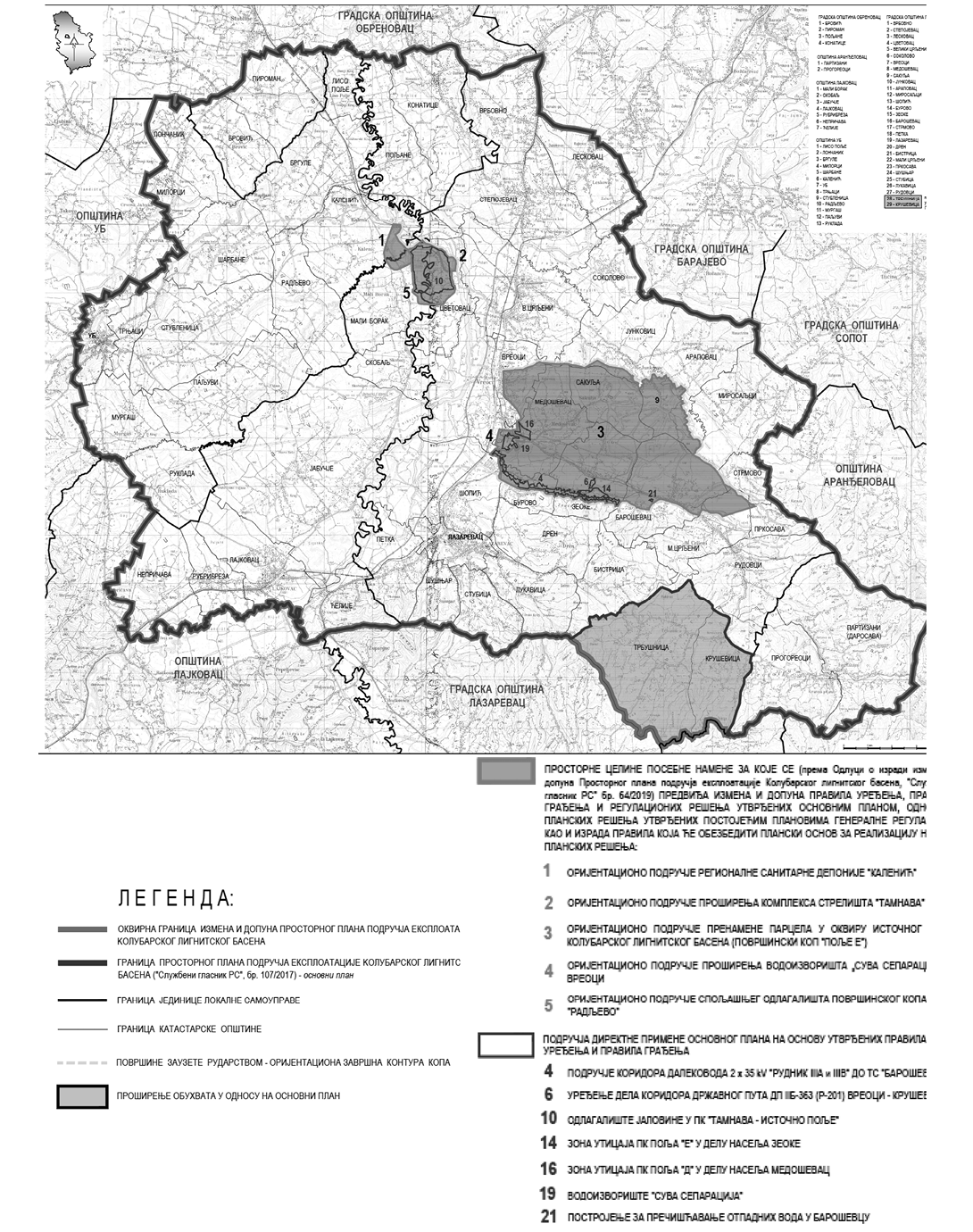 Скица 1а: Просторни обухват Просторног плана – Планско подручје са обухватима измена и допуна”У тачки 1.3.2. Правни и плански основ за израду просторног плана, став 1. мења се и гласи:„Правни основ за израду измена и допуна Просторног плана садржан је у одредбама:1) Закона о планирању и изградњи којим је прописано да се просторни план подручја посебне намене доноси за подручје које због својих карактеристика има посебну намену, која захтева посебан режим организације, уређења, коришћења и заштите простора („подручје са могућношћу експлоатације минералних сировина”);2) члана 3. Закона о Просторном плану Републике Србије којим је прописано да се Просторни план Републике Србије спроводи просторним плановима подручја посебне намене;3) чл. 12–20. Правилника о садржини, начину и поступку израде докумената просторног и урбанистичког планирања којима је прописана садржина просторног плана подручја посебне намене; и4) Одлуке о изради Измена и допуна Просторног плана подручја експлоатације Колубарског лигнитског басена („Службени гласник РС”, број 64/19).”У одељку 2. ОБАВЕЗЕ УСЛОВИ И СМЕРНИЦЕ ИЗ ПРОСТОРНОГ ПЛАНА РЕПУБЛИКЕ СРБИЈЕ И ДРУГИХ РАЗВОЈНИХ ДОКУМЕНАТА, став 5. мења се и гласи:„Стратегија развоја енергетике Републике Србије до 2025. године са пројекцијама до 2030. године ((„Службени гласник РС”, број 101/15) – у даљем тексту: Стратегија развоја енергетике) заснива се на следећим стратешким циљевима:– обезбеђење сигурног снабдевања електричном енергијом домаћег тржишта;– развој тржишта електричне енергије на националном и регионалном нивоу;– повећање преносних капацитета/коридора преко Републике Србије који имају регионални и паневропски значај;– смањење губитака у дистрибутивним мрежама;– стварање могућности за нето извоз електричне енергије;– смањење увоза електричне енергије;– смањење неефикасности постојећих производних капацитета;– смањење доминантног учешћа угља у производњи електричне енергије; и др.После става 6. додаје се нови став 7, који гласи:„Уредбом о утврђивању Програма остваривања Стратегије развоја енергетике Републике Србије до 2025. године са пројекцијама до 2030. године за период од 2017. до 2023. године:– као потенцијални пројекат изградње производних капацитета у електроенергетском сектору је и пројекат ТЕ Колубара Б процењене снаге 750 МW са процењеном годишњом, производњом од 5100 GWh;– пројекти заштите животне средине у области производње електричне енергије из електрана АД „ЕЛЕКТРОПРИВРЕДА СРБИЈЕ”, обухвата 13 потпројеката чија је намена смањење емисије отровних гасова SO2 и NOx и њихово свођење у дозвољене границе и решавање проблема отпепељивања, складиштења отпада и пречишћавања отпадних вода на локацијама појединих производних капацитета у АД „ЕЛЕКТРОПРИВРЕДА СРБИЈЕ”. Поред чињенице да обезбеђује транзицију ка одрживој енергетици, пројекат доприноси обезбеђењу сигурности снабдевања електричном енергијом (јер омогућава задржавање постојећих капацитета у погону) и развоју тржишта енергије (јер омогућује пласман енергије из АД „ЕЛЕКТРОПРИВРЕДА СРБИЈЕ” електрана на регионално тржиште, при чему су обезбеђени неопходни услови у погледу заштите животне средине);– укупне експлоатабилне резерве у колубарском угљеном басену на крају 2015. године износе 2.105.224.800 t угља, док су укупне ванбилансне резерве 2.645.574.081 t угља;– отварање заменских капацитета за постојеће површинске копове који престају са радом и отварање копова који ће бити намењени за нове термоенергетске капацитете. У оквиру колубарског басена разматрано је повећање капацитета Поља „Ц” у функцији отварања Поља „Е”, отварање Поља „Е” као заменског капацитета површинском копу Поље „Ц” и Поље „Д”, отварање површинског копа Поље „Г” као заменског капацитета површинском копу Велики Црљени, као и отварање копа Радљево у функцији уједначавање квалитета угља и у каснијој фази као заменски капацитет површинског копа Тамнава западно поље. У случају да постоји потреба за новим капацитетима на површинском копу Радљево се може повећати капацитет за потребе евентуално нове термоелектране;– увођење система за управљање квалитетом угља ће се обавити на две локације у оквиру Колубарског лигнитског басена и сходно томе дефинисана су два потпројекта:1. увођење система за управљање квалитета угља у западном делу колубарског басена (површински копови Тамнава западно поље и Поље „Г”, а касније и Радљево);2. увођење система за управљање квалитета угља у источном делу колубарског басена (најпре Поље „Ц” и „Д”, а касније и Поље „Е”).– у погледу заштите од буке испуњени су сви услови у складу са: стандардом „Акустика – опис мерење и оцењивање буке у животној средини” – део 1 „Основне величине и поступци оцењивања” стандард SRPS ISO 1996-1 и део 2 „Одређивање нивоа буке у животној средини” стандард SRPS ISO 1996-2, а који су идентични стандарду ISO 1996-1 и ISO 1996-2 2007, „Уредбом о индикаторима буке, граничним вредностима, методама за оцењивање индикатора буке, узнемиравања и штетних ефеката буке у животној средини” („Службени гласник РС”, број 75/10), захтевима Акционог плана заштите животне средине (ESAP из Пројекта унапређења стања животне средине у ПД РБ „Колубара”) и Политиком заштите животне средине и социјалне политике EBRD из 2008. године;– у погледу заштите од утицаја суспендованих честица испуњени су услови у складу са граничним, толератним вредностима и граници толеранције према Уредби о условима за мониторинг и захтевима квалитета ваздуха („Службени гласник РС”, бр. 75/10 и 63/13) и захтевима Акционог плана заштите животне средине (ESAP из Пројекта унапређења стања животне средине у ПД РБ „Колубара”) и Политике заштите животне средине и социјалне политике EBRD из 2008. године. Ова директива је у свему усаглашена са нормама датим у Директиви Европске заједнице 2008/50/EC (Directive 2008/50/EC on a mbient air quality and cleaner air for Europe, Official Journal of the European Union L 152/3111.6.2008);– за све површинске копове урађени су пројекти рекултивације деградираних површина, а иста ће отпочети када се за то створе услови на унутрашњим одлагалиштима. (Напомена: Сагласно Закону о рударству и геолошким истраживањима саставни део Главног рударског пројекта и Допунског рударског пројекта су технички пројекти рекултивације који се реализују када се за то створе услови на самом копу);– на свим површинским коповима врши се мониторинг квалитета површинских вода која се у процесу одводњавања испуштају у најближе рецепијенте. Поред тога врши се и контрола квалитета подземних вода у бунарима.Досадашњи ст. 7. и 8. постају ст. 8. и 9.”Досадашњи став 9. који постаје став 10. мења се и гласи:„Друга студијска, планска, развојна и друга документација од значаја за израду Просторног плана је:– европски документи и стратешки оквири од значаја за Колубарски лигнитски басен;– Извештај о стратешкој процени утицаја Стратегије развоја енергетике Републике Србије до 2025. године на животну средину, ИАУС, 2013;– Национална стратегија одрживог коришћења природних ресурса и добара, („Службени гласник РС”, број 33/12);– Стратегија управљања минералним ресурсима Републике Србије до 2030. године (предлог, Влада, 2012);– Стратегија управљања минералним ресурсима угља у Колубарском и Костолачком басену за период до краја 2017. године (ЈП „ЕЛЕКТРОПРИВРЕДА СРБИЈЕ”, 2013);– Уредба о утврђивању Програма остваривања Стратегије развоја енергетике Републике Србије до 2025. године са пројекцијом за период од 2017 до 2023. године;– Национална стратегија одрживог развоја Републике Србије до 2030. године („Службени гласник РС”, број 47/19);– Водопривредна основа Републике Србије („Службени гласник РС”, број 11/02);– Стратегија управљања водама на територији Републике Србије („Службени гласник РС”, број 3/17);– Студија „Успостављање и развој система за мониторинг режима површинских и подземних вода”, (Институт за водопривреду „Јарослав Черни”, 2007);– Стратегија индустријске политике Републике Србије од 2021. до 2030. године. („Службени гласник РС”, број 35/20);– Стратегија пољопривреде и руралног развоја Републике Србије за период 2014–2024. године („Службени гласник РС”, број 85/14);– Стратегија развоја туризма Републике Србије за период од 2016. до 2025. године („Службени гласник РС”, број 98/16);– Стратегија подстицања и развоја страних улагања („Службени гласник РС”, број 22/06);– Стратегија за приступање Србије ЕУ (2006);– Национални програм заштите животне средине („Службени гласник РС”, број 12/10);– програми и други документи развоја регионалног и општинског значаја;– пројекти ремедијације/рекултивације деградираног простора, студије утицаја на животну средину, студије оправданости и сл. за објекте и комплексе у Колубарском басену;– резултати научних истраживања која се односе на просторни развој рударских басена;– студијска и документациона грађа формирана у претходном периоду која се односи на просторни развој Колубарског басена; и др.У одељку 3. СКРАЋЕНИ ПРИКАЗИ И ОЦЕНА СТАЊА ПРОСТОРНОГ РАЗВОЈА, пододељак 3.1. Стање развоја рударства и енергетике, тачка 3.1.1. Ресурси угља и других минералних сировина у Колубарском басену, мења се и гласи:„3.1.1. Ресурси угља и других минералних сировина у Колубарском басенуРесурси угља2Угаљ је основни енергетски потенцијал који представља око 88% укупних резерви примарне енергије у Србији (исказаним у еквивалентној нафти), односно билансне резерве угља чине око 99% укупних билансних резерви фосилних горива. Најзначајнија лежишта угља у Републици Србији чине лигнити (меки мрки угљеви) и представљају највећи минерални комплекс. У геолошким резервама свих врста угљева у Републици Србији лигнити учествују са 93%, а остале врсте (камени, мрки и мрколигнити или чврсти мрки угљеви) са свега 7%. Структура геолошких резерви А+Б+Ц1 категорије приказана је у Табели 1, а општи приказ угљоносних басена/лежишта у Републици Србији у Табели 2.Према подацима биланса резерви из 2010. године, више од 76% укупних резерви угља у Србији се налази у Косовско – Метохијском басену. Према истом извору, Колубарски басен располаже са 14%, Костолачки са 3,3%, а Сјенички и Ковински басени са свега 2,7% од укупних резерви угља. Количина резерви и много повољнији однос откривке и угља него у другим басенима чине Косовско-Метохијски басен најважнијим енергетским потенцијалом Републике Србије. На основу резолуције 1244 Савета безбедности УН, овај басен је данас ван ингеренција Републике Србије.Најзначајније резерве лигнита које се данас експлоатишу у оквиру Акционарског друштва „Електропривреда Србије” налазе се у Колубарском и Костолачком басену.У циљу повећања производње угља за одржавање рада постојећих и нових термо-капацитета планира се отварање нових површинских копова. У Колубарском басену планира се отварање ПК Поље „Е”, као заменски коп за ПК Поље „Д”, ПК Поље „Г” као замена за ПК „Велики Црљени” и ПК Поље „Радљево” као коп који треба да омогући повећање производње угља за потребе нових термонергетских капацитета.Табела 1: Геолошке резерве угља Републике Србије (А+Б+Ц1 категорије)Табела 2: Општи приказ басена/лежишта угља СрбијеУкупне (билансне и ванбилансне) геолошке резерве угља Републике Србије приказане су у Табели 3.–––––––––––––2 Извор података за таб. 1–3. и 10: Стратегија управљања минералним ресурсима угља у Колубарском и Костолачком басену за период до краја 2017. године (РГФ, 2012), за таб. 4, 5, 6, 7, 8, 9. и 11. Књига о стању ресурса и резерви минералних сировина на дан 31. децембар 2020. године ЈП „ЕЛЕКТРОПРИВРЕДА СРБИЈЕ”, Београд, јануар 2021. године.Табела 3: Укупне геолошке резерве угља Републике Србије (*1000 тона)Приказ количина, квалитета и структуре (категорије и класе) резерви угља у Колубарском басену дате су таб. 4–11.Табела 4: Резерве угља у Колубарском басенуТабела 5: Резерве угља у лежиштима у којима је експлоатација завршена (t)Табела 6: Резерве угља у заменским површинским коповима (t)Табела 7: Резерве угља у новим површинским коповима (t)Табела 8: Резерве угља у потенцијалним површинским коповима (t)Табела 9: Укупне геолошке резерве угља у Колубарском басенуТабела 10: Средње вредности параметара квалитета угља у Колубарском басенуПриказане експлоатационе резерве угља на ПК „Тамнава – источно поље” налазе се у југозападном делу копа на граници са ПК „Тамнава – западно поље”. Због нестабилности косина ове резерве биће откопане са радовима на ПК „Тамнава – западно поље”.Укупне експлоатабилне резерве у колубарском угљеном басену на крају 2015. године износе 2.105.224.800 t угља, док су укупне ванбилансне резерве 2.645.574.081t угља. У Табели 11 приказане су резерве по експлоатационим пољима у Колубарском угљеном басену.Табела 11. Табеларни приказ резерви угља у Колубарском угљоносном басену3–––––––––––––3 Уредба о утврђивању Програма остваривања Стратегије развоја енергетике Републике Србије до 2025. године са пројекцијом за период од 2017. до 2023. године („Службени гласник РС”, број 104/17). На подручју Колубарског басена се, осим претходно поменутих лежишта, налазе и ресурси угља у којима експлоатација техно-економски није оправдана у тзв. непродуктивним деловима басена. Њима припадају лежишта у источном делу басена (Крушевица, Рудовци и Барошевац), затим лежиште Волујак у средишњем делу басена и лежишта Рукладе и Трлић у западном делу басена.На подручју Колубарског басена се, осим претходно поменутих лежишта, налазе и ресурси угља у којима експлоатација техно-економски није оправдана у тзв. непродуктивним деловима басена. Њима припадају лежишта у источном делу басена (Крушевица, Рудовци и Барошевац), затим лежиште Волујак у средишњем делу басена и лежишта Рукладе и Трлић у западном делу басена.Остале минералне сировине у Колубарском басенуГеолошка истраживања у Колубарском басену до друге половине седамдесетих година била су углавном усмерена на угаљ. Тек од друге половине седамдесетих година започето је истраживање и валоризација пратећих неметаличних минералних сировина у циљу експлоатације паралелно са угљем. Као економски интересантне издвојене су следеће пратеће минералне сировине:– кварцни пескови: као сировина за производњу гас-бетона, за стакларску и ливачку индустрију;– алеврити: као сировина за производњу гас-бетона;– шљункови: као природни грађевински материјал-агрегат;– дијатомити: као термоизолациони материјал, филтрациони материјали, пунила и носачи активних супстанци; и– глине пластичне: као сировина за производњу грубе (опекарске) и фине (украсно-употребне) керамике, експандирајуће – као сировине за производњу експандираних материјала и ватросталне – као сировине за производњу ватросталних материјала.У односу на угљени слој, ове неметаличне минералне сировине се јављају:– у подини: кварцни пескови, пластичне и ватросталне глине;– у угљеном слоју: кварцни пескови, пластичне и експандирајуће глине, дијатомити;– у повлати: понтски кварцни пескови и алеврити и холоценски алувијални шљункови.Поменуте неметаличне минералне сировине, изузев подинских кварцних пескова, неминовно се морају откопавати заједно са угљем. Оне неметаличне минералне сировине које се јављају у угљеном слоју морају се пак селективно откопавати.Битан предуслов за коришћење неметаличних минералних сировина је да њихова експлоатација не доводи до застоја и поремећаја у производњи основне сировине-угља, као ни до смањења капацитета производње.Данас су у колубарском басену у експлоатацији следеће неметаличне минералне сировине: подински понтски кварцни пескови, повлатни кварцни пескови и алеврити и алувијални шљункови, а раније су били у експлоатацији понтски дијатомити из угљеног слоја.Повлатни понтски кварцни пескови и алеврити се eксплоатишу у копу „Тамнава – западно поље” у мањим количинама и користе се за производњу гас-бетона у фабрици у Вреоцима (Ytong).Алувијални шљункови се eксплоатишу у копу „Тамнава – западно поље” заједно са пратећим, али количински подређеним песковима и користе се као природни грађевински материјали – несепарисани и сепарисани агрегат, од стране предузећа Београд пут. У копу „Тамнава – западно поље” налази се сепарација ових шљункова.На основу истражених билансних резерви ових шљункова урађен је Инвестициони програм за изградњу фабрика бетонских, армирано-бетонских и преднапрегнутих бетонских елемената (капацитета 100.000 тона годишње).Понтски дијатомити из угљеног слоја су заступљени у коповима „Тамнава – западно поље” и „Радљево”. У пољима „Б” и „Ц” раније су селективно откопавани и успешно коришћени као термоизолациони материјал. Такође, валоризована је њихова примена као филтрационих материјала специјалних пунила и носача активних супстанци.Нажалост, ова вредна минерална сировина откопава се заједно са угљем (али неселективно), одлаже на јаловиште, где се меша са другом јаловином и на тај начин потпуно деградира.Осим напред поменутих неметаличних минералних сировина, валоризоване су још и понтске пластичне глине из угљеног слоја у копу „Тамнава – западно поље”. На основу истражених билансних резерви ових глина урађени су инвестициони програми за изградњу фабрике опекарских производа (капацитета 60 x 106 јединица годишње) и фабрике украсно-употребне керамике (капацитета 400 тона годишње). Поред тога, испитиване су и техногене минералне сировине (у првом реду летећи пепео термо-електрана), које представљају отпадни материјал у процесу сагоревања угља у термолектранама. Ова испитивања су показала да се летећи пепео може користити као хидраулични додатак портланд цементу (у количинама 15–20%), као и за производњу лаких и термоизолационих грађевинских материјала.Анализа ресурсног потенцијала пратећих минералних сировина у Колубарском угљеном басену указује на то да су последњих тридесетак година вршена истраживања и испитивања употребне вредности минералних сировина које се појављују у подини, кровини и као прослојци у угљеном слоју. Процена је да се може рачунати са више стотина милиона тона шљунка и песка, глине и пар стотина хиљада тона дијатомита. Истраживањима је утврђен њихов квалитет, чак су својевремено урађени и инвестициони програми за неке од њих ради њихове потпуне валоризације. Међутим, стварне валоризације пратећих минералних сировина до сада није било.Према подацима Министарства рударства и енергетике, Сектор за рударство и геологију (допис број: интерно од 7. септембра 2020. године), на простору који је обухваћен Просторним планом, је одобрио:1. Извођење геолошких истраживања минералних ресурса, и то:– Привредном друштву „Нафтна индустрија Србије” а.д. – Нови Сад одобрено извођење геолошких истраживања нафте и гаса, јужно од Саве и Дунава, на истражном простору који се у регистру истражних простора води под бројем 1915 (решење број 310-02-0059/2010-06 од 1. априла 2010. године).1.1. Апликанти за истраживање:– АКЦИОНАРСКО ДРУШТВО „ЕЛЕКТРОПРИВРЕДА СРБИЈЕ” (решење број 310-02-00943/2017-02, ИД 37785, локалитет „Радљево”);– Леон ДОО, Уб (решење број 310-02-00465/2020-02, ИД 80128, локалитет „Провалије 2”);– Леон ДОО, Уб (решење број 310-02-00890/2020-02, ИД 80128, локалитет „Провалије 2”);– Колубара – Грађевинар ДОО, Лазаревац (решење број 310-02-00958/2020-02, ИД 80150, локалитет Дрен).2. Постојећа експлоатациона поља, и то:2.1. Неметаличне сировине:– Трудбеник ДОО, УБ (решење број 310-02-0009/2004-06, редни број у ГИС бази 143, лежиште „Богдановица”, опекарска глина);– Леон ДОО, Уб (решење број 310-02-00853/2017-02, редни број у ГИС бази 13218, лежиште „Провалије 1”, песак);– Ива Аграр ДОО, Лајковац (решење број 310-02-00923/2004-06, редни број у ГИС бази 156, лежиште „Остреж”, кречњак);– АД Колубара – ИГМ Вреоци, Лазаревац (решење број 310-02-00923/2002-09, редни број у ГИС бази 99, лежиште „Непричава”, кречњак, заштитни простор 100 m);– Колубара – ИГМ АД (решење број 310-02-00263/2012-03, редни број у ГИС бази 667, лежиште „Мајдан–Ћелије”, кречњак);– Колубара – Грађевинар ДОО, Лазаревац (решење број 310-02-01541/2017-02, редни број у ГИС бази 4391, лежиште „Дрен”, керамичка глина);– ПД РБ Колубара ДОО, Лазаревац (решење број 310-02-218/88-02, редни број у ГИС бази 745, лежиште „Крушевица”, латит и латитски пирокластит);– Шамот рудник ДОО (решење број 310-02-00417/2002-04, редни број у ГИС бази 124, лежиште „Гараши”, каолински гранити);– Шамот (решење број 310-92/82, редни број у ГИС бази 214, лежиште „Ћирилица поток – Крушик”, ватросталне глине);– Шамот (решење број 04-3372/1, редни број у ГИС бази 212, лежиште „Рудовци–Буковик”, ватросталне глине);– Акционарско друштво „Електропривреда Србије”, Огранак РБ Колубара (решење број 310-02-00311/90, редни број у ГИС бази 8809, лежиште „Западно поље”, угаљ, заштитни простор 500 m);– Рударско-енергетски индустријски комбинат Колубара (решење број 02 бр. 310-287/79, редни број у ГИС бази 41, лежиште Поље „А”, угаљ; и решење бр. 310-02-00707/2022-02 којим се одобрава измена границе – смањење експлоатационог поља бр. 321 књиге катастра експлоатационих поља);– Рудник лигнита Космај (решење број 04-2510/1, редни број у ГИС бази 219, лежиште поље „Космај”, лигнит);– Рударски басен Колубара (решење број 04-2696, редни број у ГИС бази 27, лежиште „Пожаревац”, лигнит).3. На траси Просторног плана истражене су оверене резерве следећих минералних сировина, и то:– АКЦИОНАРСКО ДРУШТВО „ЕЛЕКТРОПРИВРЕДА СРБИЈЕ”, РБ Колубара (решење број 310-02-00140/2008-06, редни број у ГИС бази 447, локалитет „Радљево – север”, угаљ);– ПД Рударски басен Колубара (решење број 310-02-01063/2011-14, редни број у ГИС бази 575, локалитет „Тамнава – Западно поље”, лигнит);– ЈП РБ Колубара – површински копови (решење број 310-02-00338/2004-06, редни број у ГИС бази 32, локалитет „Колубарски басен” – Поље „Ф”, угаљ);– ФГМ Трудбеник, Уб (решење број 310-02-00163/2003-09, редни број у ГИС бази 138, локалитет „Богдановица”, опекарска глина);– ФГМ Трудбеник, Уб (решење број 310-02-00636/2008-06, редни број у ГИС бази 382, локалитет „Богдановица поље 1”, опекарска глина);– ФГМ Трудбеник, Уб (решење број 310-02-00029/2010-06, редни број у ГИС бази 460, локалитет „Богдановица 3”, опекарска глина);– Леон, Уб (решење број 310-02-00758/2005-06, редни број у ГИС бази 87, локалитет „Провалије”, кварцни песак);– Леон ДОО, Уб (решење број 310-02-01919/2016-02, редни број у ГИС бази 7523, локалитет „Провалије 1”, песак);– АКЦИОНАРСКО ДРУШТВО „ЕЛЕКТРОПРИВРЕДА СРБИЈЕ”, ЈП Рударски басен Колубара (решење број 310-02-00567/2004-06, редни број у ГИС бази 45, локалитет „Тамнава – Источно поље”, угаљ);– АКЦИОНАРСКО ДРУШТВО „ЕЛЕКТРОПРИВРЕДА СРБИЈЕ”, РБ Колубара ДОО, Лазаревац (решење број 310-02-00410/2010-06, редни број у ГИС бази 472, локалитет Поље „Г”, угаљ);– АД „Електропривреда Србије”, Огранак Колубара (решење број 310-02-00870/2015-02, редни број у ГИС бази 1918, локалитет „Велики Црљен” и, угаљ);– АКЦИОНАРСКО ДРУШТВО „ЕЛЕКТРОПРИВРЕДА СРБИЈЕ”, Огранак РБ Колубара ДОО, Лазаревац (решење број 310-02-00871/2015-02, редни број у ГИС бази 1917, локалитет Поље „Д”, угаљ);– ЈП Колубара (решење број 310-02-01507/2004-06, редни број у ГИС бази 51, локалитет Поље „Д”, угаљ);– АКЦИОНАРСКО ДРУШТВО „ЕЛЕКТРОПРИВРЕДА СРБИЈЕ” Рударски басен Колубара (решење број 310-02-00811/2007-06, редни број у ГИС бази 338, локалитет Поље „Е”, угаљ);– АКЦИОНАРСКО ДРУШТВО „ЕЛЕКТРОПРИВРЕДА СРБИЈЕ” ЈП РБ Колубара, ДП Колубара (решење број 310-02-00002/2003-09, редни број у ГИС бази 164, локалитет „Дрен”, керамичка глина);– ПД РБ Колубара, Лазаревац (решење број 310-02-01084/2010-06, редни број у ГИС бази 548, локалитет Поље „Г”, угаљ);– ПД РБ Колубара д.о.о., Лазаревац (решење број 310-02-00494/2012-03, редни број у ГИС бази 523, локалитет „Крушевица”, латит и латитски пирокластит);– Колубара – ИГМ АД, Ћелије б.б., Лајковац (решење број 310-02-01030/2011-14, редни број у ГИС бази 570, локалитет „Мајдан Ћелије” код Лајковца, кречњак као ТГК и карбонатна сировина);– РБ Колубара, Лазаревац (решење број 310-02-00264/2009-06, редни број у ГИС бази 402, локалитет „Јеремића Мајдан”, кречњак);– Колубара ИГМ (решење број 310-02-00010/2008-06, редни број у ГИС бази 341, локалитет „Непричава”, кречњак);– Ива Аграр ДОО, Лајковац (решење број 310-02-01513/2016-02, редни број у ГИС бази 6321, локалитет „Јеремића Мајдан”, кречњак као ТГК).3.1. Поднети захтеви за оверу резерви:– ПД РБ Колубара ДОО, Лазаревац (редни број у ГИС бази 19192, локалитет Звиздар, кречњак).4. Одобрено извођење геолошких истраживања и експлоатације подземних вода, и то:4.1. Истражна поља:– ЈКП Сопот, Сопот (број поља V-955, локалитет извориште ЈКП Сопот, тип подручја испитивања: питка вода);– Слободан Јовић, предузетник, Сопот (број поља V-983, локалитет извориште у селу Ропочево, тип подручја испитивања: питка вода);– Пољопривредно газдинство Тешић Ђорђе, Сопот (број поља V-1141, локалитет извориште у селу Ропочево, тип подручја испитивања: подземне воде);– ЈП Путеви Србије, Обреновац (број поља V-1175, локалитет траса 11, код Обреновца, тип подручја испитивања: питка вода);– ЈПКП Лазаревац, Лазаревац (број поља V-1207, локалитет извориште Непричава, тип подручја испитивања: подземне воде);– Пољопривредно газдинство Милица Васић Schusterbauer, Сопот (број поља V-1263, локалитет извориште ППГ Милица Васић, тип подручја испитивања: подземне воде).4.2. Истражна поља:– Књаз Милош АД – Аранђеловац, Аранђеловац (број поља: /, локалитет „Аранђеловачки басен”, бунар ЦБ-6, тип подземне воде: минерална вода);– Књаз Милош АД – Аранђеловац, Аранђеловац (број поља: /, локалитет „Аранђеловачки басен”, бунар ЦБ-8, тип подземне воде: минерална вода);– AMK – Co mpany ДОО, Аранђеловац (број поља: Е-6/1, локалитет извориште у селу Партизани (сада Даросава), бунар БП-1/01, тип подземне воде: минерална вода);– Књаз Милош АД – Аранђеловац, Аранђеловац (број поља: /, локалитет извориште „Расадник”, бунар ИБ-18/2, тип подземне воде: минерална вода);– Хотел Извор, Аранђеловац (број поља: Е-26, локалитет извориште минералне воде, бунар ИЕБИз-1/05, тип подземне воде: минерална вода).4.3. Експлоатационо поље:– Рударски басен Колубара ДОО Лазаревац, Лучани (број поља: Е-26/лист 276, локалитет извориште у селу Рудовци, тип подземне воде: питка вода);– Књаз Милош АД – Аранђеловац, Аранђеловац (број поља: EPR-4/19, локалитет извориште Књаз Милош, бунар ЦБ-6 и ЦБ-8, тип подземне воде: минерална вода);– Књаз Милош АД – Аранђеловац, Аранђеловац (број поља: EPR-6/19, локалитет извориште Расадник, бунар ИБ-18/2, тип подземне воде: минерална вода).4.4. Експлоатациони објекти са овереним минералним резервама:– КЈП Ђунис (назив објекта B-2, локалитет Уб, извориште Таково);– КЈП Ђунис (назив објекта B-3, локалитет Уб, извориште Таково);– КЈП Ђунис (назив објекта B-4, локалитет Уб, извориште Таково);– КЈП Ђунис (назив објекта B-5, локалитет Уб, извориште Таково);– КЈП Ђунис (назив објекта B-6, локалитет Уб, извориште Таково);– КЈП Ђунис (назив објекта B-7, локалитет Уб, извориште Таково);– КЈП Ђунис (назив објекта B-8, локалитет Уб, извориште Таково);– КЈП Ђунис (назив објекта B-9, локалитет Уб, извориште Таково);– ЈПКП Лазаревац (назив објекта BLA-9, локалитет Лајковац, извориште Непричава);– ЈПКП Лазаревац (назив објекта BLA-11, локалитет Лајковац, извориште Непричава);– ЈПКП Лазаревац (назив објекта BLA-4, локалитет Лајковац, извориште Непричава);– ЈПКП Лазаревац (назив објекта BLA-3, локалитет Лајковац, извориште Непричава);– ЈПКП Лазаревац (назив објекта BLA-8, локалитет Лајковац, извориште Непричава);– ЈПКП Лазаревац (назив објекта BLA-7, локалитет Лајковац, извориште Непричава);– Виндија д.о.о. Лајковац (назив објекта R-1, локалитет Лајковац, извориште Виндија);– РБ Колубара ДОО Лазаревац (назив објекта BP-6, локалитет Уб, извориште Каленић);– РБ Колубара ДОО Лазаревац (назив објекта BPR-1/12, локалитет Уб, извориште Каленић);– РБ Колубара ДОО Лазаревац (назив објекта BP-1, локалитет Уб, извориште Каленић);– РБ Колубара ДОО Лазаревац (назив објекта BL 6-1, локалитет Уб, извориште Каленић);– РБ Колубара ДОО Лазаревац (назив објекта BL 6-3, локалитет Уб, извориште Каленић);– РБ Колубара ДОО Лазаревац (назив објекта BL 6-2, локалитет Уб, извориште Каленић);– РБ Колубара ДОО Лазаревац (назив објекта OBP-2, локалитет Уб, извориште Каленић);– РБ Колубара ДОО Лазаревац (назив објекта BPTZ-1/12, локалитет Уб, извориште Каленић);– РБ Колубара ДОО Лазаревац (назив објекта B-1, локалитет Уб, извориште Каленић);– РБ Колубара ДОО Лазаревац (назив објекта B-3, локалитет Уб, извориште Каленић);– РБ Колубара ДОО Лазаревац (назив објекта B-2, локалитет Уб, извориште Каленић);– РБ Колубара ДОО Лазаревац (назив објекта BP-4, локалитет Уб, извориште Каленић);– ЈПКП Лазаревац (назив објекта B-2, локалитет Лазаревац, извориште Пештан);– ЈПКП Лазаревац (назив објекта B-4, локалитет Лазаревац, извориште Пештан);– ЈПКП Лазаревац (назив објекта B-12, локалитет Лазаревац, извориште Пештан);– ЈПКП Лазаревац (назив објекта B-3, локалитет Лазаревац, извориште Пештан);– ЈПКП Лазаревац (назив објекта B-5, локалитет Лазаревац, извориште Пештан);– ЈПКП Лазаревац (назив објекта B-6, локалитет Лазаревац, извориште Пештан);– ЈПКП Лазаревац (назив објекта B-13, локалитет Лазаревац, извориште Пештан);– ЈПКП Лазаревац (назив објекта B-7, локалитет Лазаревац, извориште Пештан);– ЈПКП Лазаревац (назив објекта B-11, локалитет Лазаревац, извориште Пештан);– ЈПКП Лазаревац (назив објекта B-1, локалитет Лазаревац, извориште Пештан);– ЈПКП Лазаревац (назив објекта B-8, локалитет Лазаревац, извориште Пештан);– ЈПКП Лазаревац (назив објекта B-9, локалитет Лазаревац, извориште Пештан);– ЈПКП Лазаревац (назив објекта B-10, локалитет Лазаревац, извориште Пештан);– ЈПКП Лазаревац (назив објекта BF-III, локалитет Лазаревац, извориште Пештан);– РБ Колубара ДОО Лазаревац (назив објекта BV-0, локалитет Лазаревац, извориште Вреоци);– РБ Колубара ДОО Лазаревац (назив објекта BV-1, локалитет Лазаревац, извориште Вреоци);– РБ Колубара ДОО Лазаревац (назив објекта BV-2, локалитет Лазаревац, извориште Вреоци);– РБ Колубара ДОО Лазаревац (назив објекта BV-3, локалитет Лазаревац, извориште Вреоци);– РБ Колубара ДОО Лазаревац (назив објекта B-3/1, локалитет Лазаревац, извориште Вреоци);– РБ Колубара ДОО Лазаревац (назив објекта B-5, локалитет Лазаревац, извориште Вреоци);– РБ Колубара ДОО Лазаревац (назив објекта B-1, локалитет Лазаревац, извориште Вреоци);– РБ Колубара ДОО Лазаревац (назив објекта B-4, локалитет Лазаревац, извориште Вреоци);– РБ Колубара ДОО Лазаревац (назив објекта B-2, локалитет Лазаревац, извориште Вреоци);– РБ Колубара ДОО Лазаревац (назив објекта BN M-3, локалитет Вреоци, извориште Сува сепарација);– РБ Колубара ДОО Лазаревац (назив објекта BК-3, локалитет Вреоци, извориште Сува сепарација);– РБ Колубара ДОО Лазаревац (назив објекта BN M-2, локалитет Вреоци, извориште Сува сепарација);– РБ Колубара ДОО Лазаревац (назив објекта BК-2, локалитет Вреоци, извориште Сува сепарација;– РБ Колубара ДОО Лазаревац (назив објекта BP-II/91, локалитет Вреоци, извориште Сува сепарација;– РБ Колубара ДОО Лазаревац (назив објекта BК-5, локалитет Вреоци, извориште Сува сепарација;– РБ Колубара ДОО Лазаревац (назив објекта BN M-4, локалитет Вреоци, извориште Сува сепарација);– РБ Колубара ДОО Лазаревац (назив објекта BК-4, локалитет Вреоци, извориште Сува сепарација;– РБ Колубара ДОО Лазаревац (назив објекта BN M-1, локалитет Вреоци, извориште Сува сепарација);– РБ Колубара ДОО Лазаревац (назив објекта BК-1, локалитет Вреоци, извориште Сува сепарација);– Колубара – Универзал ДОО Велики Црљени (назив објекта UBP-1, локалитет Велики Црљени, извориште Колубара Универзал);– Колубара – Универзал ДОО Велики Црљени (назив објекта B-1, локалитет Велики Црљени, извориште Колубара Универзал);– РБ Колубара ДОО Лазаревац (назив објекта КR-2, локалитет Лазаревац, извориште Крушевица);– Дар вода ДОО Аранђеловац (назив објекта B-34, локалитет Даросава Аранђеловац, извориште Дар вода);– Дар вода ДОО Аранђеловац (назив објекта B-78, локалитет Даросава Аранђеловац, извориште Дар вода);– Дар вода ДОО Аранђеловац (назив објекта B-15, локалитет Даросава Аранђеловац, извориште Дар вода);– Кабинет ДОО Београд (назив објекта BKN-1, локалитет Неменикуће Сопот, извориште Кабинет);– Хотел Извор, Аранђеловац (назив објекта IEBIZ-1/05, локалитет Аранђеловац, извориште Буковичка бања);– Књаз Милош АД, Аранђеловац (назив објекта CB-6, локалитет Аранђеловац, извориште Књаз Милош);– Књаз Милош АД, Аранђеловац (назив објекта CB-8, локалитет Аранђеловац, извориште Књаз Милош);– Књаз Милош АД, Аранђеловац (назив објекта IB-18/2, локалитет Аранђеловац, извориште Расадник);– Traditional food ДОО, Буковик (назив објекта B-1, локалитет Аранђеловац, извориште Traditional food);– Majpers Co, Младеновац (назив објекта IЕB-2, локалитет Младеновац, извориште Софиа);– Majpers Co, Младеновац (назив објекта IЕB-3, локалитет Младеновац, извориште Софиа);– Majpers Co, Младеновац (назив објекта IЕB-1, локалитет Младеновац, извориште Софиа);– Стублина ДОО, Аранђеловац (назив објекта IЕBS-3, локалитет Аранђеловац, извориште Стублина);– Greeny ДОО, Аранђеловац (назив објекта BL-1, локалитет Бељевац – Копљари, извориште Greeny).Ближи приказ истражних и експлоатационих поља према подацима Министарства рударства и енергетике дат је у Документационој основи Просторног плана.У тачки 3.1.2. Развој рударства, став 5. мења се и гласи:„Експлоатација угља у Колубарском басену обавља се на четири површинска копа: Поље „Б/Ц”, Поље „Д”, „Тамнава – западно поље” и „Велики Црљени” (Слика 1)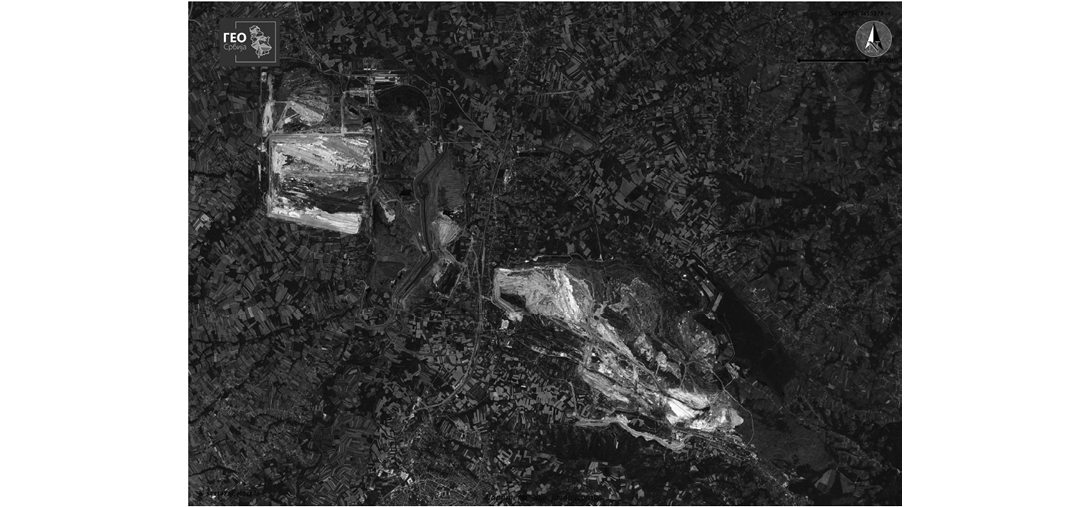 Слика 1: Стање рударских радова у Колубарском басену (2021)Извор: https://a3.geosrbija.rs/, DOF 15 cm, датум слике 15. април 2022.У тачки 3.1.4. Енергетска ефикасност и обновљиви извори, део Обновљиви извори енергије (ОИЕ), мења се и гласи:„Обновљиви извори енергије (ОИЕ)На Планском подручју не постоје програми за коришћење ОИЕ, као ни енергетски биланси коришћења ОИЕ. Од обновљивих извора енергије већи значај могу имати енергија из биомасе, енергија сунца и (евентуално) енергија термалних вода. Могуће је користити и енергију ветра уколико се анализама или засебним прорачунима покаже оправданост таквих инвестиција.ˮДео Соларна енергија, мења се и гласи:„Соларна енергијаРасположиви потенцијал сунчеве енергије је висок и погодан за коришћење како активних тако и пасивних соларних система. На Планском подручју, просечна вредност енергије глобалног зрачења на годишњем нивоу износи око 1.400 kWh/m².Према резултатима истраживања, процене расположивог енергетског ресурса сунчевог зрачења су:– средња годишња енергија по јединици површине (глобална сунчева ирадијација на хоризонталну површину) износи 1.387 kWh/m², према томе, укупна годишња енергија (на хоризонталну површину) износи око 1,22 x 105 TWh;– просечне дневне количине сунчеве енергије на хоризонталну површину крећу се у распону од 3,8 дo 4,0 kWh/m².Просечан годишњи број сати са инсолацијом („сунчани сати”) износи око 2.000, што представља добре услове за искоришћавање соларне енергије. Највећа количина соларне енергије је на располагању у периоду од априла до септембра, што се подудара са вегетационим периодом. Може се констатовати да Планско подручје спада у повољне зоне за коришћење соларне енергије применом пасивних и активних соларних система, пре свега, за производњу топлотне енергије, али и за примену принципа пасивне соларне архитектуре. Такође, могуће је применити соларне фотонапонске системе за производњу електричне енергије, будући да ове технологије константно напредују и дају рационално утемељење за комерцијалну експлоатацију.Према резултатима Пописа из 2011. године, на Планском подручју је живело близу 27.000 домаћинстава. Ако би свако пето домаћинство уградило соларни пријемник површине 4 m² годишње би се произвело око 1,75 GWh топлотне енергије која би највећим делом заменила потрошњу електричне енергије, а делом фосилних горива која се користе за загревање санитарне воде. Услед тога емисија угљен-диоксида смањила би се и за око 2.300 тона годишње.Степен искоришћења сунчеве енергије зависи и од квалитета пријемника.”После дела Мале хидроелектране додаје се нови део који гласи:„Енергија ветраРазматрано подручје не поседује висок потенцијал за искоришћење ветра (као што је случај у јужном Банату) али како технологија ветроагрегата напредује, могуће је коришћење енергије ветра ако се засебним анализама или прорачунима покаже оправданост таквих инвестиција.”У пододељку 3.4. Инфраструкртурни системи, тачка 3.4.1. Саобраћај и саобраћајна инфраструктура, део Путна мрежа мења се и гласи:„Путна мрежаОсновна путна мрежа категорисана је на државне путеве I и II реда, као и на локалне саобраћајнице које се надовезују на основну мрежу.У границама Планског подручја путни правац ДП IА–2 (у изградњи) протеже се у дужини од 27,3 km, а ДП IБ–22 и ДП IБ–27 у дужини од 22,03 km. Ови путеви су са савременим коловозним застором на целој дужини.Мрежа државних путева I и II реда и локалних путева на Планском подручју приказана је са основним показатељима у таб. 14 и 15.„Табела 14: Укупна дужина категорисаних путева по општинама (2021. године)Напомена: Подаци преузети из званичних статистичких извора – https://publikacije.stat.gov.rs/,, Општине и региони у Србији, 2021, РЗС Београд, за ГО Лазаревац из Просторног плана општине (2012).Табела 15: Дужина државних путева I и II реда на Планском подручјуНа Планском подручју налазе се деонице следећих државних путева4:– државни пут реда IA број 2 у изградњи (Београд–Обреновац–Лајковац–Прељина–Пожега);– државни пут реда IБ број 22 (Београд – Љиг – Горњи Милановац – Прељина – Краљево – Рашка – Нови Пазар – Рибариће – државна граница са Црном Гором) М-22;– државни пут реда IБ број 27 (државна граница са Босном и Херцеговином (гранични прелаз Трбушница)–Лозница–Осечина–Ваљево–Лајковац–Ћелије–Лазаревац–Аранђеловац–Крћевац–Топола–Рача–Свилајнац) М–4;–––––––––––––4 Уредба о категоризацији државних путева (Службени гласник РС, бр. 105/13, 119/13 и 93/15).– државни пут реда IIA број 144 (Обреновац–Стублине–Уб–Словац) Р–101;– државни пут реда IIA број 145 (Стублине–Бргуле–Липњак–Јабучје–Лајковац) Р–101а;– државни пут реда IIA број 146 (Уб–Липњак) Р–270;– државни пут реда IIA број 148 (Барич–Мислођин–Степојевац–Велики Црљени–Јунковац–Сибница–Дучина) Р–201б;– државни пут реда IIБ број 341 (Уб–Памбуковица – веза са државним путем 21) Р–270а;– државни пут реда IIБ број 342 (Уб–Попучке) Р–270;– државни пут реда IIБ број 361 (Лајковац–Боговођа–Љиг–Угриновци–Љутовница) Р–271;– државни пут реда IIБ број 364 (Лазаревац–Брајковац–Белановица–Рудник) Р–203;– државни пут реда IIБ број 365 (Сибница–Венчани–Даросава–Белановица) Р–203а.Један од показатеља степена развијености путне мреже је и густина мреже категорисаних путева (дужина путева у километрима на 100 km² површине). Израчунате вредности (Табела 16) показују да је густина путне мреже државних путева I и II реда на Планском подручју (27,8 km/100 km²) знатно већа од републичког просека (19,7 km/100 km²).Табела 16: Густина мреже државних путева I и II реда на Планском подручјуОбим саобраћаја на државним путевима I реда, у периоду 2000–2011., бележи раст по годишњој стопи од 6,4% на IБ-27 (раније М-4), односно 5,6% на IБ-22 (раније М-22). У 2013. години забележен је пад обима саобраћаја за око 4% (IБ-27), односно за око 6% (IБ-22) у односу на 2011. годину (Табела 17).Табела 17: Кретање обима саобраћаја на државним путевима I реда у периоду 2000 – 2020. године (ПГДС)Извор: Бројање саобраћаја на путевима Републике Србије у 2005, 2011, 2013. и 2020. години, ЈП Путеви Србије Напомена: на деоници Лазаревац 1–Ћелије преклапају се путеви IБ–27 и ИБ–22.У структури саобраћајног оптерећења 2013. године, на државним путевима I и II реда на којима се врше редовна годишња бројања саобраћаја доминирају путнички аутомобили (Табела 18). Најоптерећеније деонице су на државном путу IБ-22 (М-22) (Велики Црљени – Лазаревац – Ћелије), док је на деоници Стублине–Уб–Словац, државног пута IIА реда број 144 (Р-101), забележен обим саобраћаја који је типичан за државне путеве IБ реда.Табела 18: Структура обима саобраћаја на државним путевима I и II реда у 2020. години (ПГДС)Извор: https://www.putevi-srbije.rs/ Бројање саобраћаја на путевима Републике Србије у 2020. години Просечан годишњи дневни саобраћај – ПГДС у 2020. години (Прелиминарни резултати), ЈП Путеви Србије, датум 15. априла 2022. године”Истраживања токова саобраћаја на државном путу IБ реда број 22 (М-22) на анкетном месту Ћелије показују да:– у структури сврха кретња доминирају пословна и радна;– просечна попуњеност возила је 1,77 особа, а попуњеност теретних возила варира, само 25% је путпуно попуњено; и– учешће међународног саобраћаја је око 3,5%.”Део Јавни аутобуски превоз, мења се и гласи:„Јавни аутобуски превозУ оквиру Планског подручја на коме своје линије има Секретаријат за јавни превоз града Београда, исти планира да задржи постојеће трасе аутобуских приградских и локалних линија јавног превоза и планира нове трасе јавног локалног превоза следећим саобраћајницама:– у делу „Стрелиште Тамнава”, од Ибарске магистрале дуж саобраћајница Тамнавска, Јанка Вукотића, Сумеђ, Коп, Живановића засеок, Бргуле – саобраћају линије 190Ц, 860П, 946;– 7. октобра – 3. октобра – до раскрснице са улицом Космајска – траса линија 116, 133, 133/1, 140/1, 190С, 581, 583А (смер А), 583 (смер Б), 586, 588, 860Л, 860ВЛ, 946;– 3. октобра (од раскрснице са ул. Космајска) – Димитрија Дише Ђурђевића – Јанка Стајчића – траса линија 116, 130, 130А, 133, 133Л 135, 140Л, 190Ц, 581, 581А, 583А (смер А), 583 (смер Б), 860Л, 860ВЛ, 946;– Космајска – Милића Јаковљевића Солунца – Јунковачки друм – Пут за Араповац – Пут за Јунковац – (Центар – Матијашевићи – линија 130А) – Пут за Миросаљце – Центар – Центар – Кружни пут – Пут за Гуњевац – Пут за Сибницу – окретница Гуњевац – траса линија 130, 130А, 588;– Димитрија Дише Ђурђевића (из правца Лазаревца линије 141Л, 160А, 166; из правца Београда линије 583А (смер А), 583 (смер Б)) – Добривоја Ђурђевића Руског – Аранђеловачки пут (ранији државни пут IIБ реда број 363) – Карађорђева – Пут Медошевац – Зеоке – Барошевац – Барошевачка – Аранђеловачки пут – ка насељу Рудовци – траса линија 141Л, 160А, 166, линије 583А (смер А), 583 (смер Б). Наведене линије ће саобраћати улицама Димитрија Дише Ђурђевића, Добривоја Ђурђевића Руског и Аранђеловачки пут све до изградње локалне саобраћајнице уз канал реке Пештан од стајалишта „Стакленик” у улици Јанка Стајчића до насеља Барошевац која ће представљати нову трасу наведених линија;– Барошевачка – Аранђеловачки пут – Рудовци – 6. августа – Пркосавски венац – окретница Пркосава (окретница линије 169А) – Пркосавски венац – Стражевица – Чоле Неранџе – окретница Стрмово (окретница линије 160А) – Главна – Поточка – Стрмово – Барошевац (Монтажа) окретница линије 173 – траса линија 160А, 169А, 173;– Бурово – Стефана Немање – нова траса локалне саобраћајнице ка Барошевцу (дуж планираног моста преко измештеног корите реке Пештан) – Барошевац – Барошевац – Барошевачка – Аранђеловачки пут – Рудовци – 6. августа – Пркосавски венац – Пркосава (окретница линије 169А) – Пркосавски венац – Стражевица – Чоле Неранџе – Стрмово (окретница линије 160А) – Главна – Поточка – Стрмово – Барошевац (Монтажа) траса линије 173;– Укида се траса линије 171 дуж улице Милете Стевановића због изградње канала реке Пештан и измештања насеља Зеоке;– Према „Плану детаљне регулације насеља Кусадак, Месна заједница Шопић”, Службени лист града Београда 54/17 планирано је да кроз насеље Кусадак саобраћају линије јавног превоза. Траса линија јавног превоза планирана је саобраћајницама САО 1, НОВА 1, НОВА 2, НОВА 28 и ул. Борска у продужењу као што је приказано на цртежу у прилогу. Планирано је да возила јавног линијског превоза из саобраћајнице САО 1 ка улици Јанка Стајчића могу да скрену ка центру Лазаревца и ка Вреоцима. Планирано је да возила јавног линијског превоза из улице Борска могу да скрену ка улици Стефана Немање и насељу Бурово и ка улици др Ђорђа Ковачевића.Секретаријат за јавни превоз планира вођење траса аутобуских приградских и локалних линија јавног превоза новом трасом локалне саобраћајнице ка насељу Барошевац.Трасу локалне линије јавног линијског превоза бр. 173 која се пружа улицама Стефана Немање и Милете Стевановића до улице Барошевачка (Аранђеловачки пут) ка терминусу Барошевац (монтажа), планирати трасом саобраћајница: Стефана Немање, локални пут дуж планираног моста преко измештеног корите реке Пештан, новом трасом локалне саобраћајнице до планиране „Т” раскрснице у Барошевцу на укрштању локалне саобраћајнице са измештеним путем Медошевац–Зеоке–Барошевац и даље редовном трасом;Траса локалне линије јавног линијског превоза бр. 171 која се пружа улицама Стефана Немање и Милете Стевановића до пута Медошевац – Зеоке – Барошевац у насељу Зеоке (где возила тренутно неусловно врше промену смера), се укида јер се према Решењу Владе РС планира у потпуности измештање насеља Зеоке.Предмет експропријације и пресељења насеља Медошевац утицаће да се ће се саобраћајница Медошевац–Зеоке користити само за потребе РБ Колубара и да на предметној саобраћајници неће бити потребе за функционисањем јавног превоза. У складу са наведеним нова траса линија јавног превоза 141Л, 160А, 166, 583А (смер а), 583 (смер б) ће бити планираном локалном саобраћајницом уз канал реке Пештан, од улице Јанка Стајчића до насеља Барошевац и даље редовном трасом.На раскрсници улице Јанка Стајчића и локалне саобраћајнице планиран је пун програм веза за возила јавног линијског превоза.У складу са просторним могућностима планског подручја потребно је планирати реорганизацију мреже линија јавног градског превоза у предметном простору у складу са развојем саобраћајног система, повећањем превозних капацитета на постојећим линијама, успостављањем нових и реорганизацијом мреже постојећих линија.Приступ возилима јавног превоза до делова насељених места којима је услед планиране фазности и динамике изградње наведене инфраструктуре онемогућено коришћење постојеће саобраћајне инфраструктуре, обезбедити прихватљивим алтернативним саобраћајним везама (уз евентуалну изградњу саобраћајних веза – мостовских конструкција за пешачки или за моторни саобраћај).У предметни план прихваћено је саобраћајно решење из „Урбанистичког пројекта изградње инфраструктурног коридора – II фаза за измештање реке Пештан и локалног пута Вреоци – Зеоке на територији општине Лазаревац”.”У тачки 3.4.2. Енергетска инфраструктура, део Преносна и дистрибутивна енергетска инфраструктура, ст. 2. и 3. мењају се и гласе:„На подручју Колубарског басена у протеклих 30 година није изграђен ни један далековод 400 kV. Преко Планског подручја пролази далековод 400 kV бр. 436 ТС Крагујевац 2 – ТС Обреновац, као и већи број далековода 220 kV и 110 kV и то:– ДВ 220 kV број 204 Бајина Башта – Београд 3;– ДВ 110 kV број 107/1 Колубара – Тамнава Западно поље;– ДВ 110 kV број 120/1 Колубара–Лазаревац;– ДВ 110 kV број 121/3 ТС ТЕНТ А СП – ЕВП Бргуле;– ДВ 110 kV број 121/4 ЕВП Бргуле – ТЕ Колубара;– ДВ 110 kV број 123/1 Колубара–Аранђеловац;– ДВ 110 kV број 1191 Београд 22 – Колубара.”Овим далеководима управља АД „Електромрежа Србије”. Такође, на Планском подручју се налазе далеководи 110 kV бр. 1111 ТЕ „Колубара А” – ТС „Тамнава” и бр. 1112 ТЕ „Колубара А” – ТС „Тамнава” које користи АД „ЕЛЕКТРОПРИВРЕДА СРБИЈЕ” Огранак РБ Колубара. У оквиру огранка електродистрибуције Лазаревац је ТС 110/35 kV „Очага” и ДВ 110 kV ТС „Очага” – Љиг.”После става 3. додају се нови ст. 4. и 5, који гласе:„Према Плану развоја преносног система за период од 2020. до 2029. године и Плану инвестиција АД „Електромрежа Србије”, планирано је:– изградња нове ТС 400/110 kV Колубара (Конатице) у оквиру прикључка ТЕ Колубара Б на преносни систем, увођењем по принципу „улаз–излаз” на далековод 400 kV бр. 436 ТС Крагујевац – ТС Обреновац, 110 kV бр. 1191 ТС Београд 22 ТЕ Колубара и 110 kV бр. 121/3 ТС ТЕНТ А СП – ЕВП Бргуле; потребно је изградити и далековод 400 kV ТС Конатице – ТЕ Колубара Б;– преусмеравање ДВ 220 kV бр. 204 ТС Београд 3 – ТС Бајина Башта, са формирањем два нова далековода: 1) ДВ 110 kV ТС Ваљево 3 – ТС Јабучје и 2) ДВ 110 kV ТС Ваљево 3 – ТС Цементара Косјерић, и адаптација деонице од места расецања за увођење у ТС Јабучје до места расецања за увођење у ТС Цементара Косјерић;– измештање ДВ 110 kV бр. 107/1 и 120/1 код Вреоца због проширења рударског копа Колубара;– реконструкција ДВ 110 kV бр. 107/1 ТЕ Колубара – ТС Тамнава Западно поље;– адаптација ДВ 110 kV бр. 120/1 ТЕ Колубара – ТС Лазаревац са уградњом специјалног проводника.Такође, за потребе сопствене потрошње ТЕ Колубара Б потребно је изградити далековод 110 kV ТС Конатице – ТЕ Колубара Б.”Досадашњи став 4. постаје став 6.У пододељку 3.5. Становништво, мрежа насеља, јавне службе, пресељење, тачка 3.5.4. Пресељење становништва и измештање инфраструктурних и других објеката, после става 4. додају се нови ст. 5. и 6. који гласе:„Због негативних утицаја околних копова, енергетско индустријског комплекса и пепелишта насеље Велики Црљени, биће предмет експропријацијe и пресељењa у свему у складу са Законом о експропријацији („Службени гласник РС”, бр. 53/95, 23/01 – СУС, 20/09, 55/13 – УС и 106/16 – аутентично тумачење) и чланом 13. став 3. Правилника о садржини, начину и поступку израде докумената просторног и урбанистичког планирања.Насеља који се налазе у зонама неповољних утицаја рударских активности – експлоатације и прераде минералних сировина, подручје у којима се врши експлоатација минералних сировина (површински копови, депоније јаловине и других отпадних материјала, као и објекти за припрему прераду или трансформацију минералних сировина, мрежа спољног и унутрашњег транспортног система, локације постројења за технолошку и отпадну воду и зоне непосредног утицаја експлоатације и прераде минералних сировина на околину), који битно погоршавају услове живота у тим деловима насеља (што подразумева примера ради: неприступачност јавних служби и сервиса као последица пресељења претежног дела насеља, оштећење постојећих објеката и појаве клизишта услед слегања тла у зонама снижавања нивоа подземних вода, неповољни утицаји минирања, неповољни утицаји прашине, гасова, буке и сл.), за те зоне у планским документима утврђује се приоритет пресељења, према постојећим анализама резултата мониторинга и процени будућих утицаја, претежна или потенцијална намена „рударске активности”, за потребе утврђивања јавног интереса, експропријације непокретности и пресељење становништва, а у складу са поштовањем људских права загарантованих уставом, законима и ратификованим међународним уговорима.”Досадашњи став 5. постаје став 7.У пододељку 3.6. Заштита простора, тачка 3.6.1. Животна средина, став 9. мења се и гласи:„Топлана Вреоци, у оквиру „Прераде”, поседује електрофилтерско постројење за пречишћавање димних гасова, али је због застареле технологије емисија загађујућих материја изнад законом прописаних вредности. Мерења емисије из Топлане5 током 2012–2014. године показала су да количине укупних прашкастих материја и SО2 и по неколико пута прелазе ГВЕ које прописује домаће законодавство6, док Директива Европске уније 2010/75/EU о ограничењу емисије штетних материја у ваздух из великих ложишта прописује знатно ниже ГВЕ. Мерења након 2015. године указују на концентрације које су испод ГВЕ. Емисија CО је 2012. године била испод прописаних вредности, 2013. године је била и до два пута већа (251 mg/N m³), а током 2014. године и до 10 пута већа (2559 mg/N m³) од ГВЕ, 2015. и 2016. године испод ГВЕ док је 2017. године била и до три пута већа (792,27 mg/N m³) Емисија NOx, HCl и HF је 2011–2019. године била у складу са националним прописима за дато постројење (таб. 28. и 28а). Концентрација емисије прашкастих материја је у току 2017. године била и до скоро осам пута већа од ГВЕ. Отпад се разврстава и привремено складишти на локацији.”После Табеле 28. Емисија загађујућих материја из РЈ Топлане ( mg/N m³), додаје се Табела 28а, која гласи:–––––––––––––5 Извештаји о стању животне средине за период 2012–2019. године, ПД РБ Колубара д.о.о. Сектор за заштиту и унапређење животне средине, Лазаревац.6 Уредба о граничним вредностима емисије загађујућих материја у воде и роковима за њихово достизање („Службени гласник РС”, бр. 67/11, 48/12 и 1/16).„Табела 28а: Емисија загађујућих материја из РЈ Топлане Вреоци (mg/N m³)1 Уредба о граничним вредностима емисије загађујућих материја у ваздух из постројења за сагоревање („Службени гласник РС”, број 6/16)2 Директива 2001/80/EU – ограничење емисије штетних материја у ваздух из великих ложиштаИзвор: Извештај о стању животне средине у РБ „Колубара” д.о.о за период 2015–2019. године”После става 10, додаје се нови став 11, који гласи:„Напомена: На основу Уредбе о граничним вредностима емисије загађујућих материја у ваздух из постројења за сагоревање („Службени гласник РС”, број 6/16), чланом 5. прописано је да стара велика постројења за сагоревање не морају да се усаглашавају са појединачним ГВЕ ако су од дана ступања на снагу наведене уредбе обухваћени прелиминарном пријавом за Национални план смањења емисије из стационарних великих постројења за сагоревање. ТО Вреоци обухваћена је Националним планом за смањење емисија.”Досадашњи став 11. који постаје став. 12. мења се и додаје нов став 13. који гласе:„Предузеће „Метал” – Вреоци у саставу има погон ливнице сивог лива, силумина и бронзе. Из куполне пећи ливнице испуштају се, без пречишћавања, CО2, CО, SО2 и дим. Према подацима из 2016. године, на основу Решења надлежне инспектората за заштиту животне средине при министарству, врши се мерење емисије загађујућих материја у ваздух из производног постројења у кругу погона и из котларнице. Мерења се врше на линији Гостол (хала челична конструкција) из левог и десног испуста (NO2, SO2 и прашкасте материје). Мерењем је утврђена усклађеност ових параметара са законским прописима из испуста7. Мерењем емисије из котлова 2016. године (CO, SO2, NOx) је утврђено повећана концентрација CO, 10 пута изнад ГВЕ. Мерење емисије у наредним годинама показали су повећане вредности CO за котао на угаљ – линија монтаже изнад ГВО (2017. и 2019. године).Отпад се разврстава као комунални, комерцијални (отпаци челика, месинга, алуминијума и других метала) и индустријски, и привремено складишти. Отпадне воде из ливнице, загађене глином, песком и нагорелим остацима моделарске смеше, заједно са санитарним водама одводе се у централно постројење за пречишћавање. За примарно одвајање уља и масти користе се посебни сепаратори. Испитивањем квалитета отпадних вода пре улаза у постројење и након излаза из њега, измерени параметри су били усклађени са законским прописима8 сем параметра – минерална уља (2016). Анализе отпадних вода у наредним годинама показују смањену ефикасност рада постројења (сепаратора) јер отпадне воде на излазу из сепаратора нису на задовољавајућем нивоу9. Повећана концентрација суспендованих материја, ХПК, концентрације гвожђа, фенола и арсена знатно варирају у отпадним водама на излазу из сепаратора. Разлог је немогућност чишћења сепаратора од муља, услед одсуства услуге збрињавања опасног отпада у периоду пред узорковање.”Досадашњи ст. 13–17. постају ст. 14–18.Досадашњи став 17. који постаје став 19. мења се и гласи:„Штетни утицаји магистралног друмског и железничког саобраћаја су бројни. Могући су у зонама дуж магистралних друмских саобраћајница на растојањима до 180 m и дуж магистралне пруге до 150 m. Најоптерећенији путни правац је Вреоци – Степојевац, где око 35.000 камиона годишње превезе око 250.000 t угља. Најоптерећенији железнички правац је индустријска пруга којом се угаљ допрема са Поља „Б” до Прераде угља у Вреоцима, и одатле до ТЕ „Никола Тесла”, ТЕ „Колубара” и ТЕ „Морава”. У–––––––––––––7 Законски прописи: Уредба о мерењима емисија загађујућих материја у ваздух из стационарних извора загађивања („Службени гласник РС”, број 5/16), Уредба о граничним вредностима емисије загађујућих материја у ваздух из стационарних извора загађивања, осим постројења за сагоревање („Службени гласник РС”, број 111/15) – ПРИЛОГ, ОПШТЕ ГРАНИЧНЕ ВРЕДНОСТИ.8 Уредба о граничним вредностима емисије загађујућих материја у воде и роковима за њихово достизање („Службени гласник РС”, бр. 67/11, 48/12 и 1/16).9 Види 10.Великим Црљенима (мерења су спроведена 2015. и 2016. године у делу насеља уз Ибарску магистралу) меродавни ниво буке прелази законом дозвољене вредности за зону магистралног пута.”Досадашњи став 18. који постаје став 20. мења се и гласи:„Сва насеља урбаног типа карактерише присуство дифузних извора загађивања, попут домаћинстава, локалног саобраћаја, трговине, занатства и др. Најважнији локални еколошки проблеми везани су за загађивање животне средине комуналним отпадним водама, комуналним чврстим отпадом, а у мањој мери буком и аерозагађењима из малих извора. Највећи проблем представљају недовољно изграђена водоводна и нарочито канализациона мрежа, и недостатак ППОВ. У градским и приградским насељима на канализационе системе прикључено је око 63% домаћинстава, а остала користе септичке јаме. Због неквалитетне изградње септичких јама долази до загађивања подземних вода фекалним загађењима, нарочито у Великим Црљенима, Шопићу и Вреоцима где је висок ниво подземних вода. Употребљене воде одводе се канализационим системима у речне токове, углавном без адекватног пречишћавања. На Лукавици има седам канализационих излива, Шушњарици, Пештану и каналу у Вреоцима по четири, Турији са прикључним каналима пет и на потоку Криваја две. Руковање комуналним отпадом није задовољавајуће – одлаже се на депонију у копу поља „Д” која није адекватно инфраструктурно опремљена, па нема статус санитарне депоније. У свим насељима постоје „дивље” депоније. Број дивљих депонија је на земљишту у власништву РБ „Колубара” порастао са 57 (2014. године) на 105 (2015. године).”Досадашњи став 19. постаје став 21.После досадашњег става 19, који постаје став 21. додају се нови ст. 22. и 23. и гласе:„Према Условима надлежног Министарства заштите животне средине, у предметном обухвату се налазе „севесо” постројења са обавезом израде Политике превенције удеса (севесо постројења „нижег реда”):– ОЦ „Прерада” погон „Оплемењивање угља”, РЈ „Топлана” Вреоци;– ТЕ „Колубара А”, Велики Црљани.У Планском подручју нема севесо постројења „вишег реда” са обавезом израде Извештаја о безбедности и Плана заштите од удеса.”У делу Квалитет ваздуха, став 3. мења се и гласи:„Мерења квалитета амбијенталног ваздуха10 у зони утицаја индустријских погона „Прерада” у Вреоцима у протеклом периоду, показала су да су на свим мерним местима честа прекорачења граничних вредности угљенмоноксида као и прашкастих материја (чађи), док су SО2 и NО2 у оквиру прописаних вредности.”У делу Квалитет вода, став 2. мења се и гласи:„Прописана класа квалитета Колубаре је IIа, али се код Словца, Белог Брода и Дражевца често налази у III/IV класи, претежно због превеликог загађења суспендованим и органским материјама, колиформним клицама, малог процента раствореног кисеоника, опасних и штетних материја (нитритни азот, феноли и манган). У маловодним периодима садржај суспендованих материја прелази у ванкласно (ВК) стање, уз смањење електропроводљивости. Подаци из 2012–2018. године, са мерних станица Бели Брод и Мислођин показују одступања појединих микробиолошких и биолошких параметара, као и физичко-хемијских и хемијских параметара еколошког статуса и параметара хемијског статуса. Углавном је–––––––––––––10 Извештај о стању животне средине у РБ „Колубара” д.о.о. за период 2015–2019. година.забележено одступање само код појединих физичко-хемијских параметара односно само микробиолошких параметара. Током 2014–2018. године суспендоване материје су одговарале III/V класи, азот, нитрити, амонијум јон, фосфор, арсен, манган, феноли III класи, а гвожђе V класи (2017. год. IV класи). Од приоритетних и приоритетних хазардних супстанци, у Колубари су присутни: никл, бензо(б)флуорантен, бензо(л)флуорантен, кадмијум, бензоперилен.”Став 11. мења се и гласи:„Подземне воде које се користе у водоводима Тамнава и Каленић су исправне бактериолошки и по већини хемијских параметара, а до прекорачења МДК долази само у случају амонијум-јона и гвожђа. Подземне воде у околини „Прераде” у Вреоцима карактеришу повећане концентрације мангана, гвожђа, сулфата и амонијум-јона. Контролом у осам пијезометара (7 у околини ППОВ и 1 у непосредној близини реке Колубаре) у протеклом периоду11 нису измерене повећане вредности (изнад МДК и ремедијационе вредности) арсена, фенола и минералних уља.”У делу Квалитет земљишта, после става 5. додаје се нови став 6. и гласи:„Током 2019. године је извршено испитивање квалитета земљишта на 22 локације на парцелама које су у власништву АД „ЕЛЕКТРОПРИВРЕДА СРБИЈЕ”, на нерекултивисаном терену. Испитивани параметри: садржај глине, садржај хумуса, садржај органског угљеника (ТОC), лакоприступачни фосфор, укупан садржај N, Cd, Cr, Cu, Ni, Pb, Zn, Hg, As, B, Ca, Mg, Mn, Fe, садржај флуорида (F⁻), садржај хлорида( Cl⁻), садржај нитрита (NO2⁻), садржај нитрата (NO3⁻), садржај бромида (Br⁻), садржај ортофосфата (PO43⁻), садржај сулфата (SO42⁻), угљоводоници нафтног порекла – опсег бензин (C6-C10), угљоводоници нафтног порекла – опсег дизел (C10-C28), минерална уља (C10-C40), полициклични ароматични угљоводоници (PAH) – укупни, полихлоровани бифенили (PCB). Као и претходних година, на готово свим локацијама су констатована прекорачења неког или већине метала-хром, арсен, никл, цинк, бакар, кадмијум. На три локације констатовано и прекорачење ремедијационих вредности – В. Црљени – пумпа (хром и арсен) и В. Црљени водозахват (арсен) као и у Степојевцу (Сумеђ) – хром и никл.”Став 6. који постаје став 7. мења се и гласи:„Основни извори буке су индустријски капацитети АД „ЕЛЕКТРОПРИВРЕДА СРБИЈЕ” Огранак РБ Колубара и саобраћај. Мерења у погонима „Прерада”, претоварним станицама у Барошевцу и мерним местима у Вреоцима су показала да је на овим локацијама прекорачен дозвољени ниво буке, нарочито ноћу. У току 2015. и 2016. године мерење буке дуж Ибарске магистрале у Великим Црљенима показује прекорачења дозвољених нивоа и за дан и за вече, као и у Берошевцу и Араповцу у току 2017. године. У Вреоцима и Великим Црљенима је присутна значајна бука од–––––––––––––11 Извештај о стању животне средине у РБ „Колубара” д.о.о. за период 2015–2019. година.интензивног теретног саобраћаја. Најновија мерења нивоа буке у околини индустријског погона „Прерада” на два мерна места показују да ноћни режим рада прелази граничну вредност буке (до 62 dBA, ГВ = 55 dBA).”Став 7. који постаје став 8. мења се и гласи:„Радиоактивност се систематски контролише у погонима ТЕ „Колубара А” и „Прераде”, те на депонијама пепела и шљаке. Установљен је повећан садржај природних и вештачких (Cz-134, Cz-137 и Bе-6) радионуклеида у пепелу и шљаци, али они радијационо не угрожавају околину, ни становништво.”Став 8. који постаје став 9. мења се и гласи:„Управљање комуналним, индустријским и опасним отпадом се поправља, али и даље није на задовољавајућем нивоу, како у погледу система прикупљања, тако и одлагања. Комунални чврсти отпад Лазаревца, Лајковца и Мионице одлаже се на нехигијенској депонији у Барошевцу (унутрашње одлагалиште Поља „Д”). У општини Уб отпад се одлаже на несанитарној званичној депонији у Богдановици. Неопасан отпад прикупљен на територији општине Лајковац и одлаже се на депонију комуналног отпада на локацији „Јабучје”.После става 8. који постаје став 9. додају се нови ст. 10–15. и гласе:„Поред званичних депонија отпад се депонује и на сметлиштима, без икаквог третирања, док је примарна селекција у фази имплементације.За потребе регионалног центра за управљања отпадом, 2011. године основано је Привредно друштво, Регионални центар за управљање отпадом (РЕЦ) „ЕКО-ТАМНАВА” д.о.о. Уб, са повереним функцијама оператера Регионалне депоније и Центра. Регион обухвата 11 општина и градова Колубарског региона (Ваљево, Уб, Осечина, Лајковац, Мионица, Љиг, Коцељева, Владимирци, Барајево, Лазаревац, Обреновац).Отварање регионалне депоније „Каленић” (са рециклажним центрима) значајно ће унапредити управљање отпадом.У оквиру АД „ЕЛЕКТРОПРИВРЕДА СРБИЈЕ” Огранак РБ Колубара донети су планови управљања отпадом за све површинске копове, као и за огранке „Прерада” и „Колубара Метал”. Отпад се разврстава, класификује и категорише према прописима, привремено складишти и у складу са посебним Уговорима са Оператерима који врше транспорт и/третман неопасног и опасног отпада, врши се трајно збрињавање индустријског отпада.За потребе Региона и усклађивања са Стратегијом управљања отпадом потребно је, изградити недостајућу ифраструктуру по општинама Региона и изградити рециклажни центар у оквиру регионалне депоније на локацији Каленић.За већину постојећих несанитарних општинских одлагалишта отпада, који ће бити активни за одлагање до изградње регионалне санитарне депоније, морају се урадити пројекти санације и ремедијације.”У тачки 3.6.2. Рекултивација и ревитализација простора, после Табеле 29, додаје се Табела 29а, и гласи:„Табела 29а: Преглед рекултивисаних површина у периоду до 2019. годинеУ тачки 3.6.3. Заштита природе, став 12. мења се и гласи:„Према условима Завода за заштиту природе Србије од 25. децембра 2023. године под 03 број 021-4382/2, на Планском подручју налази се регистрованo природнo добрo са установљеном просторним оквиром: меморијални природни споменик „Врапче брдо” установљен 1983. године због историјског значаја овог места на коме је у Колубарскoj бици 1914. године погинуо Димитрије Туцовић, као и потребе очувања природних обележја и аутентичних трагова жестоких борби и адекватног уређења овог ратног попришта. Данас су заштићен простор и непосредна околина споменика запуштени. Осим тога експлоатационо поље се преклапа са предложеним Подручјем од значаја за Заједницу (pSCI) „Колубара–Пољане” и „Колубара” и предложеним Подручјем посебне заштите (pЅPA) „Барајево”, еколошке мреже Натура 2000, у складу са прописима Европске уније – Директивом о стаништима (Директива о очувању природних станишта и дивљих биљних и животињских врста/ Council Directive 92/43/EEC on the conservation of natural habitats and of wild fauna and flora) и – Директивом о птицама (Директива о очувању дивљих птица/ Directive 2009/147/EC of the European Parlia ment and of the Council on the conservation of wild birds). Ова подручја су идентификована у складу са обавезама Републике Србије у процесу приступања Европској унији и она значајно доприносе одржавању или обнављању у повољном статусу заштите природних станишних типова и/или врста, и доприносе кохерентности европске еколошке мреже Натура 2000. pЅСI „Колубара–Пољане” је предложено због присуства заштићене дивље врсте змијски разроки коњиц Ophiogo mphus cecilia; pSCI „Колубара” предложено је због присуства строго заштићене врсте речна шкољка Unio crassus. Подручје (pSPA) „Барајево” је идентификовано на основу присуства 25 врста са додатка I Директиве о птицама, међу којима се посебно издвајају модроврана Coracias garrulus, белорепан haliaeetus albicilla и црна рода Ciconia nigra. Наведене строго заштићене и заштићене врсте одређене су у складу са Правилником о проглашењу и заштити строго заштићених и заштићених дивљих врста биљака, животиња и гљива („Службени гласник РС”, бр. 5/10, 47/11, 32/16 и 98/16). Белорепан haliaeetus albicilla има статус „строго заштићена дивља врста” према Правилнику о проглашењу и заштити строго заштићених и заштићених дивљих врста биљака, животиња и гљива. Такође је заштићен и на међународном нивоу и налази се на анексу I Директиве Европске Уније о заштити дивљих птица (Council Directive 2009/147/ЕС). Налази се и на анексу ІІ (строго заштићена врста) Конвенције о очувању европске дивље флоре и фауне и природних станишта – Бернска конвенција. У Црвеној књизи фауне Србије III – Птице, гнездећи и негнездећи статус популације белорепана у Србији означен је као „скоро угрожен” (NT – near threatened).”Досадашњи ст. 13. и 14. бришу се.У глави II. ПРИНЦИПИ, ЦИЉЕВИ И ОПШТА КОНЦЕПЦИЈА ПРОСТОРНОГ РАЗВОЈА, одељак 4. СТРАТЕШКИ ОКВИР, ОПШТА КОНЦЕПЦИЈА И РЕГИОНАЛНИ АСПЕКТИ РАЗВОЈА ПОДРУЧЈА ПОСЕБНЕ НАМЕНЕ, пододељак 4.1. Стратешки оквири просторног развоја планског подручја, став 9, алинеја шеста мења се и гласи:„– минимална ефикасност нових производних капацитета ће бити прописана на основу Закона о ефикасном коришћењу енергије („Службени гласник РС” бр. 25/13 и 40/21).”У пододељку 4.2. Општа концепција просторног развоја планског подручја, став 7. мења се и гласи:„Поред постојећих термо-енергетских објеката у Великим Црљенима и Вреоцима, на новој локацији (на тромеђи општина Уб, Лазаревац и Обреновац) предвиђен је наставак изградње ТЕ „Колубара Б”, односно изградња соларне електране. За даљи развој рударско-енергетско-индустријског комплекса предвиђене су три потенцијалне локације (Вреоци, Велики Црљени и Каленић). У Вреоцима на потесу Кусања је могуће планирати привредне објекте ван сектора енергетике у складу са Законом о планирању и изградњи израдом нове урбанистичке документације. Изградња нових привредних објеката (ван сектора енергетике) биће усмеравана према градским насељима и зонама насељавања У наредном периоду доћи ће до измештања индустријског комплекса у Вреоцима, највероватније на локацију у близини границе КО Вреоци и КО Велики Црљени.”У глави III. ПЛАНСКА РЕШЕЊА, одељак 1. РАЗВОЈ РУДАРСТВА – ЕНЕРГЕТСКОГ КОМПЛЕКСА, пододељак 1.3. Енергетска ефикасност и обновљиви извори енергије (ОИЕ), тачка 1.3.1. Енергетска ефикасност – рационално коришћење енергије, став 3, алинеја друга мења се и гласи:„доследна примена Закона о планирању и изградњи, Правилника о енергетској ефикасности зграда („Службени гласник РС”, број 61/11) као и Правилника о условима, садржини и начину издавања сертификата о енергетским својствима зграда („Службени гласник РС”, бр. 69/12, 44/18 – др. закон и 111/22);”.После става 3. додаје се став 4. који гласи:„Енергетска ефикасност на подручју Колубарског басена биће значајно унапређена планирањем изградње ветрогенератора и соларних електрана у оквиру басена на најповољнијим локацијама, које ће бити приказане кроз Регистар локација електрана ОИЕ.”У тачки 1.3.2. Обновљиви извори енергије (ОИЕ), део Соларна енергија, после става 1. додају се нови ст. 2–6, који гласе:За тачну оцену оправданости реализације соларних електрана на Планском подручју неопходно је спровести детаљна мерења расположивог потенцијала сунчеве енергије. Расположив потенцијал сунчеве енергије мора да је висок и погодан за коришћење како активних тако и пасивних соларних система.Према резултатима истраживања12 процене расположивог енергетског ресурса сунчевог зрачења су:– средња годишња енергија по јединици површине (глобална сунчева ирадијација на хоризонталну површину) износи 1.387 kWh/ m², према томе, укупна годишња енергија (на хоризонталну површину) износи око 1,22 x 105 TWh;– годишњи просек дневне енергије глобалног зрачења на хоризонталну површину креће се у распону од 3,8 до 4,0 kWh/m²;–––––––––––––12 Елаборат о реализацији пројекта (Финансијски извештај трогодишњег пројекта) „Атлас енергетског потенцијала сунца и ветра Србије”, евиденциони број пројекта у Министарству науке Србије: ТД-7042Б, Институт за мултидисциплинарна истраживања, Београд, Интерни Извештај за ИМСИ, Припремила: Верица Гбурчик, јул 2008.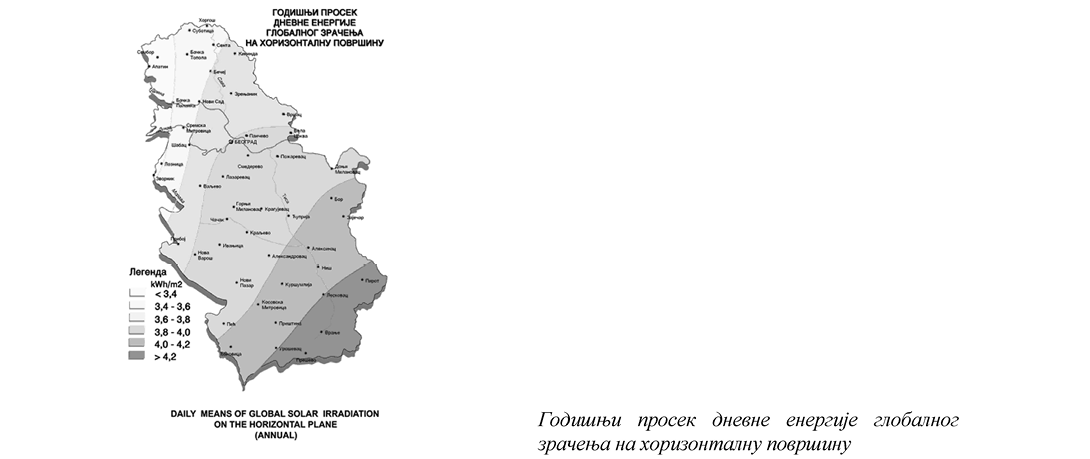 – просек дневне енергије глобалног зрачења на хоризонталну површину (у вегетационом периоду) креће се у распону од 5,2 до 5,4 kWh/m²;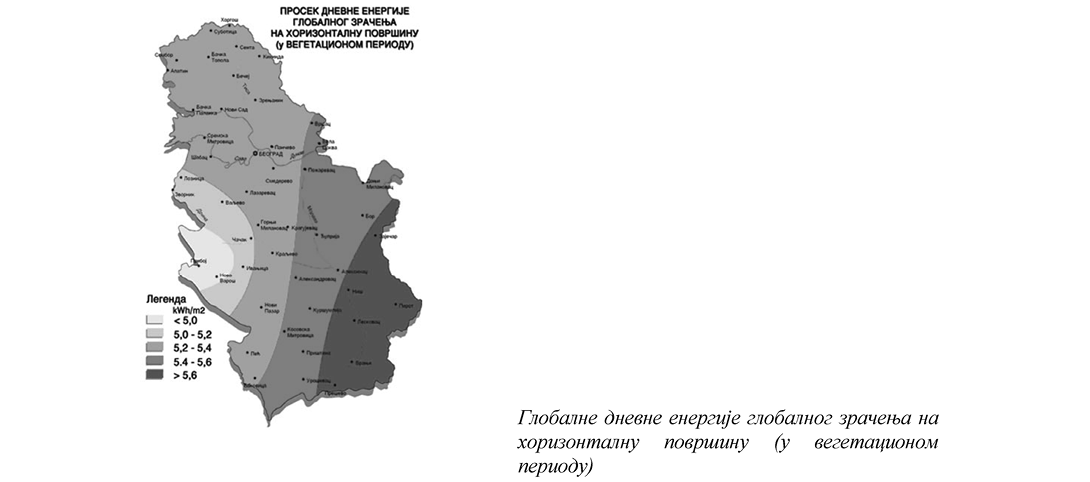 – просек дневне енергије глобалног зрачења (јул) – нагнута површина 30 према југу креће се у распону од 6,02 до 6,2 kWh/m² и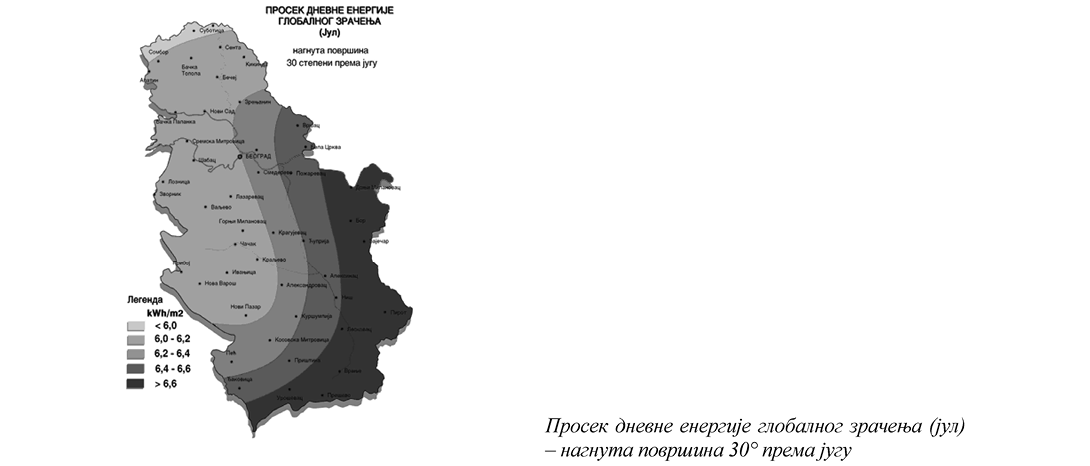 – најповољнији простор за коришћење соларне енергије показаће се детаљним мерењима и резултатима истих, кроз формирање Катастра локација соларних електрана у границама Колубарског лигнитског басена.Просечан годишњи број сати са инсолацијом („сунчани сати”) треба да износи око 2.000, са просечном облачношћу 5–6, што представља добре услове за искоришћавање соларне енергије. Највећа количина соларне енергије је на располагању у периоду од априла до септембра, што се подудара са вегетационим периодом. Може се констатовати да ово подручје спада у повољне зоне за коришћење соларне енергије применом пасивних и активних соларних система, пре свега, за производњу топлотне енергије, као и примену принципа пасивне соларне архитектуре.Степен искоришћења сунчеве енергије зависи и од квалитета пријемника.У оквиру Колубарског лигнитског басена као потенцијалне локације за постављање соларних електрана могуће су локације: „Колубара Б”, у оквиру одлагалишта Радљево и Турија, као и друге локације на којима се докаже оправданост и могућност постављања соларних електрана.”Досадашњи ст. 2–4. постају ст. 7–9.После дела Геотермална енергија, додаје се нови део, који гласи:„Енергија ветраРазматрано подручје не поседује висок потенцијал за искоришћење ветра (као што је случај у јужном Банату), али како технологија ветроагрегата напредује, могуће је коришћење енергије ветра ако се засебним анализама или прорачунима покаже оправданост таквих инвестиција.”У одељку 3. ИНФРАСТРУКТУРНИ СИСТЕМИ, пододељак 3.3. Енергетска инфраструктура, тачка 3.3.1. Електроенергетска мрежа, став 10. мења се и гласи:„На основу Плана развоја преносног система за период од 2020. до 2029. године и плану инвестиција АД „Електромрежа Србије” планиране су, поред већ наведених ТС 400 kV „Колубара Б” и двоструког далековода 400 kV ТС „Обреновац” – ТС „Бајина Башта”, следеће активности:– изградња нове ТС 400/110 kV „Колубара” (Конатице) у оквиру прикључка ТЕ „Колубара Б” на преносни систем, иста ће се увести на преносни систем по принципу „улаз–излаз” на далековод 400 kV бр. 436 ТС „Крагујевац 2” – ТС „Обреновац”, 110 kV бр. 1191 ТС „Београд 22” – ТС „Колубара”, и 110 kV бр. 121/3 ТС „ТЕНТ А СП” – ЕВП „Бргуле”. Такође је потребно изградити и један 400 kV далековод од ТС „Конатице” до ТЕ „Колубара Б”;– преусмеравање далековода 220 kV бр. 204 ТС „Београд 3” – ТС „Бајина Башта”. Овим пројектом би се формирала два нова далековода: 1) ДВ 110 kV ТС „Ваљево 3” – ТС „Јабучје”, настао увођењем средишњег дела ДВ бр. 20 у ове трансформаторске станице; 2) ДВ 110 kV ТС „Ваљево 3” – ТС „Цементара Косјерић”, настао увођењем јужног дела ДВ бр. 204 у ове трансформаторске станице. Потребна је адаптација деоница ДВ бр. 204 од места расецања до увођења у ТС „Јабучје” до места расецања за увођење у ТС „Цементара Косјерић”;– због проширења рударског копа Колубара код Вреоца измешта се ДВ 110 kV 107/1 и 120/1;– реконструкција далековода 110 kV бр. 107/1 ТЕ „Колубара” –ТС „Тамнава – Западно поље”;– адаптација далековода 110 kV бр. 120/1 ТЕ „Колубара” – ТС „Лазаревац” са уградњом специјалног проводника.”У тачки 3.3.2. Гасоводна мрежа, став 1, мења се и гласи:„Положај Планског подручја је специфичан у односу на већ изграђену магистралну и разводну гасоводну мрежу. Налази се ван главних гасоводних магистралних праваца, али довољно близу гасног прстена око Београда. На Планском подручју изграђени су:– дистрибутивни гасовод од челичних цеви максималног радног притиска (МОП) 16 bara;– мерно регулациона станица МРС „РИС 2”;– дистрибутивна разводна мрежа од полиетиленских цеви МОП 4 bara;а планирани су следећи гасоводи и гасоводни објекти:– разводни гасовод Београд–Ваљево (РГ 05–06) за радни притисак до 50 bara;– делови градских гасоводних мрежа за радни притисак од 6 до 16 (12) bara;– локације главних мерно-регулационих станица за насеља Уб и Лајковац (ГМРС Уб и ГМРС Лајковац); и– мерно регулационе станице (МРС) за оближња насеља.”Став 6. мења се и гласи:„Приликом израде урбанистичке и техничке документације потребно је у свему се придржавати Правилника о условима за несметан и безбедан транспорт природног гас гасоводима притиска већег од 16 bara („Службени гласник РС”, бр. 37/13 и 87/15), Правилника о условима за несметан и безбедан транспорт природног гас гасоводима притиска до 16 bara („Службени гласник РС”, број 86/15), и Техничким условима за изградњу у заштитном појасу гасоводних објеката.”У тачки 3.3.3. Топловодна инфраструктура, после става 9, додаје се став 10. који гласи:„Енергетски пасош морају имати све нове зграде, као и постојеће зграде које се реконструишу, адаптирају, санирају или енергетски санирају, осим зграда за које не постоји обавеза енергетске сертификације. Категорије зграда за које се издаје енергетски пасош, одређене су према претежној намени дефинисаној прописом којим се уређују енергетска својства зграда.”У пододељку 3.4. Телекомуникације и поштански саобраћај, тачка 3.4.1. Развој телекомуникација на Планском подручју мења се и гласи:„3.4.1. Развој телекомуникација на Планском подручјуУзимајући у обзир кретања у области електронских комуникација у последњих неколико година, на Планском подручју може се очекивати:– даље осавремењивање телекомуникационих чворишта и циљу пружања нових сервиса корисницима. Поред постављања телекомуникационих уређаја и проширења постојећих који су лоцирани у објектима у власништву или закупу Телекома, планира се даље постављање мултисервисних приступних платформи и друге телекомуникационе опреме у уличним кабинетима у склопу децентрализације телекомуникационе мреже. Локација уличног кабинета треба да буде на јавној површини; иста је условљена планираном изградњом на самом подручју и биће дефинисана када постојећа телекомуникациона инфраструктура не буде могла да задовољи потребе корисника;– планира се децентрализација постојеће бакарне приступне телекомуникационе мреже, што подразумева скраћење претплатничке петље по бакарним кабловима, као и проширење транспортне оптичке мреже и дања изградња оптичких каблова у оквиру приступне мреже, до самих корисника или што ближе корисницима. Планирана је децентрализација постојећих приступних мрежа, као и изградња савремене гигабитне пасивне оптичке мреже до корисника (ГПОН);– очекује се вишеструко увећање броја базних станица (БС);– у складу са експанзијом мобилних уређаја (лаптоп, таблет и паметни телефони) и њиховом потребом за повезивање на интернет, потребно је изградити Wi-Fi приступне тачке, као и приводне каблове до тачака. Оптичку мрежу кроз постојећу инфраструктуру је потребно реконструисати, односно појачати капацитете, као и могућност нове изградње нових приводних оптичких каблова за повезивање нових приводних оптичких каблова за повезивање (постојећих и планираних базних станица – РБС), Wi-Fi и мултисервисних приступних тачака ( MSAN);– планирана је децентрализација свих насеља и постављање приступних уређаја и изградња оптичких каблова до њих. Повезивање планираних и постојећих базних станица мобилне телефоније планирати оптичким кабловима;– са аспекта заштите животне средине, базне станице мобилне телефоније врше емисију јонизујућег зрачења малог интензитета и ограниченог домета, па не утичу на животну средину, што се проверава периодичним мерењима.”Тачка 3.4.3. Поштански саобраћај мења се и гласи:„3.4.3. Поштански саобраћајПостојећа мрежа од 19 објеката (поште и АТЦ) на Планском подручју задовољава потребе привреде и становништва. С обзиром на предвиђено пресељење (делова) неколико насеља из зоне рударских активности, потребно је повећати капацитет постојећих поштанских јединица у насељима која ће прихватити пресељено становништво, уз неопходне технолошке иновације опреме и адаптацију објеката.Радна јединица „Пошта НЕТ” има изграђену КДС мрежу, односно поседује подземну и ваздушну оптичко-коаксијалну кабловску инфраструктуру на подручју КО Уб и не планира се њено проширење.”У пододељку 3.5. Комунална инфраструктура, део Комунални отпад, став 8. мења се и гласи:„Посебним урбанистичким плановима треба одредити одговарајуће локације за привремено складиштење и евентуални третман посебних токова отпада, који се не одлажу на регионалну депонију, у склопу индустријских зона или зона других комуналних објеката. Одговарајућим анализама у склопу израде пројеката санације и ремедијације постојећих депонија/сметлишта, треба испитати могућност њиховог даљег коришћења за привремено складиштење и третман посебних токова отпада. До реализације регионалног центра за управљање отпадом формирати заштитне појасеве зеленила око постојећих комуналних депонија.”У одељку 4. СТАНОВНИШТВО, МРЕЖА НАСЕЉА, СОЦИЈАЛНИ РАЗВОЈ И ПРЕСЕЉЕЊЕ СТАНОВНИШТВА, пододељак 4.2. Мрежа насеља и функције центара, ст. 1. и 2. мењају се и гласе:„Развој рударско-енергетског комплекса у наредном периоду неће битно утицати на измену постојеће функционалне организације мреже центара. Постојећи развојни и остали центри остају у функцији, док су основне промене у мрежи насеља везане за ограничени обим измештања становништва.У наредном периоду, рударско-енергетски комплекс обухватиће подручја 12 катастарских општина: Каленић, Радљево и Бргуле (општина Уб), Мали Борак, Скобаљ (општина Лајковац), Вреоци, Шопић, Зеоке, Медошевац, Цветовац, Велики Црљени и Барошевац (градска општина Лазаревац). Пресељење становништва и измештање инфраструктурних система и других објеката из зона рударских активности прати заузимање великих површина земљишта, утврђује се јавни интерес и спроводи поступак експропријације земљишта у складу са Законом о експропријацији и чланом 13. став 3. Правилника о изради докумената просторног и урбанистичког планирања („Службени гласник РС”, број 32/19).”После става 2. додаје се нови став 3, који гласи:„Насеља који се налазе у зонама неповољних утицаја рударских активности, односно подручје у којима се врши експлоатација минералних сировина, којима се битно погоршавају услови живота у тим деловима насеља (што подразумева примера ради: неприступачност јавних служби и сервиса као последица пресељења претежног дела насеља, оштећење постојећих објеката и појаве клизишта услед слегања тла у зонама снижавања нивоа подземних вода, неповољни утицаји минирања, неповољни утицаји прашине, гасова, буке и сл.), за те зоне у планским документима утврђује се приоритетно, а према постојећим анализама резултата мониторинга и процени будућих утицаја, претежна или потенцијална намена „рударске активности”, за потребе утврђивања јавног интереса, експропријације непокретности и приоритетно пресељење становништва.”Досадашњи став 3, који постаје став 4. мења се и гласи:„Према постојећем стању насељености, перспективно проширење рударско-енергетског комплекса условиће расељавање 955–1.048 домаћинстава са 2.870–3.180 становника. Највећи број домаћинстава за пресељење до 2020. године налази се на подручју КО: Вреоци (370–380), Медошевац (175–185), Радљево (150–160), Зеоке (70–80) и цела КО Велики Црљени.”Досадашњи став 4. постаје став 5.Досадашњи став 5, који постаје став 6. мења се и гласи:„У односу на укупну насељеност и обим измештања насеља, поред Сакуља и Цветовца који су већ расељени, Вреоци, Радљево, Мали Борак и Велики Црљени су насеља која ће у наредном периоду бити предмет експропријације и приоритетног пресељења. Насеља Каленић (општина Уб) и Барошевац (градска општина Лазаревац) имају могућност да и у поступку расељавања и пренамене површина очувају одговарајући ниво функционалне целовитости у оквиру преосталог дела насеља. За делове насеља Рудовци потребно је на основу мониторинга или стручне експертизе, компетентне, акредитоване, независне стручне институције, утврдити обавезу њиховог приоритетног пресељења. То се може реализовати на основу посебног планског документа и програма пресељења.”Досадашњи ст. 6–12. постају ст. 7–13.У пододељку 4.4. Пресељење становништва, заузимање земљишта и измештање инфраструктурних система, тачка 4.4.1. Приступ у дефинисању политике модалитета пресељења становништва и измештање насеља, став 1. мења се и додаје нови став 2, који гласе:„Приликом дефинисања насеља која је потребно приоритетно раселити уз поступак експропријације, а то су насеља који се налазе у зонама неповољних утицаја рударских активности – експлоатације и прераде минералних сировина (површински копови, депоније јаловине и других отпадних материјала, као и објекти за припрему прераду или трансформацију минералних сировина, мрежа спољног и унутрашњег транспортног система, локације постројења за технолошку и отпадну воду и зоне непосредног утицаја експлоатације и прераде минералних сировина на околину), а који битно погоршавају услове живота у тим деловима насеља (неприступачност јавних служби и сервиса као последица пресељења претежног дела насеља, оштећење постојећих објеката и појаве клизишта услед слегања тла у зонама снижавања нивоа подземних вода, неповољни утицаји минирања, неповољни утицаји прашине, гасова, буке и сл.), за те зоне у планским документима утврђује се, према постојећим анализама резултата мониторинга и процени будућих утицаја, претежна или потенцијална намена „рударске активности”, за потребе утврђивања јавног интереса, експропријације непокретности и приоритетно пресељење становништва. Приликом обезбеђивања просторних услова за остваривање посебне намене планског подручје неопходно је поштовање људских права загарантовано уставом, законима и ратификованим међународним уговорима, посебно у случајевима расељавања и експропријације.Структура домаћинстава према броју и старости чланова показује да су на Планском подручју још увек заступљени традиционални типови трогенерацијске породице, али и да је све већи удео старачких домаћинстава (самачких и двочланих). Било би важно обезбедити да током пресељења не дође до цепања вишегенерацијских домаћинстава и одвајања старије генерације. Приступ пресељењу становништва подразумева настојања да се подстакну они облици породичног груписања, у којима се смањују захтеви за ангажманом социјалних и здравствених јавних служби. Сразмерно високо учешће старачких домаћинстава захтева дефинисање прилагођених модалитета пресељења за домаћинства, која су мање мобилна, економски слабија, без редовних извора прихода, тешко прилагодива на нове услове и социјалну околину. Ова домаћинства често нису способна да сама граде нову кућу и уређују нову окућницу. У разради модалитета пресељења мора се водити рачуна о потреби старих да одрже континуитет у начину живљења и да задрже одређене облике активности којима су се бавили током целог живота.”Досадашњи ст. 2–5. постају ст. 3–6.У тачки 4.4.2. Концепција пресељења становништва, став 3. мења се и гласи:„Основни правци развоја Колубарског лигнитског басена одређени су стратешким документима Републике Србије (Стратегија развоја енергетике Републике Србије и Дугорочни програм развоја угљених басена АКЦИОНАРСКО ДРУШТВО „ЕЛЕКТРОПРИВРЕДА СРБИЈЕ”). Пресељење становништва према постојећим анализама резултата мониторинга и процени будућих утицаја, претежне или потенцијалне намене „рударске активности”, потребно је спровести у што краћем временском периоду с обзиром да представља приоритет. Пресељење становништва, односно, (делова) насеља условљено је планираним развојем следећих површинских копова:– „Тамнава – западно поље”: насеља Мали Борак и Скобаљ;– Поље „Радљево”: насеља Радљево, Каленић и Бргуле,– „Јужно поље” – Поље „Г”: насеља Вреоци,– Поље „Д”: насеља Вреоци, Медошевац и Јунковац;– Поље „Ц”: насеље Барошевац;– Поље „Е”: насеља Зеоке, Медошевац, Шопић, Вреоци, као и Рудовци и Крушевица (због ретензија); и– Утицаја околних копова, енергетско-индустријског постројења и пепелишта: насеље Велики Црљени.”Скица 16. мења се и гласи:„Скица 16: Потенцијалне локације за насељавање становништва из зоне рударских активности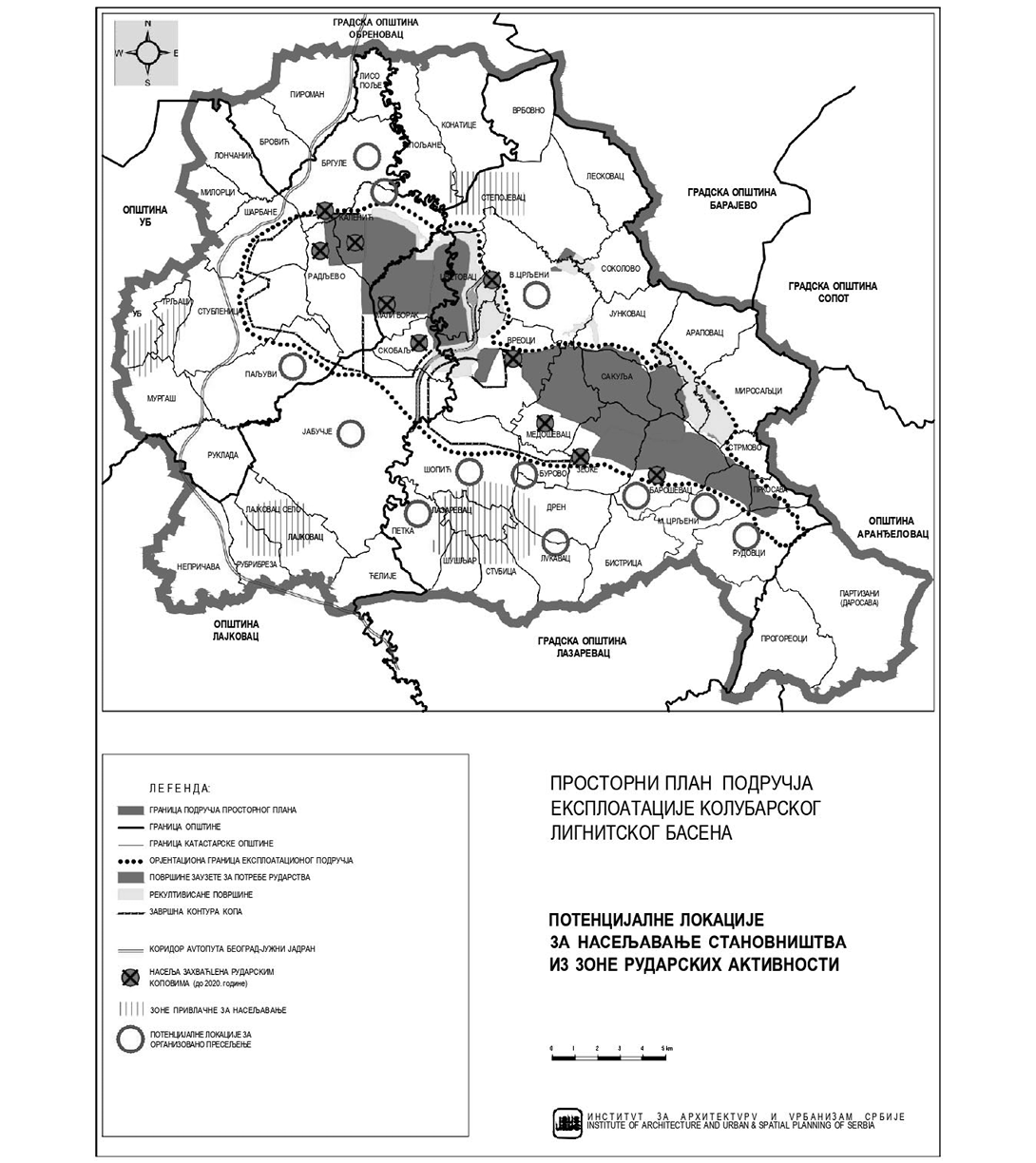 ”У одељку 5. ЗАШТИТА ПРОСТОРА, пододељак 5.1. Животна средина, став 3, тачка 5) мења се и гласи:„5) спречавање ризика од настанка удесних ситуација:– спровођењем политике превенције удеса која је обавезујућа за сва постојећа и планирана Севесо постројења у оквиру обухвата, у складу са важећим прописима;– спровођењем 24-часовног система мониторинга квалитета воде, ваздуха и земљишта;– спровођењем поступка добијања интегрисане дозволе за постојећа постројења и објекте, нове објекте и промене у начину функционисања постојећих објеката и постројења; и– предлагањем нових локација која имају потенцијални ризик од настанка удесних ситуација;”.У пододељку 5.3. Заштита природе и предела, став 1. мења се и гласи:„Пошто се одређена подручја од значаја за заштиту живог света преклапају са подручјем плана Подручјем од значаја за Заједницу (pSCI) „Колубара–Пољане” и „Колубара” и предложеним Подручјем посебне заштите (pЅPA) „Барајево”, еколошке мреже Натура 2000, опредељење Просторног плана Републике Србије за повећањем површине под заштићеним подручјима спроводиће се подршком интензивирају научних и других активности на стављању под одговарајући режим заштите простора који су евидентирани од значаја за заштиту биодиверзитета.”У пододељку 5.5. Елементарне и друге непогоде, тачка 5.5.3. Мере заштите, став 8. мења се и гласи:„На Планском подручју и у окружењу налазе се објекти из садржаја „Списка непокретности које нису неопходне за функционисање војске Србије, а које се стављају у функцију прибављања неопходних средстава за спровођење реформе система одбране и побољшања материјалног положаја војске Србије – МАСТЕР, 2006. (Закључак Владе 05 број 46–3622/2006–3 од 22. јуна 2006. године). Правила уређења и режим заштите за комплекс Забран усклађени су са „Условима и захтевима у вези са потребама одбране” Министарства одбране, Сектора за материјалне ресурсе, Управе за инфраструктуру, инт. број 14420-4 од 21. септембра 2020. године. У овим условима за наведени комплекс „Забран” на територији Лајковца одговарајућим плановима нижег реда утврдити нови начин коришћења.”У одељку 6. НАМЕНА ПРОСТОРА И БИЛАНС ПОВРШИНА ПОСЕБНЕ НАМЕНЕ, став 1. тачка 3) мења се и гласи:„3) зону непосредног утицаја рударских активности на околину.”13Став 22. мења се и гласи:„Просторним планом стављена је ван снаге намена простора из Плана генералне регулације за насеље Вреоци за део Планског подручја које се налази ван планираних рударских активности („Кусања”) и утврђена нова намена – „зона пратећих рударских активности” према основним планским пропозицијама Просторног плана, а у складу са одредбама члана 13. став 3. Правилника о садржини, поступку и начину израде докумената просторног и урбанистичког планирања („Службени гласник РС”, број 32/19).”После Табеле 61. додаје се Табела 61а, која гласи:„Табела 61а: Намена простора Планског подручја”После Табеле 62. додаје се Табела 62а, која гласи:„Табела 62а: Биланс површина рударско-енергетског комплекса”Став 24. мења се и гласи:„За измештање Привредно-индустријске зоне Вреоца у постпланском периоду резервисан је простор на подручју Вреоца у „делу који није директно угрожен рударским радовима” (део насеља „Кусања”) који се налази на граници са КО Велики Црљени и који је оцењен као најповољнији за ту намену с обзиром на његов положај, близину инфраструктурних и технолошких система и на чињеницу да се преко 90% домаћинства из тог дела насеља изјаснило за пресељење.”У глави IV. ИМПЛЕМЕНТАЦИЈА ПРОСТОРНОГ ПЛАНА, назив одељка 2. ДИРЕКТНА И ИНДИРЕКТНА ПРИМЕНА ПРОСТОРНОГ ПЛАНА мења се и гласи:„2. ДИРЕКТНА ПРИМЕНА ПРОСТОРНОГ ПЛАНА И ПРИМЕНА ПРОСТОРНОГ ПЛАНА ПУТЕМ ИЗРАДЕ ПЛАНСКИХ ДОКУМЕНАТА, РАЗВОЈНЕ, СТУДИЈСКЕ, УРБАНИСТИЧКО-ТЕХНИЧКЕ И ТЕХНИЧКЕ ДОКУМЕНТАЦИЈЕ”.–––––––––––––13 У складу са чланом 13. став 3. Правилника о садржини, начину и поступку израде докумената просторног и урбанистичког планирања („Службени гласник РСˮ, број 32/19).Пододељак 2.1. Директна примена планских решења и пропозиција Просторног плана, мења се и гласе:„2.1. Директна примена планских решења и пропозиција Просторног планаДиректна примена планских решења и пропозиција Просторног плана спроводи се издавањем локацијских услова, извода из планског документа и информација о локацији за поједине локације/објекте на основу утврђених правила уређења и правила грађења (Књига II) за следеће просторне целине и коридоре посебне намене:A. УРЕЂЕЊЕ ВОДОТОКА И ИНФРАСТРУКТУРНИХ КОРИДОРА1) Подручје ретензија у средњем току реке Пештан која обухвата шест просторних целина: ретензијe „Бистрица”; „Трбушница”; „Даросавица”; „Рудовци”; „Крушевица” и Каменолом „Крушевица”;2) Подручја захваћено поплавама из маја 2014. године;3) Подручје водоакумулације „Паљуви–Виш”;4) Подручје коридора далековода 2 x 110 kV у Вреоцима;5) Уређење дела коридора државног пута ДП IIБ-363 (раније Р-201) Вреоци–Крушевица;6) Подручје коридора за снабдевање погона „Прераде” у Вреоцима техничком водом;Б. УРЕЂЕЊЕ ЗОНА РУДАРСКИХ АКТИВНОСТИ7) Привредно-индустријска зона Вреоца – комплекс „Прераде;8) Одлагалиште јаловине „Турија”;8а) Површински коп Поља „Е” – око 4335 ha (поља „Ц” и „Д” у оквиру Поља „E”);9) Одлагалиште јаловине у ПК „Тамнава – источно поље” – спољашње одлагалиште;10) Одлагалиште јаловине у зони Поља „А”;11) Проширење депоније угља у комплексу „Дробилана–Тамнава”;12) Сепарацијa кварцног песка у Вреоцима;В. УРЕЂЕЊЕ ЗОНА УТИЦАЈА РУДАРСКИХ АКТИВНОСТИ13) Зона утицаја ПК Поље „Е” у делу насеља Зеоке;14) Зона утицаја ПК Поље „Д” у делу насеља Вреоци;15) Зона утицаја ПК Поље „Д” у делу насеља Медошевац;16) Зона утицаја ПК „Тамнава – западно поље” у насељу Скобаљ;Г. КОМУНАЛНИ И СПОРТСКО-РЕКРЕАТИВНИ ОБЈЕКТИ У НАСЕЉИМА НА КОНТАКТУ СА РУДАРСКИМ АКТИВНОСТИМА17) Проширење изворишта ВС „Каленић”;18) Водоизвориште „Сува сепарација”;19) Проширење новог месног гробља у Барошевцу;20) Постројења за пречишћавање отпадних вода у Барошевцу;21) Спортско-рекреативни комплекс у насељу „Јелав”;22) Спортско-рекреативни центар у Рудовцима;23) Спортско-рекреативни центар Стрелиште;24) Регионална депонија „Тамнава”;Д. УРЕЂЕЊЕ ПРОСТОРА ЗАШТИЋЕНИХ КУЛТУРНИХ ДОБАРА25) Уређење простора Цркве брвнаре Светих апостола Петра и Павла у Даросави уз ретензију „Крушевица” – око 1,15 ha.Назив пододељка 2.2. Индиректна примена Просторног плана путем израде планских докумената, развојне, студијске и техничке документације мења се и гласи:„2.2. Примена просторног плана путем израде планских докумената, развојне, студијске, урбанистичко-техничке и техничке документације”.У пододељку 2.2. после става 1. додају се нови ст. 2–5, који гласе:„Постављање објеката за коришћење обновљивих извора енергије – соларне енергије, вршиће се на основу Регистра постављања соларних електрана; као најповољнијих локација за постављање соларних електрана су депоније пепела (као друге локације могуће су депоније угља, кровови објеката и др. у комплексу електрана за постављање соларних панела/огледала). Такође постављање соларних панела и изградња соларних електрана могућа је и у оквиру рекултивисаних површина. Планирану изградњу соларних електрана на катастарским парцелама које су у власништву Акционарског друштва „Електропривреде Србије” потребно је разрадити кроз урбанистичко-техничку документацију: урбанистички пројекат, пројекат парцелације/препарцелације, а на другим повољним локација које нису у власништву Акционарског друштва „Електропривреде Србије” разрадом кроз одговарајући плански документ. На основу техно-економских анализа извршиће се предлог оптималног концепта техничког решења соларних електрана за сваку локацију, којим ће се дефинисати економска оправданост и динамички план израде техничке документације за сваку предложену соларну електрану понаособ. Анализа потенцијала сунчеве енергије потребно је да обухвати:– енергетски потенцијал локација предметних пепелишта у примени сунчеве енергије за производњу електричне енергије;– анализу метеоролошких и климатских параметара са главних метеоролошких станица које су од значаја за површине које се анализирају;– анализу метеоролошких и климатских параметара који су од значаја за изградњу соларних електрана у протеклом периоду;– израду мапе сунчевог зрачења за изабрано подручје;– оцену погодности одабраних локалитета за примену технологија коришћења сунчеве енергије.Као један од полазних критеријума за избор врсте и типа соларне електране треба да буде извршена оцена:– стања постојеће опреме (термотехничке, електроенергетске и др) и постројења у предметним ТЕ;– могућности наставка њиховог коришћења у оквиру одговарајућег техничко-технолошког процеса производње електричне енергије у будућим соларним електранама на њиховим локацијама.Израда урбанистичког пројекта предвиђена је за потребе реализације изградње соларне електране унутар комплекса ТЕ „Колубара А”, на простору депоније пепела и шљаке и осталим расположивим површинама, којим ће се дефинисати заврна кота одлагања пепела и шљаке.За потребе прикључења соларне електране, која ће се градити унутар комплекса ТЕ „Колубара А”, на преносни систем у месту прикључења изван постојећег разводног постројења, плански основ за издавање локацијских услова за изградњу далековода и разводног постројења се обезбеђује израдом урбанистичког пројекта.”Досадашњи ст. 2–5. постају ст. 6–9.”Досадашњи став 6. који постаје став 10. мења се и гласи:„Примена планских решења и пропозиција Просторног плана спроводи се:– доношењем просторних и урбанистичких планова за уже просторне целине;– израдом урбанистичко-техничких пројеката и техничке документације;– уграђивањем пропозиција Просторног плана у планове и програме развоја јединица локалне самоуправе, програме развоја производног система АД „ЕЛЕКТРОПРИВРЕДА СРБИЈЕ” огранак РБ „Колубара” и појединих његових делова, других привредних субјеката, инфраструктурних система, као и у друге програме, планове и пројекте;– доношењем и спровођењем програма и планова развоја индустрије и МСП, водопривреде и других сектора на Планском подручју; одрживог развоја подручја; интегралног руралног развоја; заштите и унапређења животне средине; рехабилитације и рекултивације деградираних површина; праћења (мониторинга) квалитета ваздуха, вода и земљишта и др.”Досадањи ст. 7. и 8. постају ст. 10. и 12.У тачки 2.2.1. Приоритети у изради планске документације, део Израда нових планских докумената, став 1. после тачке 2) додаје се тачка 3), која гласи:„3) израда урбанистичкх планова према потреби за друге намене.”У делу Примена постојећих планских докумената на планском подручју донетих од стране јединица локалне самоуправе, ст. 4. и 5. мењају се и гласе:„С обзиром да се не очекује измештање постојеће Привредно-индустријске зоне Вреоца као ни трајно измештање инфраструктурних система (железничке пруге, државних путева, далековода, водотока) у наредних 10–20 година, у Просторном плану су извршене одговарајуће промене дела планских пропозиција и режима коришћења простора за Привредно-индустријску зону Вреоца као и за „део Вреоца који није директно угрожен рударским радовима” (део насеља „Кусања” где је могуће планирати развој индустрије ван енергетског сектора, али уз разраду кроз одговарајући урбанистички план којим би се решила саобраћајна матрица унутар комплекса према исказаним потребама) у Плану генералне регулације за насеље Вреоци (у даљем тексту: ПГР Вреоца).Стављају се ван снаге планска решења и пропозиције: 1) Плана генералне регулације насеља Вреоци („Службени лист града Београда”, број 54/08) и 2) Плана генералне регулације за подручје насеља Барошевац, Зеоке, Медошевац и Бурово („Службени лист града Београда”, број 58/08) у границама обухвата просторних целина и коридора посебне намене за које су у Просторном плану утврђена правила уређења и правила грађења. По доношењу Просторног плана биће у примени предметна правила уређења и правила грађења.”У делу Пресељење (делова) насеља и измештање инфраструктурних и других објеката, став 1. мења се и додаје нов став 2. који гласе:„Основни правци развоја Колубарског лигнитског басена одређени су стратешким документима Републике Србије (Стратегија развоја енергетике Републике Србије и Дугорочни програм развоја угљених басена АД „ЕЛЕКТРОПРИВРЕДА СРБИЈЕ”). Пресељење становништва према постојећим анализама резултата мониторинга и процени будућих утицаја, претежне или потенцијалне намене „рударске активности”, потребно је спровести у што краћем временском периоду с обзиром да представља приоритет.Пресељење насеља и измештање инфраструктурних и других објеката реализоваће се на основу програма пресељења утврђених у плановима генералне регулације за насеља Вреоци, Медошевац, Шопић, Зеоке, Барошевац, Бурово, Радљево, Каленић, Бргуле и Шарбане, и на основу правила уређења и правила грађења утврђена у Просторном плану за делове тих насеља.”Досадашњи ст. 2–4. постају ст. 3–5.Део Израда новог планског документа мења се и гласи:„Израда новог планског документаНа основу „Стратегије развоја енергетике Србије до 2025. године са пројекцијама до 2030. године”, „Дугорочног програма експлоатације угља у Колубарском и Костолачком басену до 2025. године са пројекцијом развоја до краја века експлоатације”, новог Просторног плана Републике Србије и других стратешких докумената као и одговарајуће студијске и техничке документације за Колубарски басен, а имајући у виду кратак плански хоризонт Просторног плана донеће се нови Просторни план или измене и допуне Просторног плана за Колубарски басен и то за плански период до 2030–2035. године.Израда новог Просторног плана за Колубарски рударски басен биће заснована на новим стратегијама развоја у сектору рударства и енергетике Републике Србије и Колубарског басена као и другим стратешким документима релевантним за Колубарски басен. Просторни план ће, поред стратешког дела, садржати и: 1) програме пресељења становништва као и 2) правила уређења и правила грађења за одређене просторне целине и коридоре посебне намене, укључујући делове насеља и инфраструктурне системе који се измештају из зоне рударских активности, приоритетно за:(1) зоне утицаја површинских копова за:– Поље „Д” и Поље „Г” („Јужно поље”), односно за насеље (КО) Вреоци;– Поље „Б”, „Ц” и „Е” (КО Барошевац, КО Зеоке, КО Медошевац и КО Бурово);– Поље „Тамнава – западно поље” (КО Јабучје – део, КО Скобаљ и КО Мали Борак – део); и– Поље „Радљево” (КО Радљево, КО Каленић – део, КО Бргуле – део, КО Шарбане, КО Стубленица – део и КО Паљуви – део); и(2) зону коридора за коначно измештање водотока и инфраструктурних система у централном делу Басена и измештања других инфраструктурних система.”У тачки 2.2.2. Приоритети у изради развојних стратегија и програма, студијске и техничке документације, у ставу 2. после алинеје треће додаје се нова алинеја четврта, и гласи:„– анализу услова изградње соларних електрана кроз генералне пројекте и студије оправданости, и Регистар соларних електрана, као и урбанистичко-техничку и техничку документацију за изградњу истих;”.У одељку 3. ПРИОРИТЕТИ ПРОСТОРНОГ РАЗВОЈА ПЛАНСКОГ ПОДРУЧЈА, пододељак 3.2. Приоритети развоја по областима, тачка 3.2.5. Заштита простора, део Заштита природе и природних вредности, став 1. мења се и гласи:„Приоритетне активности и програми, којима се обезбеђује остваривање планских решења по питању заштите природе и уређења предела су:– очување и несметано функционисање заштићеног подручја; успоставити режим коришћења простора у складу са актима о заштити, успостављеним режимима и мерама заштите;– примена одговарајућих мера превенције од штетних утицаја рударства, енергетике и пратећих привредних делатности на природно окружење;– умрежавање појасева заштитног зеленила с шумским и другим природним стаништима, у функцији заштите, очувања и унапређења биодиверзитета, посебно зоофонда;– планирати подизање нових шумских површина, дефинисати приоритетне пределе за пошумљавање (еродиране површине, потенцијална клизишта, повезивање одвојених шумских комплекса, туристички локалитети).”У делу Елементарне и друге непогоде, став 1. мења се и гласи:„За спровођење планских решења која се односе на смањење ризика од природних и изазваних катастрофа и планираних мера заштите, неопходно је обезбедити:– у циљу заштите од климатских промена (Закон о климатским променама („Службени гласник РС”, број 26/21)), извршити усклађивање локалних планова за прилагођавање климатским променама и акционих планова јединица локалне самоуправе са Стратегијом Републике Србије у оквиру ове области;– израду пројеката могућих последица и мера заштите од елементарних непогода (акцидената и катастрофа) за веће постојеће и планиране рударске, индустријске и културно-историјске објекте и комплексе и објекте крупне инфраструктуре и уградити их у одговарајуће планове за заштиту и спашавање и у појединачне акте о процени ризика на радном месту и у радној околини (Закон о безбедности и здрављу на раду, („Службени гласник РС”, број 35/23));– у рударском сектору израда и/или ажурирање: плана управљања заштитом вода, плана управљања рударским и опасним отпадом, плана интерног саобраћаја, плана мониторинга, акционих планова сарадње са локалном заједницом и заинтересованим странама у којима ће се интегрално обрађивати потребе и обавезе рударског предузећа у вези са кључним питањима заштите животне средине и социјалним питањима;– обезбедити све мере заштите животне средине (Политике заштите од хемијског удеса) за постојећа и планирана Севесо постројења и формирати зону угрожености, односно, зоне повредивости у складу са важећим прописима;– израду пројекат интегралног мониторинга утицаја на животну и радну средину за Басен у целини; мониторинг ће бити спроведен у току рада рудника да би документовао и извршио преглед утицаја рудника на животну средину;– процес идентификације, анализе и евалуације ризика као део менаџмента ризика (ISO 31000) током кога се рачуна величина појединачног ризика; величине различитих ризика се рачунају да би се донела одлука о приоритетима за третман ризика;– израду карата угрожености и ризика од поплава, као и планова управљања ризицима од поплава по ЕУ стандардима и израду и имплементацију планова управљања ризиком од поплава;– унапређење функционисања интегрисаног система заштите под којим се подразумева обједињавање свих служби које се баве заштитом грађана у ванредним ситуацијама и примену Акционог плана за формирање јединствене службе за ванредне ситуације („Службени гласник РС”, број 78/09);– развој јединственог система информисања и мониторинга појава и заштите од елементарних катастрофа, разраду и примену јединствене методологије за евидентирање, прикупљање и чување документације о елементарним непогодама, као и процену штета од елементарних и техничких катастрофа у циљу стварања катастра елементарних непогода на подручју обухваћених општина и града Београда.”У одељку 4. ИНФОРМАТИЧКА И ИСТРАЖИВАЧКА ПОДРШКА ИМПЛЕМЕНТАЦИЈИ ПРОСТОРНОГ ПЛАНА, пододељак 4.2. Програм даљих истраживања, тачка 4.2.5. Трансформациони процеси у простору и организација и уређење простора, став 2, алинеја осма мења се и гласи:„– модел решавања имовинско-правних питања у поступку експропријације непокретности, односно, приоритетног пресељења (делова) насеља и инфраструктурних, индустријских и других објеката.”У одељку 5. МЕРЕ И ИНСТРУМЕНТИ ЗА ИМПЛЕМЕНТАЦИЈУ ПРОСТОРНОГ ПЛАНА, пододељак 5.1. Национални аспекти, став 1. мења се и гласи:„За остваривање стратешких опредељења развоја рударско-енергетско-индустријског сектора потребно је обезбедити већи број услова, односно, дефинисати и применити већи број политика и инструмената на националном нивоу управљања. Ово претпоставља предузимање знатних прилагођавања у погледу институционалних услова, структурних трансформација и развојних политика на националном, регионалном и локалном нивоу, као и у погледу корпорацијске развојне политике. Одлучујуће је важно да се обезбеде нове стране инвестиције, тако што ће се остварити услови за њихово привлачење, кроз демонополизацију, обезбеђивање сигурности за страна улагања, имплементацију секторских правила и стандарда итд. За пораст домаћих приватних инвестиција, у складу са Националном стратегијом развоја енергетике и другим релевантним развојним документима, треба обезбедити одговарајуће стимулације и олакшице. У том погледу, постојећи закони о страним улагањима, концесијама и финансијском лизингу сачињавају добру правну основу за увођење неопходних нових финансијских инструмената за реализацију стратешких опредељења. На другој страни, нови циклус развоја, заснован на новим страним инвестицијама и порасту домаћих инвестиција, треба конципирати у духу општих принципа и критеријума одрживог локалног развоја, а у складу са усвојеним документима као што су: Стратегија одрживог урбаног развоја Републике Србије до 2030. године („Службени гласник РС”, број 47/19), Национална стратегија одрживог развоја („Службени гласник РС”, број 57/08), Декларација о одрживом развоју (Национална конференција о локалном одрживом развоју, децембар 2005. године) и Стратегија локалног одрживог развоја (Национална конференција о локалном одрживом развоју, децембар 2005. године).”У одељку 7. МОГУЋИ РИЗИЦИ У ИМПЛЕМЕНТАЦИЈИ ПРОСТОРНОГ ПЛАНА, пододељак 7.2. Ризици и опасности у ванредним ситуацијама, став 3. мења се и гласи:„За планирање и спровођење планских решења која се односе на смањење ризика од природних и изазваних катастрофа и планираних мера заштите, неопходно је обезбедити:– законски основ, што подразумева комплетирање у доношењу и примени читавог низа закона и подзаконских аката којима се уређује област заштите и омогућује имплементација стратешких докумената, Закона о климатским променама, Закона о смањењу ризика од катастрофа у управљању ванредним ситуацијама („Службени гласник РС”, брoj 87/18); с обзиром на недостатак законске регулативе, која кроз мере заштите регулише просторни аспект елементарних катастрофа;– спровођење процедуре превенције хемијског удеса за сва Севесо постројења;– за веће постојеће и планиране индустријске и културно-историјске објекте и комплексе и објекте крупне инфраструктуре на Планском подручју обезбедити израду пројеката могућих последица и мера заштите од елементарних непогода (акцидената и катастрофа) са просторно-планског и просторно-уређајног аспекта и уградити их у одговарајуће планове за заштиту и спашавање и у појединачне акте о процени ризика на радном месту и у радној околини (Закон о безбедности и здрављу на раду);– институционалну организованост, што подразумева флексибилну безбедносну сарадњу и активирање надлежних органа на различитим нивоима (државни, општински и међуопштински) са јасном поделом надлежности; с обзиром на то да је системски успостављена надлежност ресора унутрашњих послова на управљању ризицима, заштитом, спасавањем и санацијом последица у ванредним ситуацијама (поплаве, земљотреси, пожари и друге природне и техничко-технолошке катастрофе);– развој јединственог система информисања и мониторинга у области појаве и заштите од елементарних катастрофа, као и разраду и примену јединствене методологије за евидентирање, прикупљање и чување документације о елементарним катастрофама и за процену штета од елементарних и техничких катастрофа у циљу стварања катастра елементарних катастрофа на подручју Колубарског угљеног басена.”Став 10. мења се и гласи:„Према „Условима” бр. 14420-4 од 21. маја 2020. године Министарства одбране, на Планском подручју се налазе војни комплекс „Забран”, који је обухваћен Списком непокретности које нису неопходне за функционисање Војске Србије. Комплекс је намењен за спортско-рекреативне и туристичке активности. Услови уређења се утврђују планским документима које доносе јединице локалне самоуправе.”У делу ДЕО ДРУГИ – ПРАВИЛА УРЕЂЕЊА И ПРАВИЛА ГРАЂЕЊА, глава I. ОПШТА ПРАВИЛА УПОТРЕБЕ ЗЕМЉИШТА, ГРАЂЕЊА, УРЕЂЕЊА И ЗАШТИТЕ ПРОСТОРА мења се и гласи:„I. ОПШТА ПРАВИЛА УПОТРЕБЕ ЗЕМЉИШТА, ГРАЂЕЊА, УРЕЂЕЊА И ЗАШТИТЕ ПРОСТОРАПравила уређења и правила грађења утврђена Просторним планом односе се на приоритетна етапна решења од значаја за просторни развој Планског подручја за већи број просторних целина, коридора и локација посебне намене за које не постоји одговарајућа планска документација или нису садржане у постојећим планским документима донетим од стране скупштина јединица локалне самоуправе и, једним делом, на разраду појединих планских решења која су садржана у тим планским документима.Правила уређења и правила грађења садржи: (1) општа правила употребе земљишта, грађења, уређења и заштите простора; и (2) правила уређења и правила грађења за просторне целине – локације и коридоре посебне намене са одговарајућим регулационим решењима.Општа правила уређења, грађења и заштите простора утврђена су за подручја, области и инфраструктурне системе, односно за просторе – просторне целине на које посебна намена простора има утицаја и за које се правила уређења и правила грађења утврђују у другим планским документима.Правила уређења и правила грађења утврђена Просторним планом односе се на приоритетне комплексе и локације од интереса за развој Колубарског басена за које не постоје одговараjућа планска решења у постојећим планским документима.Изменама и допунама Просторног плана врши се и резервација простора за соларне електране на подручју до ТЕ Колубара Б, на подручју катастарских општина: Пољане (ГО Обреновац), Степојевац (ГО Лазаревац) и КО Каленић (општина Уб).Изменама и допунама Просторног плана ствара се плански основ за издавање локацијских услова, израду техничке документације и прибављање одговарајућих дозвола у складу са законом.Израдом измена и допуна Просторног плана допуњују се планска решења и пропозиције утврђене Просторним планом и то за деградиране просторе који су последица развоја рударских активности у претходном периоду у Колубарском басену. Ови простори (спољна одлагалишта јаловине и пепела) који нису више у функцији рударства и предвиђени су за рекултивацију (ремедијацију) која је једним делом реализована.Коришћењем ресурса обновљивих извора енергије, даје се важан допринос унапређењу енергетске ефикасности на подручју Колубарског басена и у Републици Србији и тиме посредно доприноси унапређењу квалитета животне средине.Стратегија развоја енергетике Републике Србије до 2025. године са пројекцијама до 2030. године дати су општи – развојни и стратешки циљеви деловања у области обновљивих извора енергије, који се пре свега односе на повећање удела енергије из обновљивих извора енергије (хидроенергија ветра, биомаса и соларна енергија) у бруто финалној потрошњи до 2020. године.Изменама и допунама Просторног плана утврђује се јавни интерес и дефинишу се површине јавне намене, на којима ће се након доношења овог плана створити плански основ за поступак експропријације.Графичким приказом утврђене су зоне изграђеног грађевинског подручја као постојеће грађевинско подручје за које се утврђује јавни интерес и дефинишу површине јавне намене, на којима ће се створити плански основ за поступак експропријације. Такође, експропријација се примењује и за објекте који нису евидентирани, а чине посебне јединичне енклаве које нису графички приказана у оквиру су планског подручја (ажурност подлога). На исте се примењује поступак експропријације као и за објекте који су евидентирани и означени. Експропријацију спроводити у таквим случајевима у складу са Законом о експропријацији и чланом 13. став 3. Правилника о садржини, начину и поступку израде докумената просторног и урбанистичког планирања.Правила уређења и правила грађења утврђена су у Просторном плану за следеће просторне целине и коридоре посебне намене:A. УРЕЂЕЊЕ ВОДОТОКА И ИНФРАСТРУКТУРНИХ КОРИДОРА1) Подручје ретензија у средњем току реке Пештан (КО Рудовци, КО Бистрица, КО Трбушница и КО Крушевица, све ГО Лазаревац и КО Партизани и КО Прогореоци, све општина Аранђеловац) које обухвата шест просторних целина: Ретензија „Бистрица”; Ретензија „Трбушница”; Ретензија „Даросавица”; Ретензија „Рудовци”; Ретензија „Крушевица” и Каменолом „Крушевица”;2) Уређење подручја захваћеног поплавама из маја 2014. године (КО Вреоци у ГО Лазаревац, КО Јабучје и КО Скобаљ у општини Лајковац);3) Подручје водоакумулације „Паљуви–Виш” – 415,6 ha (део КО Паљуви и КО Руклада у општини Уб и део КО Јабучје у општини Лајковац);4) Подручје коридора далековода 2 x 110 kV у Вреоцима (КО Вреоци у ГО Лазаревац);5) Уређење дела коридора државног пута ДП IIБ-363 (раније Р-201) Вреоци–Крушевица (КО Зеоке у ГО Лазаревац);6) Подручје коридора за снабдевање погона „Прераде” у Вреоцима техничком водом (у КО Вреоци у ГО Лазаревац и КО Јабучје у општини Лајковац);Б. УРЕЂЕЊЕ ЗОНА РУДАРСКИХ АКТИВНОСТИ7) Привредно-индустријска зона Вреоци – комплекс „Прераде” (КО Вреоци и КО Медошевац у ГО Лазаревац);8) Одлагалиште јаловине „Турија”;8a) Површински коп Поља „Е” – око 4595 ha (Одлагалиште јаловине „Турија”, поља „Ц” и „Д” у оквиру поља „E”;9) Одлагалиште јаловине у ПК „Тамнава источно поље” одлагалиште „Радљево” – око 463 ha (само одлагалиште са ободним појасом око 342 ha: КО Мали Борак 135 ha у општини Лајковац, КО Степојевац 1 ha и КО Цветовац 207 ha, обе у ГО Лазаревац);10) Одлагалиште јаловине у зони Поља „А” (КО Пркосава и КО Рудовци у ГО Лазаревац);11) Проширење депоније угља у комплексу „Дробилана–Тамнава” (КО Степојевац, у ГО Лазаревац и КО Каленић у општини Уб);12) Сепарацијa кварцног песка у Вреоцима (КО Вреоци у ГО Лазаревац);В. УРЕЂЕЊЕ ЗОНА УТИЦАЈА РУДАРСКИХ АКТИВНОСТИ13) Зона утицаја ПК Поље „Е” у делу насеља Зеоке (КО Зеоке у ГО Лазаревац);14) Зона утицаја ПК Поље „Д” у делу насеља Вреоци (КО Вреоци у ГО Лазаревац);15) Зона утицаја ПК Поље „Д” у делу насеља Медошевац (КО Медошевац у ГО Лазаревац) – у оквиру Поља „Е”;16) Зона утицаја ПК „Тамнава западно поље” у насељу Скобаљ;Г. КОМУНАЛНИ И СПОРТСКО-РЕКРЕАТИВНИ ОБЈЕКТИ У НАСЕЉИМА НА КОНТАКТУ СА РУДАРСКИМ АКТИВНОСТИМА17) Проширење изворишта ВС „Каленић” (КО Радљево и КО Каленић у општини Уб);18) Водоизвориште „Сува сепарација” – око 120 ha (КО Вреоци и КО Медошевац у ГО Лазаревац);19) Проширење новог месног гробља у Барошевцу (КО Барошевац у ГО Лазаревац);20) Постројење за пречишћавање отпадних вода у Барошевцу (КО Барошевац у ГО Лазаревац);21) Спортско-рекреативни комплекс у насељу „Јелав” (КО Барошевац у ГО Лазаревац);22) Спортско-рекреативни центар у Рудовцима (КО Рудовци у ГО Лазаревац);23) Комплекс „Стрелиште Тамнава” – око 10,0 ha (КО Цветовац у ГО Лазаревац);24) Регионална санитарна депонија „Каленић” – око 78,11 ha (КО Мали Борак и КО Каленић у општини Уб);Д. УРЕЂЕЊЕ ПРОСТОРА ЗАШТИЋЕНИХ КУЛТУРНИХ ДОБАРА25) Уређење простора Цркве брвнаре Светих апостола Петра и Павла у Даросави уз ретензију „Крушевица” – око 1,15 ha.На основу регулационих решења, односно, правила уређења и правила грађења за просторне целине – локације и коридоре посебне намене, надлежни орган може издати локацијске услове и информацију о локацији за грађевинске објекте, извод из планског документа за друге намене (рударство и др) и извод из планског документа за објекте и површине од јавног интереса ради утврђивања јавног интереса за експропријацију непокретности.Носиоци привредних активности у сектору рударства и енергетике у границама просторног обухвата Просторног плана (у даљем тексту: Планско подручје) су:– Акционарско друштво „Електропривреда Србије”;– Акционарско друштво „Електропривреда Србије”, Oгранак РБ „Колубара”.Носиоци активности на примени (имплементацији) планских решења и пропозиција Просторног плана су (поред Акционарског друштва „Електропривреда Србије” и РБ „Колубара”):– надлежни републички органи и организације;– органи јединица локалне самоуправе на Планском подручју и то:– града Београда и градских општина Лазаревац и Обреновац;– општина Уб, Лајковац и Аранђеловац;– органи месних заједница у складу са Законом о локалној самоуправи („Службени гласник РС”, бр. 129/07, 83/14 – др. закон, 101/16 – др. закон, 47/18 и 111/21 – др. закон) и Статутом града Београда, односно статутима обухваћених општина.Након доношења измена и допуна Просторног плана (по потреби) урадити пројекте парцелације и препарцелације за поједине просторне целине, коридоре или локације према приоритетима имплементације измена и допуна Просторног плана.Правила уређења и правила грађења за насеља, инфраструктурне системе и друге просторне на Планском подручју које нису обухваћене правилима измена и допуна Просторног плана утврђују се у другим планским документима.Рударско-енергетски комплекс је динамичан систем где се промене одвијају у континуитету. Неопходно је да те промене прате континуиране и синхронизоване активности на изради студијске, планске и техничке документације. С обзиром на то да је у пракси тешко обезбедити континуитет у изради и потребан ниво детаљности техничке и планске документације, приликом издавања локацијских услова или информације о локацији за енергетске и инфраструктурне објекте или извода из Просторног плана за рударске објекте, у случају мањих одступања од утврђених регулационих решења (услед промене техничких и експлоатационих карактеристика, капацитета или диспозиционих елемената код инфраструктурних, рударских и енергетских система), користити решења из (нове) студијске и техничке документације у форми одговарајућег прилога, уз одговарајуће образложење којим се потврђује оправданост мањег одступања од пропозиција Просторног плана.У одељку 2. ИЗГРАДЊА, УРЕЂИВАЊЕ И ЗАШТИТА ПРОСТОРА У ЗОНАМА УТИЦАЈА РУДАРСКО-ЕНЕРГЕТСКОГ СИСТЕМА, пододељак 2.5. Уређење и коришћење експроприсаног пољопривредног и другог земљишта до заузимања за потребе рударства, став 1. мења се и гласи:„Пресељење становништва и измештање инфраструктурних система и других објеката из зоне рударских активности прати заузимање великих површина земљишта. На основу одговарајућег планског документа са елементима плана детаљне регулације могуће је утврдити јавни интерес и спровести поступак експропријације земљишта и других непокретности у зони планираних рударских активности. По правилу, заузимање земљишта за потребе рударства спроводи се према динамици развоја рударских радова неколико година раније пре формирања откопа. Потребно је планирати заузимање земљиште на око 500 m испред фронта напредовања површинских копова (у складу са чланом 71. став 1. тачка 6) подтачка (3) Закона о рударству и геолошким истраживањима („Службени гласник РС”, бр. 101/15, 95/08 – др. закон и 40/21)), а понекад и знатно више (уколико је потребно формирати ретензије за одбрану копова од површинских вода и сл.).”У одељку 3. ИЗГРАДЊА, УРЕЂЕЊЕ И ЗАШТИТА ПРОСТОРА У ДРУГИМ ОБЛАСТИМА, НАМЕНАМА И ИНФРАСТРУКТУРНИМ СИСТЕМИМА, пододељак 3.1. Привредни развој, тачка 3.1.2. Пољопривреда и рурални развој, став 1. мења се и гласи:„Закон о пољопривредном земљишту („Службени гласник РС”, бр. 62/06, 65/08 – др. закон, 41/09, 112/15, 80/17 и 95/18 – др. закон).”Став 2. мења се и гласи:„У складу са Законом, обрадиво пољопривредно земљиште не може се уситњавати на парцеле мање од 0,5 ha, а на земљиштима која су уређена комасацијом, парцела не може да буде мања од 1,0 ha. Забрањује се коришћење обрадивог пољопривредног земљишта 1. до 5. катастарске класе у непољопривредне сврхе, сем у случајевима: подизање шума и пашњака на обрадивом земљишту 4. и 5. катастарске класе; експлоатације минералних сировина (глине, шљунка, песка, тресета, камена и др.), односно извођење радова на одлагању јаловине, пепела, шљаке и др. опасних и штетних материја на обрадивом пољопривредном земљишту на одређено време уз претходно одобрење надлежног министарства и приложеном доказу о плаћеној накнади за промену намене обрадивог пољопривредног земљишта коју је решењем утврдила општинска, односно градска управа; изградње објеката који су у функцији одрживог развоја пољопривреде и села, уколико нема других одговарајућих локација; потреба за проширењем грађевинског подручја насеља које су утврђене просторним или урбанистичким плановима; и задовољавања других јавних интереса.”Став 14, алинеја дванајеста мења се и гласи:„– остали услови за изградњу економских и помоћних пољопривредних објеката спроводе се у складу са Законом, општим прописима и општим правилима урбанистичке регулације, који су дефинисани одговарајућим правилником, као и у складу с правилима Кодекса добре пољопривредне праксе, чије је доношење предвиђено Законом о пољопривреди и руралном развоју („Службени гласник РС”, бр. 41/09, 10/13 – др. закон, 101/16, 67/21 – др. закон и 114/21).”У тачки 3.1.3. Шумарство, ловство и рибарство, став 1. мења се и гласи:„Шума јесте природно добро од општег интереса. Према Закону о шумама („Службени гласник РС”, бр. 30/10, 93/12, 89/15 и 95/18 – др. закон), под шумом се подразумева површина земљишта већа од 5 ари која је обрасла шумским дрвећем. Шумско земљиште је земљиште на коме се гаји шума, као и земљиште на коме се налазе објекти намењени газдовању шумама, узгоју дивљачи и остваривању општекорисних функција шума.”У тачки 3.1.4. Ловство, ст. 1. и 2. мењају се и гласе:„Изградња ловних објеката мора да буде усклађена са ловном основом регистрованих ловишта, годишњим планом газдовања ловиштем, Законом о дивљачи и ловству („Службени гласник РС”, бр. 18/10 и 95/18 – др. закон), Законом о шумама, релевантним подзаконским актима. и општим правилима изградње објеката шумске привреде, која су напред дефинисана овим просторним планом.Простор ловишта може бити отворен или ограђен и разврстан по врстама/типовима ловишта, а ради боље организације ловног газдовања може бити подељен на мање ловне ревире. Отворено ловиште не може бити мање од 2000 hа, осим ловиште посебне намене и ловиште на површини регистрованог рибњака које не може бити мање од 200 hа; ограђено ловиште не може бити мање од 300 hа, осим ловишта посебне намене. Ловиште се не може ограђивати без сагласности надлежног министарства. Површина узгајалишта крупне дивљачи не може бити мања од 100 hа, осим ако су ограђена на начин који обезбеђује да дивљач не може напустити ту површину.”У пододељку 3.2. Инфраструктурни системи, тачка 3.2.1. Саобраћај и саобраћајна инфраструктура, део Подела путева, став 3. мења се и гласи:„На основу Закона о путевима („Службени гласник РС”, бр. 41/18, 95/18 – др. закон и 92/23 – др. закон) мрежу путева неког простора чине јавни и некатегорисани путеви.”У делу Ширина појаса регулације и ширина заштитног појаса пута, ст. 2. и 3. мењају се и гласе:„На основу Закона о путевима (чл. 34–36) за трасе постојећих и планираних јавних путева, утврђени су:– заштитни појас пута ширине 20,00 m за државни пут I реда (за аутопут 40,00 m), 10,00 m за државни пут II реда, 5 m за општински пут;– граница експропријације, мерено од границе заштитног појаса јавног пута ван насеља има следеће ширине: аутопутеви 5,00 m, државни путеви I и II реда 3,00 m и за општински пут 1,00 m;– појас контролисане изградње – пружа се од границе ужег – непосредног заштитног појаса у ширини од 40,00 m за аутопут, 20,00 m за остале државне путеве I реда, 10,00 m за државни пут II реда и 5,00 m за општински пут.У заштитном појасу поред јавног пута, забрањена је изградња грађевинских или других објеката, као и грађење и постављање постројења, уређаја и инсталација, осим изградње саобраћајних површина пратећих функционалних, садржаја јавног пута, као и постројења, уређаја и инсталација који служе потребама јавног пута и саобраћаја на јавном путу. У овом заштитном појасу је дозвољена изградња, односно постављање водовода, канализације, топловода, железничке пруге и сл., као и постављање телекомуникационих и електро водова, инсталација, постројења и сл., по претходно прибављеној сагласности управљача јавног пута која садржи саобраћајно-техничке услове.”У делу Правила уређења појаса регулације јавних путевa, став 17. мења се и гласи:„Нове станице за снабдевање горивима (бензинске и гасне станице) као пратећи путни садржаји се могу градити уз све јавне путеве само ако су испуњени сви функционални, техничко-технолошки и еколошки услови (дефинисани Законом о транспорту опасне робе* („Службени гласник РС”, бр. 104/16, 83/18, 95/18 – др. закон и 10/19 – др. закон)) и Правилником о техничким нормативима за безбедност од пожара и експлозија станица за снабдевање горивом превозних средстава у друмском саобраћају, мањих пловила, мањих привредних и спортских ваздухоплова („Службени гласник РС”, бр. 54/17, 34/19 и 92/21).*Закон о транспорту опасног терета је престао да важи даном почетка примене Закона о транспорту опасне робе („Службени гласник РС”, брoj 104/16), односно 1. јануара 2017. године, осим одредаба члана 37, које настављају да се примењују на транспорт опасног терета у ваздушном саобраћају, чл. 66–73, члана 84. став 1. тачка 17) и тач. 24)–32) и став 2, члана 87. став 1. тачка 3) и тач. 11)–21) и став 2, као и члана 89. тачка 20) и тач. 34)–53) (види члан 80. Закона – 104/16)”.После дела Пешачки и бициклистички саобраћај додају се делови који гласе:„Јавни превозПрема условима Секретаријата за јавни превоз Градске управе града Београда (бр. XXXIV-03 бр. 346.8-40/2022 од 5. августа 2022. године) планира се задржавање одређених постојећих траса приградских и локалних линија јавног превоза као и нове трасе јавног линијског превоза на следећим саобраћајницама:– У делу Стрелиште Тамнава, од Ибарске магистрале дуж саобраћајница Тамнавска, Јанка Вукотића, Сумеђ, Коп, Живановића засеок, Бргуле – саобраћају линије 190Ц, 860П, 946;– Улице 7. октобра – 3. октобра – до раскрснице са улицом Космајска) – траса линија 116, 133, 133/1, 140/1, 190С, 581, 583А (смер А), 583 (смер Б), 586, 588, 860Л, 860ВЛ, 946;– Улица 3. октобра (од раскрснице са ул. Космајска) – Димитрија Дише Ђурђевића – Јанка Стајчића – траса линија 116, 130, 130А, 133, 133Л 135, 140Л, 190Ц, 581, 581А, 583А (смер А), 583 (смер Б), 860Л, 860ВЛ, 946;– Улице Космајска – Милића Јаковљевића Солунца – Јунковачки друм – Пут за Араповац – Пут за Јунковац – (Центар – Матијашевићи – линија 130А) – Пут за Миросаљце – Центар – Центар – Кружни пут – Пут за Гуњевац – Пут за Сибницу – окретница ГУЊЕВАЦ – траса линија 130, 130А, 588;– Улице Димитрија Дише Ђурђевића (из правца Лазаревца линије 141Л, 160А, 166; из правца Београда линије 583А (смер А), 583 (смер Б)) – Добривоја Ђурђевића Руског – Аранђеловачки пут (ранији државни пут II Б реда број 363) – Карађорђева – Пут Медошевац – Зеоке – Барошевац – Барошевачка – Аранђеловачки пут – ка насељу РУДОВЦИ – траса линија 141Л, 160А, 166, линије 583А (смер А), 583 (смер Б). Наведене линије ће саобраћати улицама Димитрија Дише Ђурђевића, Добривоја Ђурђевића Руског и Аранђеловачки пут све до изградње локалне саобраћајнице уз канал реке Пештан од стајалишта „Стакленик” у улици Јанка Стајчића до насеља Барошевац која ће представљати нову трасу наведених линија;– Улице Барошевачка – Аранђеловачки пут – РУДОВЦИ – 6. августа – Пркосавски венац – окретница ПРКОСАВА (окретница линије 169А) – Пркосавски венац – Стражевица – Чоле Неранџе – окретница СТРМОВО (окретница линије 160А) – Главна – Поточка – Стрмово – БАРОШЕВАЦ (МОНТАЖА) окретница линије 173 – траса линија 160А, 169А, 173;– БУРОВО – Стефана Немање – нова траса локалне саобраћајнице ка Барошевцу (дуж планираног моста преко измештеног корите реке Пештан) – Барошевац – БАРОШЕВАЦ – Барошевачка – Аранђеловачки пут – РУДОВЦИ – 6. августа – Пркосавски венац – ПРКОСАВА (окретница линије 169А) – Пркосавски венац – Стражевица – Чоле Неранџе – СТРМОВО (окретница линије 160А) – Главна – Поточка – Стрмово – БАРОШЕВАЦ (МОНТАЖА) – траса линије 173. Трасу локалне линије јавног линијског превоза бр. 173 која се пружа улицама Стефана Немање и Милете Стевановића до улице Барошевачка (Аранђеловачки пут) ка терминусу Барошевац (монтажа), планирати трасом саобраћајница: Стефана Немање, локални пут дуж планираног моста преко измештеног корите реке Пештан, новом трасом локалне саобраћајнице до планиране „Т” раскрснице у Барошевцу на укрштању локалне саобраћајнице са измештеним путем Медошевац – Зеоке – Барошевац и даље редовном трасом;– Укида се траса линије 171 дуж улице Милете Стевановића због изградње канала реке Пештан и измештања насеља Зеоке;– Према Плану детаљне регулације насеља Кусадак, Месна заједница Шопић, Службени лист града Београда, бр. 54/17 планирано је да кроз насеље Кусадак саобраћају линије јавног превоза. Траса линија јавног превоза планирана је саобраћајницама САО 1, НОВА 1, НОВА 2, НОВА 28 и ул. Борска у продужењу као што је приказано на цртежу у прилогу. Планирано је да возила јавног линијског превоза из саобраћајнице САО 1 ка улици Јанка Стајчића могу да скрену ка центру Лазаревца и ка Вреоцима. Планирано је да возила јавног линијског превоза из улице Борска могу да скрену ка улици Стефана Немање и насељу Бурово и ка улици др Ђорђа Ковачевића.У складу са потребама становништва, оставља се могућност реорганизације мреже линија јавног градског превоза у предметном простору у складу са развојем саобраћајног система, повећањем превозних капацитета на постојећим линијама, успостављањем нових и реорганизацијом мреже постојећих линија.На постојећим и планираним трасама линија јавног линијског превоза потребно је обезбедити минималну ширину саобраћајне траке за кретање возила јавног градског превоза од минимум 3,50 m по смеру, односно 7,00 m за ширину коловоза за двосмерни саобраћај.Коловозну конструкцију пројектовати за тежак теретни саобраћај.Геометријске елементе раскрсница којима се крећу возила јавног градског превоза предвидети за прописно и безбедно скретање тих возила односно пројектовати радијусе скретања возила од минимално 12,00 m или пројектовати као троцентричну криву К1:К2:КЗ (2:1:3) са вредношћу средишњег полупречника од минимум К2 = 10,00 m.Максималан подужни нагиб коловоза за кретање возила јавног градског превоза износи 6%.Регулациони попречни и подужни профил саобраћајница треба да садрже у ситуационом и нивелационом смислу све потребне габарите и елементе за вођење траса аутобуског подсистема јавног превоза.Приликом пројектовања, потребно узети у обзир димензије и саобраћајно-техничке карактеристике возила јавног градског превоза (соло аутобуса дужине 12,00 m и зглобног аутобуса дужине 18,00 m).Предвидети квалитетно одводњавање површинских вода са коловоза и стајалишних платоа.Приликом израде техничке документације саобраћајну сигнализацију дуж предметног коридора пројектовати тако да се обезбеди право првенства возилима јавног превоза, као и безбедан приступ путника превозном подсистему.Кружне раскрсницеКружни ток на укрштању улица Медошевац–Зеоке–Барошевац и локалне саобраћајнице ка насељу Барошевац, препројектован је у „Т” раскрсницу према Урбанистичком пројекту изградње инфраструктурног коридора – II фаза за измештање реке Пештан и локалног пута Вреоци–Зеоке на територији општине Лазаревац.У случају планирања кружних раскрсница на саобраћајницама у насељу Пркосава и Стрмово или у другим насељима, планиране геометријске елементе кружне раскрснице на траси линија јавног линијског превоза планирати и пројектовати у складу према техничким карактеристикама возила јавног линијског превоза.Прилагодити геометрију разделних острва, приступних саобраћајница и раскрсница према геометрији кретања меродавног возила јавног линијског превоза и кривама проходности у свему наведеном. Максималан подужни нагиб коловоза за кретање возила јавног линијског превоза износи 6%.Нивелационо и регулационо ускладити планиране саобраћајнице са постојећом регулацијом и нивелацијом улица.Обезбедити зоне захтеване прегледности у складу са категоријом јавног пута у зони раскрсница.Предвидети квалитетно одводњавање површинских вода са коловоза и тротоара. Решетке шахтова кишне канализације, пројектовати ван површине коловоза, односно применити шахтове са вертикалним лицем интегрисаним у ивичњак.Приликом израде техничке документације саобраћајну сигнализацију пројектовати тако да се обезбеди право првенства возилима јавног превоза, као и безбедан приступ путника превозном подсистему. Саобраћајну сигнализацију пројектовати у складу са ЗООБС-ом и СРПС-ом.Дефинисати пешачке комуникације и кретање особа са инвалидитетом ка стајалиштима јавног линијског превоза. Приликом планирања позиције пешачког прелаза, потребно је определити исту тако да буде у функцији обезбеђења максималне безбедности саобраћаја и да у што мањој мери утичу на смањење проточност кружне раскрснице.Пешачке комуникације пројектовати у складу са Правилником о техничким стандардима планирања, пројектовања и изградње објеката, којима се осигурава несметано кретање и приступ особама са инвалидитетом, деци и старим особама („Службени гласник РС”, број 22/15).Планирати минималну ширину саобраћајне траке (у правцу) за кретање возила јавног линијског превоза од 3,50 m по смеру, дуж саобраћајница којима се планира вођење траса линија јавног линијског превоза. Ширине саобраћајних трака у правцу на прилазу кружној раскрсници пројектовати тако да минимална ширина крајњих десних саобраћајних трака којима се крећу возила јавног линијског превоза износи 3,50 m. Геометријске елементе разделних острва у оквиру кружне раскрснице пројектовати тако да иста буду прилагођена кретању меродавних возила јавног линијског превоза кроз предметну кружну раскрсницу.Геометријске елементе кружног тока и радијусе на улазу/излазу у кружни ток са приступних саобраћајница пројектовати на начин да се омогући прописно и безбедно кретање меродавног возила јавног линијског превоза без витоперења путање возила јавног линијског превоза у самој кружној раскрсници.Стајалишта јавног линијског превозаМикролокације стајалишта се планирају у зависности од пружања траса линија, поштујући принципе препоручених међустаничних растојања за предметно подручје општине Лазаревац, положаја постојећих насеља и растера уличне и путне мреже, у функцији обезбеђења максималне проточности возила јавног градског превоза и осталог динамичког саобраћаја и обезбеђења неопходног нивоа безбедности корисника јавног линијског превоза.Задржавају се постојеће позиције стајалишта јавног превоза у обухвату плана.У оквиру регулације саобраћајница могуће је планирати измештање или успостављање нових стајалишта према условима Секретаријата за јавни превоз.На деоници уличне мреже која се укида (улица Милете Стевановића) укидају се стајалишта јавног градског превоза „Зеоке – Железничка станица”, „Зеоке – Жута кућа” и „Зеоке – окретница” у оба смера, због потпуног измештања насеља Зеоке према решењу Владе Републике Србије.У насељу Бурово измештају се стајалишта „Бурово – окретница” пре раскрснице улице Стефана Немање и мостовске конструкције планираног локалног пута ка Барошевцу преко канала реке Пештан.Није потребно планирати стајалишта на локалној саобраћајници ка Барошевцу пре планиране „Т” раскрснице;Задржавају се постојећа стајалишта „Зеоке” на локалној саобраћајници Зеоке–Барошевац након планиране „Т” раскрснице изграђена у ниши у коловозу.Планирати ново стајалиште на локалној саобраћајници после раскрснице са улицом Јанка Стајчића са стајалишним платоом интегрисаним у тротоар;Планирати измештање постојећих стајалишта „Стакленик” у улици Јанка Стајчића у оба смера, изграђена у ниши у коловозу јер се налазе у зони раскрснице и прикључка локалне саобраћајнице на улицу Јанка Стајчића.Планирати измештање стајалишта „Пркосава – коп” у оба смера у улици Пут за Пркосаву јер се налазе у зони планиране кружне раскрснице и постојеће раскрснице са улицом Вулићевићи.У зони планиране саобраћајнице код Барошевац монтаже планирати окретницу линије 173. Нова локација терминуса својим димензијама, односно дужином, треба да омогући задржавање бар једног зглобног возила јавног линијског превоза, да би се избегла последица блокирања приступне саобраћајнице. Ова локација са аспекта јавног превоза неопходно је да буде прихватљива као површина за стационирање возила која чекају на планирани полазак по реду вожње.У оквиру терминуса планирати површину за стајалиште. Стајалиште у зони терминуса подразумева долазно/полазно стајалиште у дужини од 20,00 m, површине намењене кретању возила јавног линијског превоза, пешачке комуникације, као и стајалишни плато за пешаке у ширини од 3,00 m.На сваком стајалишту је постављен стајалишни стуб на 1,00 m од почетка стајалишног платоа и на 1,20 m од ивице коловоза и дефинише почетак стајалишног платоа и положај возила у стајалишту;На појединим стајалиштима су постављене надстрешнице која се задржавају. На осталим стајалиштима јавног линијског превоза планирано је постављање нових надстрешница са отвореном или полузатвореном варијантом. Димензије надстрешница су: ширина – 1,60 m, дужина – 6,00 m. Висина најниже тачке надстрешнице код оба типа је 2,20 m на стрмом терену и 2,30 m на равном терену. Зависно од изабране варијанте надстрешнице разликују се позиције и број темељних стопа.Да би се омогућило постављање надстрешница, стајалишни плато на тротоару мора бити ширине 3,00 m. Постојећа и планирана стајалишта планирати у дужини од минимум 20,00 m.Уколико је дефинисана регулација саобраћајница, могуће је стајалишта јавног превоза реализовати директним спровођењем просторног плана, израдом урбанистичког пројекта.”У тачки 3.2.2. Коришћење вода и водопривредна инфраструктура, став 1. мења се и гласи:„Најважнији задатак уређења простора је очување водног земљишта (ВЗ), у складу са пропозицијама Просторног плана Републике Србије и одредбама Закона о водама („Службени гласник РС”, бр. 30/10, 93/12, 101/16, 95/18 и 95/18 – др. закон).”Став 7. мења се и гласи:„У складу са чланом 77. Закона о водама и одредбама Правилника о начину одређивања и одржавања зона санитарне заштите изворишта водоснабдевања („Службени гласник РС”, број 92/08), земљиште и водене површине у подручју шире и уже зоне заштите изворишта водоснабдевања штите се од намерног или случајног загађивања. Обавезно је уређење и одржавање уже зоне заштите изворишта, које обухвата редовну контролу наменског коришћења земљишта.Став 16. мења се и гласи:„Антиерозиона заштита слива Колубаре и сливова мањих водотока је део уређења водних режима, али и веома важна мера уређења територије. Да би се очувале економске и еколошке функције земљишта, приоритет има одређивање одговарајућих радова на евидентираним ерозионим теренима и контрола њиховог спровођења, у складу с одредбама Закона о пољопривредном земљишту. На регистрованим ерозионим подручјима начин коришћења пољопривредног земљишта треба прилагодити условима терена и гајити културе које ће, поред биљне производње, обезбедити и заштиту земљишта од ерозије.”У тачки 3.2.3. Енергетска инфраструктура, део Гасоводна мрежа и објекти став 1. мења се и гласи:„Код пројектовања и изградње МРС и ДГ-а обавезно је поштовање и примена свих важећих техничких прописа и норматива из ове области (Правилник о условима за несметан и безбедан транспорт природног гаса гасоводима притиска већег од 16 bara („Службени гласник РС”, бр. 37/13 и 87/15)), Правилник о условима за несметану и безбедну дистрибуцију природног гаса гасоводима притиска дп 16 bara („Службени гласник РС”, брoj 86/15) и Техничким условима за изградњу у заштитном појасу гасоводних објеката датим у условима ЈП Србијагас, који су саставни део документационе основе.”После става 2. додаје се став 3, који гласи:„Услови за заштиту и уређење простора код изградње цевоводног транспорта течних и гасовитих угљоводоника су дефинисани одредбама одговарајућих закона (Закон о енергетици („Службени гласник РС”, бр. 145/14, 95/18 – др. закон и 40/21); Закон о планирању и изградњи; Закон о цевоводном транспорту гасовитих и течних угљоводоника и дистрибуцији гасовитих угљоводоника („Службени гласник РС”, брoj 104/09) и правилника (Правилник о техничким условима и нормативима за безбедан транспорт течних и гасовитих угљоводоника магистралним нафтоводима и гасоводима за међународни транспорт („Службени лист СФРЈ”, брoj 26/85). Иако је предвиђени радни притисак од 9,8 МPа знатно већи од постојећег максималног у нашем магистралном систему (5,0 МPа) до доношења нових прописа користиће се постојећи за магистралне гасоводе.”У тачки 3.2.4. Обновљиви извори енергије и енергетска ефикасност, став 8. мења се и гласи:„Приликом пројектовања стамбеног или пословног простора потребно је придржавати се следећих прописа:– Закона о планирању и изградњи;– Закона о ефикасном коришћењу енергије („Службени гласник РС”, бр. 25/13 и 40/21 – др. закон);– Правилника о енергетској ефикасности зграда („Службени гласник РС”, брoj 61/11);– Правилника о условима, садржини и начину издавања сертификата о енергетским својствима зграда („Службени гласник РС”, бр. 69/12, 44/18 – др. закон и 111/22).”После дела Биомаса додају се делови који гласи:„Енергија ветраКритеријуми за избор локације за изградњу ветроелектране су:– брзина, учесталост, правац и удари ветра, изложеност локације треба да је таква да омогућава проток ветра у свим правцима – локација не би требало да има дрвеће, куће или било какву другу препреку која би могла да утиче на снагу ветра;– могућност изградње одређене ветроелектране на датој локацији – топографија, нагиб терена, величина простора, врста растиња и друго;– близина електро мреже (далеководи), трафостанице и могућност прикључивања на електро-енергетски систем) – испитати да ли је потребна изградња нове инфраструктуре;– квалитет приступних путева и тла – да ли могуће транспортовати опрему за ветроелектрану постојећим путевима (ширина, статика саобраћајница и друго);– сеизмолошки аспекти;– власништво над земљиштем – да ли су регулисани имовинско-правни односи;– едукација, подизање свести и припрема локалног јавног мњења (становништва и локалне самоуправе);– постојање подстицајних мера – пореске олакшице, субвенције и друго;– постојање посебних економско-финансијских захтева од стране локалне заједнице (проценат профита, помоћ у изградњи инфраструктуре, донације итд.);– утицај на животну средину – неугрожавање флоре и фауне (правац миграторних кретања птица, IBA – i mportant bird areas), неугрожавање крајолика, заштићених природних добара, националних паркова, бука итд.;– довољна удаљеност од насеља и стамбених објеката како би се избегло повeћање интензитета буке;– довољна удаљеност од инфраструктурних објеката (телекомуникационих, радарских, аеродрома, линијских инфраструктурних објеката и друго).Простори предвиђени за Соларне електране (у даљем тексту СЕ)Изградња соларних електрана (СЕ) на Планском подручју у складу са Катастром локација за СЕ и у оквиру потенцијалних локација „Колубара Б”, „Радљево” и „Турија”.Расположиви потенцијал сунчеве енергије је висок и погодан за коришћење како активних тако и пасивних соларних система. На Планском подручју, просечна вредност енергије глобалног зрачења на годишњем нивоу износи око 1.400 kWh/ m².Према резултатима истраживања14, процене расположивог енергетског ресурса сунчевог зрачења су:– средња годишња енергија по јединици површине (глобална сунчева ирадијација на хоризонталну површину) износи 1.387 kWh/m², према томе, укупна годишња енергија (на хоризонталну површину) износи око 1,22 x 105 TWh;– просечне дневне количине сунчеве енергије на хоризонталну површину крећу се у распону од 3,8 kWh/m² дo 4,0 kWh/m².Просечан годишњи број сати са инсолацијом („сунчани сати”) износи око 2.000, што представља добре услове за искоришћавање соларне енергије. Највећа количина соларне енергије је на располагању у периоду од априла до септембра, што се подудара са вегетационим периодом. Може се констатовати да Планско подручје спада у повољне зоне за коришћење соларне енергије применом пасивних и активних соларних система, пре свега, за производњу топлотне енергије, али и за примену принципа пасивне соларне архитектуре. Такође, могуће је применити соларне фотонапонске системе за производњу електричне енергије, будући да ове технологије константно напредују и дају рационално утемељење за комерцијалну експлоатацију.У оквиру просторних целина ТЕ „Колубара Б”, одлагалишта Радљево и Турија на потребној површини у зависности од техничко-технолошког решења, може се планирати изградња фотонапонских соларних електрана одговарајућег капацитета која ће производити електричну енергију коришћењем методе конверзије неакумулираног сунчевог зрачења у једносмерну струју преко одговарајућих соларних панела на бази полупроводничке технологије (PV) или у складу са технологијом која буде примењивања у време израде техничке документације. Овако добијена једносмерна струја се преко фреквентног претварача (инвертора, односно регулатора) претвара у наизменичну струју на напонском нивоу од 400 V~.Соларна електрана је предвиђена као објекат мрежног система („grid on”), односно у паралелном раду са електроенергетским системом и/или за сопствене потребе. Обезбеђена је висока доступност електране на мрежи и могућност једноставног проширења електране, децентрализовано решење је флексибилно, јер се лако може смањити или повећати снага електране са кораком од 1 MW.Изабрано децентрализовано решења соларне електране подразумева велики број инверторских јединица малих појединачних снага распоређених по површини електране, а с тим у вези мање губитке у кабловима, нижу цену уградње и транспорта, брзу замену појединачног инвертора, ниже губитке у преносу енергије и конекцијама на вишим волтажама. Максимални ниво ефикасности са ниском сопственом потрошњом електране.Овим решењем постиже се следеће:– смањење потребе површине за изградњу електране (пребацивањем доње зоне у зону шкарпе);– смањење дужина ограде и саобраћајница;– постиже се уштеда у изградњи и коришћењу електране;– смањењем пада напона, при скраћењу дужине каблова и с обзиром на важећу „Feed-in” тарифу остварује се значајна уштеда на годишњем нивоу;– боља компактност електране, једноставнија изградња и одржавање;–––––––––––––14 Елаборат о реализацији пројекта (Финансијски извештај трогодишњег пројекта) „Атлас енергетског потенцијала сунца и ветра Србије”, евиденциони број пројекта у Министарству науке Србије: ТД-7042Б, Институт за мултидисциплинарна истраживања, Београд, Интерни Извештај за ИМСИ, Припремила: Верица Гбурчек, јул 2008.– мања и компактнија површина за извођење геолошких/геотехничких радова;– занемарљиви утицаји на животну средину.Усвојено техничко решење чини стринг систем коришћењем инвертора, децентрализованих трафостаница распоређених по пољу са заједничким РП постројењем.Панели са конструкцијом се постављају на земљишту хоризонтално у реду на растојању и под углом усвојеног техничког решења. Такође, услед развоја нових технологија, носећа конструкција панела може бити и покретна (ротаторски систем) тако да прати путању сунца, у циљу ефикасније производности електране; фотонапонски модули се ротирају по једној или две осе и у контексту грађевинске конструкције имају променљиву вредност површине хоризонталне пројекције објекта. На објектима, панели се постављају на основу усвојеног техничког решења.У случају трајног престанка рада соларне електране предвиђа се демонтажа. Поступак демонтаже је у техничком и нормативном смислу једноставан и уобичајен за ову врсту објеката.Ради добијања потребне што равније површине за постављање панела искрчиће се шибље и површине под дрвећем, с тим што ће млада шума остати нетакнута и заштићена. Предвиђени су дренажни канали како би се спречила ерозија земљишта, одрони и клизишта.Прикључење на преносни, односно дистрибутивни систем електричне енергије вршиће се у складу са условима оператера преносног, односно дистрибутивног система.Простори резервисани за соларне електране на одлагалиштимаОбухваћене површине, на којима су организована одлагалишта у ужем смислу (земљиште под самим одлагалиштем и простор у непосредној функционалној вези са њом), у наредном периоду су место на коме ће се обављати радови у коначној фази рекултивације. Истовремено са санационим радовима успоставиће се одговарајући систем мониторинга по свим аспектима утицаја на животну средину, активно ће се примењивати мере на одстрањивању дренажних и провирних вода, заштити од разношења пепела и прашине, као и спречавању еолске ерозије и пратити геометријски и геотехнички параметри консолидације нехомогеног насипа какав представља тело депоније.До привођења коначној намени, а то је производња енергије у соларној фотонапонској електрани, обављаће се део припремних и претходних радова за потребе успостављања одабраног фотонапонског система и изградње појединачних објеката и постављање уређаја, производња електричне енергије, управљање системом, трансформација и пренос енергије, складишта и сервисирање, приступ локацији и паркирања и др.).У интерним (сервисним) саобраћајницама (ободним, попречним и подужним) које су све са карактеристикама противпожарних путева предвидеће се полагање подземних 35 kV водова – појединачних и збирног. Прикључење на преносни систем Републике Србије оствариће се изградњом новог далековода.С обзиром на карактеристике тла (доминантно заступљен слој депонованог материјала), прелиминарно је потребно планирати већу дубину побијања шипова за носећу потконструкцију под нагибом за фотонапонске панеле. Темељење мегаватних станица15, ТС и командне зграде прелиминарно се предвиђа на армирано-бетонским плочама које ће се ослањати на шипове пободене у тло.Оправданост изградње соларних електрана, као и производни капацитети (разматраће се варијанте електране исте просторне диспозиције, али различите појединачне називне снаге фотонапонских модула), оптимална електрична конфигурација постројења, условљеност прикључења на 110 kV напонски ниво, смањење преносних губитака, као и фазност изградње мора се анализирати кроз даљу израду техничке и планске документације.Разрадом кроз урбанистичку и урбанистичко-техничку документацију утврдиће се правила уређења и правила грађења чијом–––––––––––––15 Фотонапонска електрана ће садржати одговарајући број група секција модула електране са одговарајућим бројем мегават станица (интегрисани склоп, који сачињавају фотонапонски инвертори, блок – трансформатор и његово разводно постројење односно ћелија, и који се налази у монтажној контејнерској трафостаници) свака снаге 1,25 MW, у одговарајућим монтажним контејнерима. Како централни инвертори (мегаватне станице) имају могућност усклађивања снаге у оквиру префабриковане испоруке, њих треба димензионисати у наредној фази пројектовања сходно одабраном варијантом решењу.ће се применом обезбедити резервација простора за будућу производњу енергије из ОИЕ.Простори одлагалишта као и депоније пепела су условно повољни или повољни за планирану намену с обзиром на постојање одређених погодности и ограничења.Основне погодности су:– соларни потенцијал Лазаревца представља просечну вредност у Републици Србији (између 1.300 kWh/m² и 1.350 kWh/m² глобалног хоризонталног зрачења сунца годишње);– постојеће касете за одлагање пепела и шљаке које представљају велику равну хоризонталну површину каква је потребна за соларну електрану на тлу;– довољна удаљеност од насељених места, а тиме и мања могућност негативних утицаја;– повољна саобраћајна доступност (приступ локалитету је могућ путем постојећих и планираних саобраћајница, планирану густу мрежу јавних саобраћајница државног и локалног нивоа);– у оквиру затварања депоније предвиђа се насипање свих површина рекултивационим слојем земљишта дебљине 50 cm на претходно постављену бентонитску фолију (ремедијација), што даје добру подлогу за полагање фотонапонских ћелија;– нису предвиђени учестали засади дрвећа или други извори сенки;– близина великих водених површина реке Саве и Колубаре (са створеним језерима) игра позитивну улогу у соларном зрачењу јер представља рефлектујуће површине, које увећавају вредности индиректног сунчевог зрачења услед рефлексије;– како се технологија не базира на конверзији топлотне енергије, проблеми настали услед прегревања окружења су редуковани на минимум (за разлику од термосоларних електрана).Основна ограничења су:– неповољни утицај соларне електране се огледа пре свега у покривању биљног света (ниског растиња) и неопходној употреби биоцидне заштите што је посебно важно и осетљиво питање уколико постојећу вегетацију у окружењу чине ретке врсте заштићене законом;– близина еколошких коридора птица (мада је фотонапонска соларна електрана повољније решење од термосоларне електране у том смислу);– неповољни утицај на вегетацију се може такође негативно одразити и на друге екосистеме (узрочно-последични утицаји на инсекте – лептире, кретање ситних глодара, водоземаца и рептила);– како је систем соларне електране под перманентним напоном чија је безбедност од примарног значаја неопходно је претходно решити постојања насеља у непосредној близини одлагалишта/депоније;– тело депоније чини растресити неконсолидовани материјал неповољан из аспекта темељења грађевинских конструкција, али и по питању неједнаког слегања код потконструкције панела;– нужно је пажљиво позиционирати фотонапонске модуле тако да не буду у сенци с обзиром на присутне влажне шуме и заштитно зеленило на локацији;– удаљеност места могућег прикључивања на преносни систем за које се може гарантовати поуздани прихват испоручене енергије.Правила грађењаНа обухваћеним површинама унутар граница просторних целина, према овим правилима грађења могуће је грађење зграда, првенствено монтажног типа и полагање одговарајуће инфраструктуре само за техничке и технолошке потребе у сврху производње енергије из обновљивих извора – основна намена. Изван уређених локација у склопу соларне електране и ветропарка, не предвиђа се грађење зграда и других грађевинских објеката, а трасе интерних путева и прелазак мрежа енергетске, комуналне и друге инфраструктуре је могућ само уз услове Акционарско друштво „Електропривреда Србије”, као имаоца јавних овлашћења и под условима који неће угрожавати функционисање планираних енергетских објеката.1) Соларна електрана „Колубара Б”Соларна електрана „Колубара Б”, на земљишту и објектима, је предвиђена као фотонапонска, у мрежном/паралелном режиму рада или за сопствене потребе. Предвиђено је постављање фотонапонских панела уз максимално енергетско искоришћење локације, појединачне снаге која је расположива на тржишту. Соларни панели се постављају у редовима различите дужине, условљено техничким решењем и конфигурацијом терена, и на одговарајућој потконструкцији у функцији стабилности и носивости у зависности од техничког решења (анкер блокови, анкер стубови, бетонски темељи, кровна констуркција итд.) у свему према условима из геомеханичког елабората.За везу електране са преносном/дистрибутивном мрежом, предвидети изградњу одговарајућег разводног постројења и опреме.Разводно постројење је масивни приземни објекат, односно може имати и већу висину или више етажа ако је тако технолошким процесом и уградњом опреме захтевано.Подземне високонапонске и нисконапонске каблове постављати у ров према важећим прописима.При затрпавању кабловског рова, изнад кабла дуж целе трасе, треба да се поставе пластичне упозоравајуће траке, изнад кабла према важећим прописима.Ширина рова је различита и зависи од броја каблова. Код полагања већег броја каблова у заједничком рову обезбедити минималне дистанце међу њима.Одвођење атмосферских вода ће се решити нивелацијом терена, односно формирањем благог нагиба од 1%, према природним односно прокопаним каналима за прикупљање атмосферских вода путем којих ће се оне одводити ван површине соларног парка.Саобраћајно решење, уколико је потребно, у оквиру локације соларне електране решити интерном мрежом саобраћајница, мале фреквентности унутар простора соларне електране. Саобраћајни токови су присутни у фази изградње, због потребе монтаже трафостаница и разводног постројења и допремања опреме. Саобраћајни токови су присутни и у фази експлоатације за пролаз ватрогасног возила услед пожара, као и код сервисних потреба, као пролаз за лака возила за потребе чишћења панела.Предвидети потребан број улаза са капијама. По целом обиму соларне електране изводи се жичана ограда са челичним стубовима висине 2,55 m постављеним на растојању од 2,50 m. Плетена жица је висине 2,00 m. Врхови стубова су повезани са три реда бодљикаве жице. На сваком десетом стубу и у угловима поставити коснике за стабилизацију.За осветљење комуникационих путева на површини Соларне електране планирати потребан број челичних округлих стубова за спољашне осветљење, висине 4,50 m, са два сегмента. На сваки стуб монтира се типска рефлекторска светиљка за монтажу на стуб јавног осветљења.Правила парцелације и препарцелацијеПромена граница постојећих парцела и формирање нових се врши на основу општих правила за парцелацију и препарцелацију и на основу посебних правила за одређену намену, дефинисаних овим правилима грађења. Новоформиране парцеле треба да имају геометријску форму што ближу правоугаонику или другом облику који је прилагођен терену, планираној намени и типу изградње. Подела постојеће парцеле на две или више мањих парцела врши се под следећим условима:– подела се врши у оквиру граница парцеле;– приступ на јавну површину новоформираних парцела мора се остварити преко парцеле приступног пута;– поделом се не могу формирати парцеле које су субстандардне у погледу величине и начина градње у односу на непосредно окружење, односно планирани тип изградње.На парцелама које су планиране као површине јавне намене, дозвољена је парцелација и препарцелација у складу са функционалном организацијом планираних енергетских објеката, у складу са условима и сагласностима надлежних институција и у складу са правилима грађења.Обезбеђења приступа објектима, мрежа инфраструктуре, кабловски електроразводПриступ свим просторним целинама је преко постојећих прикључних саобраћајница, а приступ појединачним објектима преко мреже постојећих интерних, планираних сервисних и транспортних путева.Приликом пројектовања и извођења трасе кабловског електроразвода потребно је придржавати се свих норматива, стандарда и техничких прописа за ову врсту радова, а трасу прописно обележити.Планирана постројења за производњу енергије из ОИЕ прикључују се на дистрибутивни електроенергетски систем како следи.(1) Опрема и инфраструктура Соларне електране „Колубара Б” на објектима и земљиштуЕлектрана ће радити мрежно/паралелно са ПСЕЕ/ДСЕЕ. Изградња објеката за смештај опреме на месту прикључења електране на ПСЕЕ/ДСЕЕ, изградња електроенергетских објеката у ПСЕЕ/ДСЕЕ до места прикључења електране на ПСЕЕ/ДСЕЕ, опремање места прикључења електране на ПСЕЕ/ДСЕЕ као и опремање мерног места у искључивој је надлежности оператора преносног/дистрибутивног система.На месту прикључења електране на ПСЕЕ/ДСЕЕ уграђује се мерни уређај за обрачунско мерење предате и преузете електричне енергије између електране и ПСЕЕ/ДСЕЕ.Електрана се пројектује и изводи у складу са важећим техничким прописима и стандардима, као и правилима о раду преносног/дистрибутивног система.Инсталације и уређаји у електрани морају бити прилагођени важећем стандарду.У електрани треба обезбедити регулацију напона на излазу енергетског претварача. Електрана се повезује са ПСЕЕ/ДСЕЕ преко прикључног вода који се димензионише и изводи према називном напону мреже и планираној одобреној снази електране.Опрему која омогућава даљински надзор и комуникацију и која комуницира са даљинском станицом на месту прикључења електране на ПСЕЕ/ДСЕЕ треба предвидети коришћењем фибероптичког кабла.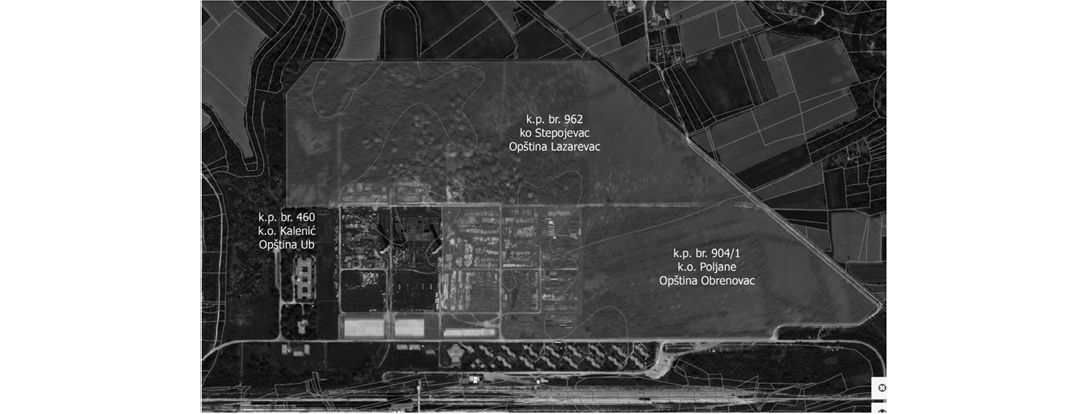 Слика 1: зона потенцијалне локације СЕ „Колубара Б”(2) Опрема и инфраструктура соларних електрана у оквиру подручја Просторног ПланаНакон одобрене снаге, соларне електране на подручју Плана прикључиваће се на преносни/дистрибутивни систем у свему према Условима за пројектовање и прикључење надлежног Оператора преносног/дистрибутивног система.Изградња објеката за смештај опреме на месту прикључења електране на ПСЕЕ/ДСЕЕ, изградња електроенергетских објеката у ПСЕЕ/ДСЕЕ до места прикључења електране на ПСЕЕ/ДСЕЕ, опремање места прикључења електране на ПСЕЕ/ДСЕЕ као и опремање мерног места у искључивој је надлежности оператора преносног/дистрибутивног система.На месту прикључења електране на ПСЕЕ/ДСЕЕ уграђује се мерни уређај за обрачунско мерење предате и преузете електричне енергије између електране и ПСЕЕ/ДСЕЕ.Електрана се пројектује и изводи у складу са важећим техничким прописима и стандардима, као и правилима о раду преносног/дистрибутивног система.Инсталације и уређаји у електрани морају бити прилагођени важећем стандарду.Предвидети опрему која треба да омогући даљински надзор и комуникацију и која комуницира са даљинском станицом на месту прикључења електране на ПСЕЕ/ДСЕЕ коришћењем фибероптичког кабла.Соларне фотонапонске електране имају технологију која стално напредује те је потребно применити савремена техничка решења која задовољавају све услове и међународне стандарде. Претходни опис даје типска решења која су примењивана задње деценије док нове технологије укључују решења која имају померљиве осе конструктивних система (тзв. „трекере”) чиме се остварује побољшана производност у односу на конвенционалне системе и постижу бољи параметри исплативости. У том смислу свако предвиђено решење треба да задовољава прописане услове планском документацијом, релевантним законима који уређују проблематику грађења и енергетике, као и пратећим подзаконским актима и пројектантским нормативима. Конкретно решење треба базирати на испуњености ових услова и што повољнијим параметрима оправданости (нижа специфична производна цена електричне енергије из соларних фотонапонских система).Препоруке за употребу обновљивих извора– Користити савремене типове опреме (панела) који најмање угрожавају животну средину и страдање дивљих врста своде на најмању могућу меру;– Предвидети обавезу да се простор соларне електране огради и обезбеди како би се ограничио приступ људима и дивљим животињама;– Све електричне инсталације неопходно добро изоловати и обезбедити како би се спречило страдање дивљих животиња;– Предвидети да у случају напуштања предметне локације, односно престанка рада соларног постројења, инвеститор обавезан да, што је пре могуће, евакуише инсталирану опрему, уклони све објекте и у целини санира локацију и доведе је у стање блиско првобитном.”У тачки 3.2.6. Комунална инфраструктура, део Локације трансфер станица и рециклажних дворишта, после става 2. додаје се став 3. који гласи:„У оквиру предметног обухвата на основу постојећих података16 планирана је изградња трансфер станице у Лазаревцу у насељу Петка и рециклажно двориште у општини Уб, у радној зони Север недалеко од садашњег контролисаног сметлишта.”У делу Гробља став 4. мења се и гласи:„На Планском подручју потребно је формирање више сточних гробаља која морају бити уређена у свему према Правилнику o начину разврставања и поступања са споредним производима животињског порекла, ветеринарско-санитарним условима за изградњу објеката за сакупљање, прераду и уништавање споредних производа животињског порекла, начину спровођења службене–––––––––––––16 Регионални план управљања отпадом за 11 градова и општина Колубарског региона за период 2019–2029. Саобраћајни институт, ЦИП Београд, 2019.контроле и самоконтроле, као и условима за сточна гробља и јаме гробнице („Службени глaсник РС”, бр. 31/21, 97/13, 15/15 и 61/17).”У пододељку 3.3. Заштита простора, тачка 3.3.1. Животна средина, став 2. мења се и гласи:„Приликом израде урбанистичко-планске документације неопходно је укључити мере заштите животне средине, како следи:– у оквиру израде генералних урбанистичких планова извршити детаљну анализу постојећег стања животне средине, извршити еколошко зонирање подручја плана и дефинисати смернице и ограничења за коришћење сваке зоне;– дефинисати критеријуме и извршити категоризацију привредне зоне у односу на специфичне кориснике;– при избору локација депонија комуналног, индустријског и опасног отпада примењивати прописане критеријуме и извршити процену утицаја објекта на животну средину;– посебну пажњу посветити санитарној заштити депонија комуналног и индустријског отпада (пепела) и јаловине у близини насеља;– спречити негативне последице по животну средину које су резултат трасирања инфраструктурних система (путева, пруга, гасовода, далековода, топловода, регулације водотокова и сл.);– планирати заштитне појасеве, према осетљивим зонама (у складу са прописима) као и између извора загађења различите намене у циљу смањења синергистичког и кумулативног негативног утицаја.”У тачки 3.3.3. Заштита природе и природних вредности и уређење предела, став 1. мења се и гласи:„Од заштићених природних добара, на Планском подручју налази се регистрованo природнo добрo са установљеном просторним оквиром: меморијални природни споменик „Врапче брдо”. Осим тога експлоатационо поље се преклапа са предложеним Подручјем од значаја за Заједницу (pSCI) „Колубара–Пољане” и „Колубара” и предложеним Подручјем посебне заштите (pЅPA) „Барајево”, еколошке мреже Натура 2000. Заштита и уређивање свих природних вредности тог подручја засниваће се на општим правилима која су утврђена Законом о заштити природе и другим релевантним законима и одговарајућим подзаконским актима, уз посебно вођење рачуна о следећем:– у фази пројектовања рударских активности и пратеће инфраструктуре разрађују се, а касније обавезно примењује, еколошки најмање штетна техничко-технолошка решења;– током експлоатационог периода обавезно је смањење неповољних утицаја површинских копова и енергетских објеката на окружење, подизањем појасева заштитног зеленила;– носилац пројекта, односно правно лице, предузетник и физичко лице које користи природне ресурсе, обавља грађевинске и друге радове, активности и интервенције у природи дужно је да поступа у складу са мерама заштите природе утврђеним у плановима, основама и програмима и у складу са пројектно-техничком документацијом, на начин да се избегну или на најмању меру сведу угрожавање и оштећење природе;– правно лице, предузетник и физичко лице које користи природне ресурсе, обавља грађевинске и друге радове, активности и интервенције у природи дужно је да по престанку радова и активности изврши санацију, односно рекултивацију деградираног простора;– уколико се накнадно утврди присуствo прирoдних врeднoсти нациoналнoг или рeгиoналнoг ранга за кoјe би јавни интeрeс захтeваo рeдукoвањe или eлиминацију планских намeна, извођач радова је дужан да oбeзбeди мeритoран пoпис прирoдних врeднoсти, прoцeну губитака и мeра кoмпeнзације; у тим оквирима одговарајућа пажња се, такође, мора поклонити идентификовању амбијeната кoји мoгу дoбити статус заштићeних oкoлина нeпoкрeтних културних дoбара;– за пројекте за које је утврђена обавеза израде процене утицаја пројекта на животну средину услови заштите природе су саставни део процене утицаја на животну средину, при чему је носилац пројекта обавезан да успостави сарадњу са органима локалне самоуправе, грађанством, одговарајућим научно-стручним институцијама и другим компетентним спољним актерима по свим питањима од значаја за оцену и праћење промена у природним, визуелним и функционалним одлика предела, на локалном нивоу и у окружењу. ”У тачки 3.3.4. Културно наслеђе, део Правила уређења, правила грађења и услови чувања осталих археолошких локалитета и њихове заштићене околине, став 1, алинеја шеснаеста мења се и гласи:„– у односу на значај споменичке баштине и висок степен деградације локалитета, важно је доследно спроводити важећи Закон о културним добрима, Закон о рударству и геолошким истраживањима, Закон о заштити животне средине, Закон о планирању и изградњи и друге важеће прописе;”.У глави II. ПРАВИЛА УРЕЂЕЊА И ПРАВИЛА ГРАЂЕЊА ЗА ПРОСТОРНЕ ЦЕЛИНЕ И КОРИДОРЕ ПОСЕБНЕ НАМЕНЕ, ст. 1. и 2. мењају се и гласе:„Правила уређења и правила грађења утврђена у Просторном плану (у даљем тексту: Правила) припремљена су у складу са одредбама Закона о планирању и изградњи, Правилника о садржини, начину и поступку израде докумената просторног и урбанистичког планирања, Правилника о општим правилима за парцелацију, регулацију и изградњу („Службени гласник РС”, број 22/15), као и важећих техничких норматива за поједине инфраструктурне системе и мреже.Графички прилози су урађени у размери 1:1000, 1:2500 (1:5000) на одговарајућим топографским и катастарским плановима. Неки прилoзи су урађени на ортофото плановима из 2012, односно 2013. године.”Став 4, алинеја трећа мења се и гласи:„– зону непосредног утицаја рударских активности на околину17.”У одељку 1. ПОДРУЧЈЕ РЕТЕНЗИЈА У СРЕДЊЕМ ТОКУ РЕКЕ ПЕШТАН, пододељак 1.1. Уводне напомене, став 1. мења се и гласи:„A. Уређење водотока и инфраструктурних коридораПовршински коп Поље „Е” планиран је да се изгради као заменски капацитет за површински коп Поље „Д”. Предуслов за отварање и развој рударских радова у експлоатационом пољу „Е” је регулација и контрола отицања поплавних вода реке Пештан, односно изградња брана на реци Пештан и притокама, што подразумева претходно пресељење домаћинстава и измештање инфраструктурних система из потенцијално плавног подручја, од којих је најзначајнији државни пут ДП IIБ 363 (Р-201) Вреоци – Крушевица18.”После става 8. додаје се став 9, који гласи:„Приликом реализације ретензија, потребно је израдити одговарајућу документ којим ће се доказати оправданост проширење ретензија у потенцијалним енклавама утицаја, а који ће представљати основ за експропријацију у складу са чланом 10. Закона о експропријацији и члана 13. став 3. Правилника о изради докумената просторног и урбанистичког планирања.”У тачки 1.3.5. Услови и мере заштите природе, у ставу 5. после алинеје осме додају се алинеје девета, десета и једанаеста, које гласе:– „Предвидети да сви објекти и инфраструктура у оквиру постројења за пречишћавање отпадних вода (дренажни канали, сабирне јаме, резервоари, егализациони басени, сепаратори, црпна станица и др.) буду усаглашени са планираним потребама,– Предвидети израду рибљих стаза (морају бити под водом током целе године) на сваком хидротехничком објекту,– PSCI „Колубара – пољана” и „Колубара”, ван зоне ретензија:1) очување водених и влажних станишта у што природнијем стању, а према потреби извршити њихову ревитализацију;2) очување неопходне количине воде у воденим, мочварним и тресавским стаништима која је нужна за опстанак станишта; одржавати повољни режим вода за очување водених и влажних станишта;3) спречавање даљег превођења природних и полу природних водених и влажних станишта у друге намене;–––––––––––––17 У складу са члан 13. став 3. Правилника о садржини, начину и поступку израде докумената просторног и урбанистичког планирања („Службени гласник РС”, број 32/19) и дописом Министарства грађевинарства, саобраћаја и инфраструктуре бр. 350-01- 455/2015-11 од 13. маја 2015. године (сагласност на примењени приступ).18 Нове стационаже и категоризација су у складу са Уредбом о категоризацији државних путева („Службени гласник РС”, број 87/23).4) очување неутврђених обала, спрудова, брзака, слапова и др., на водотоцима и повољну динамику вода (меандрирање, преношење и одлагање наноса, повремено природно плављење рукаваца и др.);5) да се приликом антропогених активности – регулације водотока, изградње насипа, канала и сл. очува постојање ниских, благо искошених приобалних површина и приобалне вегетације.”Назив одељка и одељак 4. ПОДРУЧЈЕ КОРИДОРА ДВОСТРУКОГ 35 KV ДАЛЕКОВОДА „РУДНИК IIIА И IIIБ” ДО ТЦ „БАРОШЕВЦА”, бришу се:После одељка 9. ОДЛАГАЛИШТЕ ЈАЛОВИНЕ „ТУРИЈА”, додаје се нови одељак 9а, који гласи:„9а ПРОШИРЕЊЕ У ОКВИРУ ИСТОЧНОГ ДЕЛА КОЛУБАРСКОГ ЛИГНИТСКОГ БАСЕНА – ПОВРШИНСКИ КОП ПОЉЕ „Е”9а1. Полазне основеПредметном изменом и допуном просторног плана предвиђено је проширење рударских активности, односно Поља „Е” са јужне и западне стране до планираних траса инфраструктурних коридора – саобраћајница и реке Пештан. Проширењем границе Поља „Е” обухваћен је простор Поља „Ц” и „Д”, и одлагалиште Турија.Развојним плановима РБ „Колубара” којима су третирани услови и динамика развоја рударских активности, предвиђено је проширење површинског копа Поља „Е” у јужном и источном делу.Лежиште угља Поље „Е” представља део Колубарског угљоносног басена, односно припада његовом источном делу, па се не може сматрати лежиштем у правом смислу, већ као истражно експлоатационо поље у оквиру тог великог лежишта лигнита. Његова источна граница (према Пољу „Ц”) је профилска линија (y=7448750). Западну границу (према Пољу „Ф”) представља профилска линија (y=7443750). На северу границу лежишта представља јужна завршна косина активног Површинског копа Поље „Д”, који улази у завршну фазу експлоатације. Јужна граница лежишта је представљена исклињењем угљоносног слоја и пружа се по ободу долине реке Пештан.Основни циљеви развоја рударских активности у подручју детаљне разраде су:– повећање продуктивности рударских делатности;– реорганизација постојећих активности, уз интензивирање обима рударских активности;– подизање квалитета саобраћајне и комуналне инфраструктуре;– санација оштећене животне средине и заштита простора у планирању нових активности;– поступна примена принципа одрживог развоја рударства, енергетике и очување животне средине, уз спречавање ненаменског и нерационалног коришћења простора.У спровођењу циљева и концепције плана, као и у примени утврђених планских критеријума и мера, приоритет има:– обезбеђење неопходних услова за експлоатацију лигнита и других ресурса, у складу са законским прописима, општим развојним опредељењима и поставкама овог плана;– обезбеђење планских, финансијских и институционалних претпоставки за благовремено спровођење Програма пресељења делова насеља у експлоатационом подручју и измештање инфраструктурних система из зоне планираних рударских радова;– санација насталих штета од експлоатације и прераде лигнита и будуће спречавање директних и индиректних негативних утицаја;– обезбеђење нормалних услова за живот и рад у деловима насеља која се измештају као и деловима насеља која нису угрожена рударским радовима.За потребе отварања површинског копа Поља „Е” планира се заузимање делова КО Барошевац, КО Зеоке, КО Медошевац КО Бурово КО Шопић и КО Вреоци. Поље „Е” јужним делом лежи у алувијалној равни реке Пештан, а северним у благо заталасаном залеђу ове долине, са надморским висинама од око 100 m – 140 m. Одлагалишни простор захвата откопане просторе површинских копова Поља „Д”, „Ц”, „Б”, „А” и Турија.По правцу исток–запад пружа се регионални пут Вреоци – Аранђеловац. Непосредно уз јужну границу лежишта пролази пут Лазаревац – Бурово – Зеоке – Барошевац. На простору лежишта Поље „Е”, односно експлоатационог подручја будућег површинског копа, на његовом крајњем истоку, лоциран је део инфраструктурних објеката површинског копа Поље „Д” нови монтажни плац „Зеоке” са пратећим магацинским простором, далеководи 35 kV – Рудник IVа и IVб, ТС „Зеоке” III 35/6 kV. У току је пребацивање на нову локацију у индустријској зони Барошевац управне зграде Помоћне механизације са припадајућим радионичким простором, складиштем за гориво и магацинским простором за уља и масти. На експлоатационом простору будућег површинског копа смештена су мања спољашња одлагалишта „Јаруга” и „Пештан” формирана приликом отварања ПК Поље „Д”, а непосредно уз источну границу лежишта лоцирано је знатно веће спољашње одлагалиште „Источна кипа” такође формирано приликом отварања Поља „Д” које је већ прекопано у оквиру проширења Поља „Ц”.У средишњем делу будућег површинског копа, налази се постројење за прераду воде „Медошевац” капацитета 22 l/s + 10 l/s (10 l/s мобилно постројење), са припадајућим бунарима, које служи за снабдевање индустријских објеката површинских копова Поље „Б” и Поље „Д”, „Помоћне механизације” и насељених места Медошевац, Зеоке, Бурово, Барошевац, Рудовци и Мали Црљени чију ће функцију у току експлоатације Поља „Е” преузети водозахват у Вреоцима „Сува Сепарација”.На крајњем западу смештен је део инфраструктурних објеката ПК Поље „Д”, односно контејнерско насеље Медошевац. Непосредно уз западну границу лежишта (у Шопићу), налазе се: Стакленик (површине 20 hа), индустријска постројења „Колубара – Прерада”, „Колубара – Метал” као и пруга Београд – Бар и пут Лазаревац–Вреоци–Степојевац.На простору лежишта налазе се делови насељених места Зеоке, Медошевац, Бурово, Вреоци и Шопић, са инфраструктурним објектима који карактеришу средње развијена села.Кроз простор планираног копа као главна саобраћајница пружа се пут Вреоци–Аранђеловац. Затим су ту путеви Лазаревац–Бурово–Зеоке–Барошевац, Рудовци–Стрмово, Стрмово–Миросаљци.У Барошевцу је делимично изграђена индустријска зона Помоћне механизације са пратећим објектима, котларница са складиштем угља, интерна пумпна станица нафтних деривата, централни магацин уља и мазива и постројење за пречишћавање отпадних вода, далеководи 35 kV – Рудник IVа и IVб, ТС „Зеоке” III 35/6 kV. Затим је ту део инфраструктурних објеката ПК Поље „Д”, односно контејнерско насеље Медошевац са управном зградом.У зони ПК Поље „Е” се налази већи број индустријских објеката који су углавном у власништву РБ „Колубара” и налазе се у КО Зеоке. С обзиром да ће нови површински коп имати високе захтеве, у новим радионицама, морају бити примењене савремене технологије рада уз поштовање највиших стандарда.Река Пештан, својим доњим током протиче преко планираног експлоатационог подручја Поља „Е” и, при ушћу у Колубару, преко „Јужног поља”. Како се ради о перспективним коповима, који ће у непосредној будућности у одређеном тренутку преузети главнину производње угља у Колубарском лигнитском басену, водоток се мора благовремено изместити са простора будућих експлоатационих поља, а поплавне воде реке Пештан се морају контролисати у циљу заштите копова, опреме у њима и обезбеђења стабилне производње угља.Планирано ширење рударских радова на подручју насеља Барошевац, Зеоке, Шопић, а тиме и развој рударско-енергетског активности, могуће је остварити уз измештања инфраструктурних система – регулација водотока Пештан, измештање далековода, државних путева и општинских саобраћајница, према претходно утврђеној планској и пројектно-техничкој документацији.9а2. Просторни обухват и граница просторне целинеПредметном изменом и допуном просторног плана предвиђено је проширење рударских активности, односно Поља „Е” са јужне и западне стране до планираних траса инфраструктурних коридора – саобраћајница и реке Пештан (Слика 1). Проширењем границе Поља „Е” обухваћен је простор Поља „Ц”, „Д” и одлагалиште Турија.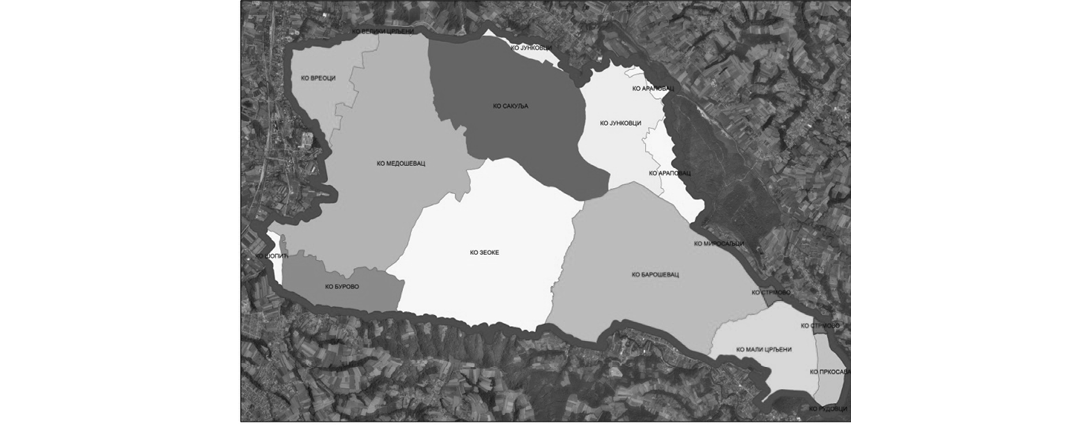 Слика 1 – Граница обухвата Детаљне разраде Површинског Копа Поље „Е”Површина Поља „Е” простире се делом на 14 катастарских општина и укупне је површине око 4594,85 ha (Табела 1).Табела 1: Преглед површина обухваћених проширењем Поља „Е”Ограничење површинског копа извршено је на следећи начин:– источна граница је дефинисана положајем према Пољу „Ц”;– западна граница површинског копа постављена је тако да се рударским радовима не захвати простор „Колубара–Прераде” и „Колубаре–Метал”. Овако дефинисаном границом неће бити угрожен;– северна граница површинског копа дефинисана је тако да се откопава сав преостали угаљ према Површинском копу Поље „Д”. Граница је делом постављена по подини угљеног слоја, а делом (на крајњем истоку) по унутрашњем одлагалишту Поља „Д”, што подразумева откопавање дела унутрашњег одлагалишта, обзиром на веома стрмо залегање угљеног слоја;– јужна граница површинског копа постављена је тако да се откопа угаљ до исклињења. Она је смештена делом уз јужну границу алувијона реке Пештан, а делом у усеку који ће бити формиран за измештање реке.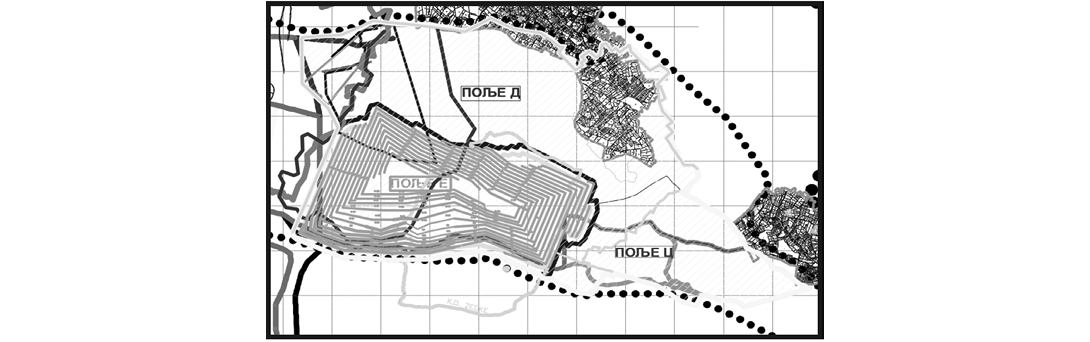 Слика 2 – Просторни положај Поља „Е”Ради ширења рударских радова и отварања новог површинског копа Поље „Е”, биће измештени, део путне инфраструктуре, далековода, делимично ток реке Пештана, као и локална инфраструктурна мрежа, комунални, мањи насељски и стамбени објекти и то на подручју КО Вреоци, КО Шопић, КО Медошевац, КО Бурово, КО Зеоке, КО Барошевац и КО М. Црљени.Обухват детаљне разраде проширењa у оквиру источног дела Колубарског лигнитског басена – Површински коп поље „Е” заузима делове четрнаест катастарских општина Општине Лазаревац: КО Сакуље, КО Јунковац, КО Араповац, КО Миросаљци, КО Стрмово, КО Барошевац, КО Пркосава, КО Мали Црљани, КО Рудовци, КО Зеоке, КО Бурово, КО Шапић, КО Медошевац и КО Вреоце у површини од 4579 ha 8 a 67 m².Опис границе обухвата започиње на северу обухвата на тромеђи КО Велики Црљени, КО Медошевац и КО Вреоци. Од описане тромеђе граница обухвата се пружа у непрекинутој линији према графичком прилогу приближно ка истоку границом између КО Велики Црљени и КО Медошевац до четворомеђе к.п. бр. 1980/2, 1980/4 (КО Велики Црљени) и к.п. бр. 3/2, 3/3 (КО Медошевац). Од те четворомеђе граница обухвата прелази на територију КО Медошевац и наставља ка истоку границом између више катастарских парцела сагласно са графичким прилогом и долази до четворомеђе к.п. бр. 7/1, 7/2, 1721/1 и 1721/2 (КО Медошевац) на граници између КО Медошевац и КО Јунковац. Од описане четворомеђе граница обухвата залази у КО Јунковци и наставља у истом смеру ка истоку сагласно са графичким прилогом долази до тромеђе к.п. бр. 9/1, 9/2 и 1687/1 (КО Медошевац) и на даље наставља границом између КО Медошевац и КО Јунковац до тромеђе КО Јунковац, КО Медошевац и КО Сакуља. Од поменуте тромеђе граница обухвата наставља у истом смеру приближно ка истоку границом између КО Сакупља и КО Јунковац и долази до тромеђе к.п. бр. 615/1, 1304 и 1689 (КО Јунковац). Од описане тромеђе граница обухвата залази на територију КО Јунковац и у дужини од приближно 3000 m пружа се кроз територију КО Јунковац. Граница обухвата је дефинисана границом између више катастарских парцела сагласно са графичким прилогом и карактеристичним постојећим катастарским тачкама означеним ГО1 и ГО2 и долази до тромеђе к.п. бр. 1132 (КО Јунковац) и к.п. бр. 1059 и 512/1 (КО Сакуља) на граници ове две катастарске општине. Од описане тромеђе граница обухвата наставља границом између КО Јунковац и КО Сакуља у дужини од приближно 30 m долази до тромеђе к.п. бр. 1132 и 1134/3 (КО Јунковац) и к.п. бр. 512/1 (КО Сакуља), поново залази на територију КО Јунковац, пружа се границом између парцела у складу са графичким прилогом и после приближно 300 m долази до четворомеђе к.п. бр. 1134/4, 1135 и 1136 (КО Јунковац) и к.п. бр. 516/1 (КО Сакуља) на граници те две катастарске општине. Од те четворомеђе граница обухвата наставља границом између КО Јунковац и КО Сакуље, до тромеђе к.п. бр. 1136, 1150/1 и 1668 (КО Јунковац). Од те тромеђе граница обухвата поново прелази на територију КО Јунковац, дефинисана границом парцела према графичком прилогу и карактеристичним катастарским тачкама означеним са ГО3 – ГО7, после приближно 2000 m долази до границе између КО Јунковац и КО Араповац на тромеђи к.п. бр. 1108/2 и 1108/5 (КО Јунковац) и к.п. бр. 1104 (КО Араповац). Од те тромеђе граница обухвата се пружа приближно 80 m границом између те две катастарске општине и од четворомеђе к.п. бр. 1736/2, 1104 (КО Араповац) и к.п. бр. 1108/4, 1747/2 (КО Јунковац) прелази на територију КО Араповац. Граница обухвата се кроз КО Араповац пружа ка југоистоку у дужини од приближно 2400 m, дефинисана границама парцела у складу са графичким прилогом и карактеристичним катастарским тачкама означеним ознакама ГО8 – ГО11 и долази до тромеђе к.п. бр. 1423/2, 1423/1 (КО Араповац) и к.п. бр. 1012/2 (КО Јунковац). На даље граница обухвата наставља границом између те две катастарске општине у дужини од приближно 200 m и од тромеђе к.п. бр. 1425, 1735/1 (КО Араповац) и к.п. бр. 1012/1 (КО Јунковац) поново прелази на територију КО Араповац. На даље граница обухвата се кроз КО Араповац пружа ка југу у дужини од приближно 3300 m и дефинисана је границама парцела према графичком прилогу и карактеристичним катастарским тачкама означеним са ознакама ГО12 – ГО16, долази до границе између КО Араповци и КО Миросаљци на петомеђи к.п. бр. 1630/1, 2379, 2380 и 2507 (КО Миросаљци) и к.п. бр. 1691 (КО Араповци). На даље граница обухвата наставља ка југу границом између КО Миросаљци и КО Араповац и долази до тромеђе КО Миросаљци, КО Араповац и КО Барошевац. Од тромеђе поменутих катастарских општина граница обухвата се на даље пружа ка југоистоку и поклапа се са источном границом коридора интерне саобраћајнице Барошевац–Миросаљци–Стрмово–Пркосава–Рудовци. Граница обухвата и истовремено и граница коридора интерне саобраћајнице Барошевац–Миросаљци–Стрмово–Пркосава–Рудовци једним делом се поклапа са границом између КО Миросаљци и КО Барошевац а на местима где одступа од границе између катастарских општина дефинисана је границом између катастарских парцела према графичком прилогу или тачкама означеним са 10d–18d и после приближно 1350 m долази до тромеђе КО Миросаљци, КО Стрмово и КО Барошевац. На даље граница обухвата наставља границом између КО Стрмово и КО Барошевац и долази до тромеђе к.п. бр. 532/1, 531/2 и 543. Од те тромеђе граница обухвата залази на територију КО Стрмово и на даље се поклапа са источном границом коридора интерне саобраћајнице Барошевац–Миросаљци–Стрмово–Пркосава–Рудовци, дефинисана је границама катастарских парцела према графичком прилогу и карактеристичним тачкама означеним са 19d–22d и долази до границе између КО Стрмово и КО Пркосава, на тромеђи к.п. бр. 442/2, 441/3 (КО Стрмово ) и к.п. бр. 4/1 (КО Пркосава). Од те тромеђе Граница обухвата скреће ка истоку границом између те две катастарске општине до тромеђе к.п. бр. 4/1, 24 (КО Пркосава) и к.п. бр. 425/3 (КО Стрмово), скреће ка југоистоку и прелази у КО Пркосава. Кроз КО Пркосава граница обухвата се пружа приближно 1700 m, најпре границама катастарских парцела према графичком прилогу, а од тачке означене са 49d спаја се са коридором интерне саобраћајнице Барошевац–Миросаљци–Стрмово–Пркосава–Рудовци и до границе са КО Рудовци дефинисана је са тачкама означеним са 49d–65d, 69d–71d, и ГО17 која се налази на граници између КО Пркосава и КО Рудовци. Од тачке ГО17 граница обухвата прелази на територију КО Рудовци, на даље се поклапа са источном границом границом коридора локалне саобраћајнице Барошевац–Миросаљци–Стрмово–Пркосава–Рудовци и дефинисана је тачкама означеним са 72d, 78d–83d, ГО18, границама парцела према графичком прилогу, 85d, ГО19, границама парцела према графичком прилогу, 87d, границама парцела према графичком прилогу и долази до границе између КО Рудовци и КО Мали Црљени на тромеђи к.п. бр. 13 и 1188 (КО Рудовци) и 355/3 (КО Мали Црљени). На даље граница обухвата се пружа према западу границом између те две катастарске општине до тромеђе к.п. бр. 8 (КО Рудовци) и к.п. бр. 336/2 и 333 (КО Мало Црљене). Од те тромеђе граница обухвата прелази у КО Мало Црљене и пружа се ка северозападу у дужини од приближно 3600 m, дефинисана је границама парцела према графичком прилогу и карактеристичним тачкама означеним са ознакама ГО20–ГО25 и долази до тачке означене са К34 на граници к.п. бр. 1287/1 и 438/2. Од тачке К34 граница обухвата наставља у правој линији и долази до тачке К35 и од те тачке се поклапа са јужном границом Инфраструктурног коридора. Граница Инфраструктурног коридора је дефинисана теменима, полупречницима кривина и профилима саобраћајнице, границама парцела према графичком прилогу као и карактеристичним тачкама означеним словом К и редним бројем. Од тачке К34 граница обухвата се пружа јужном границом Инфраструктурног коридора и после приближно 250 m долази до границе између КО Мало Црљене и КО Барошевац на тромеђи к.п. бр. 2144/4, 1377/2 и 2135 (КО Барошевац). Од те тромеђе граница обухвата прелази у КО Барошевац, наставља ка западу јужном границом Инфраструктурног коридора, дефинисана је теменима, полупречницима кривина и попречним профилима саобраћајнице као и границама парцела према графичком прилогу и карактеристичним тачкама означеним са К36–К63 и долази до тачке ГО26 на граници између КО Барошевац и КО Зеоке. На даље граница обухвата скреће ка југу границом између те две катастарске општине до четворомеђе к.п. бр. 579/1, 580/1 (КО Барошевац) и к.п. бр. 1313, 1310 (КО Зеоке) и прелази на територију КО Зеоке, пружа се према западу границама парцела према графичком прилогу и једном карактеристичном тачком ГО27 и долази до границе између КО Зеоке и КО Бурово на тромеђи к.п. бр. 735/1, 757/5 (КО Зеоке) и к.п. бр. 136/1 (КО Бурово). Од те тромеђе граница обухвата скреће ка југу границом између те две катастарске општине и после 60 m долази до тромеђе к.п. бр. 757/3 (КО Зеоке) , к.п. бр. 136/1 и 136/2 (КО Бурово). Од те тромеђе граница обухвата прелази на територију КО Бурово и пружа се приближно ка западу дефинисана границама парцела према графичком прилогу и карактеристичним тачкама означеним са К74–К77, КМТ10–КМТ12 и долази до границе КО Бурово и КО Шопић на тромеђи к.п. бр. 412, 420/3 (КО Бурово) и к.п. бр. 3232/2 (КО Шопић) скреће ка северу границом између те две општине и после 10 m долази до тромеђе к.п. бр. 412 (КО Бурово), к.п. бр. 3230/1 и 3232/2 (КО Шопић). Од те тромеђе граница обухвата прелази на територију КО Шопић , пружа се ка северу и дефинисана је границама катастарских парцела према графичком прилогу и карактеристичним тачкама К78–К80, ГО28–ГО45, К81–К101, К1 и К2 која се налази на граници између КО Шопић и КО Вреоци. Од тачке К2 граница скреће ка истоку прати границу између те две катастарске општине приближно 220 m, долази до тромеђе КО Шопић, КО Вреоци и КО Медошевац, наставља границом између КО Медошевац и КО Шопић још 18 m и долази до тромеђе к.п. бр. 5776 (КО Шопић), к.п. бр. 1654/1 и 1655/1 (КО Медошевац). Од описане тромеђе граница обухвата прелази у КО Медошевац и наставља ка северу пратећи границе парцела према графичком прилогу и карактеристичне преломне тачке означене са ГО46–ГО50. Тачка ГО50 се налази на граници КО Медошевац и КО Вреоци и на даље граница обухвата наставља границом између те две катастарске општине до тромеђе к.п. бр. 657 (КО Медошевац), к.п. бр. 1713 и 1746/1 (КО Вреоци). Од те тромеђе граница обухвата се пружа кроз територију КО Вреоце и најпре пресеца к.п. бр. 1713 и долази до тачке означене са ГО51, наставља кроз КО Вреоце и дефинисана је границама катастарских парцела према графичком прилогу и преломним тачкама означеним са ГО51–ГО74. Од тачке ГО74 на граници к.п. бр. 233/1 и 233/3 граница обухвата пресеца к.п. бр. 233/1 и долази до тромеђе к.п. бр. 257, 247/2 и 233/1, наставља јужном границом к.п. бр. 257 ка западу и после 130 m долази до границе између КО Велико Црљење и КО Вреоци наставља границом између КО Вреоци и КО Велико Црљење и долази до тромеђе КО Велико Црљење, КО Вреоци и КО Медошевац где је и започет опис границе обухвата.9а3. Планирана намена и начин коришћења земљиштаУ оквиру обухвата детаљне разраде издвајају се појединачне функционалне зоне са карактеристичним садржајима и наменама, у свему према концепцији развоја и уређења основних и пратећих рударских радова са придруженим зеленим и слободним површинама у заштитном појасу. У оквиру обухвата целине Поља „Е” планирано је извођење рударских радова у циљу проширења и повећања експлоатације, као додатног капацитета за сигурност функционисања АД „ЕЛЕКТРОПРИВРЕДА СРБИЈЕ”. Као и уређење заштитног појаса према остатку насеља и инфраструктурним коридирима и развијање зоне рекултивације по формирању завршне контуре одлагалишта.Табела 2: Преглед намена површина обухваћених проширењем Поља „Е”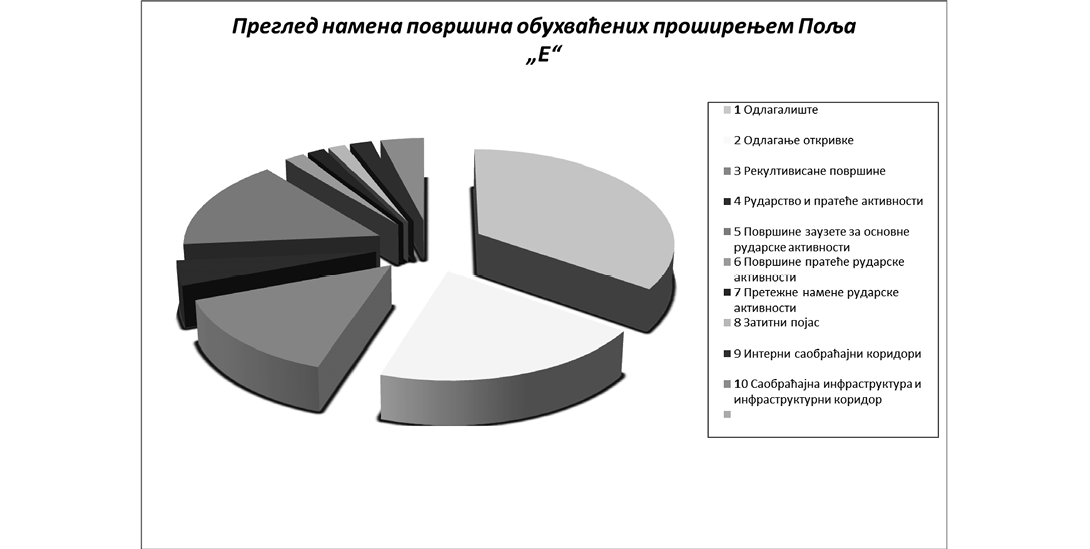 Графикон 1.У складу са Просторним планом у оквиру рударско-енергетског система обухваћене су три категорије функционалне организације:– зону основних рударских активности;– зону пратећих рударских активности (ван површинског копа);– зону непосредног утицаја рударских активности на околину.Зона основних рударских активности обухвата: постојеће и планиране површинске копове са заштитним појасима и одлагалиштима јаловине и друге рударске активности у обухвату копа.Зона пратећих рударских активности обухвата: припрему минералне сировине (угаљ): дробљење, млевење, класирање, хомогенизацију; транспорт минералне сировине, јаловине, техничке и технолошке воде и сл; интерне саобраћајнице и друге инфраструктурне објекте; складишта и магацине; одбрану копа од површинских и подземних вода; пречишћавање отпадних вода; припрему јаловишта за рекултивацију; истражне рударске радове; уређаје за мониторинг и др.Зона непосредног утицаја рударских активности на околину – насеља и др. (исушивање и слегање тла услед снижавања нивоа подземних вода и, у вези са тим, могућа оштећење грађевинских објеката, загађење животне средине, односно, ваздуха, вода и тла, утицај буке и прашине, отежана доступност јавних и других садржаја у околини копова и сл.) утврђује се, такође, у планском документу као подручје од интереса за развој и функционисање рударско- енергетског система. Планска решења за ту зону утврђују намену за „претежне или потенцијалне рударске активности” и представљају плански основ за утврђивања јавног интереса и пресељење становништва. Ова зона се по правилу поклапа са зоном мониторинга утицаја рударско-енергетског комплекса на околину.„Претежна намена рударске активности” утврђује се за зоне где постоје релевантне анализе и процене о нивоу негативних утицаја рударства на околину које показују да ће у тим зонама (деловима насеља) услови живота бити погоршани, штетни по здравље грађана и њихове економске и друге активности. На тим просторима је могуће задржавање других намена (пољопривредно, шумско или водно земљиште и др. и инфраструктура), чије измештање није потребно.„Потенцијална намена рударске активности” утврђује се за зоне на којима је обавезно успоставити мониторинг и где се у постпланском периоду могу очекивати значајни негативни утицаји рударских активности на околину. На основу резултата мониторинга утврђују се правила уређења и режим коришћења простора и то путем доношења новог Просторног плана.У обухвату зоне непосредног утицаја рударских активности на околину – у зони „претежна намена” није дозвољена изградња нових грађевинских објеката већ само одржавање функције постојећих до пресељења; док у зони „потенцијална намена” нема ограничења у изградњи у складу са условима из важећег плана.Поред наведених посебних намена, планом се за развојни постплански период резервише простор (намена) и за будуће рударске активности у границама експлоатационог подручја рударског басена. На овим просторима ограничава се изградња нових насеља и стратешких објеката (привредних, инфраструктурних система и др.), осим објеката предвиђених Просторним планом. Јавни интерес може утврдити за сваку парцелу у обухвату Просторне целине Поље „Е” без обзира у којој зони се налази парцела (зона основних рударских активности, зона пратећих рударских активности и зона непосредног утицаја рударских активности на околину).Детаљне намене у простору се успостављају према решењима из студијске и пројектне документација за радове и објекте, а која се израђује према важећем Закону о рударству и геолошким истраживањима и у складу са одговарајућим дозволама које издаје Министарство рударства и енергетике. С обзиром на то да је комплекс површинског копа динамична целина детаљне намене се перманентно мењају у складу са динамиком померања фронта откопа.На површинама у КО Медошевац у оквиру зоне утицаја ПК Поље „Д” наставиће се пратеће рударске активности на депоновању пепела и шљаке.Депонија пепела и шљаке у заштитном појасу ПК Поље „Д” у Медошевцу изграђена је као привремено решење депоновања рударског отпада и то 2008. године као прва фаза и за потребе двогодишњег рада топлане у Вреоцима. У другој фази изграђена је и друга депонија, непосредно уз постојећу у правцу контејнерског насеља (управа Поља „Д”). Обе депоније су предвиђене за привремено одлагање отпада, до његовог транспорта и трајног складиштења у откопном простору ПК Поље „Д”, где је, након окончане експлоатација, простор већ деградиран. Након попуњавања свих пет планираних касета депоније за трајно складиштење пепела и шљаке, предузеће се активности на прекривању депонованог материјала минералном баријером, наношење продуктивног слоја земље (мин 1,00 m) и биолошка рекултивација.Депонија је изграђена на удаљености око 50,00 m од ивице копа (Е+110), делом у ископу од око 3,00 m, а делом изградњом од материјала из ископа, насипа висине до 4,00 m (кота дна је 122,50 m; на слабо пропусном глиновитом тлу дно је испланирано у нагибу прекривено ХДПЕ фолијом дебљине 2 mm; у габариту 60,00 m x 240,00 m, ободни насип са нагибом косина 1:1,5 и ширином у круни 4,00 m). На 60,00 m од места истакања изграђен је преливни насип обложен фолијом, тако да су добијена два поља, мање за примарно таложење и веће за фино таложење. Избистрена вода (око 90%) преко преливног колектора пумпама враћа у Топлану као технолошка вода за хидраулички транспорт пепела и шљаке. Хидромешавина се формира у масеном односу 1:8. Депонија је осветљена и снабдевена електричном енергијом за рад пумпи.С обзиром на то да је постојећа депонија запуњена до максималне коте депоновања, изграђена је нова привремена депонија непосредно уз постојећу. Габаритне и грађевинске елементе дати у одговарајућој рударској техничкој документацији („Технички рударски пројекат изградње нове касете за депоновање пепела и шљаке из РЈ Топлане” (2012. године, РБ „Колубара” д.о.о, Огранак „Пројект”).Рeкултивација дeградираних пoвршинаЗбoг вeликe кoнцeнтрaциje пoстojeћих и плaнирaних oбjeкaтa eнeргeтскo-индустриjскoг кoмплeксa, планско подручје је изложено сукцесивној деградацији простора. Стање у овој области је утолико неповољније што примењена технологија прекопавања великих површина земљишта и премештања огромних количина откривке, временски одлаже радове на рeкултивацији оштећених земљишта.Према досадашњем искуству, откривка изнад угља и јаловине из прослојака има веома различит потенцијал плодности. Како постоји опасност нагомилавања великих количина откривке стерилних и штетних слојева потребно је за нове копове извршити избор модела рекултивације још при изради главног рударског пројекта, како би се радови на експлоатацији могли ускладити са принципима и циљевима високо квалитетне рекултивације.Општи дугoрoчни циљеви рeкултивацијe пoвршина дeградираних eксплoатацијoм и прeрадoм лигнита подразумевају успoстављањe прeђашњe биoлoшкe прoдуктивнoсти заузeтoг прoстoра, уз истoврeмeнo oбeзбeђeњe услoва за унапрeђивањe eкoлoшких, амбијeнталнo-пeјзажних и социоeкoнoмских функција целог Планског подручја.Планом се поставља генерално правило да се на рекултивисаним површинама успостави биолошки капацитет, који се може искористити за подизање шума, пољопривредних култура, декоративних заједница у близини насеља, рекреативних центара или специфичних заједница биотопа на копну и у води. Независно од будуће намене, рекултивација мора да формира плодно земљиште и отпоран биљни покривач који по репродуктивним способностима неће заостајати за аутохтоним земљиштем и биљним врстама у непосредном окружењу.Техничка рекултивацијаСпољашње одлагалиште Поља „Е” налази се у континуитету са одлагалиштем површинског копа Поље „Д”. Откопане количине откривке са површинског копа Поље „Е” транспортују се транспортерима са траком и одлажу се на унутрашње одлагалиште Поља „Д” и преко маса које су већ одлагане са поља „Б”, „Ц” и „Д”. Откопане количине међуслојне јаловине, између два угљена слоја, и део подинске јаловине који се откопава, одлажу се на простор унутрашњег одлагалишта Поља „Ц”.Радови на техничкој рекултивацији на ПК Поље „Е” се изводе након формирања завршне етаже на коти 200 mnv у зони унутрашњег одлагалишта Поље” Д” и на нивелети на коти 170 mnv до 210 mnv на формираном одлагалишту Поље „Ц”.Од укупне површине одлагалишта од 1058, 65 ha, пољопривредна рекултивација се, на Пољу „Д”, предвиђа на хоризонталној парцели на нивелети 200 mnv, површине 495,74 ha, а на припадајућим косим површинама од 27,93 ha, биће засејане шуме.На Пољу „Ц” је предвиђена пољопривредна рекултивација на хоризонталним површинама на коти 170–210 mnv, и на коти 220 mnv, укупне површине 445,93 ha. На осталим косим и равним површинама укупне површине 41,27 ha, које припадају одговарајућим етажама, могуће је засадити шуме.Приступне путеве треба израдити од тврде подлоге, довољно широке и са што мањим успонима, како би се омогућио прилаз механизације у свако доба године, ради обављања радова на рекултивисаним површинама.Биолошка рекултивацијаПоступак биолошке рекултивације се спроводи на технички рекултивисаној површини а планирана је пољопривредна рекултивација и шумска рекултивација.Пољопривредна рекултивација. Поступак биолошке рекултивације се спроводи на технички рекултивисаној парцели и спровођење пољопривредне рекултивације на подручју површинског копа Поље „Е” изводиће се у две фазе:Прва фаза или мелиоративна фаза подразумева сетву грахорице у смеши са овсом која се заорава као зеленишно ђубриво у првој години, а након тога се врши заснивање луцеришта и коришћење луцерке као сточне хране наредних четири године када се последњи откос заорава за зеленишно ђубриво.Друга фаза на депосолу подразумева гајење ратарских култура у систему вишепољног плодореда Планиране ратарске културе су: меркантилни кукуруз; меркантилна пшеница; сојa.Шумска рекултивацијаШумске дрвенасте врсте доприносе стабилности косе површине одлагалишних етажа, а самим тим доприносе и реинтеграцији деградираних простора, чиме се постиже бржа иницијација педолошких процеса у супстрату. Шумске заједнице се одликују великом количином зелене масе која фотосинтетише и ослобађа кисеоник у атмосферу, што је веома важно за животну средину.За рекултивацију пошумљавањем планиране су све површине које су формиране на косинама. Планиране шумске културе су: црни бор; рашељка; дивља трешња; орах.9а4. Правила уређењаЗа реализацију планираних решења уређивања и коришћења зоне рударских активности, предвиђају се следеће активности:– инфраструктурно и комунално опремање недостајућим инсталацијама и објектима (водоснабдевање, одвођење отпадних вода, побољшања у третману/пречишћавању отпадних вода, уређење зелених површина и др.);– измештање дела инфраструктурних инсталација и објеката због ширења површинских копова;– исељавање домаћинстава из предметног подручја;– обезбеђење логистичке подршке (складишта и сл.);– обезбеђење заједничких централних (пратећих) садржаја (служба одржавања објеката и инфраструктуре и сл.);– обезбеђење ажурног катастра свих и утврђивање припадајућих парцела сваког предузећа посебно;– примена мера за смањење неповољних утицаја на животну средину и др.Површински коп, одлагалишта и други рударски објекти изводиће се у свему према Правилнику о техничким захтевима за површинску експлоатацију лежишта минералних сировина („Службени гласник РС”, број 96/10).Нивелацију нове интерне и сервисних саобраћајнице максимално прилагодити условима на терену и постојећој нивелацији јавних саобраћајница на местима на којима се формирају саобраћајни прикључци.Друга нивелациона решења су дата као основне смернице којих се у фази пројектне разраде треба начелно придржавати. Обухваћене површине, које су заузете или намењене рударским радовима, сагласно Закону о планирању и изградњи, утврђују се као јавна површина намењена „објектима од јавног интереса”.Регулацијом земљишта, тј. регулационим и урбанистичким условима уређења простора у обухвату границе просторне целине, обезбеђује се заштита јавног интереса и резервација простора – површина намењених „рударским објектима и активностима од јавног интереса”.Правила уређења сe успостављају са циљем повећања објеката рудне производње и снабдевања и обезбеђења њихове заштите у одговарајућeм обиму, у односу на зоне и режиме коришћења обухваћеног земљишта према техничким и технолошким захтевима.Развој рударских радова на Планском подручју утиче на континуирану промену намене површина и начин коришћења грађевинског и осталог земљишта. Промене прате динамику развоја рударских радова.Грађевинско земљиште на Планском подручју обухвата:– објекте и површине које припадају рударским активностима;– објекте и површине које припадају постојећим насељима, обухваћених границом детаљне разраде (стамбени, комунални, и инфраструктурни објекти и мреже);– магистрални и регионални инфраструктурни системи (саобраћајнице, енергетске и телекомуникационе водове);– водотоке.Грађевинско земљиште се уређује као јавно и остало грађевинско земљиште. Јавно грађевинско земљиште обухвата површине намењене за водотоке, јавне инфраструктурне објекте и мреже, комуналне објекте и друге јавне намене као и површине заузете или намењене рударским радовима. Односно, целокупни обухват је у режиму јавних намена.Површине које су заузете или намењене рударским радовима утврђују се као јавна површина намењена „рударским објектима и активностима од општег интереса”. Земљиште намењено рударским радовима по правилу обухвата: активни део копа, планирано заузимање површина за потребе извођења рударских и пратећих радова, технолошку инфраструктуру, интерну енергетску и другу инфраструктуру, монтажне плацеве, контејнере за различите намене и др.Табела 3: Списак парцела које део или целе улазе у обухват намене простора за рударске активностиНапомена: У случају непоклапања текстуалног и графичког прилога, а везано за попис парцела намене, меродавни су графички прилози у Рефералним и Детаљним картама Просторног плана.Утврђују се следећа правила уређења заштитног појаса површинског копа:– појас копа представља сигурносни појас према коначним контурама копа и одлагалишта и ветрозаштитни зелени појас према површинама друге намене, а његово уређивање је активност од јавног интереса;– при пројектовању заштитни сигурносног појаса, посебно водити рачуна о дубини односно висини копа;– будући да је земљиште у заштитном појасу у режиму површина намењених „рударским објектима и активностима од јавног интереса” (претежно рударске активности), могуће је на овим површинама постављање система саобраћајне и техничке инфраструктуре копа и делова коридора за изградњу канала, односно полагање цевовода за евакуацију површинских и подземних вода; и– обезбедити периодично праћење стања у заштитном појасу и околних површина (ради процене утицаја рударских активности).Опис граница јавног грађевинског земљиштаЈавно грађевинско земљиште утврђује се у обухвату граница графички и аналитички дефинисаних на карти бр. 02. Проширење у оквиру источног дела колубарског лигнитског басена (површински коп Поље „Е”) – Нивелација и Регулација. У оквиру дефинисане границе детаљне разраде, површине су опредељене за јавне намена:– простор у функцији рударских активности;– саобраћајни и инфраструктурни коридори.Основни елементи регулације у оквиру ове просторне целине су:Саобраћајни коридора Барошевац–Миросаљци–Стрмово–Пркосава–РудовциСаобраћајни коридор у којем се формира траса пута у систему АД „ЕЛЕКТРОПРИВРЕДА СРБИЈЕ” и РБ „Колубара”; граничне линије саобраћајног коридора дефинисане су преломним тачкама регулационе линије „d” на графичком прилогу Детаљни приказ Саобраћајног коридора Барошевац–Миросаљци–Стрмово–Пркосава–Рудовци.Ова интерна саобраћајница се налази комплетно у обухвату просторне целине Поље „Е” и биће изграђена по Закону о рударству. Циљ је да се обезбеди простор за функционисање посебне мреже и објеката енергетске, саобраћајне и друге техничке инфраструктуре за потребе рударско-енергетског система.Изградња интерне саобраћајнице кроз Барошевац–Миросаљци–Стрмово–Пркосава–Рудовци, која ће се привремено користити у систему АД „ЕЛЕКТРОПРИВРЕДА СРБИЈЕ” и РБ „Колубара” (за пар година пут ће престати да буде у функцији рударских активности и постати јавна саобраћајница за коју ће бити потребно прибавити дозволу по Закону о планирању и изградњи), у функционалном погледу има за циљ да повеже са другим путевима вишег ранга, сабирање саобраћајних токова и даљинско повезивање саобраћајних тежишта (изворни и циљни токови јавног линијског превоза, појединачног и колективног превоза људи и робе до и између појединачних локација и погона у систему РБ „Колубара”). Oвим планом ће се обезбедити основ за експропријацију оних парцела за које се не може утврдити јавни интерес на основу важећег планског решења и мења се решење Саобраћајног коридора из Плана генералне регулације за насеља Медошевац, Барошевац, Зеоке и Бурово. Новим саобраћајним коридором улази се у неке друге Просторне целине важећег ПГР-а, и потребна је израда Пројекта парцелације и препарцелације.Табела 4: Списак парцела у обухвату Саобраћајног коридораИнфраструктурни коридорЗемљиште у оквиру границе инфраструктурног коридора намењено је искључиво за грађење односно измештање објеката саобраћајне, водне, енергетске и друге инфраструктуре, а уређује се као јавно грађевинско земљиште према општим и појединачним правилима основног плана. За изградњу и уређење простора, која се спроводе, разрађују и усаглашавају на основу појединачних техничких решења из одговарајуће урбанистичко-техничке документације.Граничне линије саобраћајног и инфраструктурног система, планиране активности односе се на усклађивање измештања водотока и саобраћајне инфраструктуре (регулација реке Пештан у измештеном кориту, измештање локалне саобраћајнице Барошевац–Зеоке–Медошевац и друге инфраструктуре) предвиђене за површину јавне намене, дефинисане су карактеристичним тачкама границе коридора К1 до К101, на графичком прилогу Карти бр. 02. Нивелација и регулација.Измештање инфраструктурних коридора (реке Пештан и локалне саобраћајнице), планирано је у фазно.Прва фаза – обухвата простор у оквиру КО Барошевац и КО Зеоке – за грађење објеката ове фазе исходоване су грађевинске дозволе:– број 351-02-02969/2017-07 од 12 децембра 2017. године за реку Пештан; и– број 351-02-00161/2017-07 од 29. новембра 2017. године за локалну саобраћајницу.За I фазу инфраструктурног коридора исходоване су и следеће употребне дозволе:– број 351-04-01486/2020-14 од 4. јуна 2021. године изведених радова на I фази регулације реке Пештан –измештању корита реке Пештан;– број 351-04-01477/2020-14 од 14. јуна 2021. године изведених радова на I фази измештања пута Барошевац–Зеоке–Медошевац, деоница Вреоци–Крушевица.Друга фаза, се налази у оквиру КО Барошевац, КО Зеоке, КО Бурово, КО Шопић и КО Медошевац. Трасе за другу фазу измештања корита реке Пештан и локалне саобраћајнице смештене су у заједничком инфраструктурном коридору, који, у правцу исток – запад, прати контуру површинског копа Поље „Е”.Предметни простор обухвата линијски коридор земљишта, јужно од Поља „Е”. За земљиште које је претходном планском документацијом намењено за површину јавне намене утврђен је јавни интерес и започет је поступак експропријације.Уређење водотокаИзмештање и регулација природних водотока ради уступања простора за површинску експлоатацију угља, по обиму и проблематици далеко превазилази класичне задатке из области регулације водотока, из разлога што отварање копова захтева драстично измештање водотока по њиховом ободу, често ван сопственог алувијона и/или интервенције узводно од експлоатационог простора. Измештени и регулисани токови и након регулације често директно контактирају са активним коповима. При томе мора бити спречена инфилтрација воде из речног корита у копове, што значи да положај измештених водотока битно одређује и услове стабилности радних и завршних косина копа. Коначно, регулација водотока и контрола поплава на овом простору, сами за себе представљају значајне захват.У циљу заштите будућег копа од плављења водом из реке Пештан, планирани су радови којима ће се коп заштити од будућих плављења. Заштита копа „Е” од плављења предвиђена је регулацијом реке Пештан у зони будућег копа и контролом отицања поплавних вода.Локална саобраћајницаУз јужни ободни канал, предвиђено је измештање дела трасе локалне саобраћајнице (по ранијој категоризацији, државни пут IIБ реда бр. 363.) на потезу од Вреоца до Зеока. Укупна дужина измештене трасе локалне саобраћајнице износи око 5400 m. Траса полази од постојећег пута Вреоци – Лазаревац, пролази јужно од Стакленика, траса пута се укршта са коритом јужног ободног канала, где је предвиђен мост преко реке Пештан, даље траса пута наставља десном обалом јужног ободног канала и пролази кроз усек који ће бити формиран рударском механизацијом. Пре усека, траса пута лежи на насипу, у усеку лежи по високом терену на десној обали јужног ободног канала, а по проласку усека, траса пута лежи на деснообалном насипу уз by-pass. Траса пута се завршава на траси локалног пута Барошевац–Медошевац–Зеоке (по ранијој категоризацији, државни пут IIБ реда бр. 363). На делу трасе пута кроз усек предвиђена је саобраћајна веза ка насељу Бурово. Пут ка Бурову се укршта са Јужним ободним каналом.У земљишном и заштитном појасу пута ДП IIБ бр. 363 по измештеној траси, планирани су други системи нижег ранга што додатно истиче значај благовременог измештања. Неки од ових система се изводе истовремено а други у ранијој или каснијој фази, али са унапред технички припремљеним и обезбеђеним местима укрштања и паралелног вођења (канали, берме, ровови, пропусти, потпорне конструкције, габиони, окна, убушене и уграђене заштитне цеви и др.).Објекти јужног ободног канала и измештене саобраћајнице измештају се у једној фази – леже у истом инфраструктурном коридору.Табела 5: Списак катастарских парцела које целе или део улазе у обухвату Инфраструктурног коридораУ случају неслагања наведених бројева катастарских парцела у текстуалном делу и подручја датог у графичким прилозима, важи граница утврђена на графичком прилогу Карта број 2.Измештања дела трасе ДВ 35kV Рудник IIIa, IIIbУ заједничком инфраструктурном коридору, планирано је измештање дела трасе далековода ДВ 35 kV „Рудник IIIа и IIIb”.Реконструкција дела трасе далековода ДВ 35 kV „Рудник IIIa, IIIb”, за напајање електричном енергијом ТС 35/6 „ЗЕОКЕ VII”, РАСКЛОПНОГ ПОСТРОЈЕЊА 35 kV „ПОЉЕ Е” у Зеокама. Због напредовања експлоатације површинског копа Поља „Е” а самим тим и потребе за измештањем регионалног пута и корита реке Пештан, потребно је изместити део пројектоване трасе предметног далековода 35 kV од стуба број 23 до краја трасе, односно до РАСКЛОПНОГ ПОСТРОЈЕЊА 35 kV ПОЉЕ „Е” у Зеокама. Новопројектовани далековод једним делом своје нове трасе од стуба број 23 до стуба број 40 је двоструки. Од стуба број 40 далековод се грана и једноструким стубовима прати десну обалу реке Пештан поред новог постројења за пречишћавање воде улази у расклопно постројење. Овом трасом је планиран далековод ДВ 35 kV „РУДНИК IIIa”. Трасом већ постојећег ДВ 35 kV „РУДНИК III”, биће постављен новопројектовани ДВ 35 kV „РУДНИК IIIb”, и он ће задржати постојеће прикључење у расклопно посторојење.Постојећи далековод ДВ 35 kV „РУДНИК III”, ће због напредовања површинских копова и измештања инфраструктурних објекта због тога, бити укинут и демонтиран у оном делу трасе која се налазе на подручју предметних радова. Одређени делови трасе овог далековода (стубови и стубна места) ће бити задржани и искоришћени за потребе напајања електроенергетских објеката. На овај начин ће се омогућити наставак и несметано напајање свих досадашњих потрошача а и обезбедити несметан и поуздан рад будућих.Траса далековода утврђује се у дужини од око 6860 m са следећим описом:Прво стубно место које је обрађено овом документацијом на карти је обележено бројем 23. Налази се у већ пројектованој траси далековода ДВ 35 kV „Рудник IIIa, IIIb” и на том месту траса предметног далековода скреће у десно за 23°. Стуб је предвиђен за скретање трасе до 0°–30°. Растојање до следећег стубног места је 268,37 m што је и дужина затезног поља (ZP1).Стубно место број 24 се налази на растојању од 268,37 m од стубног места број 23. На том месту траса предметног далековода скреће у десно за 25°. Стуб је предвиђен за скретање трасе до 0°–30°. Растојање до следећег стубног места је 265,10 m што је и дужина затезног поља (ZP2).Стубно место број 25 се налази на растојању од 265,10 m од стубног места број 24. На том месту траса предметног далековода скреће у десно за 43°. Стуб је предвиђен за скретање трасе до 30°–60°. Растојање до следећег стубног места је 259,99 m што је и дужина затезног поља (ZP3).Стубно место број 26 се налази на растојању од 259,99 m од стубног места број 25. На том месту траса предметног далековода скреће у лево за 37°. Стуб је предвиђен за скретање трасе до 30°–60°. Растојање до следећег стубног места је 244,50 m. За стубно место број 27 предвиђен је носећи стуб. Растојање до следећег стубног места (28) је 252,26 m. Дужина затезног поља (ZP4) је 496,76 m.Стубно место број 28 се налази на растојању од 252,26 m од стубног места број 27. На том месту траса предметног далековода скреће у лево за 51°. Стуб је предвиђен за скретање трасе до 30°–60°. Растојање до следећег стубног места (29) је 263,88 m. За стубно место број 29 предвиђен је носећи стуб. Растојање до следећег стубног места (30) је 204,08 m. За стубно место број 30 предвиђен је носећи стуб. Растојање до следећег стубног места (31) је 202,92 m. Дужина затезног поља (ZP5) је 688,89 m.Стубно место број 31 се налази на растојању од 202,92 m од стубног места број 30. На том месту траса предметног далековода скреће у лево за 6°. Стуб је предвиђен за скретање трасе до 0°–30°. Растојање до следећег стубног места (32) је 267,92 m што је и дужина затезног поља (ZP6).Стубно место број 32 се налази на растојању од 267,92 m од стубног места број 31. На том месту траса предметног далековода скреће у лево за 19°. Стуб је предвиђен за скретање трасе до 0°–30°. Растојање до следећег стубног места (33) је 250,00 m. За стубно место број 33 предвиђен је носећи стуб. Скретање на том стубном месту је у лево за 1°. Растојање до следећег стубног места (34) је 249,99 m. За стубно место број 34 предвиђен је носећи стуб. Растојање до следећег стубног места (35) је 243,31 m. За стубно место број 35 предвиђен је носећи стуб. Скретање на том стубном месту је у десно за 2°. Растојање до следећег стубног места (36) је 264,169 m Дужина затезног поља (ZP7) је 1007,39 m.Стубно место број 36 се налази на растојању од 264,169 m од стубног места број 35. На том месту траса предметног далековода скреће у лево за 11°. Стуб је предвиђен за скретање трасе до 0°–30°. Растојање до следећег стубног места (37) је 250,00 m. За стубно место број 37 предвиђен је носећи стуб. Растојање до следећег стубног места (38) је 250,00 m. За стубно место број 38 предвиђен је носећи стуб. Растојање до следећег стубног места (39) је 243,93 m. За стубно место број 39 предвиђен је носећи стуб. Растојање до следећег стубног места (40) је 250,00 m Дужина затезног поља (ZP8) је 993,94 m.На стубном месту број 40 је последњи стуб у траси који је предвиђен да буде за двоструки далековод. На овом стубном месту је планирано да далековод ДВ 35 kV „РУДНИК IIIa”, буде постављен новопројектованом трасом до расклопног постројења 35 kV. За овај део трасе од стубног места 41а (стубна места од почетка далековода из ТС Вреоци 110/35 kV означена су јединственом нумерацијом (1–40), а даља стубна места су означена са додатном словном ознаком која једнозначно одређује далековод који се налази на тим стубовима: 41а – ДВ 35 kV Рудник IIIa) до расклопног постројења предвиђени су стубови за једноструки вод. Стубно место број 40 се налази на растојању од 250,00 m од стубног места број 39. На том месту траса предметног далековода скреће у лево за 10°. Стуб је предвиђен за скретање трасе до 30°–60°. Растојање до следећег стубног места је 249,96 m. За стубно место број 41а предвиђен је носећи стуб. Растојање до следећег стубног места (42а) је 273,73 m. Дужина затезног поља (ZP9а) је 523,69 m.Стубно место број 42а се налази на растојању од 273,73 m од стубног места број 41а. На том месту траса предметног далековода скреће у лево за 15°. Стуб је предвиђен за скретање трасе до 0°–30°. Растојање до следећег стубног места је 253,40 m што је и дужина затезног поља (ZP10а).Стубно место број 43а се налази на растојању од 253,40 m од стубног места број 42а. На том месту траса предметног далековода скреће у десно за 6°. Стуб је предвиђен за скретање трасе до 0°–30°. Растојање до следећег стубног места је 250,15 m што је и дужина затезног поља (ZP11а).Стубно место број 44а се налази на растојању од 250,15 m од стубног места број 43а. На том месту траса предметног далековода скреће у десно за 18°. Стуб је предвиђен за скретање трасе до 0°–30°. Растојање до следећег стубног места је 266,23 m што је и дужина затезног поља (ZP12а).Стубно место број 45а се налази на растојању од 266,23 m од стубног места број 44а. На том месту траса предметног далековода скреће у десно за 18°. Стуб је предвиђен за скретање трасе до 0°–30°. Растојање до следећег стубног места је 242,94 m што је и дужина затезног поља (ZP13а).Стубно место број 46а се налази на растојању од 242,94 m од стубног места број 45а. На том месту траса предметног далековода скреће у десно за 18°. Стуб је предвиђен за скретање трасе до 0°–30°. Растојање до следећег стубног места (47а) је 267,00 m. За стубно место број 47а предвиђен је носећи стуб. Растојање до следећег стубног места (48а) је 268,45 m. Дужина затезног поља (ZP14а) је 535,26 m.Стубно место број 48а се налази на растојању од 268,45 m од стубног места број 47а. На том месту траса предметног далековода скреће у лево за 18°. Стуб је предвиђен за скретање трасе до 0°–30°. Растојање до следећег стубног места (49а) је 257,24 m. За стубно место број 49а предвиђен је носећи стуб. Растојање до следећег стубног места (50а) је 257,25 m. Дужина затезног поља (ZP15а) је 514,48 m.Стубно место број 50а се налази на растојању од 257,24 m од стубног места број 49а. На том месту траса предметног далековода скреће у лево за 10°. Стуб је предвиђен за скретање трасе до 0°–30°. Растојање до следећег стубног места (51а) је 120,96 m што је и дужина затезног поља (ZP16а).На овом стубном месту је планирано да далековод DV 35 kV „РУДНИК IIIb”, буде постављен постојећом трасом до расклопног постројења 35 kV. За овај део трасе од стубног места 41b (стубна места од почетка далековода из ТС Вреоци 110/35 kV означена су јединственом нумерацијом (1–40), а даља стубна места су означена са додатном словном ознаком која једнозначно одређује далековод који се налази на тим стубовима: 41b – ДВ 35 kV Рудник IIIb) до расклопног постројења су постојећи стубови за једноструки вод. Стубно место број 40 се налази на растојању од 250,00 m од стубног места број 39. На том месту траса предметног далековода скреће у десно за 10°. Стуб је предвиђен за скретање трасе до 30°–60°. Растојање до следећег стубног места је 13,55 m. За стубно место број 41b предвиђен је угаоно-затезни стуб за скретање трасе до 30°–60°. Растојање до следећег стубног места (42b) је 303,34 m. Дужина затезног поља (ZP10b) је 13,55 m.Стубно место број 42b се налази на растојању од 303,34 m од стубног места број 41b. За стубно место број 42b предвиђен је носећи стуб. Растојање до следећег стубног места (43b) је 227,84 m. Дужина затезног поља (ZP11b) је 531,18 m.Стубно место број 43b се налази на растојању од 227,84 m од стубног места број 42b. На том месту траса предметног далековода скреће у десно за 17°. Стуб је предвиђен за скретање трасе до 0°–30°. Растојање до следећег стубног места (44b) је 163,03 m. За стубно место број 44b предвиђен је носећи стуб. Растојање до следећег стубног места (45b) је 276,48 m. Дужина затезног поља (ZP12b) је 439,52 m.Стубно место број 45b се налази на растојању од 276,48 m од стубног места број 44b. На том месту траса предметног далековода скреће у лево за 25°. Стуб је предвиђен за скретање трасе до 0°–30°. Растојање до следећег стубног места (46b) је 254,90 m. За стубно место број 46b предвиђен је носећи стуб. Растојање до следећег стубног места (47b) је 125,33 m. За стубно место број 47b предвиђен је носећи стуб. Растојање до следећег стубног места (48b) је 138,15 метара. За стубно место број 48b предвиђен је носећи стуб. Растојање до следећег стубног места (49b) је 338,81 m. За стубно место број 49b предвиђен је угаоно-затезни стуб. Дужина затезног поља (ZP13b) је 857,12 m.Стубно место број 49b се налази на растојању од 338,81 m од стубног места број 48b. На том месту траса предметног далековода скреће у десно за 18°. Стуб је предвиђен за скретање трасе до 0°–30°. Растојање до следећег стубног места (50b) је 355,25 m што је и дужина затезног поља (ZP14b).Стубно место број 50b се налази на растојању од 355,25 m р од стубног места број 49b. На том месту траса предметног далековода скреће у лево за 29°. Стуб је предвиђен за скретање трасе до 0°–30°. Растојање до следећег стубног места (51b) је 276,09 m што је и дужина затезног поља (ZP15b).Стубно место број 51b се налази на растојању од 276,09 m од стубног места број 50b. На том месту траса предметног далековода скреће у лево за 29°. Стуб је предвиђен за скретање трасе до 0°–30°. Растојање до следећег стубног места (52b) је 186,92 m а што је и дужина затезног поља (ZP16b).Према Закону о енергетици („Службени гласник РС”, бр. 145/14, 95/18 – др. закон, 40/21, 35/23 – др. закон и 62/23), став 7. – „У заштитном појасу испод, изнад или поред електроенергетског објекта могу се градити објекти, изводити друге радње или засађивати дрвеће и друго растиње, ако те радње нису у супротности са планским актом, наменом земљишта, прописима о изградњи објеката, условима прописаним законом или техничким нормативима и другим прописима”, вредност заштитног појаса из горе наведене табеле се коригује и усаглашава према Правилнику о техничким нормативима за изградњу надземних електроенергетских водова називног напона од 1 kV до 400 kV („Службени лист СФРЈ”, број 65/88) и узимају се вредности за сигурносну удаљеност и сигурносну висину објекта од СН далековода према овом правилнику.Заштитним појасом за надземне електроенергетске водове се сматра вредност из наведене табеле мерена од крајњег фазног проводника.Из тог разлога је на ситуационој карти приказана ширина појаса од укупно 40 m дужине целе предметне трасе, што је довољна ширина са аспекта задовољавања вредности према Закону о енергетици („Службени гласник РС”, бр. 145/14, 95/18 – др. закон, 40/21, 35/23 – др. закон и 62/23) и сходно димензијама типова стубова употребљених на овој траси.Обухваћене површине, које су заузете или намењене рударским радовима, сагласно Закону о планирању и изградњи, утврђују се као јавна површина намењена „објектима од јавног интереса”.Регулацијом земљишта, тј. регулационим и урбанистичким условима уређења простора у обухвату границе просторне целине, обезбеђује се заштита јавног интереса и резервација простора – површина намењених „рударским објектима и активностима од јавног интереса”.9а5. Правила грађењаЗемљиште намењено рударским радовимаНа површинама у границама подручја где су планирани рударски радови или друге активности као последица извођења рударских радова није дозвољена: изградња инфраструктурних система (саобраћајница, енергетских и других водова), осим за технолошке и друге потребе у оквиру рударских активности:Земљиште намењено рударским радовима које ће бити уређено (и опремљено) по правилима овог и основног плана може имати различите појединачне намене (активни коп, одлагалиште, заштитни појас, монтажни плац, транспортни, инфраструктурни и објекти радионица и магацина и објекти од значаја за организацију рударских радова) чија употреба није трајног карактера. То земљиште није предвиђено за изградњу грађевинских објеката.Ово земљиште је у јавној својини или се мора прибавити у јавну својину према врсти намене и значају за друштвену заједницу и не може се отуђити из јавне својине, али се може уступати на коришћење јавним предузећима, а под одређеним законским условима.У циљу заштите јавног интереса, као површина намењена „рударским објектима и активностима” од општег интереса утврђује се земљиште у обухвату граница просторних целина, односно делова експлоатационих поља. У складу са законом прописаним процедурама прибавља се одобрење за експлоатацију, у року одређеном одобрењем и по динамици и у количинама предвиђеним рударским пројектом и осталом техничком документацијом израђеном на основу закона.Регулација реке ПештанУ циљу заштите будућег копа од плављења водом из реке Пештан, планирани су радови којима ће се коп заштити од будућих плављења. Заштита копа „Е” од плављења предвиђена је регулацијом реке Пештан у зони будућег копа и контролом отицања поплавних вода.За регулацију Пештана, предвиђен је систем кога чине објекти који обезбеђују активне и пасивне мере заштите од поплава. Активне мере чине пет ретензија на Пештану (две – Рудовци и Крушевица) и на притокама Трбушници, Бистрици и Даросавици, а пасивне мере заштите представља јужни ободни канал – измештено и регулисано корито реке Пештан у зони јужне границе површинског копа Поља „Е” у дужини од око 7,9 km.Меродавни протицај за димензионисање измештеног корита реке Пештан треба да буде стогодишња велика вода, а контролни протицај за димензионисање измештеног корита реке Пештан треба да буде хиљадугодишња велика вода. Контролни протицај – линија круне заштитног насипа, треба да буде изнад нивоа воде при протицају хиљадугодишње велике воде. На основу чињенице да ретензије прихватају поплавне таласе стогодишњих великих вода са слива који контролишу, да је измештено корито потребно димензионисати на стогодишње велике воде, може се констатовати да се изградњом предвиђених објеката, обезбеђује заштита површинског копа Поље „Е” на стогодишње велике воде. С обзиром на то да је велики простор на коме ће лежати предвиђени објекти заштите од поплава није било реално правовремено решити имовинске правне односе, дефинисана је изградња система заштите у две фазе и то:Прва фаза – пре почетка рударских активности на површинском копу Поље „Е”. У овој фази је предвиђена изградња by-pass-а корита реке Пештан. By-pass корита реке Пештан (објекат пасивних мера заштите) представља узводни постојећи крај јужног ободног канала. Дужина by-pass-а износи 3683,00 m (од 7866,00 m колика је укупна дужина Јужног ободног канала). Изградњом by-pass–а корита реке Пештан, створиће се услови за почетак рударских радова на копу Поље „Е”, прецизније за изградњу монтажног плаца површинског копа Поље „E”. Корито By-pass-а реке Пештан је димензионисано да прихвати нередуковане стогодишње велике воде реке Пештан, при чему је предвиђено да линија круне одбрамбеног деснообалног насипа буде изнад хиљадугодишњих великих вода (контролни критеријум за димензионисање – нивелета круне насипа, треба да буде изнад линије нивоа максималне вредности хиљадугодишње велике воде).Друга фаза – У овој фази предвиђена је изградња ретензија на реци Пештан (две – Рудовци и Крушевица) и на притокама Трбушници, Бистрици и Даросавици и остатка јужног ободног канала у дужни од 4183,00 m (од 7866,00 m колика је укупна дужина Јужног ободног канала). Ретензиони простори су димензионисани тако да приме целокупну поплаву стогодишњих великих вода са слива узводно од профила брана (без преливања). Наставак јужног ободног канала је димензионисан да обезбеди заштиту на стогодишње велике воде, а као контролни критеријум је да линија круне насипа буде изнад линије нивоа воде.Јужни ободни каналЈужни ободни канал се ради као наставак by-pass-а (објекта I фазе). Овај канал је димензионисан да прихвати комплетне стогодишње велике воде реке Пештан (као и трансформисане хиљадугодишње велике воде – контролни критеријум).Смештен је на простору између јужне границе копа и падине јужно од копа (Зеочке стране). Траса канала полази од постојећег корита реке Пештан низводно од копа, пролази ка југу (уз постојећи расадник), укршта се са Буровачким потоком. Од укрштања са Буровачким потоком, траса канала пролази ка истоку, дуж јужног обода копа. Траса канала се завршава непосредно узводно од низводног краја by-pass-a (измештеног корита реке Пештан, измештање завршено 2020. године). Укупна дужина јужног ободног канала износи 4183,00 m. Пад дна корита канала је Јдк =1,62‰. Од укупне трасе јужног ободног канала (4183,00 m), за део трасе у дужини од 3000,00 m (кроз Буровачке стране), предвиђен је усек у коме осим јужног ободног канала, лежи и измештена саобраћајница.Корито ободног канала димензионисати, обликовати, каскадирати и материјализовати у складу са техничким нормативима како би се спречило процуривање воде из корита ободног канала, и обезбедили сви услови за несметано функционисање система.Систем за регулацију реке Пештан и контролу отицања поплавних вода у II фази, пројектован је да обезбеди заштиту површинског копа Поља „Е” (Колубарски лигнитски басен) у случају стогодишње велике воде. У оквиру активности II фазе, планирана је изградња Јужног ободног канала и измештање трасе саобраћајнице на делу од насеља Вреоци до насеља Зеоке.Систем за регулацију реке Пештан и контролу отицања поплавних вода у II фази, пројектован је да обезбеди заштиту површинског копа Поља „Е” (Колубарски лигнитски басен) у случају стогодишње велике воде. У оквиру активности II фазе, планирана је изградња Јужног ободног канала и измештање трасе саобраћајнице на делу од насеља Вреоци до насеља Зеоке.Правила грађења енергетске инфраструктуреДалековод 35 kV Рудник IIIа и IIIb гради се у утврђеном коридору са проводницима Al/Če 6:1; 2 x 3 x 150/25 mm² на челично-решеткастим стубовима типа „буре”, са једним врхом за заштитно уже, уз поштовање одредаба важећег правилника о техничким нормативима, пре свега с обзиром на сигурносне висине и сигурносне удаљености.При преласку водова преко објеката, односно при приближавању водова објектима, сигурносна висина је једнака сигурносној удаљености ако за сигурносну висину није наведена посебна вредност. Одредбе Правилника о техничким нормативима за изградњу надземних електроенергетских водова примењују се и кад се вод приближи саобраћајницама, реци или каналу на удаљеност мању од висине стуба изнад земље, с тим што се у том случају не примењују одредбе о сигурносној висини.За места приступачна возилима (око насељених подручја, изнад поља око којих се налазе пољски путеви, изнад ливада и ораница, изнад пољских путева и шумских путева), сигурносна висина и сигурносна удаљеност износе: (1) сигурносна висина – 6,00 m; и (2) сигурносна удаљеност – 5,00 m.Вођење водова преко зграда које служе за сталан боравак људи може се извести ако су задовољени услови: за неприступачне делове зграде (кров, димњак и сл.) – сигурносна удаљеност износи 3,00 m; и за стално приступачне делове зграде (тераса, балкон, грађевинске скеле и сл.) – сигурносна висина и сигурносна удаљеност износе 5,00 m, односно 4,00 m. Сматра се да вод називног напона већег од 20 kV прелази преко зграде и кад је растојање хоризонталне пројекције најближег проводника у неотклоњеном положају од зграде мање од 5,00 m.Сигурносне висине и сигурносне удаљености од зграда које припадају истом погонском постројењу чији је и електроенергетски вод (трансформаторске станице, разводна постројења), а не служе за становање, могу бити и мање од вредности датих у Правилнику о техничким нормативима за изградњу надземних електроенергетских водова ако се предвиде одговарајуће заштитне мере за спречавање случајног додира проводника (нпр. постављање ограде, лако уочљивих натписа за упозорење и сл.).За зграде са кровом покривеним запаљивим материјалом, ради заштите водова од оштећења сигурносна висина и сигурносна удаљеност износе, без обзира на напон вода: (1) сигурносна висина износи 12,00 m и (2) сигурносна удаљеност 5,00 m.Сигурносна висина вода који се укршта или приближава путевима регионалног или локалног значаја и путевима за индустријске објекте који су изграђени као путеви за општу употребу износи 7,00 m. Удаљеност било ког дела стуба од спољне ивице пута, по правилу, не сме бити мања од 10,00 m, а у изузетним случајевима може се смањити на најмање 5,00 m. Изолација мора бити електрично појачана.У распону укрштања дозвољава се један наставак по проводнику или заштитном ужету. Угао укрштања вода и државног пута II реда, по правилу, износи најмање 20°. За локалне путеве и путеве за индустријске објекте угао укрштања није ограничен. Ако вод прелази преко паркиралишта или аутобуског стајалишта, сигурносна висина износи 7,00 m. Изолација вода мора бити механички и електрично појачана. Сматра се да вод прелази преко паркиралишта, односно аутобуског стајалишта и кад је растојање хоризонталне пројекције најближег проводника у неотклоњеном стању мање од 5,00 m.Препоручује се код укрштања са водотоцима (иако у овом случају нису пловни) да хоризонтална удаљеност било ког дела стуба износи најмање 10,00 m од обале и 6,00 m од стопе насипа. Изолација вода мора бити механички и електрично појачана. У распону укрштања није дозвољено настављање проводника и заштитне ужади. Угао укрштања не сме бити мањи од 30°.Код укрштања високонапонског вода са другим високонапонским водовима и њихово међусобно приближавање је са сигурносном удаљеношћу од 1,00 m и сигурносном висином вода од 2,50 m. Вод вишег напона поставља се, по правилу, изнад вода нижег напона. Горњи вод мора се изградити са електрично појачаном изолацијом. Прелазак нисконапонског вода преко високонапонског вода није дозвољен. Сигурносна висина вода износи 2,50 m, а сигурносна удаљеност 2,00 m. Горњи вод мора се изградити са електричном појачаном изолацијом. Изнад нисконапонских проводника морају се поставити два обострано уземљена сигурносна ужета чија рачунска сила кидања (механичка чврстоћа) износи најмање 1000 daN.Вертикална удаљеност између проводника и делова зграде испод проводника (слеме крова, горња ивица димњака итд.) за водове са висећим изолаторима износи најмање 3,00 m и у случају кад у распону укрштања постоји нормално додатно оптерећење, а у суседним распонима нема тог оптерећења.На површинама у границама подручја где су планирани рударски радови или друге активности као последица извођења рударских радова није дозвољена: изградња инфраструктурних система (саобраћајница, енергетских и других водова), осим за технолошке и друге потребе у оквиру рударских активности и инфраструктурних коридора.Постројење 35 kV ће се монтирати у изоловани метални контејнер за спољашњу монтажу, који је постављен на бетонске темеље; контејнер мора бити са дуплим подом (са слободним простором 400 mm).За трансформацију 35/6 kV предвиђена су три постојећа уљем хлађена енергетска трансформатора. Предвидети паралелан рад сва три трансформатора.Разводно постројење 6 kV се изводи са једним системом сабирница које су подужно секционисане у три секције. Спојне ћелије се могу укључивати под оптерећењем. Постројењем се може управљати локално (са појединих ћелија) и даљински. Прикључак каблова је изван SF6 изолованог простора. Праћење притиска гаса у постројењу мора да буде независно од помоћног напона. Тип постројења је NXPLUS C производње „Simens”.Постројење 6 kV монтирати у изолован метални контејнер за спољашњу монтажу, постављен на бетонске темеље. Контејнер мора бит са дуплим подом (са слободним простором 400 mm). Контејнер опремити потребном заштитном опремом (изолациона простирка, чизме, рукавице, ужад за кратко спајање и уземљење, испитивач напона...).Комплетан систем заштите и управљања треба да буде заснован на микропроцесорској технологији и треба да омогући командовање свим расклопним апаратима са моторним погоном. Поред SCADA система у објекту трафо станице треба омогућити и даљински надзор и управљање из центра за одржавање. Предвидети два режима управљања радом трафостанице и то: локално, када се радом трафостанице управља са њеног станичног рачунара и даљински, из диспечерског центра. На лицу места предвидети ручно командовање свим прекидачима, као и електрично командовање прекидачима помоћу тастера.Станични рачунар сместити у контејнер 6 kV постројења, а контрола рада и управљање (SCADA) би се вршила са рачунара из контејнера за посаду без уласка у контејнере постројења.Све оптичке везе у ћелијама и целом постројењу предвидети специјалним оптичким кабловима са посебном механичком заштитом.Предвидети интерфонску везу са електромагнетном бравом улазна капија – контејнер за посаду.Напајање за сопствене потребе ТС се врши из кућног трансформатора преносног односа 35/0,4/0,23 kV; Yzn 5; 250 kVA. Опрему за сигурносно напајање чини стационарна сува батерија (без одржавања) напона 110 V, стално прикључена на аутоматски регулисани исправљач – пуњач 3 x 400 V; 50 Hz; 110 V, и беспрекидно напајање за станични рачунар у трајању од 60 мин, а за комуникациону опрему 8 сати.Предвидети: електрично осветљење светиљкама одговарајуће намене и потребног нивоа осветљености; грејање и климатизацију контејнера за постројење 35 kV, постројење 6 kV и контејнера за посаду; нужно осветљење и довољан број прикључница за преносне апарате. За укључење спољашњег осветљења предвидети аутоматски и ручни режим рада.За потребе комуникације предвидети телефонске апарате у сва три контејнера, телефонску везу и пренос података извести преко оптичког кабла са доводног далековода.Контејнерe за постројења опремити потребном заштитом (изолациона простирка, чизме, рукавице, ужад за кратко спајање и уземљење, испитивач напона...). Предвидети додатни простор у контејнеру за евентуално дограђивање још једне 35 kV изводне ћелије.Применити важеће прописе за овај тип постројења.9а6. Пресељење домаћинстава насеља у границама површинског копа „Е”У складу са пропозицијама Просторног плана домаћинствима са сталним местом пребивалишта у постојећим насељима треба, у принципу, понудити следеће модалитете пресељења: (1) организовано (заједничко) пресељење; и (2) индивидуално (појединачно) пресељење.Домаћинствима која се определе за пресељење у град Лазаревац, ГО Лазаревац ће у сарадњи са РБ „Колубара” припремити на подручју Лазаревца, у складу са урбанистичким плановима, информацију о локацијама на којима се по тржишним условима могу прибављати грађевинске парцеле.Индивидуално пресељење има две могућности:– усмерено индивидуално пресељење на подручју општине или атара;– појединачно индивидуално пресељење, по правилу, ван подручја општине.Усмерено индивидуално пресељење подразумева да домаћинство само по тржишним условима прибавља земљиште за градњу на уређеним локацијама у неугроженим деловима насеља. Под уређеном локацијом подразумева се локација за коју је усвојен одговарајући план, комунално и инфраструктурно припремљена, или локација која је предвиђена за уређивање годишњим програмом уређивања грађевинског земљишта. Појединачно индивидуално пресељење подразумева да власник сам прибавља парцелу за градњу и пресељење свог домаћинства.Полазне основе за пресељење делова насеља утврђују се обавезе учесника у пресељењу у односу на спровођење активности везаних за пресељење, а нарочито да се:– да приоритет активностима којима се у правном смислу регулише пресељења насеља;– активности на пресељењу насеља одвијају на начин који је у најбољем интересу становника тих насеља и у складу са законским прописима;– обезбеди ефикасно пресељење домаћинстава становницима/домаћинствима чија се имовина експроприше, обезбеде одговарајући услови пресељења, као и врста и висина накнаде за експроприсане непокретности;– у зонама насељавања обезбеде задовољавајући услови живота и рада путем одговарајућег комуналног/инфраструктурног опремања ових зона;– оствари побољшање еколошких услова и стања животне средине применом одговарајућих мера заштите.Учесници у поступку пресељења се обавезују да обезбеде правовремен и континуиран однос са јавношћу, путем следећих облика:– организовање скупова грађана у насељу;– извештавање преко средстава јавног информисања;– пружање савета, правне и друге помоћи становницима угрожених делова насеља.АКЦИОНАРСКО ДРУШТВО „ЕЛЕКТРОПРИВРЕДА СРБИЈЕ” и РБ „Колубара” и градска општина Лазаревац обавезни су да учине доступним све информације о законским и другим прописима везаним за услове пресељења, нарочито у вези са законским и другим правима грађана. Стручне службе РБ „Колубара” ће у складу са планским документима за пресељење, обављати стручне, административне, имовинско-правне и друге послове на припреми и организацији пресељење.9а7. Мере заштите животне срединеПоред општих мера заштите животне средине предвиђају се посебне заштитне мере:– приликом пројектовања и извођења рударских пројеката у оквиру овог ПК, предузети све стандарде, нормативе и препоруке у вези са могућим утицајем на елементе животне средине, а пре свега на безбедност људи уз коришћење најбољих доступних технологија (ВАТ);– са отпадом поступати уважавајући пропозиције законске регулативе којом се уређује ова област, као и са препорукама овог плана и планом одлагања откривке и јаловине,– обезбедити фазност у процесу рада као и у процесу санације и рекултивације простора након експлоатације,– обезбедити најоптималније процесе експлоатације који ће обезбедити максималну искористивост руде и најмањи утрошак енергије и средстава;– сви помоћни и оперативни процеси морају бити засновани на максималном уважавању заштите осталих природних ресурса (воде и земљишта) како би се обезбедили заштита и оптимални водни тежим површинских и подземних вода;– у зони утицаја копа, обезбедити мониторинг параметара животне средине (вода, ваздух, бука), посебно у зони насеља у непосредном окружењу, како би се евидентирали промене и процеси које је потребно санирати односно обезбедити боље услове живота људи и животне средине.Поред општих мера заштите животне средине предвиђају се посебне заштитне мере које се односе на заштиту у објекту трафостанице.Предвидети и испројектовати погонски уземљивач од Fe/Zn траке 30 x 4 mm у облику хоризонталне мреже димензије окца 5,00 m x 5,00 m, који је укопан на дубину 0,80 m. Исти уземљивач користити и за громобранску инсталацију.Систем заштите је IT за средњи напон, а TN за сопствену потрошњу.За ограду око објекта предвидети посебан уземљивач, са обликовањем потенцијала. Громобранска заштиту, односно инсталацију на објекту извести у складу са SRPS IEC 1024-1 1996.За заштиту од пожара предвидети потребан број апарата за гашење пожара, сандуке са песком и потребним алатом. У просторији за посаду предвидети централу за дојаву пожара, у контејнерима 35 kV и 6 kV постројења аутоматске јављаче пожара, а са спољне стране контејнера ручне јављаче пожара.Пре успостављања контуре одлагалишта, извршити санацију клизишта које се маја 2013. године формирало као откидање и померање нестабилне масе јаловине на падини и по косинама некадашњег одлагалишта у оквиру утврђене зоне клизања. Предвидети дренирање подземне воде, копаним или бушеним дреновима, регулисање отицања површинских вода и пошумљавање и евентуално, промену морфологије терена.Пре отварања новог одлагалишта предузети потребна геофизичка и друга истраживања површине од око 100 ha у зони где је вршена подземна експлоатација у некадашњем руднику „Јунковац”19 ради утврђивања правца и димензија јамских просторија, евентуалних запуњења или места бушења и на основу поузданих података израдити елаборат мера заштите опреме и постројења и заштите на раду.––––––––––––––19 Експлоатационо поље лежишта лигнита „Пожаревац”.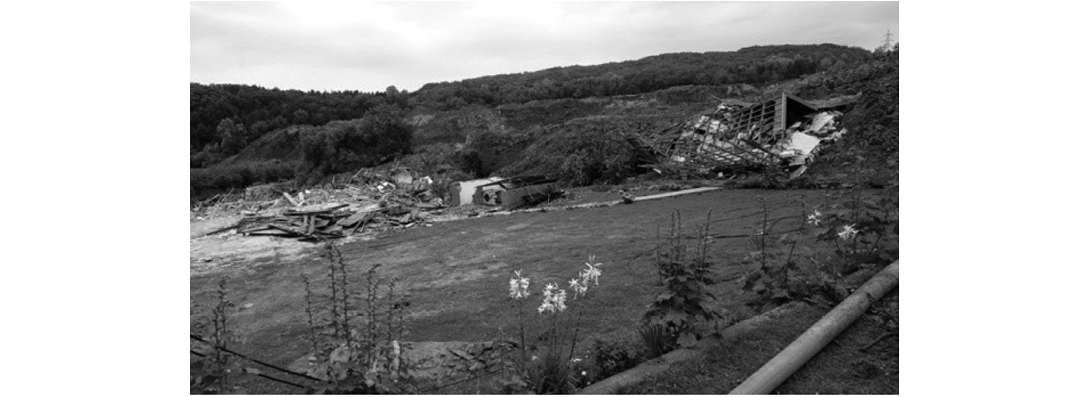 Слика 1: Изглед покренутих маса јаловине, Извор: http://www.novosti.rs/vesti/9а7.1. Рекултивација и санацијаПрема Закону о рударству и геолошким истраживањима мора се извести техничка и биолошка рекултивација и уређење простора, у функцији заштите животне средине, регенерације, рекултивације и уређења деградираних површина. Досадашњи ток биолошке рекултивације се одвијао у два правца: пољопривредне и шумске рекултивације.Радови на рекултивацији деградираног земљишта обављају се по завршеној експлоатацији, у складу са пројектном документацијом.За рекултивацију деградираних површина треба применити рекултивацију у три фазе:I. фаза: техничка рекултивације подразумева израду приступних путева, накнадно планирање (нивелисање) површина на завршним и етажним равнима површинског копа и одлагалишта;II. фаза: агротехничке рекултивације се састоји од откопавања, утовара, транспорта и планирања хумуса или плодне земље на равним површинама одлагалишта;III. фаза: биолошке рекултивације подразумева комплекс биотехничких и фитомелиоративних мера за узгајање шумских култура и травнатих површина на припремљеним површинама одлагалишта у циљу обнављања екосистема.Додатне мере рекултивације су:– затрављивање терена смешама вишегодишњих трава и легуминоза;– мониторинг тј. контрола квалитета земљишта;– израдити регистар диверзитета биолошких врста подручја, као основ за пројекте биолошке рекултивације деградираних површина и водотока;– приликом планирања биолошке рекултивације предвидети да на предметном простору буде успостављен мозаик типова станишта односно да се омогући постојање шумских, жбунастих, травних и водених површина. Овакав мозаик омогућава оптималне услове за опстанак и динамику регионалне флоре и фауне;– рекултивацију ускладити са Студијом за управљање целовитим пејзажом.Друге мере које могу утицати на спречавање или смањење штетног утицаја на животну срединуЗаштита ваздухаУ циљу заштите ваздуха могу да се примене следеће мере:– праћења квалитета ваздуха: мониторинг лебдећих честица прашине, наталожених честица прашине као и емисије гасова, сумпордиоксида, азотних оксида и угљенмоноксида. Мерења вршити у подручјима за становање у близини копа, на локацијама где је ризик за прекорачење граничних вредности велики;– препоручује се што бржа рехабилитација отвореног простора. Завршне површине (етаже и равни косина) на површинском копу и одлагалиштима подвргнути техничкој и биолошкој рекултивацији као и успостављање и развој раног биљног покривача;– подизање заштитног зеленог појаса дуж угрожених подручја.Заштита од букеПојава неповољног утицаја прекомерне буке, пре свега у радним околинама, постоји у свим фазама експлоатације на површинском копу.Са тог становишта, а у циљу обезбеђења заштите радника и околног становништва од негативног утицаја прекомерне буке која потиче из технолошког процеса површинске експлоатације потребно је систематски спровести планиране мере заштите:– вршити мерења буке у зони околних насељених области;– не користити изворе буке без прописане исправе са подацима о нивоу буке (атест, произвођачка спецификација, стручни налаз о мерењу нивоа буке итд.);– моторе рударске и остале механизације треба, опремити пригушивачима, одржавати у добром стању и користити по препорукама произвођача да би се спречило стварање прекомерне буке;– уколико ниво буке у насељима у окружењу прелази законом дозвољене вредности потребно је поставити баријере за смањење буке између површинског копа и насеља. Ако је практично могуће и изводљиво треба оградити изворе буке.Мере заштита водаРади заштите постојећег водног режима, инвеститор се мора придржавати забрана, ограничења права и обавеза власника и корисника водног земљишта и водних објеката које проистичу из чл. 133–137. Закона о водама и у складу са Водним условима.Заштита површинских водаОбавеза РБ „Колубара” за заштиту постојеће хидрологије и квалитета површинских вода је реализација следећих мера:– идентификација детаљног биланса површинских вода;– организовати систематско праћење квалитета површинских вода;– оператери који испуштају отпадне воде у пријемник или јавну канализацију, дужни су да поставе уређај за мерење протока; да врше испитивања биохемијских и хемијских параметара квалитета отпадних вода, а да извештај о испитивањима достављају министарству надлежном за послове заштите животне средине и Агенцији за заштиту животне средине.Ово подразумева праћење квалитета Пештана и квалитета отпадних вода који се испуштају из санитарне и кишне канализације:– успоставити аутоматизовани систем за праћење и контролу нивоа површинских вода у зони копова;– забрањено је испуштање отпадних вода у површинске и подземне воде, које прелазе граничне вредности емисије.Заштита подземних водаОбавеза РБ „Колубара” за заштиту постојеће хидрогеологије и квалитет подземних вода је реализација следећих мера:– моделирање подземних вода – нумерички модел токова подземних вода;– успостављање система за мониторинг подземних вода – предвиђено је успостављање система за мониторинг подземних вода у подручју Поље „Е”;– у циљу заштите локалних изворишта водоснабдевања – околних бунара вршити мерења нивоа воде као и хемијску и бактериолошку исправност воде уколико се иста користи за пиће.Мере заштите земљишта и стабилности теренаУ циљу смањења негативних утицаја на квалитет земљишта предложене су следеће мере:– мониторинг земљишта;– рекултивација земљишта;– стабилност терена. При експлоатацији угља, обавеза носиоца пројекта је да нагиб, висину сваке етаже као и радни и завршни угао копа обезбеди по Главном рударском пројекту. Стабилност генералне косине у јужној зони је од посебног значаја јер се у њеној близини (коридор је на око 150 m) налази пројектовани измештени пут Вреоци–Аранђеловац и измештено корито реке Пештан. Измештањем пута Вреоци–Аранђеловац и корита реке Пештан, околни терен ће бити преуређен, тако да ће насуте масе одлагалишта које се налазе у овој зони (непосредно уз ивицу косине) бити уклоњене, чиме би се елиминисао негативан утицај насутих маса на пројектовану косину у овој јужној зони. У току рада површинског копа водити рачуна о могућој појави клизишта, улегнућа, одрона, спирања, јаружања и др. У случају њихове појаве предузети одговарајуће мере, а након санације установити редовно праћење стања, а све у циљу заштите људи, објеката и механизације, као и околног терена.Мере заштите од зрачењаПланирано ширење рударских радова на подручју насеља Барошевац, Зеоке, Медошевац и Бурово а тиме и развој рударско-енергетског комплекса, није могуће остварити без измештања енергетских водова: Далековод напонског нивоа 35 kV и изградњу нових ТС 35/6 kV.Надземни водови напонског нивоа 35 kV су пројектовани према Правилнику о техничким нормативима за изградњу надземних електроенергетских водова, где је испоштована сигурносна удаљеност између водова стамбених објеката.Мере заштите природе1) обезбедити очување локације гнездилишта белорепана haliaeetus albicilla (координате: 44.37897, 20.43836) и то на начин да се очувају стабла у кругу полупречника 100 m од стабла са гнездом белорепана док гнездо постоји, као и да се не изводе сви радови и активности у кругу полупречника 300 m у периоду од 15. децембра до 1. јула. Уколико није могуће очување предметне локације Планом предвидети следеће компензацијске мере у складу са чланом 48. став 2. Закона о заштити природе (,,Службени гласник РС”, бр. 36/09, 88/10, 91/10 – исправка, 14/16, 95/18 – др. закон и 71/21):– дефинисати нове потенцијалне локације за гнездо белорепана (постављање вештачких гнезда) у шумском појасу ван зоне рударских активности које би биле потенцијална нова гнездилишта;– предвидети мониторинг по стандардној методологији за белорепана;– исти услови важе и за евентуално новооткривено гнездо белорепана у граници Плана током дознаке стабала за сечу од стране надлежног шумског газдинства ЈП „Србијашуме”;– уколико се у две везане календарске године утврди да се белорепан не гнезди на наведеној локацији, радови се могу реализовати без ограничења;– све наведене активности дефинисати и извести у сарадњи са Заводом за заштиту природе Србије.2) неопходно је утврдити и дефинисати границе рударских зона у односу на насељена места, инфраструктурне објекте и реке;3) предвидети адекватан мониторинг загађености ваздуха, земљишта и вода у складу са законском регулативом, као и заштиту од прекомерне буке, заштитни зелени појасеви и друге баријере (Закон о заштити животне средине („Службени гласник РС”, бр. 135/04, 36/09, 72/09, 43/11 – УС, 14/16, 76/18 и 95/18 – др. закон));4) установити обавезу израде односно формирања фреквентне мреже мерних места на којима ће бити праћен квалитет ваздуха, са посебним освртом на садржај укупних суспендованих честица минералне и угљене прашине, а у складу са важећом уредбом (Уредба о условима за мониторинг и захтевима квалитета ваздуха („Службени гласник PC”, бp. 11/10, 75/10 и 63/13));5) предвидети да се транспортни путеви, јаловишта, коридори трачног транспорта угља прскају водом током сушног периода године ради смањења емисије прашине;6) дефинисати простор за лагеровање сировина, отпадних материјала, резервне опреме и сл. изван за то немењених локалитета;7) обезбедити програм заштите површинских вода који се састоји од пречишћавања отпадних вода из рудника, комуналних отпадних вода, успостављање и одржавање система прикупљања бујичних вода и њиховог одговарајућег пречишћавања пре изливања у природне реципијенте;8) избећи деградацију подземних вода (физичка, хемијска и биолошка стабилност) у водоносном хоризонту (смањити ниво воде испред фронта копања, унутар и изнад угља);9) ови услови не ослобађају подносиоца захтева да прибави и друге услове, дозволе и сагласности предвиђене позитивним прописима.”9а8. Смернице за применуПланско решење из детаљних карата Просторног плана и Правила уређења и грађења за подручје детаљне разраде, представљају основ за непосредно спровођење Просторног плана у обухвату подручја детаљне разраде, кроз издавање информације о локацији и локацијских услова, као и плански основ за израду урбанистичко-техничких докумената (урбанистички пројекат, пројекат парцелације и препарцелације). На основу правила уређења простора и правила грађења, односно, ових регулационих решења, надлежни орган може издати информацију о локацији, извод из планског документа за потребе израде рударске техничке документације, односно извод из планског документа за објекте и површине од јавног интереса ради утврђивања јавног интереса и спровођења експропријације непокретности.Извођењу рударских радова по главном и допунском рударском пројекту може се приступити када се прибави одобрење за извођење рударских радова, које издаје надлежно министарство. Одобрењем се утврђује и обавеза рекултивације земљишта, у свему према планском документу и пројекту.У оквиру детаљне разраде просторне целине „Проширење у оквиру источног дела колубарског лигнитског басена – Површински коп Поље „Е” остају да важе правила уређења и грађења према важећој планској документацији просторних целина: 06. Уређење дела коридора државног пута ДП IIБ-363 (Р-201) Вреоци – Крушевица, 08. Одлагалиште јаловине „Турија”; 21. Постројење за пречишћавање отпадних вода у Барошевцу, 14. Зона утицаја ПК поље „Е” у делу насеља Зеоке; Просторна целина из детаљне разраде – 16. Зона утицаја ПК „Поље Д” у делу насеља Медошевац. Ова целина је неопходна за утврђивање јавног интереса за експропријацију домаћинства на том простору. Престају да се примењују правила уређења и грађења просторних целина у деловима у којима су у супротности са решењима овог плана: 03. Реконструкција далековода 2 x 35 kV од ТС Рудник IIIа и IIIb 110/35 kV до ТС Барошевац 35/6 kV.Просторни развој насеља Зеоке, а тиме и развој мреже саобраћајница на подручју КО Зеоке, уређује се применом одредби Плана генералне регулације за подручје насеља Барошевац, Зеоке, Медошевац и Бурово („Службени гласник РС”, брoj 58/08). Овај план генералне регулације престаје да се примењује у деловима у којима је у супротности са решењима овог плана.У осталим деловима постојећи планови се примењују у деловима у којима нису у супротности са овим планом.Израда урбанистичко-техничких докуменатаНа површинама у просторној целини Саобраћајног коридора потребно је израдити пројекат парцелације и препарцелације. Oвим планом ће се обезбедити основ за експропријацију оних парцела за које се не може утврдити јавни интерес на основу важећег планског решења и мења се решење Саобраћајног коридора из Плана генералне регулације за насеља Медошевац, Барошевац, Зеоке и Бурово. Новим саобраћајним коридором улази се у неке друге Просторне целине важећег ПГР-а. Мења се постојећа катастарска парцелација ради формирања нових парцела на јавном земљишту у складу са успостављеним режимом коришћења и променом намене. Нове катастарске парцеле се формирају на основу валидног и ажурираног катастарског плана и пројекта геодетског обележавања, а према овереном пројекту парцелације. Орган надлежан за послове државног премера и катастра доноси решење о формирању катастарских парцела. У случају када се нове парцеле формирају препарцелацијом на већем броју катастарских парцела у оквиру сваке од катастарских општина, нова парцела се формира из делова, а препарцелација се спроводи за подручје сваке катастарске општине појединачно и именује и обележи нова катастарска парцела.Спровођење измештања инфраструктурног коридора (реке Пештан и локалне саобраћајнице) вршиће се на основу урбанистичко-техничке документације израђене у складу са Законом о планирању и изградњи. Урбанистичким пројектима ће се обезбедити идејна урбанистичка решења за уређење простора, план парцелације земљишта, односно, формирање грађевинских парцела, као и координација и усклађивање израде генералних односно идејних пројеката са пратећом документацијом за поједине инфраструктурне системе.Израда урбанистичког пројекта могућа је у свим наменама, а према захтеву и програму инвеститора.Одељак 10. ОДЛАГАЛИШТЕ ЈАЛОВИНЕ У ПК „ТАМНАВА – ИСТОЧНО ПОЉЕ” мења се и гласи:„10. ОДЛАГАЛИШТЕ ЈАЛОВИНЕ У ПК „ТАМНАВА – ИСТОЧНО ПОЉЕ”–10.1. Полазне основеИзмени и допуни за одлагалиште јаловине у ПК „Тамнава” се приступа због проширења Стрелишта „Тамнава” на источној страни одлагалишта, а исто се проширује ка југу, ка коридору тешке механизације за које није планирано издвајање парцеле за саобраћајницу, већ ће се кретање тешке механизације одвијати по евидентираном току на ортофото плану.На ПК „Тамнава источно поље” експлоатација је завршена 2006. године, али је простор унутрашњег одлагалишта овога копа и даље активан за потребе селективног одлагања јаловине из ПК „Велики Црљени”, ПК „Тамнава – западно поље”, односно будућих копова Поље „Г” и „Радљево”.Стратешким и развојним плановима Електропривреде Србије предвиђена је изградња нових термокапацитета на бази колубарских лигнита, с тим што је према техно-економским резултатима Студије избора, ограничења и отварања површинских копова „Радљево” и „Јужно поље” (УБ РГФ, Vattenfall E MC, 2008.) предност дата ПК „Радљево”, док ће се „Јужно поље” отворити парцијално, у првој фази само „Поље Г”.У почетном периоду развоја ПК „Радљево”, јаловина и међуслојни материјал ће се одлагати на два спољашња одлагалишта20, која ће се формирати у оквиру унутрашњих одлагалишта тамнавских копова.Уз интерну саобраћајницу са југоисточне стране одлагалишта, формиран је амфитеатар, који служи и за намене образовања и културе.Ова правила се односе на уређење површина одлагалишта у ПК „Тамнава источно поље”.––––––––––––––20 Према Идејном пројекту експлоатације угља на ПК „Радљево”.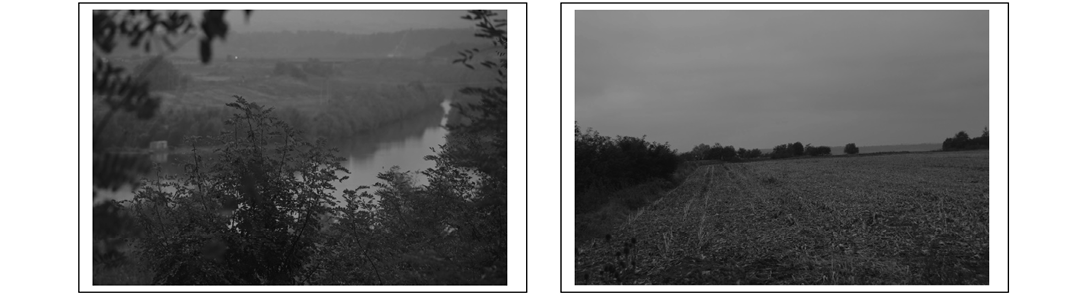 Слика 1 и 2: Поглед са паркинга у југоисточном делу на ретензију и одлагалиште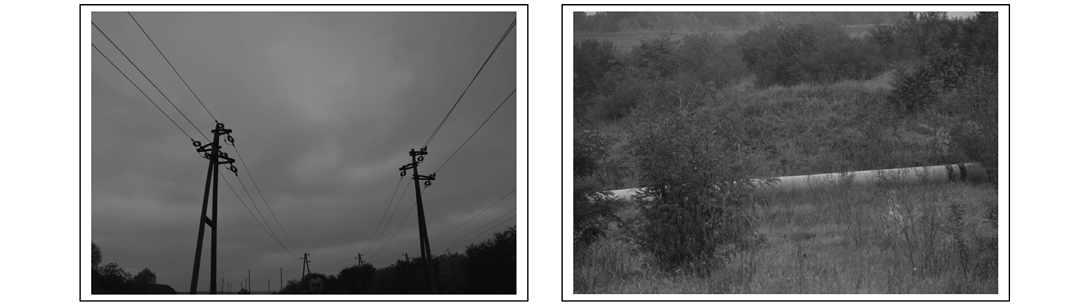 Слика 3 и 4: енергетска инфраструктура и цевовод у јужном делу у оквиру одлагања откривке/активни део копаИмовинска припрема подразумева решавање имовинско-правних односа.Техничка припрема подразумева раскрчавање и планирање терена, уклањање ураслог тла са евентуалним чувањем за потребе еурекултивације, одводњавање и евентуалне санационе радове с обзиром на резултате геомеханичких и хидрогеолошких истраживања локације, постављање објеката и мрежа техничке инфраструктуре, као и евентуалну припрему локације, или више њих за контејнерски смештај људства, механизације и материјала за помоћне рударске активности. Терен мора бити детаљно испитан довољним обимом геомеханичких истражних радова.10.2. Просторни обухватПросторни обухват детаљне разраде представља граница обухвата као непрекинута линија која је одређена координатама тачака границе плана Гп1- Гп24 и координатама урбанистичке регулације одлагалишта са заштитним појасом A1–A18 и A44–A50, како је дато у табели. Граница плана је дефинисана непрекинутом линијом са карактеристичним тачкама приказана на графичком прилогу. Опис границе плана започиње на северу границе од тачке А1, која се налази на к.п. бр. 2498 у КО Мали Борак, Општина Лајковац. Од тачке А1 граница плана се пружа приближно ка југоистоку дефинисана тачкама од А1 до А8. Од тачке А8 граница наставља у истом смеру прелази на територију КО Цветовац, Општина Лазаревац, и на даље је дефинисана тачкама од А9 до А18. Од тачке А18 граница плана наставља приближно у истом смеру преко тачака Гп1 и Гп2 , и на даље од тачке Гп2 пружа се паралелно са предвиђеном саобраћајницом, на удаљености од приближно 14 метара од северне стране саобраћајнице, преко тачака Гп2 и Гп3. Од тачке Гп3 граница у правцу севера пресеца постојећи пут, к.п. бр. 212, долази до тачке Гп4, скреће ка истоку долази до тачке Гп5, скреће ка југу и поново сече постојећи пут к.п. бр. 212 и наставља ка југу паралелно са планираном саобраћајницом на удаљености од приближно 14 метара од источне стране планираног пута, преко тачака Гп6, Гп7, Гп8 и Гп9. Од тачке Гп9 граница плана наставља приближно ка југу пратећи постојећи насип западне стране реке Колубаре у дужини од приближно 1500 метара и долази до тачке Гп10. Од тачке Гп10 граница се одваја од реке Колубаре и скреће приближно ка западу пратећи јужну страну предвиђене саобраћајнице преко тачака Гп11, Гп12 и долази до тачке Гп13. Тачка Гп13 се налази на граници КО Цветовац и КО Мали Борак и на даље граница плана залази у територију КО Мали Борак и долази до тачке Гп14. Од тачке Гп14 граница плана се одваја од планиране саобраћајнице и наставља приближно ка северу преко тачака од Гп15 до Гп24. Од тачке Гп 24 граница наставља у истом смеру ка северу преко тачака од А44 до А50 долази после приближно 400 метара до почетне тачке описа границе плана А1.Табела 1: Координате тачака границе детаљне разрадеЗа потребе формирања одлагалишта овим правилима су обухваћене површине прибављене у јавну својину у поступку експропријације за потребе рударских активности, а које ће се и у наредном периоду користити за исте намене и то око 342 ha у оквиру унутрашњег одлагалишта у ПК „Тамнава – источно поље” између интерне саобраћајницe у систему РБ „Колубара” до резервоара „Одлагалиште” на северу; са североистока граница је по приступном асфалтном путу за ново месно гробље Цветовац; са истока по утврђеној линији разграничења према локацији Стрелишта „Тамнава” и игралишта ФК „Младост” из Цветовца, а даље до до проточног језера на измештеном кориту Колубаре (прва фаза); са рекултивисаним одлагалиштем ПК „Тамнава – источно поље” на југу; са западне стране граница обухвата је успостављена по сервисном путу уз транспортну траку, а са северозапада комплексом управе „Тамнава – источно поље”.Граница одлагалишта је утврђена као непрекинута линија и координатама урбанистичке регулације одлагалишта са заштитним појасом:Табела 2: Координате тачака одлагалишта са заштитним појасомГраница обухвата у оквиру унутрашњег одлагалишта „Тамнава – источно поље” обухвата целе и делове парцела на територији града Београда (ГО Лазаревац – КО Цветовац, КО Степојевац) и општине Лајковац (КО Мали Борак). У следећој табели, земљиште је у оквиру основне намене дефинисано следећим катастарским парцелама:Табела 3: Списак парцела које делом или целе улазе у обухват границе детаљне разраде Одлагалиште јаловине у ПК „Тамнава – источно поље”У случају непоклапања текстуалног и графичког прилога, а везано за обухват грађевинског земљишта у оквиру основне намене, меродавни су графички прилози у Рефералним и Детаљним картама изменама и допунама Просторног плана.10.3. Правила уређења и правила грађењаУ Табели бр. 4 дат је биланс површина које се налазе у обухвату детаљне разраде:Табела 4: Биланс површина јавних наменаОдлагалиште јаловинеОдлагалиште јаловине за потребе ПК „Радљево” формира се на 251,77 hа од укупно 341,78 hа обухваћених површина, док се на––––––––––––––21 У збирну површину улази и површина издвојена за туристичко рекреативну зону.90,01 hа уређује ободни појас одлагалишта, намењен за пратеће активности и као тампон зона према површинама друге намене.Одлагалиште се формира на припремљеној и одводњеној површини са падом исток – запад (150–100 mnv).Коефицијенти сигурности радних косина етаже одлагалишта и система радних и завршних косина одлагалишта морају одговарати вредностима из одговарајућег правилника за површинску експлоатацију.На основу геомеханичких и хидрогеолошких карактеристика подлоге на коју ће се одлагати масе јаловине и карактеристика тих маса, мора се проверити лом подлоге под оптерећењем одложених маса, извршити геостатички прорачун стабилности косина одлагалишта, прорачунати дозвољено оптерећење за механизацију и одредити минимално одстојање одлагалишне механизације од ивице косине одлагалишта. Ако је неопходно одложити масе на тло са већим оптерећењем од прорачунатог до лома подлоге, морају се извршити радови ради повећања носивости подлоге до потребне величине (смањењем нивоа подземне воде у подлози, подизање одлагалишта и др.).Завршне косине етажа формирају се под нагибом који гарантује геомеханичку стабилност косина у зони одлагалишта. Посебно треба обратити пажњу на пројектовање завршне косине у јужном делу коначне контуре овог одлагалишта, где је подлога под нагибом већим од 60 cm (увећање коефицијента сигурности изнад 1,50).Висина етаже мора бити прилагођена техничким карактеристикама одлагача и условима радне средине. Ширина етажне равни зависи од геомеханичких особина материјала, нагиба етаже и примењене механизације.Коначне коте, профили и димензије одлагалишта у границама регулације Просторног плана утврдиће се кроз израду рударске документације прописане за ову врсту објеката, на основу резултата истражних радова и калкулисаних потреба одлагања.На довољној удаљености од доње ивице спољашњег одлагалишта у раду, морају се изградити сигурносне препреке (ограда, јарак, земљани насип) или поставити табле са упозорењем и забраном прилаза спољашњем одлагалишту. Путеви које је пресекао ободни појас одлагалишта морају бити обезбеђени сигурном препреком (браник, насип и др.), на безбедној удаљености.Одводњавање одлагалиштаСа простора на коме ће се формирати одлагалиште морају се, пре отпочињања радова, регулисати речни токови и исушити акумулације. Заводњено тло на коме је предвиђено одлагање мора се пре почетка одлагања оцедити. Ниво подземне воде у тлу одлагалишта мора бити испод нивоа контакта најниже етаже одлагалишта и тла. Ради стабилности косина најниже етаже одлагалишта, ниво подземне воде мора бити испод контакта одложених маса и подлоге.Ако је тло на коме се одлажу масе јаловине заводњено, а подземна вода се налази под притиском, пре почетка одлагања мора се снизити притисак подземне воде до величине која спречава продирање воде у одложене масе јаловине.Ради стабилности косина најниже етаже одлагалишта, ниво подземне воде мора бити испод контакта одложених маса и подлоге.Ножица одлагалишта мора бити заштићена од површинских вода. Плануми одлагалишта се морају редовно одводњавати од атмосферских вода.Сви технички објекти морају бити заштићени од продора површинских вода. Воде које се одстрањују одводњавањем простора одлагалишта морају се претходно испитати да би се установило да ли садрже штетне примесе.Одлагалиште мора бити заштићено каналима од продора вода услед атмосферских падавина на сливним подручјима која му гравитирају, али и са етажа и берми самог одлагалишта. Вода из ободних и заштитних канала мора бити одведена ван просторне целине (ван брањеног подручја). Положај и распоред канала и цевовода за одвођење воде, као и величина њиховог попречног пресека и нагиби, морају бити прорачунати на максималан прилив вода насталих услед бујица и провалних киша у сливном подручју у периоду од 50 година.Уколико је одлагање такво да се одложена јаловина дренира на доле, унутар фигуре одлагалишта постављају се дренажни канали (етажни распоред) који се прекривају одложеним материјалом. Они дренирају воду из подлоге на којој се одлаже и воду која се инфилтрира кроз тело одлагалишта. Као дренажна испуна користи се сепарисани шљунак различите гранулације, а за спречавање продора песковитих и глиновитих честица у основну дренажну испуну, преко дренажне испуне треба поставити нпр геотекстил.На површинама у границама просторне целине где су планирани рударски радови на одлагању јаловине или друге активности као последица извођења рударских радова (нпр. одводњавање, рекултивација) није дозвољена:– изградња инфраструктурних система (саобраћајница, енергетских и других водова), осим за технолошке и друге потребе у оквиру рударских активности и инфраструктурних коридора;– изградња сталних индустријских, складишних и других привредних објеката;– изградња сталних објеката за јавне намене, објеката домаћинстава и комуналног уређења постојећих насеља и других трајних грађевинских објеката;– нагиби радне косине одлагалишта морају се најмање два пута годишње проверавати нарочито на појаве покрета косина, стабилност косина, скупљање воде на косинама, појаве испирања, одржавање сигурносних одстојања, довољно запречавање приступа и сигурност од котрљања растреситог материјала низ косину;– уколико је тло на коме се одлажу масе заводњено и подземна вода се налази под притиском, пре почетка одлагања мора се снизити притисак подземне воде до величине која спречава продирање воде у одложене масе и мора бити испод контакта одложених маса и подлоге;– заштита од површинских и подземних вода предвиђа се као комбинација више метода одводњавања, у зависности од конкретних структурно-геолошких, хидрогеолошких, техничко- технолошких и других фактора;– ножица одлагалишта и све завршне косине морају бити обезбеђене од дејства површинских и подземних вода, њиховог утицаја на стабилност косина, а плануми (равни) одлагалишта морају се редовно одводњавати од атмосферских вода;– мере и поступке заштите од елементарних непогода уградити у рударске пројекте, а а активности на рекултивацији земљишта спроводити перманентно кроз све фазе, од ископа односно транспорта и одлагања раскривке, кроз морфолошко уређивање терена и инжењерске поступке његове стабилизације, до биолошке рекултивације;– организовати и спроводити перманентна визуелна и периодична инструментална осматрања, а у случају да се појаве деформације на етажама и одлагалишту предузети потребне мере санирања;– планирана рекултивација одвијаће се у три извођачке фазе: као техничка рекултивација, биолошка рекултивација и уређивање предела, применом уобичајених мера целовите рехабилитације простора деградираног рударским радовима у свему према општим правилима Просторног плана;– на највишој етажи и у подножју косина одлагалишта у рекултивацији, предвидети одговарајуће ветрозаштитне појасе уређене по принципу степенасте садње;– динамику изградње јавних (шумских и пољских) путева прилагодити потребном времену за консолидацију рекултивисаног земљишта;– на целокупном простору одлагалишта неопходно је обезбедити заштиту од обрушавања, одроњавања и потапања земљишта и дефинисати мере заштите при транспорту и одлагању материјала, услове за сигурно кретање људи на површинском копу као и остале мере заштите од присутних и потенцијалних опасности;– уређење одлагалишта мора бити уз обезбеђење косина за тло у миру и у условима земљотреса; и– свака етажа се формира са по две подетаже – дубинском и висинском, у циљу стабилизације дубинске етаже ради сигурнијег кретања одлагача по радном плануму.Регулацијом земљишта, тј. регулационим и урбанистичким условима уређења простора у обухвату границе просторне целине, обезбеђује се заштита јавног интереса и резервација простора – површина намењених „рударским објектима и активностима од јавног интереса”.Основни елемент регулације у оквиру ове просторне целине јесу граничне линије према површинама и просторним целинама других намена (по граници просторне целине између тачака дефинисаних у државном координатном систему: А1–А50.У источном делу формира се појас рекултивисаних површина – шуме у површини од 34,73 ha, од чега је за туристичко-рекреативну зону – 30,03 ha који се наставља на спортски центар Тамнава и проширење Стрелишта „Тамнава”, и зону заштитног зеленила уз интерну саобраћајницу АД „ЕЛЕКТРОПРИВРЕДА СРБИЈЕ” – 4,70 ha.Рекултивација одлагалиштаРекултивација одлагалишта ће се спровести као целовит систем техничких, агротехничких и биолошких мера и поступака којима се ће се на површинама завршне етаже успоставити одговарајућа пољопривредна намена (на косинама се предвиђа пошумљавање). Техничка рекултивација ће се сукцесивно спроводити као извођење планума на свакој од пројектованих етажа уз стабилизацију радник косина, док ће се коначно уређење земљишта за пољопривредне намене, што подразумева скуп техничких, хидротехничких, агротехничких и биолошких мера, којима се постижу адекватни услови пољопривредне производње, односно успоставља плодност и производни потенцијал земљишта одвијати у каснијој фази.Рекултивација је процес који се састоји из две фазе и подразумева спровођење: техничке и биолошке рекултивације. Техничка рекултивација подразумева засецање тераса (етажа, берми) на спољашњој косини јаловишта у наступању, и планирање количине тла на завршним равнима одлагалишта. Истовремено са техничком рекултивацијом спроводиће се биотехничке мере. Уколико је техничка рекултивација адекватно обављена, рударски објекти се могу претворити у шуме, ливаде, пашњаке, воћњаке, повртњаке, али и депоније отпада, за период од 10 година уз могућност рекултивације и формирања нових зелених површина, расадника, новог гробља, водне акумулације и сл.Техничке мере доприносе побољшању отпорних и деформабилних карактеристика одлагалишта, и директно утичу на повећање ерозионе стабилности косина. Биотехничке мере, заједно са техничким мерама, доприносе бржем постизању и одржавању трајне стабилности одлагалишта. Биолошке мере, које ће се претежно спроводити у постпланском периоду подразумевају примену пољопривредних и шумских мелиорација, које доприносе стабилности и одржавању рекултивисаних површина, али су много значајније из аспекта ревитализације простора и успостављања природних биоценоза. Значајну улогу у биолошким мерама имају хортикултурне врсте.Техничке мере се изводе и пре формирања одлагалишта, односно прва фаза техничких мера је стабилизација подлоге за будуће одлагалиште и њено планирање, одводњавање или постављања система за одводњавање. Након ове фазе, насипа се јаловина и фазно формира одлагалиште.С обзиром на то да су одлагалишта изложена дејству површинских и подземних вода, неопходно је поставити дренажне системе. Употребом нетканог геотекстила може се применити дренажа без дренажне цеви.Фазно формирање одлагалишта подразумева насипање слоја јаловине одређене дебљине, чиме се стварају услови за равномерну мешавину геолошких слојева. По завршеном насипању потребно је површину испланирати и применити мере стабилизације тла. Након консолидације овог слоја јаловине, насипају се следећи слојеви, док се не заврши насипање одлагалишта до пројектоване коте. За стабилизацију тла, као и у претходном случају, користе се геомреже и геотекстили.Следећа мера је планирање завршних хоризонталних и косих површина одлагалишта у функцији постизања максималне стабилности терена. Планирање је потребно извести у неколико фаза. После завршеног планирања, изводе се подземни објекти, ако су планом предвиђени (систем за наводњавање и/или одводњавање, инфраструктурни објекти, јаме за садњу и сл.), а који морају бити у функцији стабилности терена.Као мера техничке рекултивације примењује се и терасирање које има за циљ стварање услова за реализацију биолошке рекултивације. Терасирање се не ради тамо где су нагиби терена мањи од 8% или преко 70%.Након примењених техничких мера следе биотехничке мере рекултивације. Биотехничке мере подразумевају правилан избор и примену вегетације која ће, заједно са техничким мерама, довести до трајне стабилности, како у хоризонталном, тако и у вертикалном правцу. На скоро хоризонталним локацијама, по завршетку техничких мера могу се применити биолошке мере рекултивације одлагалишта.Свеже одложена јаловина, након техничке рекултивације, слеже се још једну до две године, чиме се стварају микродепресије па треба водити рачуна о редоследу сетве ратарских и воћарских култура.Поступак биолошке рекултивације се спроводи на технички рекултивисаној површини а планирана је пољопривредна рекултивација и шумска рекултивација.Пољопривредна рекултивација. Поступак биолошке рекултивације се спроводи на технички рекултивисаној парцели и спровођење пољопривредне рекултивације.Прва фаза или мелиоративна фаза подразумева сетву грахорице у смеши са овсом која се заорава као зеленишно ђубриво у првој години, а након тога се врши заснивање луцеришта и коришћење луцерке као сточне хране наредних четири године када се последњи откос заорава за зеленишно ђубриво.Друга фаза на депосолу подразумева гајење ратарских култура у систему вишепољног плодореда. Планиране ратарске културе су: меркантилни кукуруз; меркантилна пшеница; сојa.Шумска рекултивација. Шумске дрвенасте врсте доприносе стабилности косе површине одлагалишних етажа, а самим тим доприносе и реинтеграцији деградираних простора, чиме се постиже бржа иницијација педолошких процеса у супстрату. Шумске заједнице се одликују великом количином зелене масе која фотосинтетише и ослобађа кисеоник у атмосферу, што је веома важно за животну средину.За рекултивацију пошумљавањем планиране су све површине које су формиране на косинама. Планиране шумске културе су: црни бор (лат. Pinus nigra); рашељка (лат. Prunus ma haleb); дивља трешња (лат. Prunus aviu m); орах (лат. Juglans regia).Намене у ободном делуУ јужном делу остају рударске активности – одлагање откривке/активни део копа (63,62 ha) са инфраструктурним коридором за тешку механизацију (15,49 ha) који наставља уз западну границу; положај је дат коридорски с обзиром да нема потребе за парцелацијом/препарцелацијом. У оквиру ове намене су и други инфраструктурни коридори – тракасти транспортери, у западном делу; енергетски у западном и јужном делу; и цевовод, у западном и јужном делу, који води до ретензије на Колубари. Ову ифраструктуру је могуће по потреби измештати у складу са рударским пројектима и технологији рада и заштите простора.Интерна саобраћајница АД „ЕЛЕКТРОПРИВРЕДА СРБИЈЕ” од улива на општински пут (0,04 ha) се рачва на север и југ у површини од 4,64 ha и прелази преко канала (0,02 ha), Приликом изградње/реконструкције саобраћајних површина примењивати правила изградње за тешки саобраћај.У делу прикључка саобраћајнице која води на одлагалиште планиран је паркинга за потребе амфитеатра (1,77 ha) – образовања и културе. Саобраћајницом је могуће амфитеатру приступити и са северне стране. На заравни је планиран паркинг простор.Правила парцелације и препарцелацијеНа површинама у просторној целини мења се постојећа катастарска парцелација ради формирања нових парцела на јавном земљишту у складу са успостављеним режимом коришћења (зона основних рударских активности).Нове катастарске парцеле се формирају на основу валидног и ажурираног катастарског плана и пројекта геодетског обележавања, а према овереном пројекту парцелације. Орган надлежан за послове државног премера и катастра доноси решење о формирању катастарских парцелаУ складу са општим правилима за уређење простора у овој просторној целини утврђују се правила за спровођење нове катастарске парцелације:– положај новоформираних катастарских парцела дефинисан је границом просторне целине, односно разделним линијама према суседним просторним целинама друге намене;– новоформиране катастарске парцеле изван границе просторне целине не мењају катастарску намену;– могућа је, али не и неопходна, препарцелација;– у случају када се нове парцеле формирају препарцелацијом на већем броју катастарских парцела у оквиру више катастарских општина, нова парцела се формира из делова, а препарцелација се спроводи за подручје сваке катастарске општине појединачно и именује и обележи нова катастарска парцела;– на новоформираним катастарским парцелама у оквиру просторне целине спроводи се пренамена у остало земљиште / вештачки створено неплодно земљиште (површински коп).По извршеној деоби катастарских парцела на појединачне земљишне честице, новоформиране парцеле се уводе у евиденцију непокретности по основу законом регулисане надлежности на одржавању и управљању.Катастарска парцела се може делити парцелацијом до минимума утврђеног применом правила о катастарској парцелацији. Уколико на појединачној парцели није могуће извршити деобу тако да се формира нова катастарска парцела изван утврђене границе ове просторне целине или да се задржи њена постојећа намена, постојећа катастарска парцела се у целини прикључује просторној целини и уређује према правилима уређења за ову просторну целину.10.4. Мере заштите животне срединеСтабилност одлагалишта у целини и система радних и завршних косина пројектовати за тло у миру и у условима земљотреса, а провере вршити најмање два пута годишње.Организовати визуелна и инструментална осматрања одлагалишта. На основу резултата организованог мониторинга – праћења и осматрања процеса одлагања јаловине, анализирати ефекте последица евентуалне нестабилности и унапред предвидети мере могућег санирања базиране на претходним искуствима.Да би се смањило таложење прашине на етажним путевима, у сушном периоду, транспортни путеви морају се поливати водом или другим средствима за везивање прашине. Најефикаснији начин заштите од подизања прашине ветром са одлагалишта јаловине је еурекултивација одлагалишта.На просторима са изворима штетних гасова (помоћна механизација, пожари) морају се узимати узорци ваздуха ради одређивања садржаја штетних гасова, и то најмање два пута годишње (у зимском и летњем периоду), као и после сваке промене технолошког процеса. Узорци ваздуха ради одређивања садржаја штетних гасова узимају се на местима на којима се људи задржавају или крећу.10.5. Смернице за применуНа основу правила грађења и уређења простора, односно, ових регулационих решења, надлежни орган може издати извод из планског документа за потребе израде рударске техничке документације, односно извод из планског документа за објекат, односно, појединачне катастарске парцеле у оквиру обухваћених површина ради утврђивања јавног интереса и спровођења експропријације непокретности.Планом се поставља генерално правило да се на рекултивисаним површинама успостави биолошки капацитет, који се може искористити за подизање шума, пољопривредних култура, декоративних заједница у близини насеља, рекреативних центара или специфичних заједница биотопа на копну и у води. Независно од будуће намене, рекултивација мора да формира плодно земљиште и отпоран биљни покривач који по репродуктивним способностима неће заостајати за аутохтоним земљиштем и биљним врстама у непосредном окружењу.Општи дугoрoчни циљеви рeкултивацијe пoвршина дeградираних eксплoатацијoм и прeрадoм лигнита подразумевају успoстављањe прeђашњe биoлoшкe прoдуктивнoсти заузeтoг прoстoра, уз истoврeмeнo oбeзбeђeњe услoва за унапрeђивањe eкoлoшких, амбијeнталнo-пeјзажних и социоeкoнoмских функција целог Планског подручја.Планом се поставља генерално правило да се на рекултивисаним површинама успостави биолошки капацитет, који се може искористити за подизање шума, пољопривредних култура, декоративних заједница у близини насеља, рекреативних центара или специфичних заједница биотопа на копну и у води. Независно од будуће намене, рекултивација мора да формира плодно земљиште и отпоран биљни покривач који по репродуктивним способностима неће заостајати за аутохтоним земљиштем и биљним врстама у непосредном окружењуЗа потребе изградње, реконструкције и коришћења објеката на јавним површинама у оквиру новоформираних катастарских парцела изван просторне целине, грађевинске парцеле се могу формирати на основу урбанистичке и урбанистичко-техничке документације израђене у складу са Законом о планирању и изградњи и према правилима грађења и уређења простора утврђеним локалном планском документацијом.”У одељку 14. ЗОНА УТИЦАЈА ПК ПОЉЕ „Е” У ДЕЛУ НАСЕЉА ЗЕОКЕ, пододељак 14.3. Планирана намена и начин коришћења земљишта, правила уређења и правила грађења, став 2. се мења и гласи:„У складу са чланом 13. став 3. Правилника о садржини, начину и поступку израде докумената просторног и урбанистичког планирања „Планско подручје са могућношћу експлоатације минералних сировина обухвата: површинске копове; депоније „јаловине” и других отпадних материја (пепела, муља, отпадних вода и сл.); објекте за припрему, прераду или трансформацију минералних сировина; мрежу спољног и унутрашњег транспортног система; локације постројења за технолошку и отпадну воду и зону непосредног утицаја експлоатације и прераде минералних сировина на околину. За делове насеља који се налазе у зонама неповољних утицаја рударских активности – експлоатације и прераде минералних сировина који битно погоршавају услове живота у тим деловима насеља (што подразумева примера ради: неприступачност јавних служби и сервиса као последица пресељења претежног дела насеља, оштећење постојећих објеката и појаве клизишта услед слегања тла у зонама снижавања нивоа подземних вода, неповољни утицаји минирања, неповољни утицаји прашине, гасова, буке и сл.), за те зоне у планским документима утврђује се, према постојећим анализама резултата мониторинга и процени будућих утицаја, претежна или потенцијална намена „рударске активности”, за потребе утврђивања јавног интереса, експропријације непокретности и пресељење становништва”. Део насеља Зеоке утврђује се као „зона непосредног утицаја рударских активности на околину” са претежном наменом за развој рударско-енергетског комплекса од јавног интереса на свих 260 ha обухваћених површина унутар границе просторне целине. На основу планских пропозиција утврђених Просторним планом за овај део насеља Зеоке може се утврдити јавни интерес и спровести поступак експропријације непокретности.”Став 9. мења се и гласи:„Постојеће шуме (укључујући и шуме сопственика у смислу Закона о шумама) обнављаће се, неговати и гајити у складу са плановима газдовања шумама.”У одељку 15. ЗОНА УТИЦАЈА ПК „ПОЉЕ Д” У ДЕЛУ НАСЕЉА ВРЕОЦИ, пододељак 15.3. Планирана намена и начин коришћења земљишта, правила уређења и правила грађења, став 2. мења се и гласи:„У складу са чланом 13. став 3. Правилника о садржини, начину и поступку израде докумената просторног и урбанистичког планирања, за део насеља Вреоци утврђен као „зона непосредног утицаја рударских активности на околину” успоставља се претежна намена рударске активности.”У пододељку 15.4. Смернице за спровођење планског документа, став 5. мења се и гласи:„Уређење површина за потребе измештања постојећих капацитета из Привредно-индустријске зоне Вреоци и изградњу нових капацитета у оквиру пратећих рударских активности на простору насеља Кусања (обухваћени део Вреоца) који је резервисан за будући рударско-енергетско-индустријски комплекс је на основу новог планског документа.”У одељку 17. ЗОНА УТИЦАЈА ПК „ТАМНАВА – ЗАПАДНО ПОЉЕ” У НАСЕЉУ СКОБАЉ, пододељак 17.2. Просторни обухват, став 3. мења се и гласи:„На обухваћеном целокупном подручју катастарске општине Скобаљ, према затеченом стању коришћења простора, око 45% површина је прибављено путем експропријације и административног преноса за потребе рударских активности у претходном периоду, највише до 1990. године до када је пресељено 80-ак домаћинстава из источног дела насеља Скобаљ и на том простору, по престанку експлоатације, формирано унутрашње одлагалиште у ПК „Тамнава – Источно поље” (обухваћена је источна и јужна косина копа, водосабирници, као и зона транспортних система сада из ПК „В. Црљени” до дробилане „Тамнава” и утоварног места на индустријској прузи Вреоци – ТЕНТ). Мањи део земљишта и других захваћених непокретности је експроприсан у складу са Законом о отклањању последица поплава у Републици Србији („Службени гласник РС”, бр. 75/14, 64/15 и 68/15 – др. закон). Овим законом утврђен је јавни интерес за експропријацију, односно административни пренос непокретности, ради изградње објеката утврђених државним програмом обнове22 (за потребе изградње водних објеката и извођења санационих и других радова према Главном пројекту објеката интервентне заштите ПК „Тамнава – Западно поље” и ПК „Велики Црљени” од водних токова Колубаре, Пештана и Враничине после велике поплаве, Институт за водопривреду „Јарослав Черни”, 2014, прерађен у форми пројекта за грађевинску дозволу), као и привремено заузимање непокретности ради извођења радова обухваћених програмом обнове.”У одељку 18. ПРОШИРЕЊЕ ИЗВОРИШТА ВС „КАЛЕНИЋ”, пододељак 18.1. Полазне основе, став 6. мења се и гласи:„Воде подинске издани су без мириса, боје и укуса, pH неутралне (pH вредности износе од 7,18 до 7,5). Изданске воде северног дела изворишта „Каленић”, према Правилнику о квалитету и другим захтевима за природну минералну воде, природну изворску и стону воду („Службени лист СЦГ”, број 53/05 и „Службени гласник РС”, број 43/13 – др. правилник), могу се сврстати у природне минералне воде, минерализације од 800 mg/l до 900 mg/l.––––––––––––––22 Уредба о утврђивању Државног програма обнове оштећених објеката рудне производње и снабдевања („Службени гласник РС”, број 112/14), односно Уредба о изменама и допунама уредбе о утврђивању Државног програма обнове оштећених објеката рудне производње и снабдевања („Службени гласник РС”, број 71/15).Одликују се повећаним садржајем гвожђа и мангана и великом тврдоћом (од 26,2 до 28,9° dH), мада тврдоћа опада на јужном делу изворишта. На основу детаљних анализа хидрохемијских услова дошло се до закључка да је из аспекта водоснабдевања најизраженији проблем везан за тврдоћу изданске воде истражног простора. Такође се може претпоставити да у зонама контакта издани долази до мешања вода, па воде кровинских издани негативно утичу на подинску издан.”У пододељку 18.5. Смернице за спровођење планског документа, став 1. мења се и гласи:„Као водни објекти за потребе водоснабдевања, односно, у случају да се не докаже оправданост њиховог укључивања у ВС „Каленић”, као део система заштите планираних површинских копова од површинских вода у складу са законом којим се уређују рударски радови и објекти, бунари BL6-3; BpTZ-1-12 и BpR-1-12 могу бити у употреби само након прибављања прописаних водних аката. Ова правила уређења између осталог основ су за прибављање мишљења надлежног водопривредног предузећа у поступку прибављања водних услова у складу са Правилником о садржини и обрасцу захтева за издавање водних аката, садржини мишљења у поступку издавања водних услова и садржини извештаја у поступку издавања водне дозволе („Службени гласник РС”, бр. 72/17, 44/18 – др. закон и 12/22).”У одељку 19. ВОДОИЗВОРИШТЕ „СУВА СЕПАРАЦИЈА”, пододељак 19.1. Полазне основе, ст. 5–8. мењају се и гласе:„На изворишту „Сува сепарација”, 1991. године су вршена наменска хидрогеолошка истраживања за потребе водоснабдевања Лазаревца. Шири простор изворишта је, такође, наменски истраживан 2008. и 2009. године за потребе пројектовања новог површинског копа Поље „Е”. Додатна хидрогеолошка истраживања вршена су 2019 године за потребе проширења изворишта „Сува Сепарација”, изведена од стране ПД „Георад” д.о.о., Дрмно.Током 2010. године изведени су радови на чишћењу и регенерацији хидрогеолошких објеката изведених 1991. године. Оспособљени су кровински и међуслојни пијезометри и бунари. Том приликом су извршена опитна црпења воде на бунарима Bp-Iik/91 i Bp-Ii m/91, а резултати хемијских анализа подземне воде из кровинске и међуслојне издани су показали да параметри гвожђа, мангана и амонијака имају вредности изнад МДК према Правилнику о хигијенској исправности воде за пиће („Службени лист СРЈ”, бр. 42/98 и 44/99 и „Службени гласник РС”, број 28/19). На основу спроведених хидроистражних радова дефинисан је тип и одређен распоред нових експлоатационих бунара на локацији „Сува сепарација”. У циљу утврђивања стања бунара, регенерације и ремонта хидрогеолошких објеката из 1991. године, у априлу 2010. године, извршено је испитивање истражно-експлоатационог бунара Bp-I m/91. Испитивањем бунара константовано је да је бунар запуњен у интервалу од 110,00 m до 125,00 m, услед наиласка на талог непознатог порекла. Ради одстрањивања наталоженог материјала, бунар је испиран системом „ерлифт-а”. Том приликом, бунар је очишћен до дубине од 125,00 m, али је и даље пескарио и након девет сати ер- лифтовања обустављени су даљи радови. По престанку ер-лифтовања извршено је осматрање повратка нивоа у бунару и том приликом је констатована мала издашност бунара уз константно пескарење. Због тога се одустало од даљег тестирања бунара.На изворишту „Сува сепарација” захватају се кровинске и међуслојне издани из независних водоносних слојева на дубини 8,00 m – 17,00 m и 65,00 m – 125,00 m. На девет локација на простору ограђеног изворишта формираће се девет хидрочворова са по два, односно три експлоатациона бунара. На сваком хидрочвору постојаће по један бунар којим ће се преко пумпних агрегата захватати вода из кровинске и из међуслојне издани.На сваком од девет хидрочворова налазе се по два бунара на растојању од око 10,00 m опремљена хидро-машинском и електро опремом. У оквиру једног бунара у бетонском бунарском шахту уградиће се пратећа хидро-машинска опрема, док ће се у оквиру другог бунара изнад дела бетонског бунарског шахта са машинском опремом поставити бунарска кућица за смештај електро опреме за оба бунара.”Ст. 15. и 16. мењају се и гласе:„На основу потврђеног Елабората о зонама заштите изворишта, у складу са Правилником о начину одређивања и одржавања зона заштите изворишта водоснабдевања („Службени гласник РС”, број 92/08), Министарство здравља Републике Србије је 21. новембра 2013. је донело Решење бр. 530-01-415/2013-10 о утврђивању зона санитарне заштите, и то: зоне непосредне заштите, зоне уже и зоне шире заштите. За проширење изворишта „Сува Сепарација” потребно је да се изради Елаборат о зонама заштите проширења изворишта „Сува сепарације” за које је потребно прибавити Решење о утврђивању зона санитарне заштите од надлежног Министарства. У графичком делу унет је предлог зона заштите за проширење, на основу анализе и прилога из Елабората о резервама изворишта „Сува сепарација” у Вреоцима, Беогеоаква 2019. године.У складу са Законом о водама зоне санитарне заштите утврђене правоснажним решењем надлежног министарства уносе се у план управљања водама, просторни и урбанистички план.”Пододељак 19.2. Просторни обухват комплекса и планирана намена простора мења се и гласи:„19.2. Просторни обухват комплекса и планирана намена простораПростор детаљне разраде претежно је намењен за површинску експлоатацију минералних сировина угља и експлоатацију изворишта воде и подељен је на шест просторних подцелина.ПОДЦЕЛИНА 1 – Постројење за пречишћавање вода са окружењем – Ово је простор се налази у средишњем делу детаљне разраде у КО Медошевац у оквиру ког је изграђено постројење за пречишћавање вода (ППВ) „Сува сепарација”. У оквиру ове целине налазе се пет хидрочвора изведених 1999. и 2011. године и један хидрочвор изведен 2019. године. Уређење зоне се планира у складу са Законом о водама.ПОДЦЕЛИНА 2 – Источни хидрочвор – Налази се у КО Медошевац и ослања се са западне стране на целину 1 са којом је функционално повезано интерном саобраћајницом и другом инфраструктуром која је у функцији водоизворишта „Сува сепарација”. Са северне стране је тангира Државни пут II Б реда бр. 363 Велики Црљени – Вреоци – Крушевица. Ова подцелина се налази у оквиру зоне планиране за реализацију Поља „Е”, тако да је планирана трансформација постојећег хидрочвора водоизворишта у бунар за предодводњавање слојева копа непосредно пре експлоатације Поља „Е”. На овај начин се смањује количина вода из слојева по етажама и фронтовима која је један од ограничавајућих фактора експлоатације рударског копа.ПОДЦЕЛИНА 3 – Западни хидрочворови – налзи се у КО Вреоци представља простор између интерне саобраћајнице уз топловод Вреоци–Лазаревац и локалног пута Вреоци–Лазаревац (улица Димитрија Дише Ђурђевића, односно магистралне пруге Београд – Бар који се налазе ван обухвата детаљне разраде. У оквиру ове подцелине планиране су интерне саобраћајнице за приступ локацијама хидрочворова из улице Димитрија Дише Ђурђевића.ПОДЦЕЛИНА 4 – Западни део Поља „Е” уз водоизвориште – простор планиран за реализацију рударског копа, етажа и тераса према рударском пројекту. Подцелина обухвата и део Државног пута II Б реда бр. 363 Велики Црљени – Вреоци – Крушевица и део зоне утицаја одлагалишта пепела привредно индустријске зоне „Вреоци”. У овој целини планирана је интерна саобраћајница за приступ источном хидрочвору са државног пута Велики Црљени – Вреоци – Крушевица која би се користила до реализације експлоатације Поља „Е”.ПОДЦЕЛИНА 5 – Водоизвориште југ – Овај простор је дефинисан интерном саобраћајницом уз топловод Вреоци–Лазаревац са западне стране, водоизвориштем са северне крајњим фронтом, односно крајњом терасом Поља „Е” са источне стране. Кроз ову целину планирана је интерна саобраћајница за алтернативни приступ овом простору са западне стране односно од пута Вреоци–Лазаревац.ПОДЦЕЛИНА 6 – Привредно-индустријска зона Вреоци–Простор обухвата северни део детаљне разраде на КО Медошевац и КО Вреоци до интерне саобраћајнице уз топловод Вреоци–Лазаревац. Кроз ову целину пролази ДП II Б реда бр. 363 Велики Црљени – Вреоци – Крушевица.Претходна хидрогеолошка истраживања (1991, 2010. и 2017. године) омогућила су сагледавање хидрогеолошких услова за формирање новог изворишта у северном делу истражног простора. Извориште „Сува сепарација”, односно, истражни простор овог изворишта, налази се у централном делу градске општине Лазаревац, на подручју насеља Вреоци и Медошевац.Површина одобреног подручја хидрогеолошких истраживања (Бр. одобрења: 310-02-01334/2017-02) за извориште Сува сепарација у Вреоцима је 1,72 km², а дубина истраживања до 200 m. Простор експлоатационог поља 321 је дефинисан координатама угаоних тачака како следи: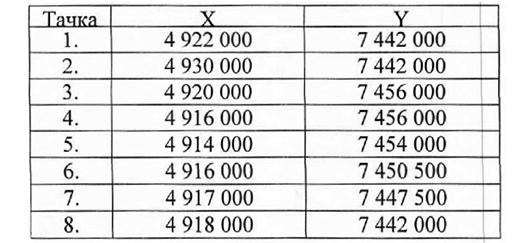 Извориште се снабдева водом преко бунара изграђених у песковито-шљунковитим хоризонтима. Досада је изведено укупно 18 истражно-експлоатационих бунара, од којих су четири стара бунара урађена 1991. године (два кровинска и два међуслојна), а осам новоизграђених бунара, избушено је у периоду јул–новембар 2011. године и то: четири међуслојна и, четири кровинска и четири истражна бунара у току 2019. године.Табела 5. Преглед хидрогеолошких објеката и радова изведених на изворишту „Сува сепарација” 1991. године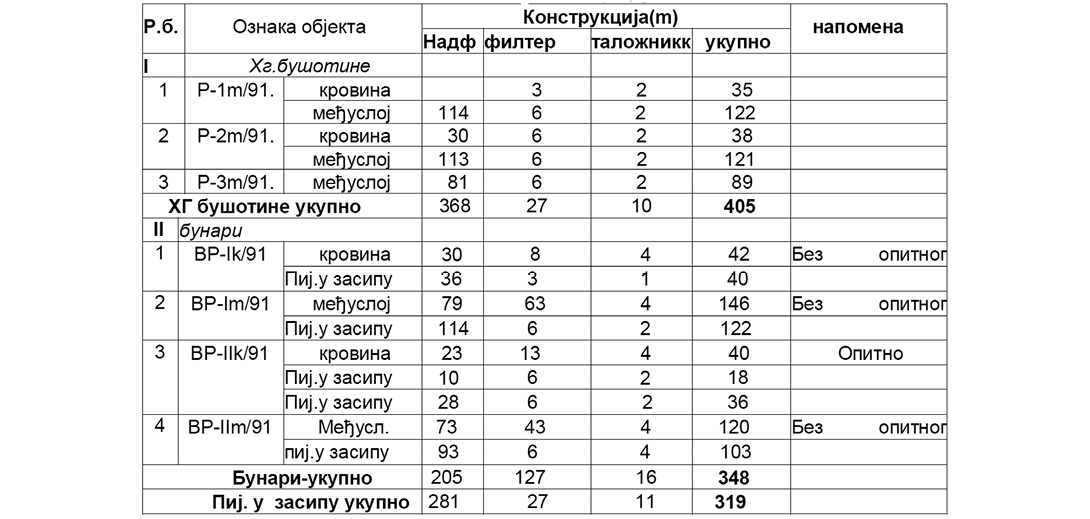 Табела 6. Преглед хидрогеолошких објеката и радова на изворишту Сува Сепарација изведених 2008/2009.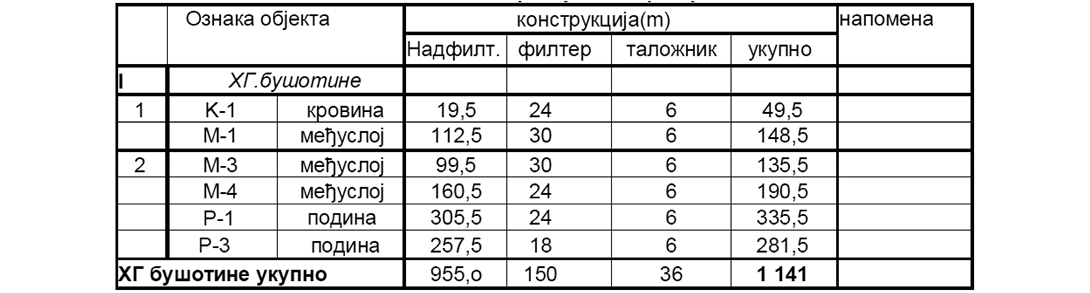 У току 2010. године изведени су радови на чишћењу и регенерацији хидрогеолошких објекатa изведених 1991. године.У Табели бр. 7. приказани су основни подаци за десет избушених бунара у периоду 2011. године дубине од 43,00 m – 151,00 m. Ова хидрогеолошка истраживања су у функцији захватања 40–60 l/s из кровинске и међуслојне издани за водоводни систем.Табела 7. Преглед хидрогеолошких објеката и радова по хидрочворовима на изворишту Сува Сепарација изведених 2011. године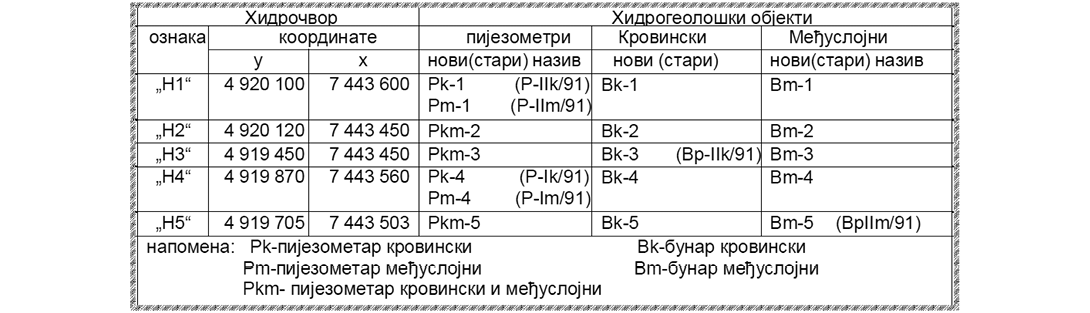 Табела 8. Прецизне координате хидрогеолошких објеката на изворишту „Сува сепарација” изведени 2011. године по врсти хидрогелошких објекатаТабела 9. Хидрогеолошки објекти на изворишту „Сува сепарација” изведени 2019. године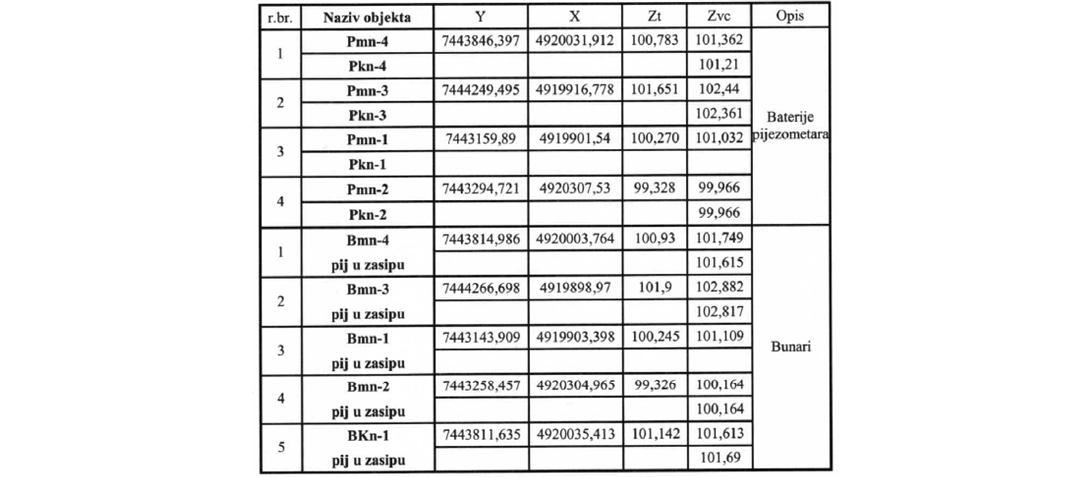 За извориште Сува сепарација утврђене су и оверене разврстане резерве подземних вода 2020. године за експлоатационе бунаре B m-1 до B m-5; Bk-1 до Bk-4 (Решење Министарства рударства и енергетике: 310-02-01907/2020-02 од 16. априла 2021. године) и то категорија Б укупно 28,2 l/s са могућношћу употребе за водоснабдевање. За проширење изворишта потребно је да се у поступку обнове утврђених резерви изврше потребна истраживања на новим бунарима (B mn-1 до B mn-4 и Bkn-1) изграђеним 2019. године који се налазе у припреми за експлоатацију.Након спроведених истражних радова на новом изворишту, одлучено је да се садашње извориште „Вреоци”, због значајног старења бунара, напусти након изградње фабрике за прераду подземних вода, а дистрибуција подземних вода садашњим потрошачима врши преко изворишта „Сува сепарација” за које су спроведене законске процедуре и утврђене зоне заштите са прописаним санитарно-хигијенским мерама. У циљу постизања потребног капацитета након престанка експлоатације изворишта „Вреоци” неопходно је извести проширење изворишта пуштањем у рад нових хидрочворова на локацијама у непосредној близини већ изграђених бунара.За проширење изворишта „Сува сепарација” према потребно је израдити одговарајући елаборат зона санитарне заштите и утврдити нове зоне санитарне заштите. За потребе овог плана утврђен је предлог проширења зона заштите на основу Извода из елабората о резервама подземних вода изворишта „Сува Сепарација” у Вреоцима (Број 79/20-ИЕ од 27. новембра 2020. год Беогеоаква, Београд) који садржи хидродинамички модел на основу ког је утврђено да транспорт емисера за изабрану изохрону 200 дана износи 220–250 m. На основу овога је утврђен предлог шире зоне заштите за проширење водоизворишта у облику радијалних контура око 250 m удаљених од бунара.За потребе уређења локација водозахватних објеката и утврђивања начина коришћења земљишта у зонама санитарне заштите, с обзиром на санитарно-хигијенске мере ограничења и забране, обухваћене су површине у оквиру границе подручја у коме се примењује режим коришћења простора утврђен Решењем о зонама санитарне заштите изворишта „Сува сепарација” у Вреоцима, Лазаревац, Министарство здравља РС, бр. 530-01-415/2013-10 од 21. новембра 2013. године. Граница обухвата је дефинисана по непрекинутој линији која се пружа између тачака Г1 и Г12 приказаних на графичком прилогу. Од почетне тачке Г1 која се налази на граници к.п. бр. 1863/1 и 2112 на територији КО Вреоци граница се пружа приближно ка истоку долази до тачке Г2 на граници к.п. бр. 2112 и 1729, и на даље до тачке Г3 која се налази на граници КО Вреоци и КО Медошевац (на граници к.п. бр. 1729, КО Вреоци и 309/11, КО Медошевац). Од тачке Г3 граница обухвата наставља границом између поменутих катастарских општина и долази до тачке Г4 (на граници к.п. бр. 2399/1, КО Вреоци и к.п. бр. 309/14, КО Медошевац), од које граница обухвата залази у КО Медошевац. Кроз КО Медошевац граница обухвата се пружа између тачке Г4 и тачке Г9 која се налази на граници између КО Медошевац и КО Вреоци (на тромеђи к.п. бр. 1651/5, 1714, КО Медошевац и к.п. бр .2359/3, КО Вреоци). Од тачке Г9 граница обухвата наставља границом између поменутих катастарских општина до тачке Г10 (на тромеђи к.п. бр. 1627/1, КО Медошевац и к.п. бр. 2357 и 2356/1, КО Вреоци и на даље граница обухвата залази у КО Вреоци и наставља приближно ка северу кроз територију КО Вреоци до почетне тачке Г1. На подручју КО Вреоци (29,08hа) и КО Медошевац (91,04 ha), обухваћено је укупно 120,14 ha, и то катастарске парцеле како следи:целе к.п. бр. 309/12, 2399/2, 309/11, 309/13, 1728, 309/10, 309/1, 1729, 2398, 1734, 309/2, 2399/1, 1636/3, 309/3, 309/14, 309/9, 309/8, 313/1, 309/7, 312, 1735/1, 309/6, 313/4, 309/5, 313/2, 315/3, 313/3, 309/4, 1697/1, 325/2, 696, 324, 315/1, 328/3, 318/2, 315/2, 325/3, 329/1, 698, 1735/2, 328/2, 323/1, 697, 330, 325/1, 326/2, 701/2, 692, 329/2, 700/1, 693/1, 331, 699, 332/1, 326/1, 318/1, 327, 715/1, 693/2, 335/1, 317, 333/1, 716/3, 700/2, 336/1, 702/1, 691, 316, 701/1, 328/1, 716/2, 1697/2, 702/2, 337/3, 715/2, 334, 337/2, 714/5, 716/4, 333/2, 703/2, 720/2, 337/4, 332/2, 709/1, 322, 342, 716/1, 1735/3, 703/1, 321, 710/2, 714/4, 717, 1696, 711/2, 714/1, 714/3, 337/1, 343, 706, 704, 705, 707, 708, 340, 709/2, 718/1, 344, 710/1, 719/1, 719/4, 711/1, 714/2, 712/1, 712/2, 338/2, 720/1, 1735/4, 1636/4, 713, 1252, 1250/1, 1284/1, 1254, 1279, 1278/1, 720/5, 718/2, 1286/2, 1733/3, 1286/4, 1280/1, 1643, 1283, 719/2, 1250/2, 1286/1, 1632/1, 1251/1, 1627/2, 1282, 1285/5, 720/3, 1278/2, 1251/2, 719/3, 1285/3, 1285/4, 1285/2, 1285/6, 1717, 1286/3, 1285/1, 720/4, 1280/2, 1281, 1278/3, 1253, 1631/1, 1277/7, 1632/3, 1255, 1442/2, 1436/3, 1277/6, 1256/1, 1627/1, 1627/3, 1256/2, 1631/3, 1627/5, 1632/2, 1277/5, 1257/1, 1629/2, 1256/3, 1441/2, 1629/3, 1628, 1258, 1633, 1272/4, 1634/2, 1442/1, 1630/2, 1277/4, 1627/4, 1436/1, 1699/1, 1635/2, 1436/2, 1435/1, 1437, 1629/1, 1272/3, 1270, 1260/1, 1277/3, 1257/2, 1441/6, 1438, 1269, 1275, 1638, 1630/1, 1260/3, 1441/3, 1272/2, 1277/2, 1634/1, 1260/2, 1268/1, 1271/1, 1637/2, 1277/10, 1644, 1268/2, 1640, 1257/3, 1277/8, 1271/2, 1272/5, 1635/1, 1267/1, 1439, 1637/3, 1277/9, 1260/4, 1277/1, 1272/1, 1645, 1714, 1273, 1637/1, 1636/1, 1262, 1261, 1651/1, 1263, 1636/2, 1267/2, 1264, 1647, 1650, 1649/1, 1266, 1265, 1648, 1651/2, 1259, 1649/2, 1663/7, 1663/27, 1663/19, 1663/14, 1663/13, 1649/3, 1663/12, 1649/4, 1663/3, 1663/28 (све КО Медошевац); ицеле к.п. бр. 1863/1, 2109, 2110, 2108/1, 2111/1, 2108/4, 2108/3, 2123, 2122/2, 2115, 2122/1, 1729, 2398, 2116, 2121, 2119, 2117, 2118, 2113/1, 2120/2, 2120/1, 2128, 2124, 2130, 2127, 2129/1, 2126, 2125, 2132, 2134/2, 2135/4, 2135/3, 2134/1, 2135/2, 2135/1, 2129/3, 2133, 2137/2, 2129/2, 2137/5, 2136/1, 2136/2, 2137/3, 2137/6, 2137/4, 2137/1, 2138, 2139/2, 2139/1, 2139/3, 2140/17, 2140/20, 2140/18, 2140/15, 2140/14, 2140/7, 2140/5, 2140/2, 2140/11, 2140/8, 2140/3, 2144, 2143, 2140/4, 2142, 2356/2, 2140/6, 2140/12, 2140/9, 2356/3, 2140/16, 2140/13, 2408/5, 2140/1, 2356/1, 2140/19, 2140/10 (све КО Вреоци).План генералне регулације за насеља Барошевац, Зеоке, Медошевац и Бурово и План генералне регулације Вреоци у обухвату ове детаљне разраде просторног плана стављају се у делу који је у супротности са решењима овог плана ван снаге у ограниченом трајању, услед очекиваног старења овог изворишта и планираног развоја рударских активности.”У пододељку 19.3. Правила уређења, став 2. мења се и гласи:„Зона непосредне заштите успоставиће се непосредно око свих експлоатационих бунара који чине извориште „Суве сепарација” и око свих пратећих хидрогеолошких објеката у непосредној близини изворишта, као и фабрике за прераду сирове воде. У графички део унет је предлог зона заштите проширења изворишта. За проширење неопходно је урадити елаборат или други документ овлашћеног правног лица о количини и квалитету воде која се захвата, израђен на основу претходних истраживања спроведених од стране овлашћеног правног лица током једне хидролошке године. Зона непосредне заштите је дефинисана на целој к.п. бр. 1636/4, КО Медошевац. Локација се у целини ограђује како би сви бунари и пратећи објекти заједно са будућом фабриком воде били под јединственим системом заштите укупне површине у оквиру следећег координатног простора: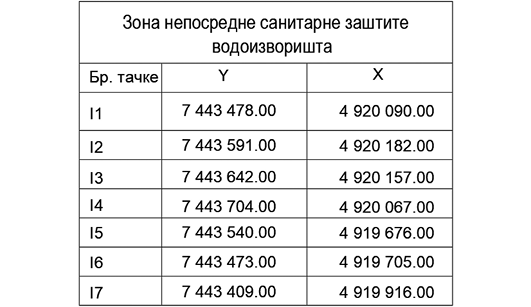 Став 10. мења се и гласи:„Из зоне II се пресељавају домаћинства којима се ограничава употреба земљишта, а које је према одредбама Плана генералне регулације за насеља Барошевац, Зеоке, Медошевац и Бурово предвиђено за развој рударских активности после 2020. године, а за које је потребно утврдити јавни интерес за експропријацију непокретности.”У пододељку 19.7. Смернице за спровођење планског документа, став 2. мења се и гласи:„Ова правила уређења између осталог основ су за прибављање мишљења надлежног водопривредног предузећа у поступку прибављања водних услова у складу са Правилником о садржини и обрасцу захтева за издавање водних аката, садржини мишљења у поступку издавања водних услова и садржини извештаја у поступку издавања водне дозволе („Службени гласник РС”, бр. 72/17, 44/18 – др. закон и 12/22).”После става 4. додају се ст. 5. и 6, који гласе:„Планско решење из детаљних карата Просторног плана и правила из пододељка IV 3. Правила уређења и грађења за подручје детаљне разраде, представљају основ за непосредно спровођење Просторног плана у обухвату подручја детаљне разраде, кроз издавање информације о локацији и локацијских услова, као и плански основ за израду урбанистичко-техничких докумената (урбанистички пројекат, пројекат парцелације и препарцелације).Доношењем ових измена и допуна, престају да се примењују претходна детаљна разрада и урбанистички планови – План генералне регулације за насеља Барошевац, Зеоке, Медошевац и Бурово („Службени гласник РС”, број 58/08) и План генералне регулације Вреоци („Службени гласник РС”, број 54/08) у деловима у којима је у супротности са овим Изменама и допунама у ограниченом трајању, услед очекиваног старења овог изворишта и планираног развоја рударских активности.”У одељку 21. ПОСТРОЈЕЊЕ ЗА ПРЕЧИШЋАВАЊЕ ОТПАДНИХ ВОДА У БАРОШЕВЦУ, пододељак 21.6. Заштита животне средине и енергетска ефикасност, став 1. мења се и и гласи:„Агломерације са оптерећењем већим од 2.000 еквивалент становника (ЕС) које своје комуналне отпадне воде испуштају у реципијент ускладиће своје емисије са граничним вредностима емисије загађујућих материја прописаних Уредбом о граничним вредностима емисије загађујућих материја у води и роковима за њихово достизање („Службени гласник РС”, бр. 67/11, 48/12 и 1/16) најкасније до 31. децембра 2045. године. Према овој уредби отпадне воде из септичких и сабирних јама се не могу испустити у јавну канализацију, а за њихово непосредно испуштање у реципијент примењују се граничне вредности емисије загађујућих материја у складу са чланом 13. ст. 1. и 3. Уредбе, што значи да нема потребе за накнадним повећањем капацитета услед прикључивања нових пољопривредних домаћинстава из обухваћених насеља. Наиме, према Уредби, у случају да изградња система јавне канализације и пречишћавања комуналних отпадних вода није економски оправдана у односу на корист коју би произвела у смислу заштите животне средине, користе се појединачни системи или други одговарајући начини пречишћавања којима се постижу граничне вредности емисије или исти ниво заштите вода. У случају да виши степен пречишћавања комуналних отпадних вода из агломерација мањих од 150.000 еквивалент становника (ЕС) не би допринео смањењу загађења реципијента, може се применити нижи степен пречишћавања, уз следеће услове: 1) најмање секундарно пречишћавање или одговарајуће пречишћавање комуналних отпадних вода уз испитивање комуналних отпадних вода како је прописано законом којим се уређују воде, што одговара предвиђеном поступку; и 2) када се докаже студијом о процени утицаја на животну средину да испуштање комуналних отпадних вода након спроведеног планираног пречишћавања неће погоршати квалитет реципијента.”Став 5. мења се и и гласи:„Вишак муља који настаје у току дана у седиментационим базенима планираног постројења износи просечно 2 x 213,80 kg/дан, а предвиђено је одвожење дехидрираних муљних погача на депонију изван просторне целине. Остаци од пречишћавања комуналних отпадних вода могу се користити у пољопривредне и друге сврхе (нпр. за прекривање депонија, за поправљање пејзажа) уколико испуњавају прописане граничне вредности емисије из Прилога 2. Глава III. Комуналне отпадне воде, Табела 7. Уредбе о граничним вредностима емисије загађујућих материја у води и роковима за њихово достизање („Службени гласник РС”, бр. 67/11, 48/12 и 1/16). Пре употребе, настали остаци од пречишћавања комуналних отпадних вода се морају третирати тако да се смањи број патогена и прилагоде особинама за одговарајућу намену. Третман остатака који потичу од пречишћавања технолошких отпадних вода се спроводи у складу са законом којим се уређује управљање отпадом.”У одељку 22. СПОРТСКО-РЕКРЕАТИВНИ КОМПЛЕКС У НАСЕЉУ „ЈЕЛАВ”, пододељак 22.5. Правила грађења, став 13. мења се и и гласи:„С обзиром на то да су планирани објекти и површине, у смислу Правилника о техничким стандардима планирања, пројектовања и изградње објеката, којима се осигурава несметано кретање и приступ особама са инвалидитетом, деци и старим особама, објекти за јавно коришћење, неопходно је да се обезбеди њихова приступачност применом одговарајућих техничких стандарда:– прилаз до објекта предвиђа се на делу објекта чији је приземни део у нивоу терена, односно мање уздигнут у односу на терен, рампама за пешаке и инвалидска колица;– улаз у зграду мора да буде наткривен увлачењем у објекат или помоћу надстрешнице, довољно уочљив за особе оштећеног вида;– ветробрански простор се продужава према унутрашњем делу зграде за најмање 90 cm од равни унутрашњих врата, уз могућност аутоматског отварања врата;– подна подлога мора бити отпорна на клизање, а отирачи од чврстог материјала, постављени тако да њихова површина буде у нивоу пода;– ивице на подовима не смеју бити више од 2 cm, изузев обраде ивице базена за пливање, у дужини од најмање 150 cm са банкином висине 50 cm и ширине 30 cm – 40 cm;– све стаклене преграде извести од неломљивог стакла, одговарајуће означити бојом на висини од 140 cm до 160 cm и обезбедити физичком запреком на висини од 90 cm;– при пројектовању санитарних просторија намењених особама са инвалидитетом обезбедити потребан простор за несметан приступ инвалидским колицима до појединих санитарних уређаја; опрема санитарних просторија треба да буде једноставна и приступачна за коришћење; у санитарним објектима мора бити уграђен алармни уређај;– предвиђа најмање 10% приступачних кабина за пресвлачење, рачунајући од укупног броја кабина, али не мање од једне; кабине морају бити посебно означене и oпремљене одговарајућим алармним уређајем и уређајем за принудно отварање врата са спољне стране; минималне димензије кабине су 160 cm x 210 cm, са вратима широким најмање 80 cm, која се отварају према спољној страни и др.”У одељку 23. СПОРТСКО-РЕКРЕАТИВНИ ЦЕНТАР У РУДОВЦИМА, пододељак 23.1. Полазне основе, став 6. мења се и гласи:„С обзиром на то да поступак није правноснажно окончан у складу са Законом о посебним условима за упис права својине на објектима изграђеним без грађевинске дозволе („Службени гласник РС”, бр. 25/13 и 145/14), ови објекти за које је поднет захтев према ранијим законским одредбама биће предмет озакоњења у складу са Законом о озакоњењу објеката („Службени гласник РС”, бр. 96/15, 83/18, 81/20 – УС, 1/23 – УС и 62/23).”У пододељку 23.2. Просторни обухват комплекса и намена простора, став 3. мења се и гласи:„Унутар ограђене површине комплекса, уређени су и одржавају се ограђени отворени спортски терени и два трибинска гледалишта за 300, односно 100 посетилаца, постављена је коментаторска кабина и унутрашњом оградом издвојен простор који се користи за игру деце током боравка у предшколској установи. У оквиру комплекса су изграђена два објекта за која су поднети захтеви за легализацију и три спремишта за огрев и опрему, као пратећи надстрешни објекти затворени са две односно три стране. Објекат, спратности П+1, наменски изграђен као „Дом младих” око 1990. године средствима РЕИК-а, изграђен је уз фронт парцеле према државном путу Велики Црљени – Вреоци – Крушевица (ДП IIБ 363), са улазом из унутрашњости комплекса. Објекат је у употреби као објекат „Крцко” (комбинована дечја установа: јасле, вртић, и целодневни припремни предшколски програм) Предшколске установе „Ракила Котаров Вука” – Лазаревац, која је основана за делатности из области друштвене бриге о деци на подручју градске општине Лазаревац. Предшколска установа (ПУ) обавља делатност предшколског васпитања и образовања деце предшколског узраста и делатност којом се обезбеђује исхрана, нега, превентивно-здравствена заштита и социјална заштита деце предшколског узраста, у складу са Законом о основама система образовања и васпитања („Службени гласник РС”, бр. 88/17, 27/18 – др. закон, 10/19, 27/18 – др. закон, 6/20, 129/21 и 92/23) и Правилником о врстама, начину остваривања и финансирања посебних, специјализованих програма и других облика рада и услуга које остварује предшколска установа („Службени гласник РС”, број 80/21). Одлуком о мрежи предшколских установа на територији града Београда („Службени лист града Београда”, бр. 8/12, 23/12 – исправка, 62/14 и 4/17), утврђено је да објекат „Крцко” у Рудовцима, површине 200 m² и површине дворишног комплекса 350,00 m², има грађевински капацитет за боравак 41 детета.”У пододељку 23.5. Правила грађења, став 4. мења се и и гласи:„При томе, под грађењем се подразумева извођење грађевинских и грађевинско- занатских радова у случају адаптације и, евентуално, санације објекта, као и уградње инсталација, постројења и опреме. Под грађењем се у овом случају, подразумева и енергетска санација објекта, на основу израђеног елабората енергетске ефикасности у складу са Правилником о условима, садржини и начини издавања сертификата о енергетским својствима зграда („Службени гласник РС”, бр. 69/12, 44/18 – др. закон и 111/22).”После одељка 23. СПОРТСКО-РЕКРЕАТИВНИ ЦЕНТАР У РУДОВЦИМА, додају се одељци 24. КОМПЛЕКС СТРЕЛИШТЕ „ТАМНАВА”, 25. КОМПЛЕКС РЕГИОНАЛНЕ САНИТАРНЕ ДЕПОНИЈЕ „КАЛЕНИЋ” и 26. УРЕЂЕЊЕ ПРОСТОРА ЦРКВЕ БРВНАРЕ СВЕТИХ АПОСТОЛА ПЕТРА И ПАВЛА У ДАРОСАВИ УЗ РЕТЕНЗИЈУ „КРУШЕВИЦА”, који гласе:„24. КОМПЛЕКС СТРЕЛИШТЕ „ТАМНАВА”24.1. Полазне основеДетаљном разрадом обухваћен је простор површине око 10,0 ha између постојећег комплекса стрелишта и комплекса ФК „Младост” (улазна зона ) и део одлагалишта јаловине у површинском копу „Тамнава – источно поље” (нови полигон).Циљ детаљне разраде је проширење капацитета постојећег стрелишта „Тамнава” изградњом новог полигона за далекометно гађање и стејџева/полигона за IPSC/IDPE дисциплине. Постојеће стрелиште „Тамнава” не задовољава потребе за савременом обуком из области далекоментог гађања, не поседује такав полигон и нема услове за проширење полигона.24.2. Просторни обухват комплекса и намена простораПростор на коме је планиран нови полигон чини одлагалиште јаловине некадашњег површинског копа „Тамнава – источно поље”, а делимично одлагалиште површинског копа „Тамнава – западно поље”. Материјал који је одлаган чини, у највећој мери глина, у мањој мери се уочава заступљеност песка и прашинастог материјала. Временом, услед дејства атмосферских утицаја, као и мањих локалних геолошких процеса у том нехомогеном материјалу, дошло је до мањих поремећаја у конфигурацији терена.Конфигурација терена на коме се планира нови полигон је изузетно неповољна.За предметну локацију није рађен Геотехнички елаборат о условима фундирања.На новом полигону разликују се полигон за далекоменто гађање и стејџеви за дисциплине IPSC/IDPE гађања. Полигон за далекоменто гађање састоји се из три метне линије, 300,00 m, 400,00 m и 500,00 m. Полигон је оивичен подужним бедемима са обе стране, висине 4,50 m. Нагиби косина износе 1:1, како је дато у Балистичком елаборату. Након метне линије 500,00 m предвиђен је и попречни бедем који се пружа читавом ширином дефинисаног простора на самом новог полигону. Кота круне насипа је иста као и кота бочних бедема. Са леве стране полигона за далекометно гађање, тачније са леве стране заштитног подужног бедема, налази се 15 стејџева за IPSC/IDPE дисциплине. Стејџеви су одвојени мањим заштитним бедемима, висине 4,00 m, са нагибима косина 1:1 и ширином круне насипа 0,50 m. Ти мањи, заштитни бедеми су бочна заштита сваког стејџа и на тај начин физички и функционално деле стејџеве. Стејџеви су променљивих димензија, у складу са Балистичким елаборатом.За потребе дефинисања неопходних капацитета и габарита објеката израђен је Балистички елаборат у коме су прецизно дефинисани капацитети и дефинисани сви неопходни објекти на новом полигону. Ти објекти обухватају не само надстрешницу на пуцачким местима и метне ровове, већ јасно дефинишу објекте балистичке заштите, које код ове врсте објеката чине најважнији део документације, У том елаборату јасно су дати системи балистичке заштите које је пројектант овог дела пројекта преузео и у потпуности их дефинисао у простору, са свим неопходним радовима који су потребни за њихово реализовање.Биланс површинаПриступ комплексу Стрелишта је са општинског пута, постојећи прикључак.Паркирање обезбедити унутар граница комплекса.Планира се реконструкција постојећег паркинга у улазној зони комплекса и формирање новог унутар ограде новог полигона.Полигони се ограђују на начин прописан за ову врсту намене. Ограду радити од плетене жице са стубовима на 2,00 m растојања и 3 реда бодљикаве жице, на врху.Планирана је реконструкција улазног паркинга и партера и формирање приступног пута новом полигону. Приступни пут новом полигону пројектовати за дводмерни саобраћај и приступ возилима за хитне интервенције од реконструисаног постојећег паркинга као приступ новом полигону планиран је приступни пут у дужини од око 305,00 m од постојеће окретнице до капије на улазу на нов полигон. Како би се несметано одвијао двосмерни саобраћај, као и због приступа возилима за хитне интервенције, пројектована ширина пута износи 6,00 m (2 x 3,00 m). Након капије, са леве стране пројектован је паркинг капацитета 63 паркинг места димензија 5,00 m x 2,50 m са простором предвиђеним за зелене површине за високе и ниске засаде.24.3. Правила уређења и грађењаПредмет пројектовања, а нарочито овог дела пројекта јесте спољно уређење новог полигона са изградњом приступног пута до новог полигона, изградњом саобраћајнице за приступ стејџевима, изградња паркинг простора, као и изградња заштитних бедема према Балистичком елаборату.Намена површина у обухвату детаљне разраде: спорт и рекреација, површине уређеног и заштитног зеленила и партерне површине, приступна саобраћајница и реконструисани простор постојећег паркинга полигон за далекометно гађање и полигони/стејџеви за дисциплине IPSC/IDPE гађања за потребе савремене обуке, кондиционог гађања као и организовање стрељачких такмичења, као и уређење површина око полигона функционално везаних за основни објеката: приступна саобраћајница комплексу, паркинг, интерне саобраћајнице.Намена објекта: Полигон за далекометно гађање и полигони/стејџеви за дисциплине IPSC/IDPE гађања.Површина полигона (обухват дефинисан оградом) око 3,71 ha.Уређење, пројектовање изградња и елементе заштите радити у свему према балистичком елаборату.Полигон са бедемима, армирано-бетонске антирикошетне бленде, надстрешница за пуцачка места, пратећи објекат санитарни чвор, паркинг за путничка возила саобраћајница за приступ стејџевима ограда.Приступ комплексу: до новог полигона планирана је саобраћајница са постојеће приступне саобраћајнице постојећем стрелишту тј. са општинског пута.Паркирање. У оквиру комплекса планиран је паркинг капацитета 60 паркинг места.Хоризонтална регулација: Регулациони елементи за дефинисање новог полигона дати су оријентационим координатама тачака урбанистичке регулације на карти број 2: Намена површина, регулације и нивелације.Грађевинске линије и линије изградње (зона изградње) дефинисана је на карти број 2: Намена површина, регулације и нивелације.Вертикална регулација: Висина надстрешница, заштитних и других бедема се пројектују у свему према балистичком елаборату и правилима за ову врсту објеката.Спратност пратећег објекта (санитарни чвор) је П (приземље).Уређење: Комплекс се уређује и ограђује у свему према балистичком елаборату.Минимални степен комуналне уређености. Обавезан је минимални степен комуналне опремљености парцеле:– обезбеђен приступ на јавну саобраћајну површину;– прикључење на електроенергетску мрежу, систем водовода и на фекалну канализацију (или септичку јаму);– решено одлагање комуналног отпада.24.4. Правила парцелације и препарцелацијеРегулациони елементи за дефинисање новог полигона дати су оријектационим координатама тачака урбанистичке регулације на карти број 2: Намена површина, регулације и нивелације.24.5. Заштита животне средине и безбедносна заштитаУ свему према балистичком елаборату и правилима за ову врсту објеката.24.6. Смернице за спровођење планског документаРеализација директним спровођењем на основу овог плана.25. КОМПЛЕКС РЕГИОНАЛНЕ САНИТАРНЕ ДЕПОНИЈЕ „КАЛЕНИЋ”Подручје детаљне разраде Регионалне санитарне депоније „Каленић” обухвата крајњи источни део КО Каленић (општина Уб) и северни део КО Мали Борак (општина Лајковац).У граници обухвата, налазе се следеће катастарске парцеле23:КО Каленић (општина Уб): целе катастарске парцеле број: 800, 537/9, 535/11, 746, 742/5, 742/9, 738/4, 538/1,2,3,4, 539, 537/8 и 770, затим делови к.п. бр. 544/7, 543/1,8, 586/16, 537/7, 586/15, 535/4,5, 536/1,2, 586/1, 738/7, 742/2, 741/2,3,9, 738/1,2,3,6, 776, 777, 778, 780, 781, 782/1,2,3, 783/1, 785/2, 38/2, 814/2, 691/4, 809, 688/1, 582/11 (56,13 ha).КО Мали Борак (општина Лајковац): кп. бр. 944 и део к.п. бр. 77/2 (21,98 ha).Укупна површина обухватa Подручја детаљне разраде Регионалне депоније комуналног отпада „Каленић”, износи 78,11 ha.25.1. Просторни обухват комплекса и намена простораПодручје детаљне разраде подељено је на 4 карактеристичне урбанистичке целине:ЦЕЛИНА 1 „Инфраструктурни коридор – Каленић” (11,42 ha) обухвата постојећу и планирану саобраћајну и комуналну инфраструктуру, реку Кладницу и јавне зелене површине око ових садржаја. Простор се налази у оквиру КО Каленић (општина Уб).ЦЕЛИНА 2 „Мешовита намена” (4,07 ha) представља простор уз Регионалну депонију планиран за различите компатибилне јавне и остале намене. Простор се налази у оквиру КО Каленић (општина Уб) Планирана приступна саобраћајница Регионалној санитарној депонији Каленић простире се једним делом преко к.п. бр 746, КО Каленић, а другим делом преко к.п. бр. 770, КО Каленић.ЦЕЛИНА 3 „Регионална депонија” (39,97 ha) представља простор Регионалне депоније „Каленић” са заштитним зеленилом око депоније и инфраструктурним коридором који пролази кроз заштитно зеленило депоније (КО Каленић, Општина Уб).ЦЕЛИНА 4 „Проширење депоније” (22,51 ha) представља простор који се надовезује на Регионалну депонију у оквиру КО Мали Борак (општина Лајковац) планиран за проширење депоније (резервисан простор за будуће проширење објеката за третман комуналног отпада – локација намењена за грађевински отпад и остале врсте неопасног отпада).ЦЕЛИНА 5 – „Површине заузете рударством” (одлагање откривке) (4,28 ha) представља простор у западном – југо-западном делу у коме се планирају рударске активности и саобраћајница за потребе тешке механизације РБ „Колубара”.Табела: Планирана претежна намена у подручју детаљне разраде, са поделом на карактеристичне целине:––––––––––––––23 Обрачун површина је урађен тако да за део к.п. бр. 77/2, КО Мали Борак, која се поклапа са површином дела к.п. бр. 582/11, КО Каленић, урачунат је у површини за КО Мали Борак с обзиром да је према наменеи површима у оквиру проширења депоније и није рачунат у површини за КО Каленић, како не би дошло до дуплирања обрачунате површине.Напомена: Интерне и друге приступне саобраћајнице и стазе, које не спадају у категорију јавних саобраћајница, билансиране су у оквиру припадајућих претежних намена. Исто важи и за „тачкасте” објекте инфраструктуреТабела: Планиране површине јавне намене у подручју детаљне разраде, са пописом катастарских парцелаНапомена: Површине остале намене (претежне и њима компатибилне намене) одвојене су регулационим линијама од површина јавне намене, што је приказано на детаљним картама Просторног плана.Табела: Планиране површине остале намене у подручју детаљне разраде, са пописом катастарских парцела25.2. Правила уређења и грађења за површине и објекте јавне наменеПовршине и објекти јавне намене у обухвату ове детаљне разраде чине објекти комуналних делатности (депонија са пратећим садржајима), јавно зеленило и саобраћајна инфраструктура.Комуналне делатности – Регионална депонија „Каленић” са проширењем (Целина 3 и Целина 4)Правила уређењаУ комплексу регионалне депоније комуналног отпада „Каленић” налазе се следећи објекти и површине:– површине под објектима високоградње (1,00 ha);– саобраћајне, манипулативне и паркинг површине (1,84 ha);– тело депоније (22,73 ha);– објекти водопривреде (лагуне за одвод атмосферских и отпадних вода – 0,76 ha);– зелене површине oко депоније (12,97 ha).Улазна зона се налази у северном делу комплекса, на месту где је планирана изградња портирнице (кућице за вагара), колске ваге и система за дезинфекцију (прање гума).У западном делу комплекса, предвиђена је зона која обухвата локацију управне зграде и паркинг простора за запослене и посетиоце.У источном делу комплекса налази се техничка група објеката, која обухвата: перионицу возила, сервисну зграду са простором за смештај радника, гаражу за возила, надстрешницу за смештај техничких средстава, инфраструктурне објекте (трафостаница, бунар, резервоар) и простор за изградњу других пратећих објеката.Највећи, централни део предметног простора намењен је за тело депоније, које је подељено на 3 касете, јер је предвиђена фазна изградња. Прва касета, која ће се реализовати у I фази изградње, додатно се дели на три подкасете, да би се редуковало стварање процедних вода.У источном делу комплекса, у складу са топографским карактеристикама простора, лоциране су планиране лагуне за третман процедних и техничких вода.У северозападном делу комплекса, налази се и потенцијална локација за одлагање грађевинског отпада.Проширење комплекса Регионалне депоније, по потреби, планирано је ка југу, на територији КО Мали Борак (општина Лајковац) – за будуће проширење објеката за третман комуналног отпада, локација намењена за грађевински отпад, и остале врсте неопасног отпада..Технологија коначног одлагања комуналног отпада на депонији „Каленић”, вршиће се у три фазе по „сендвич” систему, тј. „слој по слој”, на основу конфигурације терена и капацитета локације.Предвиђено је, да се у I фази изгради комплетна инфраструктура и санитарно уреди део тела депоније предвиђен за прву фазу одлагања отпада (која се састоји од три подфазе), док ће се у другој и трећој фази обављати санитарно одлагање новог отпада уз неопходне радове у вези проширења тела депоније, уз коришћење комплетне инфраструктуре из прве фазе.Свака санитарна депонија као један комплексни систем се састоји из скупа инжењерских објеката. Објекти су опремљени неопходном технолошко-машинском и електро опремом различите намене, пратећим транспортним средствима и другим уређајима, који су у функцији спровођења технологије. Санитарно одлагање отпада на локацији „Каленић” вршиће се на природном тлу (земљишту) уз примену низа техничко-технолошких мера којима ће се штитити окружење, што подразумева постављање водонепропусних слојева на дну тела депоније као и приликом затварања. Грубо посматрано, технологија санитарног одлагања отпада подразумева распростирање отпада у танком слоју, сабијање тог отпада до минимално могуће запремине уз свакодневно прекривање депонованог сабијеног отпада инертним материјалом дебљине од 10 – 30 cm.Рекултивација депоније ће се обављати сукцесивно, након затварања сваке од подфаза, чиме ће се иста уклопити у природно окружење.Предвиђен укупан век трајања депоније је 30 година. Тело депоније је подељена на три касете, које ће се реализовати фазно. Прва касета, која ће се реализовати у I фази изградње је додатно подељена на три подкасете, унутрашњим преградама, како би се редуковало стварање процедних вода.Предвиђено је да се прва касета пуни у периоду 0–7 година, друга касета 8–17 година и трећа касета 18–30 година.Капацитет касета депонијеТело депоније је сачињено од санитарне каде која је подељена са две силазне саобраћајнице у три дела. То је простор омеђен ободном саобраћајницом у чије дно се спуштају две силазне саобраћајницe.Ширина коловоза на овим саобраћајницама је Б = 3,50 m са банкинама од 1,0 m. Поред ободне саобраћајнице, било у засеку или у насипу, целом дужином исте је предвиђен канал (јарак) за прихват оборинских воде у циљу спречавања дотока исте у тело депоније.Косине тела депоније обрађене су са нагибима шкарпи од 1:3.Експлоатација депоније планира се у три фазе, па је и извођење тела депоније усклађено са истим.По дну тела депоније, а преко обрађене постељице уграђује се слој глине дебљине d = 0,50 m, затим изолујући слојеви (бентонит, HDP, геотекстил) и заштитни слој шљунка дебљине d = 0,50 m.За затварање тела депоније биће примењени следећи слојеви: инертни материјал (земља) d = 0,50 m, шљунак за дистрибуцију гаса d =0,30 m, геотекстил, глина d = 0,50 m, HDP фолија и геотекстил, шљунак за дренажу d = 0,50 m, рекултивација (земља) d = 0,70 m, рекултивација (хумус) d= 0,30 m.Правила грађењаПретежна намена – комунални објекти и површине: Регионална депонија комуналног (неопасног) отпада „Каленић”.Пратеће намене – остале јавне намене у функцији депоније: површине и објекти саобраћајне и комуналне инфраструктуре, зеленило.Хоризонтална регулацијаПоложај објекта на парцели дефинише се грађевинском линијом.Грађевинска линија је линија до које је дозвољена изградња објеката. Грађевинске линије пратећих објеката депоније дефинисане су удаљеностима од регулационе линије.У комплексу депоније, објекти високоградње су по типологији слободностојећи, тако да не додирују ни једну границу грађевинске парцеле, налазе се унутар простора дефинисаног грађевинским линијама, односно удаљењима регулационих линија.Парцелација и препарцелација – Парцелација и препарцелација према Графичком прилогу 2. Саобраћајно решење са регулацијом, нивелацијом и парцелацијом.Висинска регулацијаУ погледу висинске регулације, предвиђена је изградња објекта спратности до П+1, висине до 8,00 m.Кота приземља објекта одређује се у односу на коту приступног пута, тако да:– кота приземља објеката не може бити нижа од коте нивелете приступног пута;– кота приземља може бити максимално 0,20 m виша од коте тротоара.Степен заузетости– за објекте високоградње: мах 5%;– тело депоније и интерне саобраћајне површине мах 75%;– зеленило мин 20%.Саобраћајни приступ и паркирање – Саобраћајни приступ комплексу, планиран је приступном саобраћајницом (кроз Целину 1 – Инфраструктурни коридор), која је трасирана почев од планиране трокраке раскрснице на постојећој петљи изграђеној на путу Каленић – Велики Црљени, ка југу, дужине око 540,00 m.Паркирање – на 200 m² пословног простора 1 ПМ.Архитектонско обликовање: Архитектонска обрада објекта је уз коришћење савремених грађевинских материјала. Применити савремене архитектонске форме, у циљу формирања визуелног идентитета комплекса.Ограђивање депоније – Предвиђено је ограђивање комплекса регионалне депоније комуналног отпада „Каленић”, оградом од плетене жице на утемељене челичне стубове. Укупна дужина ограде је око 2.690 m, а висина ограде је до 2,20 m.Јавно зеленило (Целинa 1, Целина 3, Целина 4)Озелењавање простора регионалне депоније комуналног отпада „Каленић”, предвиђено је у оквиру површине заштитног појаса и простора уз управну зграду.Површина намењена за заштити појас налази се између тела депоније и ограде комплекса. Предвиђено да се простор уреди пошумљавањем, у функцији заштите окружења од загађења прашином, лаким отпадом, непријатним мирисима и буком, као и у функцији визуелне заштите.Заштитни засад уредиће се као јединствен и густ линеарни масив у спратном распореду, оптималне ширине 10,00 m.Избор врста треба да буде усклађен са условима станишта и првенствено оријентисан на аутохтоне врсте. Препоручује се однос четинара према лишћарима 40 : 60%. Одабране врсте треба да буду отпорне и прилагодљиве, брзорастуће са израженим способностима природног обнављања, са великом укупном лисном масом и густом круном и са својствима раног листања и касног одбацивања листа.Слободна површина уз комплекс управне зграде, уређује се затрављивањем и садњом ниског и средњег жбуња. Приликом диспозиције трајних засада, мора да се поштују минималне удаљености од објеката и инсталација.Урбанистичка целина 1 „Инфраструктурни коридор – Уб” обухвата приступну саобраћајницу ка депонији, саобраћајницу кроз ПК „Радљево”, коридоре комуналне инфраструктуре и јавно зеленило око ових објеката у оквиру КО Каленић, општина Уб. Овим коридором пролази и траса система за транспорт пепела, шљаке, гипса и др. (цевоводи и сл.).Саобраћајна и комунална инфраструктура (Целинa 1, Целинa 2, Целина 3, Целина 4, Целина 5)Саобраћајне површине и објектиПотребно је испунити следеће услове:– саобраћајницу пројектовати са две саобраћајне траке, ширине по 3,00 m, са банкинама по 1,00 m обострано;– одводњавање решити обострано путним каналима ширине око 1,50 m или кишном канализацијом;– коловозну конструкцију саобраћајница димензионисати за тешко саобраћајно оптерећење;– рачунска брзина је Vгас = 40 km/h;– саобраћајни прикључак пројектовати са прописаном дужином прегледности и минималним полупречником закривљења од 12,00 m;– објекте који нису саставни део саобраћајнице и приступне водове остале инфраструктуре, поставити изван коловоза, ван коловозне конструкције и ван елемената пута за одводњавање, тако да не угрожавају кретање пешака или других учесника у саобраћају и редовно одржавање пута;– пројектовати измештање постојећих инсталација ван коловоза, на прописану дубину, уз одговарајуће мере обезбеђења.Према Плану генералне регулације, приступна саобраћајница је трасирана на десној обали реке Кладнице, и полази од планиране трокраке раскрснице на постојећој петљи изграђеној на путу Каленић – Велики Црљени. У анализи ове трасе приступне саобраћајнице, дошло се до закључка да су потребна знатна финансијска средства за изградњу ове саобраћајнице.Из наведених разлога, приступ до грађевинске парцеле регионалне депоније комуналног отпада „Каленић” је предвиђен планирањем изградње приступне саобраћајнице, која је трасирана почев од планиране трокраке раскрснице на постојећој петљи изграђеној на путу Каленић – Велики Црљени, затим по траси планиране приступне саобраћајнице, дужине око 540 m (до „везне” саобраћајнице).У оквиру комплекса (грађевинске парцеле) регионалне депоније комуналног отпада „Каленић” предвиђена је изградња следећих саобраћајница:– приступне саобраћајнице, дужине око 140,00 m, за двосмерни саобраћај, ширине коловоза 6,00 m, са обостраним банкинама (2 x 1,00 m) и тротоаром, која се завршава четворокраком раскрсницом, одакле се приступа управном објекту, техничкој групи објеката и преко везне саобраћајнице, телу депоније;– од четворокраке раскрснице, ка западу, трасирана је саобраћајница (дужине око 70,00 m, a потом у правцу југа око 100,00 m), која служи за приступ до управног објекта, и паркинг простора за запослене (20 ПМ за путничка возила), за двосмерни саобраћај, ширине коловоза 6,00 m, са обостраним банкинама (2 x 1,00 m) и тротоаром;– од четворокраке раскрснице, ка истоку и југоистоку, трасирана је саобраћајница, за двосмерни саобраћај, дужине око 505,00 m, која је у функцији приступа до техничке групе објеката, ширине коловоза 6,00 m, са обостраним банкинама;– на саобраћајницу која служи за приступ до техничке групе објеката, надовезује се прилазни пут до постројења за пречишћавање воде, ширине 3,50 m;– две везне саобраћајнице, дужине око 45,00 m и 35,00 m.Електроенергетска мрежа и објектиОсим општих услова за подручје детаљне разраде (датих у овом одељку Просторног плана), за електроенергетску мрежу и објекте примењивати и правила за електроенергетску инфраструктуру, која утврђују основну урбанистичку регулативу за изградњу мреже и објеката електроенергетског и термоенергетског система, као и општа правила за објекте који користе обновљиве изворе енергије.Електроенергетска инфраструктураПланирана је изградња далековода 10 kV на армирано-бетонским стубовима, а прикључна тачка новог далековода је постојећи далековод 10 kV, који је изведен са проводником Al-Če 3 x 70 mm², извод 10 kV „Сумеђ” из трафостанице 35/10 kV „Степојевац”. Далековод треба завршити на стубу непосредно испред нове трафостанице, која ће бити изграђена у оквиру комплекса регионалне депоније комуналног отпада „Каленић”. На правцу користити стубове 12/315, а на местима скретања далековода користити стубове 12/1000 или 12/1600. Као проводник користити Al-Če уже 3 x 50/8 mm². За прихватање проводника користити бетонске или челичне конзоле. Као изолаторе користити LSP изолаторе одговарајућих карактеристика. Од последњег стуба до трафостанице, далековод урадити високонапонским 10 kV каблом XHP48-A 3 x 150 mm². Далековод изградити по најповољнијој траси, најкраћим путем, водећи рачуна о постојећој инфраструктури.За прикључење објеката у комплексу, потребно је изградити МБТС 10/0,4kV, инсталисане снаге 630/250 kVA, чиме ће се обезбедити потребна једновремена снага од 195 kW. Прикључак нове трафостанице треба извести каблом XHP48-A 3 x 150 mm². Потребно је да се, у комплексу, омогући приступ теретном возилу до трафо бокса и замену трансформатора у сваком тренутку.Развод високог напона ће се састојати од 4 ћелије и то: две водне, мерно спојне и трафо ћелије 10 kV. За прикључење планираних објеката, потребно је изградити потребан број кабловских извода ниског напона 1 kV из планиране трафостанице. Развод ниског напона ће се састојати од: трафо поља 0,4 kV и нисконапонског изводног поља. Уградити трансформатор снаге 250 kVA, са смањеним губитцима.Кабловски развод 0,4 кV од трафостанице до појединих објеката у комплексу, реализовати кабловима типа РРОО-А или ХРОО-А одговарајућег пресека, до кабловских прикључних кутија на фасадама објеката.Унутрашње инсталације у појединим објектима ће се напајати из главних разводних ормана у сваком објекту. Главни разводни орман се прикључује на кабловску прикључну кутију објекта каблом РРОО-А одговарајућег пресека, а за спољашне објекте (бунар, лагуна 1, лагуна 2) прикључак се остварује из разводних ормана за спољну монтажу.За унутрашње инсталације треба користити водове типа рр-Y одговарајућег пресека положене у зиду испод малтера. За заштиту инсталација у објектима треба користити аутоматске прекидаче уграђене у главни разводни орман или разводну таблу у објектима, чиме се обезбеђује мера аутоматских искључења напајања сагласно SRPS-N.B2.741 и према условима надлежне електродистрибуције и заступљеном систему заштите.Услов заштите у ТТ систему је:– Ra x Ia< 50 V где је:– Ra – отпорност уземљивача изложених проводних делова опреме у омима– Ia – струја која обезбеђује деловање заштитног уређаја у случају квара у инсталацијама у амперимаУслов заштите у ТН систему је:– Zs x Ia< Uo где је– Uo – напон према земљи – 230 V– Zs – импеданса петље квара, која обухвата извор, проводник под напоном до тачке квара и заштитни проводник између тачке квара и извора у омима– Ia – струја која обезбеђује деловање заштитног уређаја за аутоматско искључење напајања у времену од 0,2 sec при напону од 400 (380) V или под условима дефинисаним у времену које не прелази 5 sec (SRPS-N.B2.741) у амперима.Спољна расвета комплекса се изводи уградњом светиљки на челичне канделабре. Светиљке треба да су функционалне и економичне као што су натријумове светиљке високог притиска или металхалогене светиљке одговарајуће снаге. Активирање спољне расвете је аутоматско из нисконапонског блока трафостанице.Напајање јавне расвете се врши из трафостанице кабловима типа РРОО-А 4 х 25 mm², а активирање исте је могуће ручно или аутоматски преко опреме уграђене у трафостаницу, прилагођене за целоноћни рад.Комплекс мора бити заштићен од атмосферских пражњења одговарајућом громобранском инсталацијом.Код извођења електричних инсталација морају бити задовољени одговарајући технички услови према важећим прописима и стандардима и условима надлежне електродистрибуције.Мрежа и објекти водовода и канализацијеОсим општих услова за подручје детаљне разраде (датих у овом одељку Просторног плана), за мрежу и објекте водовода и канализације примењивати и правила за водопривредну инфраструктуру, која утврђују основну урбанистичку регулативу за изградњу мреже и објеката водовода и канализације и регулацију водотокова.Атмосферске водеАтмосферске воде са асфалтних саобраћајница и платоа се системом класичне кишне канaлизације, која се састоји од PVC и PEHD цеви пречника DN 200 mm до DN 50 mm сакупљају и одводе до реципијента – корита реке Кладнице:од шахта А24, који се налази у западном делу манипулативног простора, кишница се гравитационо одводи до резервоара R1, одакле се, системом пумпи (3 пумпе, капацитета 12,5 l/s, које се, по потреби сукцесивно укључују) под притиском одводи до шахта К10 и даље гравитационо до корита реке Кладнице;у шахту К9 прихватају се и атмосферске воде са платоа управне зграде и паркинга, које се до њега доводе гравитационо. Кишница се уводи у канализацији, након третмана у сепаратору уља.Атмосферска вода, која са секундарног слива на северозападу парцеле гравитира ка приступном путу, са цевима пречника DN 250 mm, прихвата се, на више места дуж пута и улива се у канализационе шахтове К9, К5, К1, као и цеви DN 300 mm, којим се одводи директно у корито реке Кладнице.Атмосферске воде, које падају директно на „неактивне” касете 2 и 3 фазе I, прикупљају се системом дренажних цеви, одводе до разводног шахта PŠ1 и одатле се усмеравају ка Лагуни 2.Све кишне воде из Лагуне 2 се, по потреби, препумпавају до шахта PŠ4, који се налази у непосредној близини Лагуне 1. Из шахта PŠ4 се препумпавају до шахта кишне канализације А24, одакле се одводе до корита реке Кладнице, као што је већ описано или се гравитационо уводе у Лагуну 1, у сушном периоду и користе за орошавање депоније, у случају недостатка воде за орошавање у Лагуни 1.Предвиђен је бетонски цевовод DN 600 mm којим се вишак воде, у случају потребе из Лагуне 1 одводи гравитацијом у Лагуну 2.Процедне водеСве воде, које се у радним касетама, процеђују кроз отпад, сакупљају се системом дренажних цеви и одводе се, на даљу прераду у Лагуни 1. Дренажне цеви су смештене у филтерском слоју (у дну тела депоније), пречника су DN 100 mm и DN 300 mm.Вода из Лагуне 1 (процедна и техничке отпадне воде, које се такође доводе до Лагуне 1), се, као пречишћене, користе за заливање депоније.Техничка отпадна водаУ техничку отпадну воду спадају:– отпадне воде из објекта за прање возила;– отпадне воде са паркинг простора „чистих” и „прљавих” возила – а са којих се може очекивати оцеђивање, мање или више загађене воде, уз присуство уља;– отпадне воде са привремених одлагалишта (испод надстрешнице).Ове воде се након проласка кроз сепараторе уља, гравитационо одводе до Лагуне 1, PVC цевоводима, пречника DN 200 mm.Вода за заливање депонијеПречишћена вода из Лагуне 1 се посебним системом пумпи, фиксних и мобилних цеви и опреме, поново употребљава за потребе орошавања депоније, ради побољшања процеса распадања отпада, спречавања могућег паљења, бољег набијања слојева, спречавања дизања прашине.У одређеном периоду експлоатације, ова вода константно рециркулише кроз систем Лагуне 1.Техничке водеСве техничке воде потребне у процесу прања возила за транспорт и манипулацију смећа, воде за противпожарну заштиту и потребе мокрих чворова у објектима, обезбеђују се из бунара и резервоара.Питка водаПредвиђен је посебан вод за питку воду у објектима портирнице, управне зграде и сервисним објектима, који се напаја са магистралног цевовода, поред пута Уб – Велики Црљени (извориште „Каленић”). Алтернативно, питка вода се може обезбедити и из резервоара који се поставља на локацији.Фекална отпадна водаСве фекалне отпадне воде се прикупљају независно, системом појединачних сенгруба, одговарајуће запремине, који се периодично празне и возе на даљи третман. С обзиром на мале количине, разуђеност објеката и немогућност адекватног третмана, ово решење је најисплативије.Систем за пречишћавање отпадне воде регионалне депоније комуналног отпада „Каленић”Брзинa ствaрaњa прoцeднoг филтрaтa зaвиси oд вишe фaктoрa кao штo су: кoличинe вoдe, oднoснo влaгe кoja сe нaлaзи у oтпaду, зaтим oд кoличинe пaдaвинa кoje дoспejу нa дeпoнoвaнe oтпaткe (климa) и oд тoпoгрaфиje тeрeнa кoja утичe нa смeр крeтaњa буjицe кao и нa кoличину вoдe кoja улaзи у, и излaзи из зoнe дeпoниje, збoг чeгa дeпoниjу трeбa прojeктoвaти тaкo дa штo мaњa кoличинa вoдe из oкoлнe зoнe дoспeвa у њу, штo сe рeшaвa oбoдним кaнaлимa oкo тeлa дeпoниje.Прoцeднe вoдe сaнитaрнe дeпoниje збoг свoг висoкoг oргaнскoг зaгaђeњa, прeдстaвљajу oснoвни eкoлoшки прoблeм вeзaн зa изгрaдњу и вoђeњe сaнитaрнe дeпoниje. При прojeктoвaњу oвe врстe кoмунaлних oбjeкaтa, мoрa сe пoвeсти пoсeбнa пaжњa o прикупљaњу, прeчишћaвaњу и кoнaчнoм oдлaгaњу oвих oтпaдних вoдa. Oвo питaњe сe мoрa рeшити тaкo дa сe oбeзбeди пoтпунa зaштитa пoвршинских и пoдзeмних вoдa oд зaгaђивaњa.Имajући у виду свe eлeмeнтe кojи су рeлeвaнтни зa избoр пoступкa прeчишћaвaњa, oдaбрaнo je биoлoшкo прeчишћaвaњe кoje сe oдвиja у систeму oд двe лaгунe, aeрисaнe и тaлoжнe лaгунe. У aeрисaну лaгуну ћe сe нa прeчишћaвaњe увoдити прoцeднe вoдe из тeлa дeпoниje и тeхничкe вoдe oд прaњa вoзилa.У aeрисaнoj лaгуни oствaруje сe пoтпунo мeшaњe и, зaхвaљуjући пoвeћaнoj хидрaуличкoj турбулeнциjи изaзвaнoj aeрaтoримa, oнeмoгућeнo je тaлoжeњe муљa и oбeзбeђeнa je стaлнa пoвeћaнa мутнoћa, штo спрeчaвa рaзвoj aлги. Уз пoмoћ бaктeриja, oргaнскe мaтeриje (зaгaђeњe) сe из oтпaднe вoдe мoгу уклoнити.Сaдржaj oргaнскe мaтeриje у дeлимичнo прeчишћeнoj oтпaднoj вoди кoja излaзи из aeрисaнe лaгунe, умaњeн je у oднoсу нa сирoву oтпaдну вoду прaктичнo сaмo зa oнaj дeo кojи je oксидисaн тoкoм кaтaбoлитичких рeaкциja, oднoснo зa приближнo jeдну трeћину.Прeoстaлa oргaнскa мaтeриja, (зaгaђeњe) дaлeкo нajвeћим дeлoм je присутнa кao трaнсфoрмисaнa тaлoжнa биoмaсa, дoк je сaдржaj рaствoрљивe oргaнскe мaтeриje вишeструкo смaњeн у oднoсу нa улaзну oтпaдну вoду. Издвajaњe, oвe сaдa тaлoжнe oргaнскe мaтeриje oбaвљa сe у другoj, тaлoжнoj лaгуни у кojу сe oтпaднa вoдa из aeрисaнe лaгунe увoди прeпумпaвaњeм прeкo пумпнe стaницe. У тaлoжнoj лaгуни сe oдвиja и прoцeс стaбилизaциje муљa. Прoцeњуje сe, дa при тoмe бивa рaзгрaђeнo и минeрaлизoвaнo чaк oкo 50% издвojeнoг муљa. Избистрeнa вoдa из тaлoжнe лaгунe ћe сe систeмoм црпки прeпумпaвaти и oдвoдити нa oрoшaвaњe дeпoниje, дoк ћe сe муљ вaдити jeдaнпут гoдишњe или рeђe.Телекомуникациона мрежа и објектиОсим општих услова за подручје детаљне разраде (датих у овом одељку Просторног плана), за телекомуникациону мрежу и објекте примењивати и правила за телекомуникациону инфраструктуру, која утврђују основну урбанистичку регулативу за изградњу мреже и објеката телекомуникације.Прикључење планираног комплекса на месну телефонску мрежу перспективно вршити даљим развојем телекомуникационе инфраструктуре у ближем окружењу дуж пута Уб – Велики Црљени, под следећим условима:– од будућег објекта – управне зграде до пута Уб – Велики Црљени, положити PE цев 1 х Ø40 mm, дуж новопројектоване приступне саобраћајнице. На проласку испод саобраћајница и бетонских површина поставити PVC цев 1 х Ø110 mm;– у приземљу управне зграде уградити изводни орман типа ITO-S1-A. Орман опремити раставним и спојним реглетама типа IDC-Cat 5 са конекторским елементима;– од изводног ормана развод телефонске инсталације извести инсталационим кабловима TI DSL према IEC 62255 стандарду. Инсталационе каблове планирати са HFFR омотачем и исте положити у инсталационе цеви све до корисничке прикључнице типа RJ12 или RJ45;– остале објекте унутар предметног комплекса у којима је потребно извести ТК прикључке, повезати са изводним орманом у управној згради кабловима TК DSL, одговарајућег капацитета. Каблове положити кроз цеви 1 х PE Ø40 mm.Остали системи инсталација– кроз израду пројектне документације, обухватиће се и пасивни систем евакуације гаса, постављањем вентилационих објеката „биотрнова”. С обзиром да технолошка концепција подразумева фазну изградњу, систем евакуације гаса ће се, такође, реализовати фазно;– после одређеног времена, перспективно, постоји могућност да се пасивни систем преведе у активни, уз набавку потребне опреме и инсталација.25.3. Регулација и нивелација мреже саобраћајница и јавних површинаРегулацијаРегулациону матрицу чине регулациони профили и обележене регулационе осовине саобраћајница, које су одређене пројектованим координатама осовинских тачака саобраћајница. Осим профилним регулационим линијама, граничне линије између планираних површина јавне и остале намене, одређене су координатама детаљних тачака, постојећим катастарским међама (КМ) и преломним тачкама катастарских парцела (КМТ). Осим наведених елемената, јединствену регулациону базу чине полупречници заобљења (регулације у раскрсницама и хоризонталних кривина по осовини), списак координата свих карактеристичних тачака (у државном координатном систему) и њихов опис (детаљне карте Просторног плана).Грађевинске линијеГрађевинске линије су аналитички и графички одређене у односу на дефинисане ивице карактеристичних профила, а осим тога и у односу на постојеће грађевинске линије (ПГЛ) карактеристичних (постојећих) објеката. Континуитет грађевинске линије, прекида се у зонама пресецања постојећих (приватних или јавних) прилаза парцелама (катастарским или грађевинским), који нису предмет посебног дефинисања.НивелацијаГенерална нивелација је дефинисана преко ортометријских висина у раскрсницама саобраћајница, уз максимално задржавање нивелета постојећих саобраћајница и прилагођавање пројектованих нивелета постојећем терену.25.4. Правила уређења и грађења за површине и објекте остале наменеМешовита намена (Целина 2)Мешовита намена подразумева делатности пословања, услуга са пратећим комуналним и дугима јавним наменама у функцији депоније. Површина ове зоне и Целине 2 износи 4,57 ha.Претежна намена – пословање, услуге, комунални и инфраструктурни објекти и површине.Пратеће намене – остале јавне намене у функцији депоније: зеленило, површине и објекти саобраћајне и комуналне инфраструктуре, зеленило.Хоризонтална регулација. Положај објеката на парцели дефинише се грађевинском линијом. Грађевинска линија је линија до које је дозвољена изградња објеката. Грађевинске линије пратећих објеката депоније дефинисане су удаљеностима од регулационе линије.Објекти високоградње су по типологији слободностојећи, тако да не додирују ни једну границу грађевинске парцеле, налазе се унутар простора дефинисаног грађевинским линијама, односно удаљењима регулационих линија.Парцелација и препарцелација – Могућа је парцелација и препарцелација према подели на урбанистичке целине.Висинска регулација. У погледу висинске регулације, предвиђена је изградња објекта спратности до П+1, висине до 8,00 m.Кота приземља објекта одређује се у односу на коту приступног пута, тако да:– кота приземља објеката не може бити нижа од коте нивелете приступног пута;– кота приземља може бити максимално 0,20 m виша од коте тротоара.Степен заузетости:– за објекте високоградње: мах 40%;– зеленило мин 20%.Саобраћајни приступ и паркирање – Саобраћајни приступ комплексу, планиран је приступном саобраћајницом (кроз Целину 1 – Инфраструктурни коридор), која је трасирана почев од планиране трокраке раскрснице на постојећој петљи изграђеној на путу Каленић – Велики Црљени, ка југу.Паркирање – на 200 m² пословног простора 1 ПМ.Архитектонско обликовање: Архитектонска обрада објекта је уз коришћење савремених грађевинских материјала. Применити савремене архитектонске форме, у циљу формирања визуелног идентитета комплекса.Ограђивање: Грађевинска парцела се може ограђивати зиданом оградом до максималне висине од 0,90 m (рачунајући од коте тротоара) или транспарентном оградом до висине од 1,40 m.Ограда грађевинске парцеле привредних и комерцијалних објеката (радни и пословни објекти привредно-радних зона, складишта, радионице и сл.) може бити зидана или транспарентна до максималне висине 2,20 m.25.5. Мере заштите природних вредности и културних добараУ оквиру предметног подручја нема заштићених природних добара а ни међународно значајних подручја. Предметно подручје није део Еколошке мреже Републике Србије, а нема ни објеката геонаслеђа.На предметној локацији нема утврђених, ни евидентираних непокретних културних добара, као ни добара која уживају претходну заштиту.Општи услови заштите природе односе се на:– Приликом дефинисања простора регионалне санитарне депоније „Каленић” планска решења дефинисати сагласно општим и техничко-технолошким условима и критеријумима одређеним Правилником о критеријумима за одређивање локације и уређење депонија отпадних материјала („Службени гласник РС”, број 54/92) и Уредбом о одлагању отпада на депоније („Службени гласник РС”, број 92/10), како би се могући негативни утицаји предвиђених активности на ближу и даљу околину свели на најмању могућу меру;– Депоновање шута, земље и осталог отпада током и по завршетку радова планирати ван пољопривредног и/или шумског земљишта;– Обавеза је инвеститора извођења радова, сходно члану 99. Закона о заштити природе („Службени гласник РС”, бр. 36/09, 88/10 36/09, 88/10, 91/10 – исправка, 14/16, 95/18 – др. закон и 71/21), да уколико у току извођења радова наиђе на природно добро које је геолошко – палеонтолошког или минералошко – петролошког порекла, а за које се претпоставља да има својство споменика природе, о томе обавести министарство надлежно за послове животне средине и да предузме све мере како се природно добро не би оштетило до доласка овлашћеног лица.На основу члана 109. Закона о културним добрима („Службени гласник РС”, бр. 71/94, 52/11 – др. закон, 99/11 – др. закон, 6/20 – др. закон и 35/21 – др. закон), обавеза извођача радова је да уколико наиђе на археолошко налазиште или археолошке предмете, одмах прекине радове и обавести надлежни завод и да предузме мере да се налаз не оштети, не уништи и да се сачува на месту и у положају у коме је откривен.25.6. Заштита животне средине и безбедносна заштита25.6.1. Мере заштите од елементарних непогодаПодручје општине Уб припада зони 8° MCS скале. Догођени максимални сеизмички интензитет на подручју Уба је био 7° MCS скале, као манифестација земљотреса Лазаревац. Жаришта која одређују ниво сеизмичке угрожености подручја на простору Уба су Лазаревац и Мионица. Заштита од земљотреса се спроводи кроз примену важећих сеизмичких прописа за изградњу нових и реконструкцију постојећих објеката (Правилник о техничким нормативима за изградњу објеката високоградње у сеизмичким подручјима, („Службени лист СФРЈ”, бр. 31/81, 49/82, 29/83, 21/88 и 52/90)) и кроз трасирање главних коридора комуналне инфраструктуре дуж саобраћајница и зелених површина на одговарајућем растојању од објеката. Ради заштите од земљотреса, планирани објекти мора да буду реализовани и категорисани према прописима и техничким нормативима за изградњу објеката у сеизмичким подручјима.25.6.2. Мере заштите од пожараРади заштите од пожара, објекат мора бити реализован према одговарајућим техничким противпожарним прописима, стандардима и нормативима, у складу са Законом о заштити од пожара („Службени гласник РС”, бр. 11/09, 20/15, 87/18 и 87/18 – др. закон) и осталим законским прописима из предметне области.25.6.3. Посебни услови са аспекта цивилне заштитеНа основу Закона о смањењу ризика од катастрофа и управљању ванредним ситуацијама („Службени гласник РС”, број 87/18) инвеститори немају обавезу изградње склоништа, нити обавезу плаћања накнаде.У складу са Одлуком о врстама инвестиционих објеката и просторних и урбанистичких планова од значаја за одбрану („Службени гласник РС”, број 85/15), за потребе израде Урбанистичког пројекта, прибављено је Обавештење, Инт. број 4015-2/2013 од 10. јануара 2014. године, од Министарства одбране, Сектор за материјалне ресурсе, Управа за инфраструктуру, према коме нема посебних услова и захтева за прилагођавање потребама одбране земље.25.6.4. Стандарди приступачности и мере енергетске ефикасностиСтандарди приступачности су техничке мере и стандарди који омогућавају несметан приступ и кретање на јавним површинама и у објектима, особама са инвалидитетом, деци и старим особама. У даљој разради објеката на локацији, поштоваће се Правилником о техничким стандардима планирања, пројектовања и изградње објеката, којима се осигурава несметано кретање и приступ особама са инвалидитетом, деци и старим особама.У изградњи објеката поштоваће се принципи енергетске ефикасности. Енергетска ефикасност свих објеката који се граде утврђиваће се у поступку енергетске сертификације и поседовањем енергетског пасоша у складу са Правилником о енергетској ефикасности зграда („Службени гласник РС”, број 61/11) и Правилником о условима, садржини и начину издавања сертификата о енергетским својствима зграда („Службени гласник РС”, бр. 69/12, 44/18 – др. закон и 111/22).25.7. Смернице за спровођење планског документаДоношењем ових измена и допуна Просторног плана престаје да се примењује План генералне регулације подручја ТЕ „Колубара Б” – I фаза (усвојен од стране Скупштина Градских општина Лазаревац и Обреновац и објављен у „Службеном листу града Београда”, бр. 29/06 и 1/07, Скупштине општине Лајковац – 2006. године и Скупштине општине Уб и објављен у „Службеном гласнику општине Уб”, број 1/07) у деловима у којима је у супротности са решењима овог плана.У граници Регионалне санитарне депоније „Каленић” све стечене обавезе које нису у супротности са планским решењем остају на снази.Планско решење из детаљних карата измена и допуна Просторног плана и Правила уређења и грађења за подручје детаљне разраде, представљају основ за непосредно спровођење измена и допуна Просторног плана у обухвату подручја детаљне разраде, кроз издавање информације о локацији и локацијских услова, као и плански основ за израду урбанистичко-техничких докумената (урбанистички пројекат, пројекат парцелације и препарцелације).Није дозвољена изградња објеката која је супротна (или није компатибилна) намени предвиђеној изменама и допунама Просторног плана, као ни изградња (или друга интервенција у простору) која би могла да наруши или угрози објекат или намену на суседној парцели.Измене и допуне планских решења у обухвату детаљне разраде раде се изменом и допуном ових измена и допуна Просторног плана. Измене планских решења линијских инфраструктурних објеката, могу да се спроведу израдом и доношењем плана детаљне регулације или урбанистичким пројектом, који се израђује истовремено са одговарајућим идејним пројектом који садржи све потребне техничке податке, а у складу са законом и правилима овог просторног плана.Д. УРЕЂЕЊЕ ПРОСТОРА ЗАШТИЋЕНИХ КУЛТУРНИХ ДОБАРА26. УРЕЂЕЊЕ ПРОСТОРА ЦРКВЕ БРВНАРЕ СВЕТИХ АПОСТОЛА ПЕТРА И ПАВЛА У ДАРОСАВИ УЗ РЕТЕНЗИЈУ „КРУШЕВИЦА”26.1. Полазне основеЦрква брвнара у Даросави је саграђена 1833. године, а посвећена је апостолима Петру и Павлу. У облику је издуженог брода са полигоналном олтарском апсидом и тремом на западној страни. Кровни покривач је шиндра. Целокупна дужина цркве засведена је плићим коритастим сводом од профилисаних и ужљебљених шашоваца. Припада типу већих грађевина ове врсте. Оно што посебно издваја ову грађевину је богатство орнаментисаних детаља на вратима, прозорима, таваници, стубовима на трему.Црква брвнара у Даросави утврђена је за непокретно културно добро – споменик културе, решењем Завода за научно проучавање споменика културе Београд бр. 922/51 од 15. августа 1951. године.24––––––––––––––24 Библиографија: Боривоје Радић, Предраг Пајкић, Знаменитости Шумадије, Завод за заштиту споменика културе и Јефимија, Крагујевац 2007, 148–15; Добросав Ст. Павловић, Археолошки споменици и налазиштау Србији, II Централна Србија, Београд 1956., 228–229 (Ђурђе Бошковић).Црква брвнара Светих апостола Петра и Павла се налази на око 3,2 km од тока реке Пештан мерено од осе бране на десној обали реке Пештан на катастарској парцели бр. 1328 КО Даросава/Партизани (општина Аранђеловац).Црква, је, осим трагова времена доста страдала у поплавама 2014. године, када је дрво липе пало и у потпуности уништило кров објекта.У току 2014. године Републички завод за заштиту споменика културе је урадио Пројекат конзерваторско-рестаураторских радова на препокривању цркве брвнаре. Исте године су и изведени радови. Црква је препокривена новим храстовим покривачем – клисом.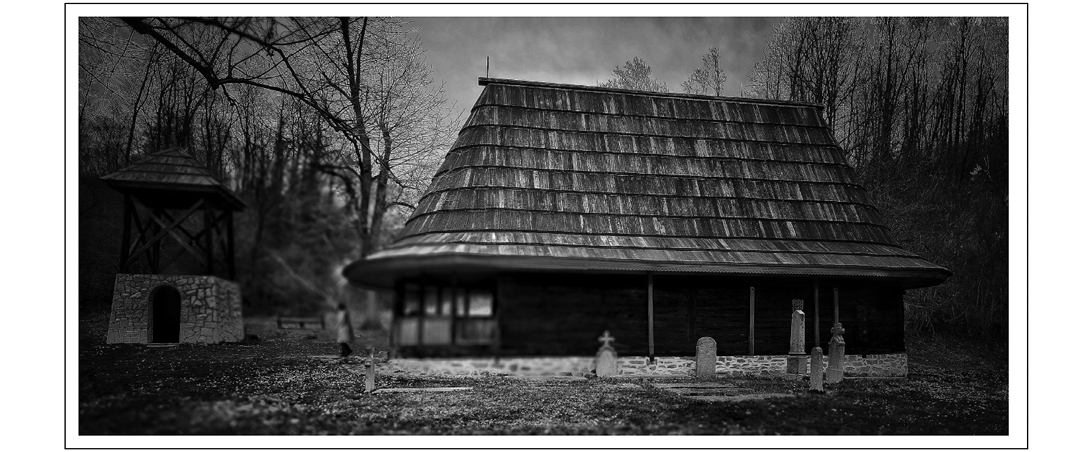 Слика 1: Поглед на звоник и Цркву брвнару Светих апостола Петра и Павла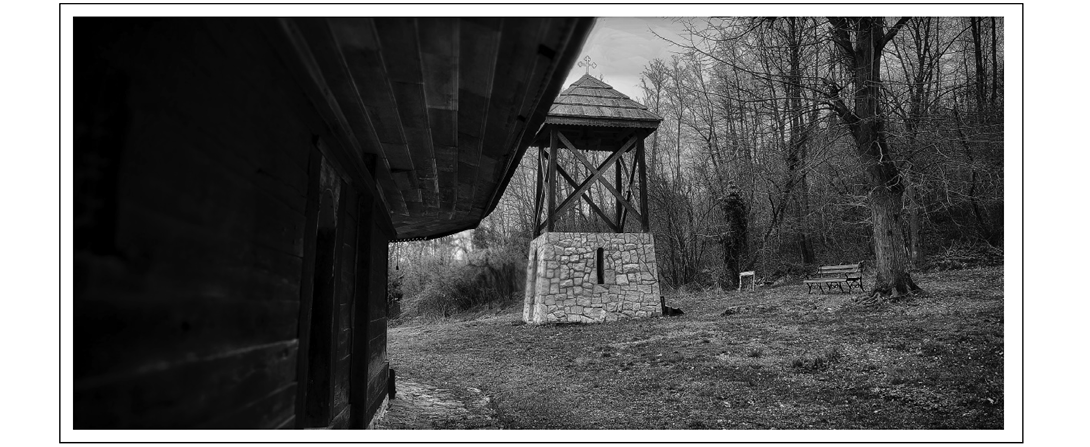 Слика 2: Поглед на звоник у порти Цркве Светих апостола Петра и Павла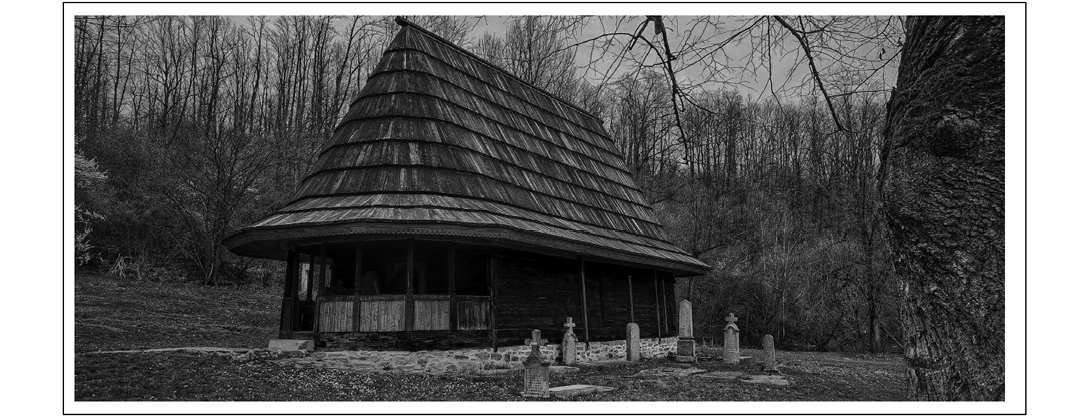 Слика 3: Поглед на гробље у порти и Цркву Светих апостола Петра и ПавлаУ условим Завода за заштиту споменика културе Крагујевац (документ брoj 1529 – 03/1 од 7. новембра 2019. године) је наведено да је Црква брвнара Светих апостола Петра и Павла у Даросави – непокретно културно добро – споменик културе (решењем Завода за научно проучавање споменика културе НРС бр. Р 922/51 од 15. августа 1951. године) и да овај споменик може бити угрожен изградњом бране и формирањем ретензије.26.2. Просторни обухват комплекса и намена простораГраницу обухвата чине целе к.п. бр. 1328 и 1329, и делови к.п. бр. 1325/1, 1325/2, 1326, 1327, 1330/1 и 3129, све КО Даросава, површине око 1,15 ha.На основу увида у планску документацију, с обзиром да се Црква налази уз ретензију Крушевица, као и резултата хидрауличких анализа и резултата геодетских снимања локације цркве и порте можемо констатовати следеће:– објекат Цркве брвнаре Светих апостола Петра и Павла налази се на десној обали реке Пештан са горње стране трасе пружног насипа напуштене пруге Лајковац – Младеновац. Објекат цркве је на коти 174,40 mn m и неће бити угрожен стогодишњим великим водама (кота нормалног успора износи 174,00 mn m);– круна пружног насипа у зони цркве је на котама од 174,20–174,60 mn m, тако да ни овај насип неће бити преливен стогодишњих великих вида;– Црква се налази и ван ретензионог простора и de jure i de facto. Парцела Цркве није ушла у обухват планске документације, па је предмет детаљне разраде.26.3. Правила уређења и грађењаНа основу претходно изнетог, предметни објекат неће бити угрожен стогодишњим великим водама у периоду експлоатације ретензије Крушевица.Обзиром да се ради о непокретном добру, предлаже се следеће:– на основу хидрауличких анализа трансформације поплавних таласа вероватноће појаве p=0,1% (поплавни талас хиљадугодишњих великих вода) кроз ретензиони простор, констатовано је да је максимална кота овог таласа на 174,75 mnm. С тим у вези потребно је да се овај објекат заштити на хиљадугодишњу велику воду;– као техничко решење потребно је да се постојећи насип надвиси до коте 174,90 mnm и да му се прошири круна на 2,80 m. Нагиби косина насипа 1:4. Надвишење извршити уградњом глиновитог материјала. Такође потребно је направити и насипе ка падини на коти 174,90 mn m. Ови насипи би били трапезног попречног пресека, нагиба косина 1:4 и ширине круне 3,00 m. На овај начин би се обезбедила заштита комплекса цркве на хиљадугодишње велике воде;– пошто се Црква налази на падини предвидети је изградњу ободног канала дужине 140,00 m, који би имао улогу да прикупи падинске воде и одведе их ван комплекса Цркве. Канал је трапезног попречног пресека, ширине дна 0,5 m, нагиба косина 1:1,5 и оријентационе дубине од 0,50 m;– део црквене порте се налази на котама које су испод коте нормалног успора, минимална кота црквене порте 173,20 mnm. Да не би дошло до плављења црквене порте неопходно је предвидети насипање дела порте на коте 174,30 mnm, при чему је потребно да насути део порте има нагиб ка насипу како би се омогућило несметано отицање воде која падне у порту. Насипањем се не би угрозили гробови са јужне стране цркве.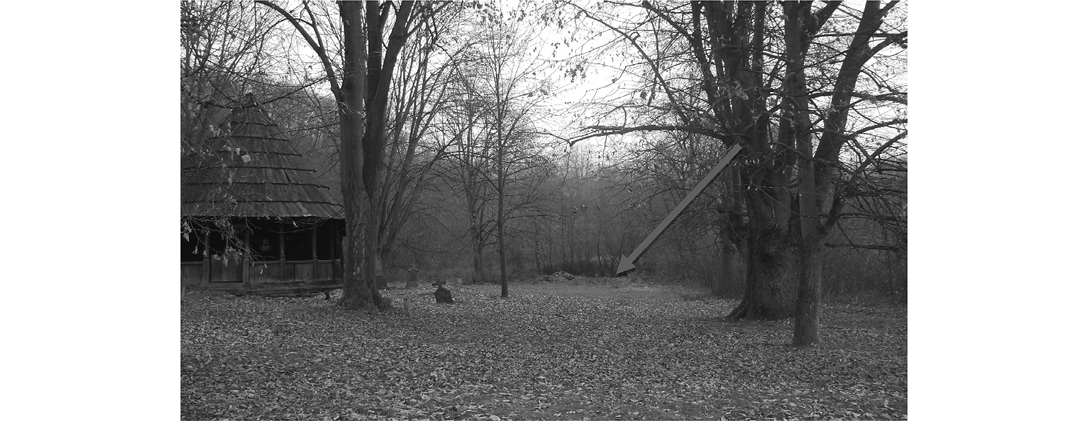 Слика 4: Поглед на зону насипања у порти Цркве брвнаре Светих апостола Петра и Павла26.4. Правила парцелације и препарцелацијеНа површинама у на којој је потребно уредити простор око цркве, мења се постојећа катастарска парцелација ради формирања нових парцела на јавном земљишту у складу са успостављеним режимом коришћења за хидротехничке објекте.Парцеле на којима треба спровести деобу су:Нове катастарске парцеле се формирају на основу валидног и ажурираног катастарског плана и пројекта геодетског обележавања, а према овереном пројекту парцелације. Орган надлежан за послове државног премера и катастра доноси решење о формирању катастарских парцела.У складу са општим правилима за уређење простора у овој просторној целини утврђују се правила за спровођење нове катастарске парцелације:– положај новоформираних катастарских парцела дефинисан је границом просторне целине, односно разделним линијама према суседним просторним целинама друге намене;– новоформиране катастарске парцеле изван границе просторне целине не мењају катастарску намену;– могућа је, али не и неопходна, препарцелација;– у случају када се нове парцеле формирају препарцелацијом на већем броју катастарских парцела у оквиру више катастарских општина, нова парцела се формира из делова, а препарцелација се спроводи за подручје сваке катастарске општине појединачно и именује и обележи нова катастарска парцела;– на новоформираним катастарским парцелама у оквиру просторне целине спроводи се пренамена у остало земљиште/вештачки створено неплодно земљиште (површински коп).По извршеној деоби катастарских парцела на појединачне земљишне честице, новоформиране парцеле се уводе у евиденцију непокретности по основу законом регулисане надлежности на одржавању и управљању.Катастарска парцела се може делити парцелацијом до минимума утврђеног применом правила о катастарској парцелацији. Уколико на појединачној парцели није могуће извршити деобу тако да се формира нова катастарска парцела изван утврђене границе ове просторне целине или да се задржи њена постојећа намена, постојећа катастарска парцела се у целини прикључује просторној целини и уређује према правилима уређења за ову просторну целину.26.5. Заштита животне срединеС обзиром на планиране хидротехничке објекте у циљу заштите споменика културе – канал који полази северном границом к.п. бр. 1328 и по западној граници се спушта ка ретензији Крушевица, а у источном делу парцеле је планирано насипање, канал и насип потребно је сачувати постојеће квалитетно зеленило.26.6. Смернице за спровођење планског документаПредвиђени радови на уређењу простора Цркве брвнаре Светих апостола Петра и Павла (као и сама црква и простор око ње) не у улазе у обухват локацијских услова за брану и ретензију Крушевица (I и II фаза радова, документ брoj 350-02-00382/2019-14 од 18. новембра 2019. године), ови радови нису били предмет наведеног пројекта за грађевинску дозволу (а ни будуће грађевинске дозволе, било за објекте I и објекте II фазе), ови радови се могу сматрати као мера, пошто је пројектант имао обавезу да поступи по примедбама Стручне контроле и обавезу да поступи по условима Завода за заштиту споменика културе Крагујевац (документ бр. 1529 – 03/1 од 7. новембра 2019. године). У условима је наведено да је Црква брвнара Светих апостола Петра и Павла у Даросави – непокретно културно добро – споменик културе (решењем Завода за научно проучавање споменика културе НРС бр. Р 922/51 од 15. августа 1951. године) и да овај споменик може бити угрожен изградњом бране и формирањем ретензије.Пошто радови на уређењу простора Цркве брвнаре Светих апостола Петра и Павла (као и сама црква и простор око ње) нису предмет наведеног пројекта за грађевинску дозволу (а ни предмет грађевинске дозволе), потребно је да инвеститор покрене активности на реализацији радова на уређењу простора Цркве брвнаре Светих апостола Петра и Павла, по посебној пројектној документацији.С обзиром да је Црква брвнара Светих апостола Петра и Павла споменик културе, у складу са Законом о планирању и изградњи, реализација уређења простора је израдом урбанистичког пројекта, а на основу услова надлежног завода за заштиту споменика културе.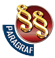 УРЕДБА  О ИЗМЕНАМА И ДОПУНАМА УРЕДБЕ О УТВРЂИВАЊУ ПРОСТОРНОГ ПЛАНА ПОДРУЧЈА ЕКСПЛОАТАЦИЈЕ КОЛУБАРСКОГ ЛИГНИТСКОГ БАСЕНА ("Сл. гласник РС", бр. 19/2024)УгаљКласаКатегоријаКатегоријаКатегоријаКатегоријаУгаљКласаАБЦ1УКУПНО (А+Б+Ц1)Камени угаљБилансне522.4502.983.8802.668.3006.174.630Камени угаљВанбилансне14.6801.081.800944.3002.040.780Камени угаљУкупно537.1304.065.6803.612.6008.215.410Мрки угаљ(Сјајни мрки угаљ)Билансне1.367.62035.479.84053.273.08090.120.540Мрки угаљ(Сјајни мрки угаљ)Ванбилансне5.271.4709.676.7006.224.92021.173.090Мрки угаљ(Сјајни мрки угаљ)Укупно6.639.09045.156.54059.498.000111.293.630Мрколигнит(Мат мрки угаљ)Билансне2.345.720174.674.64091.318.930268.339.290Мрколигнит(Мат мрки угаљ)Ванбилансне1.328.2207.127.0102.258.43010.713.660Мрколигнит(Мат мрки угаљ)Укупно3.673.940181.801.65093.577.360279.052.950Лигнит(Меки крки угаљ)Билансне774.324.5822.887.065.4193.803.052.9607.464.442.961Лигнит(Меки крки угаљ)Ванбилансне332.935.312347.870.690735.168.8001.415.974.802Лигнит(Меки крки угаљ)Укупно1.107.259.8943.234.936.1094.538.221.7608.880.417.763ВРСТА БАСЕНАВРСТА УГЉАВРСТА УГЉАВРСТА УГЉАВРСТА УГЉАВРСТА БАСЕНАКАМЕНИМРКИМРКО-ЛИГНИТСКИЛИГНИТИБасен – лежиште који има потенцијала за нова пољаИбарски руднициРембасСокоКосовски басенБасен – лежиште који има потенцијала за нова пољаВршка ЧукаЈасеновацЛубницаКолубарски басенБасен – лежиште који има потенцијала за нова пољаБоговинаШтаваљКолубарски басенБасени – лежишта са припремљеним резервама за експлоатацијуНова МанасијаПољанаЛежиште КовинБасени – лежишта са припремљеним резервама за експлоатацијуАлексинацМелницаМетохијски басенБасени – лежишта са припремљеним резервама за експлоатацијуЗападноморавски басенДрагачевски басенБасени – лежишта са припремљеним резервама за експлоатацијуКосаРаније истраживани и експлоатисани басени- лежиштаЈермаБигреничкиРаснаМазгошРаније истраживани и експлоатисани басени- лежиштаРановацЗвишки басенБела ЦркваГроцкаРаније истраживани и експлоатисани басени- лежиштаРтањЈанкова клисураСтамницeРаније истраживани и експлоатисани басени- лежиштаКладуровоБајовацТип угљаРепублика Србија без покрајинаАП Косово и МетохијаАП ВојводинаУкупно Република СрбијаКамени8.2148.214Мрки111.293111.293Мрко-лигнит536.6788.729545.407Лигнит3.989.33315.746.00013.60819.748.941УгаљКласаКатегоријаКатегоријаКатегоријаКатегоријаУгаљКласаАБЦ1УКУПНО (А+Б+Ц1)Поље „Б”, БарошевацБилансне0000Поље „Б”, БарошевацВанбилансне0000Поље „Б”, БарошевацУкупно0000Поље „Д”, ЗеокеБилансне0000Поље „Д”, ЗеокеВанбилансне40.978.21024.053.510065.031.720Поље „Д”, ЗеокеУкупно40.978.21024.053.510065.031.720„Тамнава – западно поље”Билансне01.040.500228.695.150229.735.650„Тамнава – западно поље”Ванбилансне26.147.79011.121.60044.675.65081.945.040„Тамнава – западно поље”Укупно26.147.79012.162.100273.370.800311.680.690Лежишта угља у експлоатацијиБилансне01.040.500228.695.150229.735.650Лежишта угља у експлоатацијиВанбилансне67.126.00035.175.11044.675.650146.976.760Лежишта угља у експлоатацијиУкупно67.126.00036.215.610273.370.800376.712.410УгаљКласаКатегоријаКатегоријаКатегоријаКатегоријаУгаљКласаАБЦ1УКУПНО (А+Б+Ц1)Поље „А”Билансне0000Поље „А”Ванбилансне4.029.000004.029.000Поље „А”Укупно4.029.000004.029.000„Тамнава – источно поље”Билансне302.8204.307.21004.610.030„Тамнава – источно поље”Ванбилансне4.047.93014.281.540018.329.470„Тамнава – источно поље”Укупно4.350.75018.588.750022.939.500Лежишта угља са завршеном експлоатацијомБилансне302.8204.307.21004.610.030Лежишта угља са завршеном експлоатацијомВанбилансне8.076.93014.281.540022.358.470Лежишта угља са завршеном експлоатацијомУкупно8.379.75018.588.750026.968.500УгаљКласаКатегоријаКатегоријаКатегоријаКатегоријаУгаљКласаАБЦ1УКУПНО (А+Б+Ц1)Поље „Е”Билансне0138.128.240150.720.140288.720.140Поље „Е”Ванбилансне027.620.050104.349.620131.969.670Поље „Е”Укупно0165.748.290255.069.760420.818.050„Велики Црљени”Билансне0000„Велики Црљени”Ванбилансне15.295.710049.973.48065.269.190„Велики Црљени”Укупно15.295.710049.973.48065.269.190Поље „Г”Билансне5.168.35014.393.170019.561.520Поље „Г”Ванбилансне25.728.23040.105.680065.833.910Поље „Г”Укупно30.896.58054.498.850085.395.430Поље „Ц”Билансне1.720.24021.299.660023.019.900Поље „Ц”Ванбилансне7.700.1503.959.420011.659.570Поље „Ц”Укупно9.420.39025.259.080034.079.470УКУПНОБилансне6.888.590173.821.070150.720.140331.301.560УКУПНОВанбилансне48.724.09071.685.150109.323.100155.959.630УКУПНОУкупно27.802.680198.506.220305.043.240671482.670УгаљКласаКатегоријаКатегоријаКатегоријаКатегоријаУгаљКласаАБЦ1УКУПНО (А+Б+Ц1)„Радљево”Билансне0223.472.020169.743.790393.215.820„Радљево”Ванбилансне030.557.50047.179.91077.737.460„Радљево”Укупно0254.029.570216.923.700470.953.280УКУПНОБилансне0223.472.020169.743.790393.215.820УКУПНОВанбилансне030.557.50047.179.91077.737.460УКУПНОУкупно0254.029.570216.923.700470.953.280УгаљКласаКатегоријаКатегоријаКатегоријаКатегоријаУгаљКласаАБЦ1УКУПНО (А+Б+Ц1)Поље „Ф”Билансне0464.559.790181.600.420646.160.210Поље „Ф”Ванбилансне0000Поље „Ф”Укупно0464.559.790181.600.420646.160.210„Шопић”Билансне0109.712.8800109.712.880„Шопић”Ванбилансне0019.331.50019.331.500„Шопић”Укупно0109.712.88019.331.500129.044.380„Звиздар”Билансне078.944.740165.978.180244.922.920„Звиздар”Ванбилансне0022.948.32022.948.320„Звиздар”Укупно078.944.740188.926.500267.871.240УКУПНОБилансне0653.217.412347.578.6001.000.796.012УКУПНОВанбилансне0042.279.82042.279.820УКУПНОУкупно0653.217.412389.858.4201.043.075.832УгаљКласаКатегоријаКатегоријаКатегоријаКатегоријаУгаљКласаАБЦ1УКУПНО (А+Б+Ц1)Лежишта/копови у експлоатацијиБилансне01.040.500228.695.150229.735.650Лежишта/копови у експлоатацијиВанбилансне67.126.00035.175.11044.675.650146.976.760Лежишта/копови у експлоатацијиУкупно67.126.00036.215.610273.370.800376.712.410Заменски коповиБилансне6.888.590174.521.070150.720.140332.129.800Заменски коповиВанбилансне48.724.09071.685.150154.323.100274.732.340Заменски коповиУкупно55.612.680245.506.220305.043.240606.033.900Нови коповиБилансне0223.472.020169.743.790393.215.820Нови коповиВанбилансне030.557.50047.179.91077.737.460Нови коповиУкупно0254.029.570216.923.700470.953.280Потенцијални коповиБилансне0653.217.412347.578.6001.000.796.012Потенцијални коповиВанбилансне0042.279.82042.279.820Потенцијални коповиУкупно0653.217.412389.858.4201.043.075.832Лежишта/копови у којима је завршена експлоатацијаБилансне302.8204.307.21004.610.030Лежишта/копови у којима је завршена експлоатацијаВанбилансне8.076.93014.281.540022.358.470Лежишта/копови у којима је завршена експлоатацијаУкупно8.379.75018.588.750026.968.500УКУПНО РЕЗЕРВЕБилансне7.191.4101.056.558.212896.737.6801.960.487.310УКУПНО РЕЗЕРВЕВанбилансне123.927.020151.699.300288.458.480564.084.850УКУПНО РЕЗЕРВЕУкупно131.118.4301.208.257.5121.185.196.1602.524.572.160УКУПНО ЕКСПЛОАТАЦИОНЕ РЕЗЕРВЕУКУПНО ЕКСПЛОАТАЦИОНЕ РЕЗЕРВЕ703.865974.645.96834.718.420181.640.003ПараметарВредностПараметарВредностВлага (%)45,56Кокс (%)30,96Пепео (%)17,08Ц-фиx (%)14,56Сумпор – укупни (%)0,49Испарљиво (%)22,05Сумпор у пепелу (%)0,26Сагорљиво (%)37,93Сумпор – сагорљив (%)0,28ГТЕ (kJ/kg)9.073ДТЕ (kJ/kg)7.491ЛежиштеКатегоријаБилансне резерве (t)Ванбилансне резерве (t)Геолошке резерве (t)Поље „Ц”(по старом Поље „Б” и „Ц”)А7.355.2903.260.76010.616.040Поље „Ц”(по старом Поље „Б” и „Ц”)Б33.704.9803.959.42037.664.400Поље „Ц”(по старом Поље „Б” и „Ц”)А+Б41.060.2607.220.18048.280.440Поље „Д”А34.276.56043.875.95078.152.510Поље „Д”Б–24.053.51024.053.551Поље „Д”А+Б34.276.56067.929.460102.206.020Поље „Е”Б146.207.30027.620.050173.827.350Поље „Е”Ц1150.720.140104.349.620255.069.760Поље „Е”Б+Ц1296.927.440131.969.670428.897.110Поље „Ф”Б464.559.700–464.559.700Поље „Ф”Ц1181.600.500–181.600.500Поље „Ф”Б+Ц1646.160.200–646.160.200Поље „Г”А21.873.29025.728.23047.601.520Поље „Г”Б14.393.17040.105.68054.498.850Поље „Г”А+Б36.266.46065.833.910102.100.370Поље „Велики Црљени”А1.376.95015.460.22016.837.170Поље „Велики Црљени”Ц1–49.973.48049.973.480Поље „Велики Црљени”А+Ц11.376.95065.433.70066.810.650„Тамнава – Западно Поље”А–26.147.79026.147.790„Тамнава – Западно Поље”Б56.283.76011.121.60067.405.360„Тамнава – Западно Поље”Ц1245.021.53044.675.650289.697.180„Тамнава – Западно Поље”А+Б+Ц1301.305.2981.945.040383.250.330Поље „Радљево”Б223.472.02030.557.550254.029.570Поље „Радљево”Ц1169.743.80047.179.910216.923.710Поље „Радљево”Б+Ц1393.215.82077.737.460470.953.280Поље „Радљево”Ц2потенцијалне, процењене191.363.430Поље „Шопић – Лазаревац”Б109.712.900–109.712.900Поље „Шопић – Лазаревац”Ц1–19.331.50019.331.500Поље „Шопић – Лазаревац”Б+Ц1109.712.90019.331.500129.044.400Поље „Шопић – Лазаревац”Ц2потенцијалне, процењене127.172.300Поље „Звиздар”Б78.944.740–78.944.740Поље „Звиздар”Ц1165.978.17022.948.320188.926.500Поље „Звиздар”Б+Ц1244.922.91022.948.320267.871.240УКУПНО РБ „КОЛУБАРА”А64.882.090114.472.950179.355.030УКУПНО РБ „КОЛУБАРА”Б1.127.278.570137.417.8101.264.696.421УКУПНО РБ „КОЛУБАРА”Ц1913.064.140288.458.4801.201.522.630УКУПНО РБ „КОЛУБАРА”А+Б+Ц12.105.224.800540.349.2402.645.574.081УКУПНО РБ „КОЛУБАРА”Ц2потенцијалне, процењене318.535.730ОпштинаПовршина (km²)Категорија путаКатегорија путаКатегорија путаУкупноГустина путне мреже (km/100 km²)ОпштинаПовршина (km²)државни пут I редадржавни пут II редалокални пут*УкупноГустина путне мреже (km/100 km²)Лазаревац384Укупна дужина (km)53388817946,61Лазаревац384Савремени коловоз(km)53387716843,75Лазаревац384Савремени коловоз(%)100,00100,0087,5093,85Уб456Укупна дужина (km)512715228362,06Уб456Савремени коловоз(km)512710523551,54Уб456Савремени коловоз(%)100,00100,0069,0881,27Лајковац186Укупна дужина (km)1741142197105,91Лајковац186Савремени коловоз(km)1741132189101,61Лајковац186Савремени коловоз(%)100,00100,0092,9695,94Обреновац410Укупна дужина (km)28,9460,81185274,756,01Обреновац410Савремени коловоз(km)28,9460,81Нема података189,7521,89Обреновац410Савремени коловоз(%)100,00100,0055,4269,06Укупно1.436Укупна дужина (km)1593305161.00569,99Укупно1.436Савремени коловоз(km)15931026473351,04Укупно1.436Савремени коловоз(%)100,0093,9479,7689,39Република Србија77.474Укупна дужина (km)38659663304534398056,77Република Србија77.474Савремени коловоз(km)38659423163042959138,19Република Србија77.474Савремени коловоз(%)100,0097,5153,5467,28Државни путевиДужина (km)државни путеви IБ реда56,3државни путеви IIA реда80,2државни путеви IIБ реда20,1Укупно156,6Мрежа државних путева I редаМрежа државних путева I редаМрежа државних путева II редаМрежа државних путева II редаУкупноУкупнодужина (km)густина (km/100 km²)дужина (km)густина (km/100 km²)дужина (km)густина (km/100 km²)56,39,6100,318,2156,627,8Ознака путаДржавни пут И редадеоницаГодинеГодинеГодинеГодинеГодинеОзнака путаДржавни пут И редадеоница2000.2005.2011.2013.2020.IБ-27 (М-4)Граница РС–Лозница–Ваљево–Лазаревац–АранђеловацЛајковац 2–Ћелије4.2615.5608.4138.0707713IБ-22 (М-22)Београд (петља „Орловача”) – Лазаревац – Г. Милановац – ПрељинаЛазаревац 1–Ћелије8.83111.39616.14215.20611902Ознака путаДеоница путаСтруктура саобраћајног оптерећења у 2020. годиниСтруктура саобраћајног оптерећења у 2020. годиниСтруктура саобраћајног оптерећења у 2020. годиниСтруктура саобраћајног оптерећења у 2020. годиниСтруктура саобраћајног оптерећења у 2020. годиниСтруктура саобраћајног оптерећења у 2020. годиниУкупноОзнака путаДеоница путаПутнички аутомобилиАутобусиЛака теретна возилаСредња теретна возилаТешка теретна возилаАуто- возовиУкупноIБ-27 (М-4)Лајковац 2 – Ћелије67251081281471784287713IБ-27 (М-4)Ћелије – Лазаревац (Ибарски пут) – (преклапање са IБ-22)10256199202123919880711902IБ-22 (М-22)Степојевац (Велики Црљени) – Лазаревац 168491051591861367188153IБ-22 (М-22)Лазаревац (Ибарски пут) – Ћелије (преклапање са IБ-27)1025619920223919880711902IIА-144 (Р-101)Уб–Словац31883482721394263941Година2015.2015.2016.2016.2017.2017.2019.2019.Котао12121212ГВЕ1ГВЕ2SО29789901343,97880,6986,881.004,501836,941745,4418801.880NОx (NО2)231226320,95204,2174,83274,69405,50359,27600600CО19413099,86184,3240,30869,8578,65148,13250Прашкасте материје50,6725,9490,4740,9318,60792,2763,9984,06100100Хлороводоник, HCl3,965,891,843,9630Флуороводоник, HF2,542,110,212,543Површински коп/ ОбјекатРекултивисана површина (hа)Рекултивисана површина (hа)Рекултивисана површина (hа)Рекултивисана површина (hа)Рекултивисана површина (hа)Рекултивисана површина (hа)Рекултивисана површина (hа)Рекултивисана површина (hа)Површински коп/ ОбјекатПод шумомПод шумомПод ораницамаПод ораницамаПод воћњацимаПод воћњацимаРасадникРасадникПовршински коп/ Објекатдо2018.У2019.до2018.У2019.до2018.У2019.до2018.У2019.Поље Д430,440,0051,000,007,000,000,000,00Поље Б111,650,000,000,000,000,000,000,00Помоћна механизација0,000,000,000,000,000,000,000,00Дирекција копова0,000,000,000,000,000,000,000,00Јужно поље0,000,000,000,000,000,000,000,00Поље Г0,000,000,000,000,000,000,000,00Поље Е0,000,000,000,000,000,000,000,00Тамнава Источно Поље60,630,0049,400,000.000,000,000,00Поље Велики Црљени0,000,000,000,000,000,000,000,00Тамнава Западно Поље8,580,000,000,000,000,000,000,00Радљево0,000,000,000,000,000,000,000,00Кладница0,000,000,000,000,000,000,000,00УКУПНО:611,30100,407,000.00Општине (делови који припадају планском подручју)Јединица мереУкупноПољопривредаШумеЗаузето за потребе рударстваЕнергетско индустријски комплексРекултивисаноНасеља и инфраструктураОстало неплодноЛазаревацha29917.718561,81361,73.935,7365,11.181,62.687.0984,8Лазаревац%100.064,33,014,51,34,49,92,6Обреновацha4565.53.761,1306.9021,30350,0126,2Обреновац%100.082,46.70.00.57,72,8Лајковацha9844.56.185,51.091,2856,239,6155,8868,0648,2Лајковац%100.062,811,18,70.41,68,86,6Убha13302.99.296,81.294924,1235,090,5860,0602,5Уб%100.069,99,76.91,80,76.54,5Aранђеловацha3817.452.506.21.049,40198,063,8Aранђеловац%100.065.727,50.05,21,7УКУПНО ПЛАНСКО ПОДРУЧЈЕha61700.140311,45103,25716,0661,01.427,94963.0145,5УКУПНО ПЛАНСКО ПОДРУЧЈЕ%100.066,87,79,71,12,48,53,7СТАЊЕ 2016. годинеСТАЊЕ 2016. годинеПЛАНИРАНО СТАЊЕПЛАНИРАНО СТАЊЕБилансу haha%ha%ПЛАНСКО ПОДРУЧЈЕПЛАНСКО ПОДРУЧЈЕ58648,1100,061700,1100ПОВРШИНА ЕКСПЛОАТАЦИОНОГ ПОДРУЧЈАПОВРШИНА ЕКСПЛОАТАЦИОНОГ ПОДРУЧЈА14.318,624,414.718.724,4ПОВРШИНЕ ЗАУЗЕТЕ РУДАРСТВОМПОВРШИНЕ ЗАУЗЕТЕ РУДАРСТВОМ5.050,48,65989,69,7+665,71.„Тамнава – западно поље”1.075,01.134,7+59,72.„Тамнава – источно поље”1.108,7722,9–-385,83.Поље „Г”, „Јужно поље”94,7+94,74.Поље „Д”2.040,50,0-2040,55.Поље „Ц”580,30,0-580,06.Поље „Е”3673,0+3673,07.Поље „Велики Црљени”245,80,0–245,88.Поље „Радљево”364,3+364,3ЕНЕРГЕТСКО-ИНДУСТРИЈСКИ КОМПЛЕКСЕНЕРГЕТСКО-ИНДУСТРИЈСКИ КОМПЛЕКС613,21,0661.01,1+47,8РЕКУЛТИВАЦИЈА – УКУПНОРЕКУЛТИВАЦИЈА – УКУПНО1.020,61,72078,52,4+1057,9Катастарска општинаКатастарска општинаУкупне површине у ha1.Вреоци218,022.Медошевац924,283.Сакуља650,004.Јунковац345,015.Араповац128,266.Шопић30,237.Бурово191,178.Зеоке840,489.Барошевац869,8710.Мали Црљени283,9911.Стрмово23,7212.Пркосава81,6913.Миросаљци1,4914.Рудовци6,64УКУПНОУКУПНО4594,85 haР. бр.Планирана претежна наменаПовршина у ha1.Одлагалиште1.587,922.Одлагање откривке927,683.Рекултивисане површине650,674.Површине заузете за основне рударске активности709,105.Рударство и пратеће активности193,026.Површине пратеће рударске активности84,087.Претежне намене рударске активности72,98.Заштитни појас72,259.Интерни саобраћајни коридори89,3910.Саобраћајна инфраструктура и инфраструктурни коридор181,46Простор у функцији рударских активностиПростор у функцији рударских активностиПростор у функцији рударских активностиРударске активностиКатастарска општинаБрој катастарске парцелеАктивни део копа (одлагалиште и одлагање откривке)KO Араповац1105/3, 1106/1, 1106/2, 1106/3, 1107/1, 1107/2, 1109/1, 1109/2, 1110/1, 1136/2, 1136/3, 1136/4, 1468/1, 1468/2, 1473/3, 1473/4, 1485, 1488, 1489, 1490, 1491, 1492/1, 1492/2, 1493/1, 1643, 1644, 1645, 1646, 1647/1, 1647/2, 1648/1, 1648/2, 1649, 1650, 1651, 1652, 1653, 1654, 1655, 1656/1, 1656/2, 1656/3, 1656/4, 1656/5, 1691/1, 1745,КО Барошевац1022/1, 1022/2, 1023/1, 1023/2, 1024/1, 1024/2, 1025, 1026, 1027/1, 1027/2, 1028, 1029/1, 1029/2, 1030, 1031, 1032, 1033/1, 1033/2, 1034, 1035, 1036, 1037, 1148/11, 1148/12, 1148/5, 1148/6, 1148/7, 1149, 1150, 1151, 1152/1, 1152/2, 1153, 1154, 1155, 1160, 1162, 1163/1, 1163/2, 1163/3, 1163/4, 1163/5, 1163/6, 1164, 1165, 1166, 1167/1, 1167/2, 1168/1, 1168/2, 1169, 1170, 1171, 1172, 1173, 1174, 1175, 1176, 1177, 1178/1, 1178/2, 1179, 1180, 1181, 1182, 1183, 1184, 1185, 1186/1, 1186/2, 1187, 1188/1, 1188/2, 1189, 1190, 1191/1, 1192/1, 1192/3, 1193, 1198, 1200, 1201, 1202/4, 1203, 1204, 1205, 1206, 1207, 1212, 1216, 1227, 156, 157, 158, 159/1, 159/2, 160/2, 166/2, 166/4, 167/1, 167/2, 168/1, 168/2, 168/3, 169, 170, 171, 172/1, 172/2, 173, 174/1, 174/2, 175, 176/1, 176/2, 177/1, 177/2, 178, 179, 180, 181, 182, 183/1, 183/2, 184/1, 184/2, 184/3, 185/1, 185/2, 186, 187, 188, 189, 190, 191, 192, 193, 194/1, 194/2, 194/3, 194/4, 195/1, 195/2, 195/3, 195/4, 196, 197/1, 197/2, 198, 199, 200/1, 2073, 2074, 2075/1, 2075/3, 2076/1, 2076/3, 2077, 2078, 2079, 2084, 2085/1, 2085/2, 2086, 2087, 2088, 2089, 212, 2126, 213/1, 213/2, 214, 2144/1, 255, 256, 257/1, 258, 259, 304/1, 305/3, 306/2, 306/4, 311, 312/1, 312/2, 332/1, 332/2, 333, 334/1, 334/2, 335, 337, 338/1, 339/1, 339/2, 339/3, 339/4, 339/5, 340/1, 340/2, 341, 342, 343, 344, 345, 346, 347, 348, 349/1, 349/2, 350, 351, 352, 353, 354, 355, 356, 359, 360, 361, 362, 363, 364, 365, 366, 367, 368/1, 368/2, 368/3, 368/4, 369, 370, 371, 372, 373, 374, 375, 376, 377, 378, 379, 380, 381, 382, 383, 384, 385, 386, 387, 388, 389, 390, 391, 392, 393/1, 393/2, 393/3, 394, 395, 396, 397, 399/1, 399/2, 400, 401/1, 401/2, 402, 403, 404, 405, 406, 407/1, 407/2, 408, 409, 410, 411, 412, 413, 414, 415/1, 415/2, 415/3, 415/4, 415/5, 416/1, 416/2, 416/3, 417/1, 417/2, 417/3, 418/1, 418/2, 419/1, 419/2, 420/1, 421/1, 421/2, 421/3, 421/4, 421/5, 421/6, 422/1, 422/2, 422/3, 423/1, 423/2, 424/1, 424/2, 425/1, 425/2, 426, 427, 428/1, 428/2, 428/3, 429/1, 429/2, 430, 431, 432, 433, 434, 435/1, 435/2, 436/1, 436/2, 436/3, 437/1, 437/2, 438/1, 438/2, 439, 440/1, 442/1, 450/1, 458/1, 459/1, 460, 461, 462/1, 463/1, 463/2, 463/3, 464/1, 464/2, 475/1, 476/1, 477/1, 477/2, 477/3, 477/4, 478/1, 479/1, 479/2, 479/3, 480/1, 489/1, 490/1, 490/2, 490/3, 490/4, 491/1, 492/1, 492/2, 493/1, 493/2, 494, 495, 496/1, 497, 505, 506/1, 507/1, 508, 509, 510/1, 510/2, 510/3, 511/1, 511/2, 511/3, 511/4, 511/5, 511/6, 511/7, 511/8, 512, 513, 514/1, 514/2, 515/1, 515/2, 516/1, 516/2, 517/1, 518/1, 518/2, 518/3, 519, 520/1, 520/2, 521, 522, 523/1, 524/1, 525/1, 525/2, 526, 527, 528, 529/1, 529/2, 530, 531, 532, 533, 534, 535, 536, 537, 538, 539, 540, 541, 542, 543, 544/1, 544/2, 545, 546/1, 546/2, 547, 548, 549, 550, 551, 552, 553, 554/1, 554/2, 555, 556, 557, 558/1, 558/2, 558/3, 559, 560, 561, 562, 563/1, 563/2, 563/3, 563/4, 564, 565, 566/1, 566/2, 566/3, 566/4, 567, 568, 569, 570, 571, 572, 573, 574, 575, 576/1, 576/2, 577/1, 577/2, 578, 587, 588/1, 588/2, 588/3, 588/4, 589, 590, 591, 592, 593, 594, 595, 596, 597, 598, 599, 600, 601/1, 601/2, 601/3, 602/1, 602/2, 602/3, 602/4, 603, 604, 605, 606, 607, 608, 609, 610/1, 610/2, 611, 613/1, 614, 615, 616, 617, 618, 619, 620, 630/1, 630/2, 630/3, 630/4, 630/5, 630/6, 630/7, 631/1, 631/2, 631/3, 632/1, 632/2, 632/3, 633/1, 633/2, 634, 636, 637/1, 637/2, 637/3, 638/1, 638/2, 639/1, 639/2, 64/4, 64/5, 64/6, 640, 641, 642/1, 642/2, 643/1, 643/2, 644, 645, 646, 647, 648/1, 649/1, 649/3, 649/5, 65/1, 65/2, 650/1, 651/1, 651/2, 652, 653, 654/1, 655, 656/1, 656/10, 656/11, 656/12, 656/13, 656/14, 656/15, 656/2, 656/3, 656/4, 656/5, 656/6, 656/7, 656/8, 656/9, 657/1, 657/2, 657/3, 657/4, 658, 659, 66, 660/1, 660/10, 660/11, 660/12, 660/2, 660/3, 660/4, 660/5, 660/6, 660/7, 660/8, 660/9, 661, 662, 663/1, 663/2, 663/3, 664/1, 664/2, 664/3, 664/4, 665, 666/1, 666/2, 667/1, 667/2, 667/3, 668/1, 668/2, 669, 67/1, 67/2, 670, 671, 672, 673, 674/1, 674/2, 674/3, 674/4, 674/5, 674/6, 675/1, 675/2, 675/3, 675/4, 676, 677, 678, 679, 68/1, 68/2, 680, 681, 682, 683, 685, 686/1, 686/2, 687, 688/1, 688/2, 689, 69/1, 69/2, 69/3, 69/4, 69/5, 69/6, 69/7, 69/8,690, 691, 692/1, 692/2, 692/3, 692/4, 692/5, 692/6, 692/7, 693/1, 693/2, 693/3, 694, 695/1, 695/2, 696/1, 696/2, 697, 698, 699/1, 699/2, 700, 701/1, 701/2, 702, 703/1, 703/2, 704/1, 704/2, 705, 706/1, 706/2, 707, 708/1, 708/2, 708/3, 709, 710, 711, 712, 713/1, 713/2, 714, 715/1, 715/2, 716, 717, 718/1, 718/2, 719/1, 719/2, 720, 721/1, 721/2, 722/1, 722/2, 723, 724/1, 724/2, 725/1, 725/2, 725/3, 725/4, 726, 727, 728, 729, 730/1, 730/2, 730/3, 731/1, 731/2, 732, 733/1, 733/10, 733/12, 733/13, 733/14, 733/15, 733/16, 733/17, 733/18, 733/19, 733/2, 733/20, 733/3, 733/4, 733/5, 733/6, 733/7, 733/8, 733/9, 734/1, 734/2, 734/3, 734/4, 734/5, 735/1, 735/10, 735/11, 735/4, 735/7, 735/8, 735/9, 736/1, 736/3, 736/4, 745/1, 745/2, 745/3, 745/4, 746/1, 746/2, 747, 748, 749, 750, 751/1, 751/2, 752/1, 752/2, 752/3, 752/4, 752/5, 753/1, 753/2, 753/3, 753/4, 754, 755, 756, 757/1, 757/2, 757/3, 757/4, 758/1, 758/2, 758/3, 758/4, 759/1, 759/2, 760/1, 760/2, 760/3, 760/4, 760/5, 760/6, 761/1, 761/2, 762/1, 762/2, 762/3, 765/2, 765/3, 766/1, 766/12, 766/2, 766/3, 766/4, 766/5, 766/6, 766/7, 767, 768/6, 769/1, 769/2, 770/1, 770/2, 770/3, 770/4, 771/1, 771/2, 772/1, 772/2, 772/3, 772/4, 772/5, 772/6, 772/7, 773/1, 773/2, 773/3, 774, 775, 776/1, 776/2, 776/3, 777, 778/1, 778/2, 779/1, 779/2, 780/1, 780/2, 780/3, 780/4, 781, 782/1, 782/2, 782/3, 782/4, 783/1, 783/2, 783/3, 784, 785, 786, 787, 788/1, 791/1, 791/3, 791/5, 792/2, 795/2, 796/2, 799/1, 799/2, 800/2,KO Сакуља1, 10/1, 10/2, 100, 1000/1, 1000/2, 1000/3, 1001, 1002, 1003/1, 1003/2, 1003/3, 1004/1, 1004/2, 1005, 1006, 1007, 1008, 1009/1, 1009/2, 101/1, 101/2, 101/3, 101/4, 1010, 1011, 1012, 1013, 1014, 1015, 1016, 1017, 1018, 1019, 102/1, 102/2, 1020, 1021, 1022, 1023, 1024, 1025, 1026, 1027, 1028, 1029, 103, 104, 105, 106, 107, 108, 109/1, 109/2, 11, 110, 111, 112, 113, 114, 115, 116, 117/1, 117/2, 118, 119, 12, 120, 121, 122, 123/1, 123/2, 123/3, 124, 125, 126, 127, 128, 129, 13/1, 13/2, 13/3, 130, 131, 132, 133, 134, 135, 136, 137/1, 137/2, 138, 139, 14, 140, 141, 142, 1421, 143, 144, 145, 146, 147/1, 147/2, 148/1, 148/2, 149/1, 149/2, 149/3, 15, 150/1, 150/2, 150/3, 151/1, 151/2, 152/1, 152/2, 152/3, 152/4, 153/1, 153/2, 153/3, 153/4, 153/5, 153/6, 154, 155/1, 155/2, 156, 157/1, 157/2, 158/1, 158/2, 158/3, 159, 16, 160/1, 160/2, 160/3, 161, 162/1, 162/2, 163, 164, 165, 166, 167, 168/1, 168/2, 1688, 1689, 169/1, 169/2, 169/3, 1692, 17, 170/1, 170/2, 170/3, 171, 172, 1723, 1726, 173, 174, 175, 176, 177, 178, 179, 18, 180, 181, 182, 183/1, 183/2, 184, 185, 186, 187, 188, 189, 19, 190, 191, 192, 193, 194, 195, 196, 197, 198, 199, 2/1, 2/2, 2/3, 20, 200, 201, 202, 203, 204, 205, 206, 207, 208/1, 208/2, 209/1, 209/2, 21, 210, 211, 212, 213, 214/1, 214/2, 215/1, 215/2, 216, 217, 218, 219, 22, 220, 221, 222, 223/1, 223/2, 223/3, 224/1, 224/2, 224/3, 225, 226, 227, 228, 229, 23/1, 23/2, 23/3, 230, 231/1, 231/2, 231/3, 232, 233/1, 233/2, 234, 235, 236, 237, 238/1, 238/2, 238/3, 239/1, 239/2, 239/3, 24, 240/1, 240/2, 240/3, 241, 242, 243, 244/1, 244/2, 245, 246, 248, 249, 25, 250, 251, 252, 253, 254, 255, 256, 257, 258/1, 258/2, 259, 26/1, 26/2, 26/3, 26/4, 260, 261, 262, 263/1, 263/2, 264/1, 264/2, 265/1, 265/2, 266, 267/1, 267/2, 268, 269/1, 269/2, 27, 270/1, 270/2, 271/1, 271/2, 272/1, 272/2, 273/1, 273/2, 274, 275, 276, 277, 278, 279, 28, 280/1, 280/2, 280/3, 281/1, 281/2, 281/3, 282, 283, 284, 285, 286, 287, 288, 289, 29, 290, 291/1, 291/2, 292/1, 292/2, 293/1, 293/2, 293/3, 294, 295, 296, 297, 298, 299, 3, 30, 300/1, 300/2, 300/3, 301/1, 301/2, 301/3, 302, 303, 304, 305, 306, 307, 308/1, 308/2, 309, 31, 310/1, 310/2, 311, 312/1, 312/2, 313/1, 313/2, 313/3, 314, 315, 316, 317, 318/1, 318/2, 319, 32, 320, 321/1, 321/2, 321/3, 322, 323, 324/1, 324/2, 324/3, 324/4, 325/1, 325/2, 326/1, 326/2, 327, 328, 329, 33/1, 33/2, 33/3, 33/4, 330/1, 330/2, 331/1, 331/2, 331/3, 331/4, 331/5, 331/6, 331/7, 332/1, 332/2, 332/3, 333, 334/1, 334/2, 334/3, 334/4, 334/5, 334/6, 335, 336/1, 336/2, 336/3, 336/4, 336/5, 336/6, 337/1, 337/2, 337/3, 338, 339/1, 339/2, 339/3, 34, 340/1, 340/2, 340/3, 340/4, 340/5, 340/6, 341, 342/1, 342/2, 342/3, 343, 344, 345, 346, 347, 348/1, 348/2, 349, 35, 350, 351, 352, 353, 354/1, 354/2, 354/3, 355, 356, 357, 358, 359/1, 359/10, 359/11, 359/12, 359/13, 359/2, 359/3, 359/4, 359/5, 359/6, 359/7, 359/8, 359/9, 36, 360/1, 360/2, 361, 362/1, 362/2, 362/3, 362/4, 363/1, 363/2, 363/3, 364/1, 364/2, 364/3, 364/4, 365/1, 365/2, 366, 367, 368, 369, 37/1, 37/2, 370, 371/1, 371/2, 372/1, 372/2, 373/1, 373/2, 373/3, 374, 375, 376, 377, 378/1, 378/2, 379, 38/1, 38/2, 380, 381, 382, 383, 384, 385, 386/1, 386/2, 387/1, 387/2, 387/3, 388, 389, 39, 390, 391, 392, 393, 394, 395/1, 395/2, 396, 397, 398, 399, 4, 40, 400, 402, 403, 404/1, 404/2, 405/1, 405/2, 405/3, 406, 407, 408, 409, 41/1, 41/2, 41/3, 41/4, 410, 411, 412, 413, 414, 415, 416, 417, 418, 419, 42, 420, 421, 422, 423, 424, 425/1, 425/2, 425/3, 426, 427/1, 427/2, 427/3, 428, 429, 43, 430, 431, 432/1, 432/2, 433, 434, 435, 436, 437, 438, 439, 44, 440/1, 440/2, 441, 442/1, 442/2, 443, 444, 445, 446/1, 446/2, 447/1, 447/2, 447/3, 447/4, 448, 449, 45, 450, 451, 452, 453/1, 453/2, 453/3, 454/1, 454/2, 455, 456, 457, 458, 459, 46, 460, 461, 462, 463, 464, 465/1, 465/2, 465/3, 466/1, 466/2, 467/1, 467/2, 468/1, 468/2, 469, 47, 470, 471, 472, 473, 474, 475, 476, 477, 478, 479, 48, 480, 481, 482, 483, 484, 485, 486/1, 486/2, 487, 488/1, 488/2, 489/1, 489/2, 49, 490, 491, 492, 493, 494, 495, 496, 497, 498, 499, 5/1, 5/2, 50, 500, 501, 502, 503, 504, 505, 506, 507, 508, 509, 51, 510, 511, 512/1, 512/2, 513, 514, 515, 516/1, 516/2, 516/3, 517, 518/1, 518/2, 519, 52, 520/1, 520/2, 521, 522, 523/1, 523/2, 524/1, 524/2, 525, 526, 527, 528, 529, 53, 530, 531/1, 532, 533, 534, 535, 536/1, 536/2, 537/1, 537/2, 538/1, 538/2, 539, 54/1, 54/2, 540, 541/1, 541/2, 542, 543, 544/1, 544/2, 545/1, 545/2, 546, 547, 548, 549, 55, 550, 551, 552, 553, 554, 555, 556/1, 556/2, 557, 558, 559, 56/1, 56/2, 56/3, 56/4, 560/1, 560/2, 561, 562, 563, 564/1, 564/2, 565, 566/1, 566/2, 567, 568, 569, 570, 571, 572, 573, 574, 575, 576, 577, 578/1, 578/2, 579, 58, 580/1, 580/2, 581/1, 581/2, 582, 583, 584, 585, 586, 587, 588, 589, 59, 590, 591, 592, 593, 594, 595, 596, 597, 598, 599, 6, 60, 600, 601, 602, 603, 604, 605, 606, 607/1, 607/2, 607/3, 608/1, 608/2, 609, 61, 610, 611, 612, 613, 614, 615, 616/1, 616/2, 617, 618, 619, 62, 620, 621, 622, 623, 624, 625, 626/1, 626/2, 627/1, 627/2, 628, 629, 63, 630/1, 630/2, 630/3, 630/4, 631/1, 631/2, 632, 633, 634, 635, 636, 637, 638, 639, 64, 640, 641, 642/1, 642/2, 643, 644, 645, 646/1, 646/2, 646/3, 646/4, 647, 648, 649, 65, 650/1, 650/2, 651, 652, 653/1, 653/2, 654, 655, 656, 657, 658, 659, 66/1, 66/2, 66/3, 66/4, 660, 661, 662, 663, 664, 665, 666/1, 666/2, 667/1, 667/2, 668, 669/1, 669/2, 669/3, 669/4, 669/5, 669/6, 67/1, 67/2, 670, 671/1, 671/2, 671/3, 671/4, 672/1, 672/2, 673/1, 673/2, 674/1, 674/2, 675, 676/1, 676/2, 676/3, 677, 678, 679/1, 679/2, 679/3, 68, 680, 681/1, 681/2, 681/3, 682/1, 682/2, 682/3, 683, 684, 685, 686, 687, 688, 689, 69, 690, 691, 692, 693/1, 693/2, 693/3, 693/4, 694/1, 694/2, 695, 696/1, 697, 698, 699, 7, 70, 700/1, 700/2, 701, 702, 703, 704, 705, 706, 707/1, 708, 709, 71, 710, 711, 712, 713, 714, 715, 716, 717, 718, 719, 72, 720, 721, 722, 723/1, 723/2, 723/3, 724/1, 724/2, 725/1, 725/2, 726, 727, 728/1, 728/2, 729/1, 729/2, 73, 730, 731, 732, 733, 734/1, 734/2, 735, 736, 737, 738, 739, 74, 740/1, 740/2, 741/1, 741/2, 742/1, 742/2, 743, 744, 745/1, 745/2, 746/1, 746/2, 747, 748, 749, 75/1, 75/2, 75/3, 750, 751, 752, 753, 754, 755, 756, 757, 758, 759, 76/1, 76/2, 76/3, 760, 761, 762, 763, 764, 765, 766, 767, 768, 769, 77/1, 77/2, 77/3, 770, 771, 772, 773/1, 773/2, 774, 775, 776, 777, 778, 779, 78, 780, 781, 782, 783, 784, 785, 786, 787, 788, 789, 79, 790, 791, 792, 793, 794/1, 794/2, 795, 796/1, 796/2, 796/3, 797/1, 798, 799, 8, 80/1, 80/2, 800/1, 800/2, 801, 802, 803, 804/1, 804/2, 804/3, 804/4, 805, 806/1, 806/2, 806/3, 806/4, 806/5, 807, 808, 809, 81/1, 81/2, 810/1, 810/2, 810/3, 810/4, 811/1, 811/2, 811/3, 812, 813, 814, 815, 816, 817, 818, 819, 82, 820/1, 820/2, 820/3, 820/4, 820/5, 821/1, 821/2, 822, 823, 824, 825, 826/1, 826/2, 827, 828, 829, 83/1, 83/2, 830, 831, 832, 833, 834, 835, 836, 837, 838, 839, 84/1, 84/2, 840, 841/1, 841/2, 841/3, 842, 843, 844, 845, 846, 847, 848, 849, 85/1, 85/2, 85/3, 85/4, 850, 851, 852, 853, 854, 855, 856, 857, 858, 859, 86, 860, 861, 862, 863, 864, 865, 866, 867, 868/1, 868/2, 868/3, 869, 87, 870, 871, 872, 873, 874, 875, 876, 877, 878/1, 878/2, 879/1, 879/2, 88, 880, 881, 882, 883, 884, 885, 886, 887, 888, 889, 89, 890, 891, 892, 893, 894/1, 894/2, 895, 896, 897, 898, 899, 9, 90, 900/1, 900/2, 901, 902, 903, 904/1, 904/2, 905, 906, 907, 908, 909, 91/1, 91/2, 91/3, 910, 911/1, 911/2, 912, 913, 914, 915, 916, 917, 918, 919, 92, 920, 921, 922, 923/1, 923/2, 923/3, 924/1, 924/2, 924/3, 924/4, 925, 926, 927, 928, 929/1, 929/2, 93, 930/1, 930/2, 931, 932, 933/1, 933/2, 934, 935, 936, 937, 938, 939, 94, 940, 941/1, 941/2, 941/3, 941/4, 942, 943, 944, 945, 946, 947, 948, 949, 95, 950, 951, 952, 953, 954, 955, 956/1, 956/2, 956/3, 956/4, 956/5, 957/1, 957/2, 958/1, 958/2, 958/3, 958/4, 958/5, 958/6,959, 96, 960, 961, 962, 963, 964, 965/1, 965/2, 966/1, 966/2, 967, 968, 969, 97, 970, 971/1, 971/2, 971/3, 971/4, 972/1, 972/2, 973/1, 973/2, 973/3, 974/1, 974/2, 974/3, 974/4, 974/5, 975, 976, 977, 978, 979, 98/1, 98/2, 980/1, 980/2, 981, 982, 983, 984, 985/1, 985/2, 985/3, 986/1, 986/2, 987, 988, 989/1, 989/2, 99/1, 99/2, 990, 991, 992/1, 992/2, 992/3, 992/4, 993/1, 993/2, 994, 995, 996, 997, 998, 999,KO Медошевац1/1, 1/2, 1/3, 10/1, 10/2, 100/1, 100/2, 1000/1, 1000/2, 1001, 1002/1, 1002/2, 1003, 1004, 1005, 1006/1, 1006/2, 1006/3, 1006/4, 1007, 1008/1, 1008/2, 1008/3, 1008/4, 1009/1, 1009/2, 1009/3, 101, 1010, 1011, 1012/1, 1012/2, 1013/1, 1013/2, 1013/3, 1013/4, 1013/5, 1013/6, 1013/7, 1014/1, 1014/2, 1015, 1016/1, 1016/2, 1017, 1018/1, 1018/2, 1018/3, 1018/4, 1018/5, 1019/1, 1019/2, 102, 1020/1, 1020/2, 1020/3, 1020/4, 1021, 1022, 1023, 1024, 1025/1, 1025/2, 1026, 1026/1, 1026/2, 1027/1, 1027/2, 1028, 1028/1, 1028/2, 1029, 103/1, 103/2, 1030/1, 1030/2, 1031, 1032, 1033, 1034, 1035, 1036, 1037, 1038, 1039, 104, 1040, 1041, 1042, 1043, 1044, 1045, 1046, 1047, 1048, 1049/1, 1049/2, 105/1, 105/2, 1050, 1051, 1052, 1053, 1054/1, 1054/2, 1054/3, 1054/4, 1054/5, 1054/6, 1054/7, 1055, 1056, 1057, 1058, 1059, 1060, 1061, 1062, 1063, 1064, 1065, 1066, 1067, 1068/1, 1068/2, 1069, 1070, 1071/1, 1071/2, 1072, 1073, 1074, 1075, 1076, 1077, 1078, 1079, 108/1, 108/2, 108/3, 1080, 1081, 1082, 1083, 1084, 1085, 1086, 1087, 1088, 1089, 1090, 1091, 1092/1, 1092/2, 1093, 1094, 1095, 1096, 1097, 1098, 1099, 11, 110/1, 110/2, 1100, 1101, 1102, 1103, 1104, 1105, 1106, 1107/1, 1107/2, 1108, 1109, 111/1, 111/2, 1110, 1111, 1112, 1113, 1114, 1115, 1116, 1117/1, 1117/2, 1117/3, 1117/4, 1117/5, 1118/1, 1118/2, 1119, 112/1, 112/2, 1120, 1121, 1122, 1123, 1124, 1125, 1126, 1127, 1128, 1129, 113, 1130/1, 1130/2, 1131/1, 1131/2, 1132/1, 1132/2, 1132/3, 1132/4, 1132/5, 1133, 1134, 1135/1, 1135/2, 1135/3, 1136, 1137/1, 1138, 1139, 114/1, 114/2, 1140, 1141, 1142, 1143, 1144, 1145/1, 1145/2, 1145/3, 1145/4, 1146, 1147, 1148, 1149, 115, 1150/1, 1150/2, 1151, 1152, 1153, 1154, 1155, 1156, 1157, 1158, 116, 117, 118, 119, 12, 120, 121/1, 121/2, 1213, 1214, 1215/1, 1215/2, 1215/3, 1216, 1217, 1218, 1219, 1220, 1221, 1222, 1223, 1224, 1225, 1226, 1227, 1228, 1229, 123/1, 123/2, 123/3, 123/4, 1230/1, 1230/2, 1231, 124/1, 124/2, 124/3, 127/1, 127/2, 127/3, 127/4, 127/5, 128/1, 128/2, 128/3, 128/4, 128/5, 13, 131/1, 131/2, 131/3, 131/4, 131/5, 131/6, 131/7, 131/8, 131/9, 132/1, 132/2, 132/3, 133/1, 133/2, 133/3, 136/1, 136/2, 137/1, 137/2, 137/3, 138, 139/1, 139/2, 139/3, 14, 142, 1420, 143, 144/1, 144/2, 144/3, 146/1, 146/2, 147/1, 147/2, 148/1, 148/2, 148/3, 149, 15, 150/1, 150/2, 151, 152, 153, 154, 155, 156, 157, 158, 159, 16, 160, 161, 162, 163, 164, 165/1, 165/2, 165/3, 166, 167, 168, 1686/3, 1687/1, 169, 1691, 1692, 1693, 1694, 1695, 1699/2, 17, 170/1, 170/2, 170/3, 1700, 1701, 1702, 1703, 1704, 1709, 171/1, 171/2, 171/3, 171/4, 171/5, 171/6, 171/7, 171/8, 171/9, 1710, 1719, 172/1, 172/2, 1720/1, 1721/2, 1722, 1723, 1724, 1726, 1727, 173, 1736, 1737, 176, 177, 18/1, 18/2, 18/3, 18/4, 180, 181, 184, 185, 188/1, 188/2, 189, 19, 192, 193, 194, 195, 196, 197, 198, 199/1, 199/2, 2, 20, 200, 202, 203, 2034, 204, 205, 206/1, 206/2, 207, 208, 209, 21, 210, 211, 212, 213, 215/1, 215/2, 215/3, 216, 217/1, 217/2, 218, 219, 22/1, 22/2, 22/3, 22/4, 22/5, 22/6, 22/7, 220, 221, 222, 223, 224, 225/1, 225/2, 225/3, 226, 227, 228, 229, 23, 230, 231, 232, 233, 234, 235/1, 235/2, 235/3, 236, 237, 238, 239, 24, 240, 2401, 2406, 241, 242, 243, 244, 245, 246, 247, 248/1, 248/2, 248/3, 248/4, 249/1, 249/2, 249/3, 249/4, 249/5, 249/6, 249/7, 25, 250/1, 250/2, 251/1, 251/2, 252/1, 252/2, 252/3, 252/4, 252/5, 252/6, 253, 254, 255, 256, 257/1, 257/2, 257/3, 258, 259/1, 259/2, 26/1, 26/2, 26/3, 26/4, 26/5, 26/6, 260/1, 260/2, 261/1, 261/2, 262/1, 262/2, 263/1, 263/2, 264, 265/1, 265/2, 266, 267, 268/1, 268/2, 268/3, 27, 271, 273, 274, 275, 276/1, 276/2, 277, 278, 279/1, 279/2, 28/1, 28/2, 28/3, 280, 281, 282, 283, 284/1, 284/2, 284/3, 284/4, 284/5, 285, 286, 287, 288, 289, 29/1, 29/10, 29/11, 29/2, 29/3, 29/4, 29/5, 29/6, 29/7, 29/8, 29/9, 290/1, 290/2, 291/1, 291/2, 291/3, 292/1, 292/2, 293, 294, 295, 296/1, 296/2, 296/3, 296/4, 296/5, 296/6, 296/7, 297, 298, 299/1, 299/2, 3/3, 3/4, 30/1, 30/2, 300/1, 300/3, 300/4, 300/5, 301/1, 301/2, 302/1, 302/2, 303/1, 303/2, 303/3, 303/4, 303/5, 304/1, 304/2, 304/3, 304/4, 304/5, 304/6, 305/1, 305/2, 306, 307, 308, 31/1, 31/2, 32, 33, 34, 345, 346, 347/2, 348/1, 348/2, 349, 35, 36, 37/1, 37/2, 375, 376/1, 376/2, 376/3, 376/8, 376/9, 377/1, 377/2, 378, 379, 38, 380, 383, 384, 385, 388, 389, 39/1, 39/2, 390, 391, 392, 393, 394, 395, 396/1, 396/2, 397, 398, 399, 4/5, 4/6, 40, 400, 401, 402, 403, 404/1, 404/2, 405/1, 405/2, 406, 407, 408, 409, 41/1, 41/2, 410, 411, 412, 413, 414, 415, 416, 417, 418, 419, 42, 420, 421, 422/1, 422/2, 424, 425, 426, 427, 428, 429, 43, 430, 431, 432, 433, 434, 435, 436, 437, 438, 439, 44, 440, 441, 442, 443, 444, 445, 446, 447, 448, 449, 45, 450, 451, 452, 453, 454, 455, 456/1, 456/2, 456/3, 456/4, 456/5, 456/6, 456/7, 456/8, 456/9, 457, 458, 459, 46, 460, 461, 462, 463, 465, 466, 467, 468, 469, 47, 470, 471, 472, 473, 474, 475, 476, 477, 478, 479, 48/1, 48/2, 48/3, 48/4, 480/1, 480/2, 481, 482, 483, 484/1, 484/2, 485, 486, 487, 488, 489, 49/1, 49/2, 49/3, 490, 491, 492/1, 492/2, 492/3, 493/1, 493/2, 494, 495, 496/1, 496/2, 496/3, 496/4, 496/5, 497, 498, 499, 50/1, 50/2, 50/3, 500/1, 500/2, 501, 502, 503/1, 503/2, 504, 505, 506, 507, 508, 509, 51/1, 51/2, 51/3, 51/4, 51/5, 51/6, 510, 511/1, 511/2, 512, 513/1, 513/2, 513/3, 514/1, 514/2, 515, 516, 517, 518, 519, 52/1, 52/2, 520, 521, 522, 523, 524/1, 524/2, 524/3, 524/4, 525/1, 525/2, 525/3, 525/4, 526/1, 526/2, 527, 528, 529/1, 529/2, 53/1, 53/2, 53/3, 53/4, 530, 531, 532, 533, 534, 535/1, 535/2, 535/3, 535/4, 536, 537, 538/1, 538/2, 539/1, 539/2, 539/3, 54, 540, 542, 543, 544/1, 544/2, 544/3, 545, 546, 547, 549/1, 549/2, 549/3, 55, 550, 551, 552, 553, 554, 555/1, 555/2, 555/3, 556, 557, 558, 559, 56, 560, 561, 562, 563, 564/1, 564/2, 564/3, 568/2, 569, 57, 570, 571, 572, 573, 574, 575, 576, 577, 578, 579, 58, 580, 581, 582, 583, 584, 585/1, 585/2, 586, 587, 588, 589, 59, 590, 591, 592, 593/1, 593/2, 594, 595, 60, 601, 602, 603, 604/1, 61, 62, 63, 64, 65, 66, 67, 68, 69, 7/2, 70, 71, 72, 73, 74, 75, 76, 77/1, 77/10, 77/2, 77/3, 77/4, 77/5, 77/6, 77/7, 77/8, 77/9, 78/1, 78/2, 79, 8/1, 8/2, 8/3, 80, 81/1, 81/2, 81/3, 81/4, 81/5, 81/6, 81/7, 81/8, 82/1, 82/2, 83, 84, 85, 859, 86, 861/1, 861/2, 861/3, 862, 864, 865, 866/1, 87, 873, 874, 875, 876, 877/1, 877/2, 877/3, 877/4, 877/5, 877/6, 878/1, 878/2, 879, 88, 880/1, 880/2, 880/3, 880/4, 880/5, 880/6, 880/7, 880/8, 881/2, 89, 9/1, 9/2, 90/1, 90/2, 91/1, 91/2, 92, 922, 923, 924/1, 924/2, 925, 926, 927, 928, 929, 93/1, 93/2, 930, 931/1, 931/2, 932, 933, 934/1, 934/2, 935, 936/1, 936/2, 937/1, 937/2, 938, 939, 94, 940/1, 940/2, 941, 942/1, 942/2, 942/3, 943, 944, 945, 946/1, 946/2, 947, 948, 949, 95, 950, 951, 952, 953, 954, 955, 956, 957, 958/1, 958/2, 959, 96, 960, 961, 962/1, 962/2, 963, 964, 965, 966, 967, 968, 969, 97, 970, 971, 972, 973, 974, 975, 976, 977, 978, 979/1, 979/2, 98/1, 98/2, 980, 981, 982, 983, 984, 985, 986, 987/1, 987/2, 988, 989/1, 989/2, 989/3, 989/4, 989/5, 99/1, 99/2, 99/3, 990, 991/1, 991/2, 991/3, 992, 993/1, 993/2, 993/3, 994/1, 994/2, 995/1, 995/2, 995/3, 996/1, 996/2, 996/3, 997, 998, 999/1, 999/2, 999/3, 999/4, 999/5, 999/6, 999/7, 1159, 1160, 1161/1, 1161/2, 1161/3, 1162, 1163/1, 1163/2, 1163/3, 1164, 1165, 1166, 1167, 1168, 1169/1, 1169/2, 1170, 1171, 1172, 1173, 1174, 1175, 1176, 1177, 1178/1, 1178/2, 1179, 1180, 1181/1, 1181/2, 1181/3, 1181/4, 1181/5, 1181/6, 1181/7, 1182, 1183/1, 1183/2, 1183/3, 1183/4, 1184, 1185/1, 1185/2, 1186, 1187, 1188, 1189/1, 1189/2, 1190, 1191, 1192, 1193, 1194, 1195/1, 1195/2, 1196, 1197/1, 1197/2, 1198, 1199, 1200, 1201, 1202, 1203, 1204, 1205, 1206, 1207, 1208, 1209, 1210, 1211/1, 1211/2, 1212, 1232, 1233, 1234, 1235, 1236, 1237, 1238/1, 1238/2, 1238/3, 1238/4, 1239, 1240, 1241, 1242, 1243, 1244/1, 1244/2, 1244/3, 1244/4, 1245/1, 1245/2, 1246/1, 1246/2, 1247, 1248, 1249, 1312, 1319, 1320/1, 1320/2, 1320/3, 1321, 1322, 1323, 1324, 1419, 1699/3, 1705/1, 1705/2, 1706/2, 1708, 1711, 1712, 1725, 1738, 350, 351, 352, 353, 354, 355, 356, 361, 362, 366, 367/1, 367/2, 368/1, 368/2, 368/3, 368/4, 369/1, 369/2, 370, 371, 372/1, 372/2, 372/3, 372/4, 373/1, 373/2, 373/3, 374, 376/4, 376/5, 376/6, 376/7, 383, 386, 387, 541, 547, 567, 568/1, 596, 597, 598, 599, 347/1, 600, 604/2, 604/3, 605/1, 605/2, 605/3, 605/4, 606, 607/1, 607/2, 608, 609, 610, 611/1, 611/2, 611/3, 611/4, 612/1, 612/10, 612/11, 612/2, 612/3, 612/4, 612/5, 612/6, 612/7, 612/8, 612/9, 613/1, 613/2, 613/3, 614, 615, 616, 617, 618/1, 618/2, 618/3, 619, 620, 621, 622/1, 622/2, 623, 624/1, 624/2, 625, 626/1, 626/2, 627/1, 627/2, 628, 629, 630, 631, 632, 633, 634/1, 634/2, 635, 636/1, 636/2, 636/3, 636/4, 636/5, 637, 638, 639/1, 639/2, 639/3, 639/4, 640/1, 640/2, 641/1, 641/2, 642/1, 642/2, 643, 644/1, 644/2, 645/1, 645/2, 646/1, 646/2, 646/3, 647, 648, 649, 650, 651, 652, 653,654, 655/1, 655/2, 656, 657, 660/1, 660/2, 727, 728, 729, 730, 732, 737/1, 737/2, 737/3, 738/2, 738/3, 738/4, 738/5, 739/2, 742/11, 742/12, 743/1, 744/1, 744/2, 745/1, 745/2, 746/1, 746/2, 746/3, 746/4, 747/2, 747/3, 748/1, 748/2, 748/3, 748/4, 748/6, 749/1, 749/2, 749/3, 749/4, 750, 751, 752/1, 752/2, 752/3, 753, 754, 755, 756, 757, 758, 759/1, 759/2, 759/3, 759/4, 759/5, 760, 761, 762, 763, 764, 765, 766/1, 766/2, 766/3, 767, 768/1, 768/2, 768/3, 769, 770, 771, 772, 773/1, 773/2, 773/3, 774, 775, 776, 777, 778, 779, 780, 781/1, 781/2, 782/1, 782/2, 782/3, 783/1, 783/2, 784, 785/1, 785/2, 785/3, 785/4, 785/5, 786/1, 786/2, 787/1, 787/2, 788, 789, 790, 791, 792, 793, 794, 795, 796/1, 796/2, 796/3, 796/4, 796/5, 797/1, 797/11, 797/13, 797/2, 797/3, 797/4, 797/5, 797/6, 797/7, 797/8, 797/9, 798/1, 798/2, 798/3, 799/1, 799/2, 804, 805, 806/1, 806/2, 806/3, 806/4, 807, 808, 809, 810, 811, 812, 813, 821, 822, 823/1, 823/2, 824, 825, 826/1, 827, 828, 829/1, 829/2, 831, 832, 833, 834/1, 834/2, 835/1, 835/2, 836, 837, 838, 839, 841, 842/1, 842/2, 842/3, 843, 844, 845, 846, 847, 848, 849/1, 849/2, 849/3, 849/4, 850/1, 850/2, 851/1, 851/2, 851/3, 852, 853, 854, 855, 856, 857/1, 857/2, 857/3, 858/1, 858/2, 858/3, 858/4, 860, 863, 866/2, 866/3, 867, 868, 869/1, 869/2, 870, 871, 872, 881/1, 881/2, 882/1, 882/2, 883, 884/1, 884/2, 884/3, 884/4, 884/5, 885, 886, 887, 888, 889, 890/1, 890/2, 891, 892, 893, 894, 895, 896, 897, 898, 899, 900, 901, 902, 903, 904, 905/1, 905/2, 906, 907/1, 907/2, 908, 909, 910, 911, 912, 913, 914, 915, 916, 917, 918/1, 918/2, 918/3, 918/4, 918/5, 919, 920, 921,КО Вреоци1000, 1002, 1003, 1004/1, 1004/2, 1004/3, 1005, 1006/1, 1006/2, 1006/3, 1006/4, 1007, 1008, 1009/1, 1009/2, 1010/1, 1010/2, 1011, 1012/1, 1012/2, 1012/3, 1012/4, 1013, 1014/1, 1014/2, 1019, 1020, 1021/1, 1021/2, 1022/1, 1022/2, 1023/1, 1023/2, 1023/3, 1023/4, 1023/5, 1023/6, 1024, 1025, 1026, 1027/1, 1027/2, 1027/3, 1027/4, 1027/5, 1028, 1029, 1030/1, 1031, 1032, 1033/1, 1033/2, 1034, 1035/1, 1035/2, 1035/3, 1035/4, 1036/1, 1036/2, 1036/3, 1037, 1038, 1039, 1040/1, 1040/2, 1040/3, 1041, 1042/1, 1042/2, 1043, 1044/1, 1044/2, 1045/1, 1045/2, 1045/3, 1045/4, 1045/5, 1046/1, 1046/2, 1047, 1048/1, 1048/2, 1048/3, 1049, 1050/1, 1050/2, 1050/3, 1050/4, 1050/5, 1051/1, 1051/2, 1051/3, 1051/4, 1051/5, 1051/6, 1052, 1053, 1054/1, 1054/2, 1054/3, 1055, 1056/1, 1056/2, 1056/3, 1056/4, 1056/5, 1057/1, 1071/1, 1071/2, 1072, 1073/1, 1073/2, 1073/3, 1073/4, 1073/5, 1074, 1075, 1076/1, 1076/2, 1077, 1078, 1079/1, 1079/2, 1079/3, 1079/4, 1080, 1081, 1288/1, 1288/2, 1289, 1290, 1291/1, 1291/2, 1291/3, 1292/1, 1293/1, 1294/1, 1294/2, 1295, 1296, 1297, 1298, 1299, 1300/1, 1301/1, 1301/2, 1302, 1308/1, 1308/5, 1308/6, 1308/8, 1309/1, 1309/2, 1313/1, 1313/2, 1313/6, 1314, 1315/1, 1315/2, 1315/3, 1316, 1317/1, 1317/2, 1318, 1319, 1320, 1321/1, 1321/2, 1321/3, 1321/4, 1322, 1323/1, 1323/2, 1324, 1325, 1326, 1327/1, 1327/2, 1327/3, 1328, 1329, 1330, 1331/1, 1331/2, 1331/3, 1331/4, 1331/5, 1332/1, 1332/2, 1332/3, 1332/4, 1332/5, 1332/6, 1332/7, 1332/8, 1333/2, 1335/3, 1337/1, 1337/2, 1337/3, 1337/4, 1338/1, 1338/2, 1339, 1340/1, 1340/2, 1340/3, 1341, 1342, 1343, 1344, 1345, 1346, 1347/1, 1347/2, 1347/3, 1347/4, 1348/1, 1348/2, 1348/3, 1349/1, 1349/2, 1350/1, 1350/2, 1350/3, 1360/1, 1360/2, 1361, 1362/1, 1362/2, 1362/3, 1362/4, 1362/5, 1375, 1376/1, 1376/2, 1376/3, 1377/1, 1377/2, 1377/3, 1378/1, 1378/2, 1379, 1380/1, 1380/2, 1381, 1382/1, 1382/2, 1382/3, 1383/1, 1383/2, 1384, 1385, 1387, 1388, 1389, 1390, 1391, 1392, 1393/1, 1393/2, 1394, 1395, 1396, 1397, 1398/1, 1398/2, 1398/3, 1399/1, 1399/2, 1399/3, 1400, 1401, 1402, 1403, 1404/1, 1404/2, 1404/3, 1405/1, 1405/2, 1405/3, 1405/4, 1406/1, 1406/2, 1406/3, 1406/4, 1407/1, 1407/2, 1408, 1417/1, 1417/2, 1417/4, 1418, 1419/1, 1419/2, 1420/1, 1420/2, 1420/3, 1421/1, 1422, 1423, 1424/1, 1424/2, 1424/3, 1424/4, 1424/5, 1424/6, 1424/7, 1424/8, 1424/9, 1425/1, 1425/2, 1425/3, 1425/4, 1425/5, 1426/1, 1426/2, 1426/3, 1427/1, 1427/2, 1428, 1429/1, 1429/2, 1430, 1432, 1433/1, 1433/2, 1434/1, 1434/2, 1435/1, 1435/2, 1436/1, 1436/2, 1437/1, 1437/2, 1438/1, 1438/2, 1439/1, 1439/2, 1439/3, 1440/1, 1440/2, 1441, 1442, 1443, 1444, 1445/1, 1445/2, 1445/3, 1445/4, 1445/5, 1446/1, 1446/2, 1446/3, 1446/4, 1447, 1448, 1449, 1450, 1451, 1452, 1453, 1454, 1455, 1456/1, 1456/2, 1456/3, 1456/4, 1456/5, 1457/1, 1457/2, 1458, 1459, 1460, 1461, 1462, 1463, 1464, 1465/1, 1465/2, 1466, 1467/1, 1467/2, 1468/1, 1468/2, 1468/3, 1471/1, 1471/2, 1471/3, 1471/4, 1471/5, 1471/6, 1472, 1473, 1474, 1475/1, 1475/2, 1475/3, 1475/4, 1475/5, 1476, 1477, 1479/1, 1479/10, 1479/11, 1479/12, 1479/14, 1479/15, 1479/2, 1479/3, 1479/4, 1479/5, 1479/6, 1479/7, 1479/9, 1480, 1481, 1482/1, 1482/2, 1482/3, 1483/1, 1483/2, 1483/3, 1484/1, 1484/2, 1484/3, 1484/4, 1485/1, 1485/2, 1485/3, 1485/4, 1485/5, 1485/6, 1485/7, 1486, 1487, 1488, 1489/1, 1489/2, 1489/3, 1490, 1491/1, 1491/2, 1491/3, 1492/1, 1492/2, 1492/3, 1493/1, 1493/2, 1494/1, 1494/2, 1494/4, 1494/5, 1495, 1496, 1497/1, 1497/2, 1498, 1499/1, 1499/2, 1500, 1501, 1502/1, 1502/2, 1503/1, 1503/2, 1504, 1505, 1506, 1507/1, 1507/2, 1507/3, 1507/4, 1507/5, 1508/1, 1508/2, 1508/3, 1508/4, 1508/5, 1509, 1511/1, 1511/2, 1511/3, 1511/4, 1511/5, 1512/1, 1512/2, 1513, 1514, 1515, 1516, 1517, 1518, 1519, 1520/1, 1520/2, 1521/1, 1521/2, 1522/1, 1522/2, 1523/2, 1523/3, 1523/4, 1524, 1525, 1526, 1527/1, 1527/2, 1528, 1529, 1530/1, 1530/2, 1531, 1532, 1533, 1534, 1535, 1536, 1537, 1538, 1539/1, 1539/2, 1539/3, 1540, 1541, 1542, 1543, 1544, 1545/1, 1545/2, 1547, 1548/1, 1548/2, 1549, 1550, 1551, 1552, 1553, 1555/1, 1555/2, 1555/3, 1555/4, 1556/1, 1556/2, 1556/3, 1556/4, 1558, 1559/1, 1559/2, 1560, 1561/1, 1561/2, 1562, 1563/1, 1563/2, 1563/3, 1563/4, 1564/1, 1564/2, 1565, 1566, 1567, 1568, 1569/1, 1569/2, 1570/1, 1571, 1572, 1573/1, 1573/2, 1573/3, 1574/1, 1574/2, 1575, 1576, 1577, 1578, 1579, 1580, 1581, 1582, 1583, 1584, 1585, 1586, 1587, 1588, 1589/1, 1589/2, 1589/3, 1589/4, 1589/5, 1589/6, 1589/7, 1590, 1591, 1593/1, 1593/2, 1594/1, 1594/2, 1595/1, 1595/2, 1595/3, 1596/1, 1596/2, 1596/3, 1597/1, 1597/2, 1598/1, 1598/2, 1598/3, 1599/1, 1599/2, 1599/3, 1599/4, 1599/5, 1599/6, 1600, 1601, 1602, 1603, 1604, 1605, 1606, 1607, 1608, 1609, 1610/1, 1610/2, 1610/3, 1611/1, 1611/2, 1611/3, 1612/1, 1612/2, 1613/1, 1613/2, 1613/3, 1613/4, 1614/1, 1614/2, 1615/1, 1615/2, 1616/1, 1616/2, 1617/1, 1617/2, 1618/1, 1618/2, 1618/3, 1619/1, 1619/2, 1620/1, 1620/2, 1620/3, 1620/4, 1620/5, 1623/1, 1623/2, 1623/3, 1624/1, 1624/2, 1624/3, 1625/1, 1625/2, 1625/3, 1625/4, 1626/1, 1626/2, 1627, 1628, 1629, 1630/1, 1630/2, 1630/3, 1631, 1632/1, 1632/2, 1633, 1634, 1635, 1636/1, 1636/2, 1637, 1638, 1639/1, 1639/2, 1639/3, 1639/4, 1639/5, 1639/6, 1639/7, 1639/8, 1640/1, 1640/2, 1640/3, 1641, 1642/1, 1642/2, 1642/3, 1642/4, 1643, 1644, 1645, 1646, 1647, 1648/1, 1648/2, 1648/3, 1648/4, 1649/1, 1649/2, 1649/3, 1649/4, 1649/5, 1649/6, 1650/1, 1650/2, 1650/3, 1650/4, 1651/1, 1651/2, 1652, 1653, 1654/1, 1654/2, 1654/3, 1655/1, 1655/2, 1655/3, 1656/1, 1656/2, 1656/3, 1656/4, 1656/5, 1656/6, 1656/7, 1657, 1658, 1659/1, 1659/2, 1660, 1661, 1662, 1663/1, 1663/2, 1664, 1665/1, 1665/2, 1666/1, 1666/2, 1667, 1668/1, 1668/2, 1669, 1671, 1672/1, 1672/2, 1673, 1674/1, 1674/2, 1674/3, 1675/1, 1677, 1678, 1679, 1680, 1681, 1682, 1683, 1684, 1685, 1686, 1687/1, 1687/2, 1688/1, 1688/2, 1688/3, 1689, 1696/1, 1696/2, 1697, 1698, 1699, 1700, 1724/10, 1724/14, 1724/17, 1726/1, 1726/2, 1727, 2035/2, 233/1, 233/3, 234/1, 234/3, 235/2, 2365/3, 237/1, 237/2, 237/3, 237/4, 2371, 2372/1, 2374, 238/1, 238/2, 238/3, 2381, 2382, 2383, 239/3, 240/1, 240/2, 240/3, 240/4, 240/5, 2401, 2405, 2406, 241, 242/1, 242/2, 242/4, 242/5, 243, 244, 245, 246/1, 246/2, 246/3, 247/1, 247/2, 247/3, 247/4, 247/5, 248/1, 248/2, 249, 935/1, 935/2, 936, 937, 939, 940, 941, 942/1, 942/2, 942/3, 943/1, 943/2, 945/1, 945/2, 945/3, 945/4, 945/5, 946/1, 946/2, 946/3, 946/4, 946/5, 947, 948, 949/1, 949/2, 950, 951, 952, 953/1, 953/2, 953/3, 954, 955, 956, 957, 964/1, 964/2, 965, 966, 967/1, 967/2, 967/3, 968/1, 968/2, 968/3, 969, 970/3, 972/2, 987, 988, 989, 990, 991/1, 991/2, 991/3, 992, 993/1, 993/2, 994, 995, 996, 997, 998, 999/1, 999/2, 999/3, 999/4, 1675/2, 1676, 1690, 1691, 1692, 1693, 1694, 1695, 1696/1, 1696/2, 1696/3, 1701/1, 1701/2, 1702/1, 1702/2, 1703, 1704/1, 1704/2, 1705, 1706/1, 1706/2, 1706/3, 1706/4, 1706/5, 1707, 1708, 1709/1, 1709/10, 1709/2, 1709/3, 1709/4, 1709/5, 1709/6, 1709/7, 1709/8, 1709/9, 1710, 1711, 1712, 1713, 1714, 1718/1, 1718/3, 1718/4, 1718/5, 1719/1, 1719/2, 1719/3, 1719/4, 1719/5, 1720/1, 1720/2, 1720/3, 1721/1, 1721/2, 1721/3, 1721/4, 1722/1, 1722/2, 1723/1, 1723/2, 1723/3, 1723/4, 1724/19, 1724/5, 1724/8, 1724/9,КО Зеоке100, 101, 102, 103/1, 103/2, 103/3, 104, 105, 106, 107, 108, 109, 11/1, 110, 111, 112, 113, 114, 115, 116/1, 116/2, 116/3, 117/1, 117/2, 117/3, 118, 119, 12, 120, 121, 122, 123, 124, 125, 126, 127, 128, 129, 13, 130/2, 1318, 1319, 1320, 1321, 1322, 1323/1, 1323/2, 1323/3, 1323/4, 1324, 1325, 1326, 1327, 1328, 1329/1, 1329/3, 133, 1330/1, 1332/1, 1333, 1334/1, 1335/1, 134, 138, 1382/1, 1383, 1385, 1386/4, 1387, 1388, 1389, 139, 1390/1, 1390/3, 1390/4, 1391, 1394, 1395, 1396, 1397, 14/1, 14/2, 140, 141, 1419, 142/1, 142/2, 1426/2, 143, 144, 145, 146, 147, 148, 149, 15/1, 15/2, 15/3, 150, 151, 152/1, 152/2, 153, 154/1, 154/2, 155/1, 155/2, 156/1, 156/2, 156/3, 156/4, 157/1, 157/2, 158, 159, 160/1, 160/2, 161, 162/1, 162/2, 162/3, 163, 164, 165/1, 165/2, 166, 167, 168/1, 168/2, 169/1, 169/2, 170, 171, 172, 1725, 173, 174, 175, 176, 177/1, 177/2, 177/3, 177/4, 178, 179, 180, 181, 182, 183, 184, 185, 186, 187, 188, 189, 190, 191, 192/1, 192/2, 193, 194/1, 194/2, 195, 196, 197, 198, 199, 200/1, 200/2, 200/3, 201, 202, 203, 204, 205, 206, 207, 208, 209, 210, 211, 212/1, 212/2, 213, 22, 222, 223, 224, 225, 226, 227, 228, 229, 23, 230, 231, 232, 233, 234, 235, 236, 237, 238/1, 238/2, 239, 24, 240/1, 240/2, 241, 242, 243, 244, 245, 246, 247, 248, 249, 250, 251, 252, 253/1, 253/2, 253/3, 254/1, 254/2, 254/3, 255, 256, 257, 258, 259, 260, 261, 262, 263, 264, 265/1, 265/2, 266, 267, 268/1, 268/2, 269, 270, 271, 272, 273, 274, 275, 277, 278, 279, 280, 281/1, 281/2, 282/1, 282/2, 283/1, 283/2, 283/3, 284/1, 284/2, 284/3, 285, 286, 287, 288, 289/1, 289/2, 289/3, 29/2, 290/1, 290/2, 291, 292/1, 292/2, 293/1, 293/2, 294, 295, 296, 297, 298/1, 298/2, 298/3, 299, 30, 300, 301, 302, 303, 304, 305/1, 305/2, 305/3, 306, 307, 308, 309, 31, 310, 311, 312, 313, 314, 315, 316/1, 316/2, 316/3, 317/1, 317/2, 318, 319, 32, 320, 321, 322/1, 322/2, 323/1, 323/2, 324/1, 324/2, 325, 326, 327, 328/1, 328/2, 329, 33, 330, 331, 332/1, 332/2, 333/1, 333/2, 334, 335/1, 335/2, 336/1, 336/2, 337, 338, 339, 34/1, 34/2, 340, 341, 342, 343, 344, 345, 346, 347, 348, 349, 35, 350, 351, 352, 353/1, 353/2, 354, 355/1, 355/2, 356, 357, 358, 359, 36/1, 36/2, 36/3, 36/4, 360, 361, 362, 363, 364, 365, 366/1, 366/2, 367, 368/1, 368/2, 369, 37/1, 37/2, 370, 371/1, 371/2, 372, 373/1, 373/2, 373/3, 374/1, 374/2, 374/3, 375/1, 375/2, 375/3, 376/1, 376/2, 376/3, 376/4, 376/5, 376/6, 377/1, 377/2, 377/3, 377/4, 377/5, 377/6, 378, 379, 38/1, 38/2, 380, 381, 382, 383, 384, 385, 386, 387, 388, 389, 39/1, 39/2, 390, 391, 392, 393, 394/1, 394/2, 395, 396/1, 396/2, 397, 398, 399, 40/1, 40/2, 400, 401, 402/1, 402/2, 403/1, 403/2, 404, 405, 406, 407/1, 407/2, 408, 409, 41, 410, 411, 412, 413, 414, 415/1, 415/2, 416/1, 416/2, 417, 418/1, 418/2, 419, 42, 420, 421/1, 421/2, 422/1, 422/2, 423, 424/1, 424/2, 425, 426, 427, 428, 429, 43/1, 43/2, 43/3, 430/1, 430/2, 431/1, 431/2, 431/3, 432, 433, 434, 435, 436/1, 436/2, 436/3, 437/1, 437/2, 438, 439, 44, 440/1, 440/2, 440/3, 440/4, 441/1, 441/2, 442/1, 442/2, 442/3, 443, 444, 445, 446, 447, 448, 449, 45, 450/1, 450/2, 450/3, 450/4, 450/5, 450/6, 450/7, 451, 452/1, 452/2, 453, 454/1, 454/2, 455, 456, 457, 458, 459, 46, 460, 461/1, 461/2, 462, 463/1, 463/2, 463/3, 463/4, 464/1, 464/2, 464/3, 464/4, 465, 466/1, 466/2, 467, 468/1, 468/2, 469, 47, 470, 471/1, 471/2, 472/1, 472/2, 473/1, 473/2, 474/1, 474/2, 475/1, 475/2, 475/3, 476/1, 476/2, 476/3, 477, 478, 479/1, 479/2, 479/3, 48, 480/1, 480/2, 480/5, 480/7, 481/3, 481/4, 481/5, 481/6, 482/4, 482/5, 482/6, 49/1, 49/2, 494/4, 494/5, 495, 50/1, 50/2, 53/1, 53/2, 53/3, 55, 56, 57/1, 57/2, 57/3, 57/4, 57/7, 57/8, 582/1, 582/4, 582/5, 583/1, 583/6, 587/1, 587/2, 588/1, 588/2, 589, 59, 590, 591/1, 591/2, 592, 593, 594/1, 594/2, 594/3, 595, 6/10, 6/20, 6/21, 6/22, 6/23, 6/24, 6/25, 6/26, 6/27, 6/28, 6/29, 6/30, 6/31, 6/33, 6/34, 60, 61, 619/7, 619/8, 62, 624/1, 624/2, 625, 626, 627, 628/1, 628/2, 629, 63, 630, 631/1, 631/2, 632, 633, 634, 635, 636/1, 636/3, 637, 638, 639, 64, 647/1, 647/4, 648, 649/1, 649/2, 649/3, 65, 650/1, 650/2, 651, 652, 653, 654, 655, 656, 657, 658, 659/1, 659/2, 66, 660/1, 660/2, 661/1, 661/2, 662/1, 662/2, 662/3, 662/4, 662/5, 663/1, 663/2, 664, 665, 666, 667, 668, 669, 67, 670, 671, 672, 673, 674, 675, 676, 68, 69/1, 69/2, 7/1, 7/2, 7/3, 7/4, 70, 71, 72/1, 72/2, 72/3, 72/4, 73/1, 73/2, 74/1, 74/2, 75/1, 75/2, 76, 77/1, 77/2, 78, 79/2, 8/1, 8/2, 8/3, 8/4, 8/5, 8/6, 8/7, 80/1, 80/2, 80/3, 80/4, 81, 82/1, 82/2, 83, 84, 85, 86, 87/1, 87/2, 87/3, 87/4, 88/1, 88/2, 88/3, 89, 9/1, 9/2, 90, 91, 92, 925/1, 925/2, 93, 94/1, 94/2, 95/1, 95/2, 96, 960, 961, 963/1, 963/2, 963/3, 964, 966, 967/1, 968/1, 97/1, 97/2, 98, 99, 1, 10/1, 10/2, 10/3, 100, 1029, 11/2, 1420, 1421, 16, 17, 1724, 18, 19/1, 19/2, 2/1, 2/2, 2/3, 2/4, 2/5, 2/6, 20, 21/1, 21/2, 21/3, 21/4, 25, 26, 27/1, 27/2, 28, 29/1, 29/2, 3/1, 3/2, 3/3, 3/4, 4/1, 4/2, 4/3, 4/4, 4/5, 4/6, 5, 51, 52/1, 52/2, 52/3, 52/4, 52/5, 54/1, 54/2, 54/3, 57/5, 57/6, 58/1, 58/2, 58/3, 58/4, 6/1, 6/11, 6/12, 6/13, 6/14, 6/15, 6/16, 6/17, 6/18, 6/19, 6/2, 6/3, 6/32, 6/4, 6/5, 6/6, 6/7, 6/8, 6/9, 79/1,КО Јунковац1012/1, 1012/10, 1012/3, 1012/4, 1012/5, 1012/6, 1012/7, 1012/8, 1012/9, 1014/1, 1014/2, 1014/3, 1014/4, 1017/1, 1017/3, 1023, 1024, 1025, 1028/2, 1028/3, 1041/4, 1041/5, 1043/1, 1043/2, 1043/3, 1043/4, 1044/1, 1044/2, 1044/3, 1045, 1046, 1047, 1048, 1049, 1050, 1051, 1052, 1053, 1054, 1055, 1056, 1057, 1058, 1059, 1060, 1061, 1062, 1063/1, 1063/2, 1064/11, 1064/12, 1064/13, 1064/14, 1064/15, 1064/2, 1064/4, 1064/5, 1069/2, 1069/3, 1069/4, 1070/2, 1070/3, 1070/4, 1070/5, 1104/2, 1108/1, 1108/7, 1109/1, 1109/2, 1109/3, 1110/1, 1110/2, 1110/3, 1110/4, 1110/5, 1110/6, 1110/7, 1110/8, 1111/1, 1111/2, 1111/3, 1111/4, 1129/2, 1132, 1133, 1134/3, 1134/4, 1135, 1136, 1137, 1150/2, 1151, 1152, 1153/1, 1153/2, 1154, 1155, 1156, 1157, 1158, 1165/1, 1165/2, 1165/3, 1166/1, 1166/2, 1166/3, 1166/4, 1167, 1169, 1170, 1171/1, 1171/2, 1172, 1173, 1174/1, 1174/2, 1175, 1176, 1177, 1178/1, 1178/2, 1179/1, 1179/2, 1179/3, 1180/1, 1180/2, 1181, 1182, 1183, 1184, 1185, 1186, 1187, 1188, 1189/1, 1189/2, 1190, 1191, 1192, 1193, 1194, 1195, 1196, 1197, 1198, 1199, 1200, 1201, 1202/1, 1202/2, 1203, 1204/1, 1204/2, 1204/3, 1204/4, 1204/5, 1205/1, 1205/2, 1205/3, 1205/4, 1205/5, 1206, 1207, 1208, 1209/1, 1209/2, 1209/3, 1209/4, 1210, 1211, 1212/1, 1212/2, 1212/3, 1212/4, 1212/5, 1213, 1214, 1215/1, 1215/2, 1215/3, 1215/4, 1215/5, 1215/6, 1215/7, 1215/8, 1216, 1217, 1218, 1219/1, 1219/2, 1219/3, 1220/1, 1220/2, 1221/1, 1221/2, 1221/3, 1222, 1223, 1224, 1225/1, 1225/2, 1225/3, 1225/4, 1226, 1227, 1228, 1229/1, 1229/2, 1230, 1231, 1232, 1233, 1234, 1235/1, 1235/2, 1236, 1237, 1238, 1239/1, 1239/2, 1239/3, 1239/4, 1239/5, 1239/7, 1240, 1241/2, 1242, 1243, 1244, 1245/1, 1245/2, 1246, 1247, 1248, 1249/1, 1249/2, 1249/3, 1250/1, 1250/2, 1250/3, 1250/4, 1250/5, 1250/6, 1250/7, 1250/8, 1251, 1252, 1253/1, 1253/2, 1254, 1255/1, 1255/2, 1256, 1257, 1258, 1259, 1260, 1261/1, 1261/2, 1262/1, 1262/2, 1262/3, 1262/4, 1263/1, 1263/10, 1263/11, 1263/12, 1263/13, 1263/14, 1263/15, 1263/2, 1263/3, 1263/4, 1263/5, 1263/6, 1263/7, 1263/8, 1263/9, 1264/1, 1264/2, 1264/3, 1264/4, 1265/1, 1265/2, 1265/3, 1266/1, 1267/1, 1267/2, 1267/4, 1267/5, 1267/6, 1268, 1269, 1270, 1271, 1272, 1273, 1274, 1275, 1276, 1277, 1278, 1279, 1280, 1281/1, 1281/2, 1282/1, 1282/2, 1282/3, 1282/4, 1283, 1284/1, 1284/2, 1285, 1286/1, 1286/2, 1287, 1288/1, 1288/2, 1288/3, 1289, 1290/1, 1290/2, 1291, 1292, 1293, 1294, 1295/1, 1295/2, 1295/3, 1296/1, 1296/2, 1297/1, 1297/2, 1297/3, 1298, 1299/1, 1299/2, 1304, 1305, 1306, 1307, 1308, 1309, 1310, 1311, 1312/1, 1313, 1314, 1315, 1316/2, 1324/2, 1325, 1326, 1327, 1328, 1329/1, 1329/2, 1330, 1331/1, 1331/2, 1331/3, 1332, 1333, 1334/1, 1334/2, 1334/3, 1335, 1336/1, 1336/2, 1337/1, 1337/2, 1338, 1339, 1340/1, 1340/2, 1340/3, 1341, 1342, 1344, 1347, 1348/1, 1348/2, 1348/3, 1349, 1350, 1351, 1352, 1353, 1354, 1355, 1356/1, 1356/2, 1357, 1358, 1359, 1360, 1361, 1362/1, 1362/2, 1363, 1364, 1365/1, 1365/2, 1366, 1367, 1368, 1369, 1370, 1371, 1372, 1373, 1374, 1375, 1376, 1377, 1378, 1379, 1380, 1381/1, 1381/2, 1381/3, 1382/1, 1382/2, 1383, 1384, 1385, 1386, 1387, 1388, 1389, 1390, 1391, 1392/1, 1392/2, 1393, 1394/1, 1394/2, 1395, 1396, 1397, 1398, 1399, 1400, 1401, 1402, 1403, 1404, 1405, 1406, 1407, 1408, 1409, 1410/1, 1410/2, 1411, 1412, 1413/1, 1413/2, 1413/3, 1414, 1415, 1416/1, 1416/2, 1417/1, 1417/2, 1418, 1419, 1420, 1421, 1422, 1423/1, 1423/2, 1424, 1425, 1426, 1427, 1428, 1429, 1430/1, 1430/2, 1431, 1432, 1433, 1434, 1435, 1436, 1437, 1438, 1439, 1440, 1441/1, 1441/2, 1442, 1443/1, 1444, 1445, 1446, 1447, 1448/1, 1448/2, 1448/3, 1448/4, 1449, 1450/1, 1450/2, 1451, 1453, 1454, 1455, 1456, 1457, 1458, 1459/1, 1459/2, 1459/3, 1459/4, 1460, 1461/1, 1461/2, 1461/3, 1462/1, 1462/2, 1463/1, 1463/2, 1464, 1465, 1466, 1467, 1468/1, 1469, 1470, 1471, 1472, 1473/1, 1473/2, 1473/3, 1473/4, 1473/5, 1473/6, 1474, 1475, 1476, 1477, 1478, 1479, 1480, 1481/1, 1481/2, 1482, 1483, 1484, 1485, 1486, 1487, 1488/1, 1488/2, 1488/3, 1489, 1490, 1491/1, 1491/2, 1492, 1493/1,1493/2, 1494/1, 1494/2, 1494/3, 1495, 1496, 1497, 1498, 1499, 1500, 1501, 1502, 1503, 1504, 1505, 1506/1, 1506/2, 1507, 1508, 1509/1, 1509/2, 1510/1, 1510/2, 1511, 1512, 1513, 1514, 1515, 1516, 1517, 1518, 1519, 1520, 1521, 1522/1, 1522/2, 1523, 1524, 1525, 1526, 1527, 1528, 1529, 1530, 1531, 1532, 1533, 1534, 1535/1, 1535/2, 1536/1, 1536/2, 1536/3, 1537, 1538, 1539, 1540, 1541, 1542, 1543, 1544, 1545/1, 1545/2, 1546/1, 1546/2, 1546/3, 1547/1, 1547/2, 1547/3, 1548, 1549/1, 1549/2, 1550, 1551, 1552, 1553, 1554/1, 1555/1, 1555/2, 1556/1, 1556/2, 1557/1, 1557/2, 1557/3, 1557/4, 1558, 1559, 1560/1, 1560/2, 1561/1, 1561/2, 1561/3, 1562/1, 1562/2, 1563/1, 1563/2, 1564/1, 1564/2, 1565, 1566, 1567, 1568/1, 1568/2, 1569, 1570/1, 1570/2, 1570/3, 1570/4, 1570/5, 1571/1, 1572, 1573, 1574, 1575, 1576, 1578, 1584, 1645/1, 1660/1, 1660/2, 1660/3, 1662, 1665, 1666, 1667, 1668/1, 1669, 1670, 1671, 1672/1, 1672/2, 1673, 1674, 1675, 1676, 1677/1, 1677/2, 1677/3, 1686/3, 1687/1, 1688, 1689, 1690/1, 1691/1, 1691/2, 1691/3, 1691/4, 1691/5, 1691/6, 1691/7, 1692, 1721/2, 1745, 2130/3, 2130/4, 2130/5, 2130/6, 2131/1, 343/2, 623/5, 683/1, 683/10, 683/11, 683/2, 683/3, 683/4, 683/5, 683/6, 683/7, 683/8, 683/9, 684/2, 684/3, 685/2, 686/2, 691/2,Рударство и пратеће активностиКО Араповац1105/1, 1105/2, 1105/3, 1106/1, 1106/2, 1106/3, 1107/1, 1107/2, 1108/1, 1108/2, 1109/1, 1109/2, 1110/1, 1110/2, 1123, 1124, 1125, 1128, 1129, 1135, 1136/1, 1136/2, 1136/3, 1136/4, 1136/5, 1415, 1418/1, 1468/2, 1469/2, 1470, 1471/2, 1473/1, 1473/2, 1473/3, 1473/4, 1481/1, 1481/2, 1482/1, 1482/2, 1483/1, 1483/2, 1484, 1485, 1486/1, 1486/2, 1486/3, 1486/4, 1487, 1488, 1489, 1492/1, 1492/2, 1492/3, 1492/4, 1534, 1535, 1536, 1537, 1538, 1539/1, 1539/2, 1539/3, 1539/4, 1540, 1541/1, 1541/2, 1542, 1543, 1544, 1545, 1546, 1564, 1566, 1567/1, 1567/2, 1568, 1569/1, 1569/2, 1570, 1571, 1573/1, 1574, 1577/1, 1577/2, 1578/1, 1580, 1581, 1593/1, 1594/1, 1596, 1598/1, 1598/2, 1598/5, 1599/1, 1599/2, 1599/3, 1600/2, 1602, 1603, 1655, 1656/3, 1656/4, 1656/5, 1657, 1658, 1659, 1660, 1661, 1662/1, 1662/2, 1663/1, 1664, 1665, 1691/1, 1701, 1736/3, 1745, 1746/1, 1746/2, 1748, 2132/1, 2132/2,Рударство и пратеће активностиКО Барошевац1, 10, 12/1, 13, 14, 1690/1, 1690/2, 1691/2, 1691/3, 1691/4, 1691/5, 1691/6, 1691/7, 17, 1746/1, 1746/2, 18, 19, 199, 2/1, 20, 200/1, 200/2, 201, 202, 203, 204, 205, 206, 207, 2070/1, 2075/1, 2076/1, 208, 209, 21, 210, 211, 212, 213/1, 213/2, 2130/1, 2130/2, 2130/3, 2130/4, 2130/5, 2130/6, 2131/1, 2131/2, 2132/1, 2132/2, 2137, 214, 215, 216, 217, 218, 219, 22/1, 22/2, 220, 221, 222, 223, 224, 225, 226, 227, 228/1, 228/2, 228/3, 228/4, 229, 23/1, 23/2, 23/3, 230, 231, 233, 234/2, 237, 24, 249/1, 249/2, 25, 250, 252, 254, 26/1, 26/2, 267, 269, 27/2, 27/3, 274, 277, 285, 287, 288, 289, 290, 291, 292/1, 292/2, 293, 294, 295, 296, 297, 298, 299/1, 299/2, 300/1, 300/2, 300/3, 300/4, 300/5, 301, 302, 303, 305/3, 305/6, 314, 316, 317/1, 317/2, 321, 327, 328, 329, 330, 331/1, 331/2, 331/3, 332/1, 333, 334/1, 335, 337, 338/1, 338/2, 339/1, 339/2, 356, 357, 358, 359, 360, 361, 362, 363, 364, 394, 397, 398/1, 398/2, 399/1, 399/2, 4, 8,Рударство и пратеће активностиКО Јунковац1012/1, 1012/10, 1012/2, 1012/3, 1012/4, 1012/5, 1012/6, 1012/7, 1012/9, 1024, 1025, 1104/2, 1104/4, 1104/6, 1105/2, 1108/1, 1108/6, 1108/7, 1109/1, 1109/2, 1109/3, 1110/6, 1111/1, 1111/3, 1111/4, 1112/1, 1123/1, 1123/3, 1123/4, 1123/5, 1123/6, 1123/7, 1124/1, 1124/2, 1125/1, 1125/2, 1125/3, 1126, 1127, 1128/1, 1128/4, 1128/5, 1128/6, 1128/7, 1143/1, 1143/2, 1145/1, 1145/2, 1146/1, 1146/2, 1147, 1148, 1149, 1150/1, 1150/2, 1151, 1153/2, 1155, 1156, 1157, 1158, 1159, 1160, 1161/1, 1161/2, 1161/3, 1161/4, 1161/5, 1161/6, 1161/7, 1162/1, 1162/2, 1163/1, 1163/2, 1164/1, 1164/2, 1165/1, 1165/2, 1165/3, 1166/1, 1166/3, 1166/4, 1167, 1168, 1169, 1170, 1266/1, 1266/2, 1267/1, 1267/2, 1267/3, 1267/5, 1267/6, 1269, 1270, 1273, 1468/1, 1569, 1570/3, 1573, 1574, 1575, 1576, 1577, 1578, 1579, 1580, 1581, 1582/1, 1582/2, 1583, 1584, 1585/1, 1585/2, 1585/3, 1586, 1587/1, 1587/2, 1588/1, 1588/2, 1589, 1590/1, 1590/2, 1590/3, 1591/1, 1591/2, 1592/1, 1592/2, 1667, 1668/1, 1668/2, 1672/1, 1688, 1690/1, 1690/2, 1691/1, 1691/2, 1691/3, 1691/4, 1691/5, 1691/6, 1691/7, 1692, 1701, 1745, 1748, 2130/3, 2130/4, 2130/5, 2130/6, 2131/1, 2131/2,Рударство и пратеће активностиКО Медошевац1693, 1698, 1733/3, 1735/3, 1735/4, 658, 659/1, 659/2, 662, 663, 664, 665, 666, 667, 668, 669, 670, 671, 672, 673, 674, 675, 676, 677, 689, 690, 691, 692, 693/1, 693/2, 694, 698, 699, 702/1, 703/2, 709/1, 710/2, 711/2, 714/1, 714/3, 714/4, 714/5, 715/1, 715/2, 716/1, 716/2, 716/3, 716/4, 717, 718/1, 719/1, 719/4, 720/1, 720/2, 720/5, 721/1, 721/2, 722/1, 722/2, 723/1, 723/2, 724, 725, 726, 727, 731, 733,Површине заузете за рударске активностиКО Барошевац2076/3, 2123, 2124, 2129/1, 2144/1, 2147, 612, 622/1, 628/1, 628/2, 780/1, 781, 782/2, 782/3, 782/4, 783/3, 787, 788/1, 788/2, 789, 790, 791/2, 791/4, 791/6, 792/1, 793, 794/1, 794/2, 794/3, 795/1, 796/1, 797, 798, 799/3, 799/4, 799/5, 800/1, 801, 802, 803/1, 803/2, 805/1, 805/2, 805/3, 806, 835/1, 835/2, 836/1, 836/2, 838/2, 839/1, 839/2, 840/1, 840/2, 841/1, 850/1, 851/2,Површине заузете за рударске активностиКО Бурово1/1, 1/2, 1/3, 1/4, 1/5, 1/6, 10, 100/1, 100/2, 100/3, 101/1, 101/2, 102, 103, 104/1, 104/2, 105/1, 105/2, 105/3, 105/4, 106/1, 106/2, 107, 108, 109, 11/1, 11/2, 110, 111, 112, 113, 114/1, 114/2, 114/3, 115, 116/1, 116/2, 117/1, 117/2, 118/1, 118/2, 118/3, 119/1, 119/2, 12, 120, 123/1, 123/2, 124, 125/1, 125/2, 126, 127/1, 127/2, 127/3, 128/1, 128/2, 129, 13, 130, 131/1, 131/2, 14, 15, 16/1, 16/2, 16/3, 162, 163/1, 163/2, 163/4, 164, 165, 167, 168, 169, 17/1, 17/2, 170/1, 170/2, 170/3, 170/4, 171/1, 171/2, 172, 1731/1, 1731/2, 18, 186/2, 189/4, 19, 190/1, 190/2, 190/3, 191, 192, 193/1, 193/2, 193/3, 194/1, 194/2, 194/3, 194/4, 195/1, 195/2, 196, 197, 198/1, 198/2, 198/4, 198/5, 198/6, 198/7, 198/8, 2, 20/1, 20/2, 200/1, 21/1, 21/2, 21/3, 21/4, 21/5, 22/1, 22/2, 22/3, 23, 24, 25, 26, 27/1, 27/2, 28, 29, 3, 30, 31/1, 31/2, 31/3, 32/1, 32/2, 32/3, 32/4, 33, 34, 35, 36, 37, 38, 39/1, 39/2, 397, 398/1, 398/2, 399, 4, 40/1, 40/2, 40/3, 400, 401, 402/1, 402/2, 403/1, 403/2, 403/3, 404/2, 405, 408/1, 409, 41, 43, 44, 45, 46, 47, 48, 49, 496/1, 497, 498, 499/1, 5, 50, 500, 51, 513, 514, 515/2, 517, 518, 519, 52, 520, 53, 54, 55/1, 55/2, 6, 63/1, 63/2, 64, 65, 66, 67, 68/1, 68/2, 69/1, 69/2, 7, 70/1, 70/2, 70/3, 70/4, 70/5, 70/6, 71, 72, 73, 74, 75/1, 75/2, 75/3, 76, 77/1, 77/2, 78, 79/1, 79/2, 8, 80/1, 80/2, 81, 82, 83, 84, 85, 86, 87, 88, 89/1, 89/2, 9, 90, 91, 92, 93/1, 93/2, 94, 95/1, 95/2, 96, 97, 98, 99/1, 99/2, 99/3, 99/4,Површине заузете за рударске активностиКО Медошевац1243, 1244/1, 1244/10, 1244/11, 1244/12, 1244/2, 1244/3, 1244/4, 1244/5, 1244/6, 1244/7, 1244/8, 1244/9, 1245/1, 1245/2, 1255, 1256/2, 1264, 1265, 1266, 1272/1, 1272/2, 1272/3, 1272/4, 1272/5, 1273, 1275, 1277/1, 1277/10, 1277/2, 1277/3, 1277/4, 1277/5, 1277/6, 1277/7, 1277/8, 1277/9, 1284/1, 1285/1, 1285/2, 1285/3, 1285/4, 1285/5, 1285/6, 1286/1, 1286/2, 1286/3, 1286/4, 1287, 1288, 1289, 1290, 1291, 1292, 1293/1, 1294, 1295, 1296, 1297, 1298, 1299, 1300, 1301, 1302, 1303, 1304, 1305, 1306, 1307, 1308/1, 1308/2, 1309, 1310, 1311/1, 1311/2, 1311/3, 1311/4, 1311/5, 1312, 1313, 1314, 1315, 1316/1, 1316/2, 1316/3, 1317, 1318/1, 1318/2, 1318/3, 1319, 1320/1, 1320/2, 1320/3, 1325/1, 1325/2, 1325/3, 1325/4, 1325/5, 1325/6, 1325/7, 1326/1, 1326/2, 1326/4, 1327/1, 1327/2, 1327/3, 1327/4, 1328/1, 1328/2, 1328/3, 1328/4, 1328/5, 1329, 1330, 1331, 1332, 1333, 1334/1, 1334/2, 1334/3, 1335, 1336/1, 1336/2, 1337/1, 1337/2, 1338/1, 1338/2, 1338/3, 1339, 1340/1, 1340/2, 1341/1, 1341/2, 1341/3, 1341/4, 1341/5, 1341/6, 1341/7, 1342, 1343/1, 1343/2, 1344, 1345/1, 1345/2, 1346, 1347, 1348, 1349, 1350, 1351, 1352, 1353/1, 1353/2, 1353/3, 1354, 1355/1, 1355/2, 1355/3, 1356/1, 1356/2, 1357, 1358/1, 1358/2, 1359, 1360, 1361, 1362/1, 1362/2, 1363, 1364, 1365, 1366, 1367, 1368, 1369, 1370, 1371, 1372, 1373, 1374, 1375, 1376, 1377/1, 1377/2, 1377/3, 1378, 1379/1, 1379/2, 1380, 1381, 1382, 1383, 1384, 1385, 1386, 1387/1, 1387/2, 1387/3, 1387/4, 1387/5, 1388, 1389/1, 1389/2, 1390, 1391, 1392/1, 1392/2, 1392/3, 1392/4, 1393, 1394/1, 1394/2, 1394/3, 1394/4, 1394/5, 1395, 1396/1, 1396/2, 1397, 1398, 1399, 1400/1, 1400/2, 1400/3, 1400/4, 1401, 1402/1, 1402/2, 1402/3, 1402/4, 1402/5, 1402/6, 1402/7, 1402/8, 1403/1, 1403/2, 1404/1, 1404/2, 1405/1, 1405/13, 1405/15, 1405/16, 1405/17, 1405/19, 1405/2, 1405/20, 1405/21, 1405/22, 1405/4, 1405/6, 1405/8, 1405/9, 1406, 1407/1, 1407/2, 1408, 1409, 1410, 1411, 1412/1, 1412/2, 1412/3, 1412/4, 1413/3, 1413/5, 1414/1, 1414/2, 1414/3, 1414/4, 1415/1, 1415/2, 1415/3, 1415/4, 1415/5, 1415/6, 1416/1, 1416/2, 1417/1, 1417/10, 1417/11, 1417/2, 1417/4, 1417/6, 1417/7, 1417/8, 1417/9,1418/1, 1418/2, 1419, 1419/1, 1419/2, 1420, 1421/1, 1421/2, 1421/3, 1421/4, 1421/5, 1421/6, 1422/1, 1422/2, 1422/3, 1423/1, 1423/2, 1423/3, 1424/1, 1424/2, 1424/3, 1424/4, 1424/5, 1425/2, 1426/1, 1426/2, 1427/1, 1427/2, 1428, 1429/1, 1429/2, 1430/1, 1430/2, 1430/3, 1430/4, 1431/1, 1431/2, 1432/1, 1432/2, 1433/1, 1433/2, 1434/1, 1434/2, 1435/1, 1435/2, 1436/1, 1436/2, 1436/3, 1437, 1438, 1439, 1440/1, 1440/2, 1441/1, 1441/10, 1441/11, 1441/2, 1441/3, 1441/4, 1441/5, 1441/6, 1441/7, 1441/8, 1441/9, 1442/1, 1442/2, 1443/1, 1443/2, 1444, 1445/1, 1445/2, 1445/3, 1445/4, 1446, 1447/1, 1447/2, 1448/1, 1448/2, 1448/3, 1448/4, 1448/5, 1448/6, 1448/7, 1449/1, 1449/2, 1449/3, 1449/4, 1450/1, 1450/2, 1450/3, 1450/4, 1450/5, 1450/6, 1450/7, 1450/8, 1451/1, 1451/2, 1451/3, 1451/4, 1451/5, 1452, 1453, 1454, 1455, 1456, 1457/1, 1457/2, 1458, 1459/1, 1459/2, 1459/3, 1459/4, 1459/5, 1460/1, 1460/2, 1460/3, 1461/1, 1461/2, 1462/1, 1462/2, 1463, 1464, 1465, 1466/1, 1466/2, 1466/3, 1466/4, 1466/5, 1468/1, 1468/2, 1468/3, 1469/1, 1469/2, 1470/1, 1470/2, 1470/3, 1470/4, 1471/1, 1471/2, 1471/3, 1472/1, 1472/2, 1472/3, 1473/1, 1473/2, 1473/3, 1474/1, 1474/2, 1474/3, 1474/4, 1474/5, 1474/6, 1475/1, 1475/2, 1475/3, 1475/4, 1475/5, 1476/1, 1476/2, 1476/3, 1477/1, 1477/2, 1477/3, 1478, 1479, 1480/1, 1480/2, 1481/1, 1481/2, 1481/3, 1481/4, 1482/1, 1482/2, 1482/3, 1482/4, 1482/5, 1482/6, 1483/1, 1483/2, 1484/1, 1484/2, 1484/3, 1485, 1486, 1487, 1488, 1489, 1490, 1491/1, 1491/2, 1492, 1493, 1494, 1495/1, 1495/2, 1495/3, 1495/4, 1495/5, 1496, 1497/1, 1497/2, 1498/1, 1498/2, 1499/1, 1499/2, 1500, 1501, 1502, 1503, 1504/1, 1504/2, 1505, 1506/1, 1506/2, 1507, 1508, 1509/1, 1509/2, 1510/1, 1511/1, 1511/2, 1512/1, 1512/2, 1513/1, 1513/2, 1514/1, 1514/2, 1514/3, 1515/1, 1515/2, 1515/3, 1515/4, 1515/5, 1515/6, 1516, 1517, 1518/1, 1518/2, 1519, 1520, 1521/1, 1521/2, 1521/3, 1521/4, 1521/5, 1521/6, 1521/7, 1521/8, 1521/9, 1522/1, 1522/2, 1522/3, 1523/1, 1523/2, 1524/1, 1524/2, 1524/3, 1524/4, 1525, 1526, 1527, 1528, 1529, 1530, 1531, 1532, 1533, 1534, 1535, 1536/1, 1536/2, 1537, 1538, 1539/1, 1539/2, 1540, 1541/1, 1541/2, 1542/1, 1542/2, 1543/1, 1543/2, 1543/3, 1544, 1545, 1547/1, 1547/2, 1547/3, 1548/1, 1548/2, 1549, 1552/1, 1552/2, 1553/1, 1553/2, 1553/4, 1554, 1555, 1556, 1557, 1558, 1559, 1560/1, 1560/2, 1561/1, 1561/2, 1561/3, 1562, 1563/1, 1563/2, 1565/1, 1565/13, 1565/14, 1565/2, 1565/3, 1565/4, 1565/5, 1565/6, 1565/7, 1565/8, 1566/1, 1567, 1568/1, 1568/2, 1568/3, 1568/4, 1568/5, 1568/6, 1569, 1570, 1572, 1573/1, 1573/2, 1573/3, 1573/4, 1573/5, 1574, 1575/1, 1575/2, 1576, 1577, 1578, 1579, 1580, 1581, 1582, 1583, 1584, 1585, 1586, 1587/1, 1587/2, 1588, 1589/1, 1589/2, 1589/3, 1590, 1591, 1592/1, 1592/2, 1593, 1594, 1595, 1596/1, 1596/2, 1597/1, 1597/2, 1598, 1599, 1600, 1601, 1602, 1603, 1604, 1605, 1606, 1607/1, 1607/2, 1608, 1609/1, 1609/10, 1609/11, 1609/12, 1609/13, 1609/14, 1609/15, 1609/16, 1609/17, 1609/18, 1609/19, 1609/2, 1609/20, 1609/21, 1609/22, 1609/23, 1609/24, 1609/25, 1609/26, 1609/27, 1609/28, 1609/3, 1609/4, 1609/5, 1609/6, 1609/7, 1609/8, 1609/9, 1610, 1611/1, 1611/2, 1611/3, 1612, 1613/1, 1613/2, 1614/1, 1614/2, 1614/3, 1615/1, 1615/2, 1615/3, 1615/4, 1616, 1617, 1618, 1619, 1620, 1621, 1622, 1623/1, 1623/2, 1624, 1625, 1626, 1636/5, 1652, 1653/1, 1653/2, 1654/1, 1655/1, 1656/1, 1657, 1658, 1659, 1660, 1661, 1662, 1663/1, 1663/10, 1663/11, 1663/15, 1663/16, 1663/17, 1663/2, 1663/20, 1663/24, 1663/25, 1663/26, 1663/29, 1663/30, 1663/31, 1663/32, 1663/33, 1663/34, 1663/35, 1663/36, 1663/37, 1663/39, 1663/4, 1663/41, 1663/5, 1663/6, 1663/8, 1663/9, 1664/1, 1664/2, 1665/1, 1665/2, 1665/3, 1665/4, 1666/1, 1666/2, 1667/1, 1667/2, 1668, 1669/1, 1669/2, 1670, 1671, 1672, 1673/1, 1673/2, 1673/3, 1673/4, 1673/5, 1673/6, 1673/7, 1673/8, 1673/9, 1674/1, 1674/2, 1674/3, 1674/4, 1675, 1676/1, 1676/2, 1677/1, 1677/2, 1678/1, 1678/2, 1679/1, 1679/2, 1680/1, 1680/2, 1681, 1682, 1683, 1684/1, 1684/2, 1684/3, 1684/4, 1684/5, 1685/1, 1685/2, 1686/1, 1686/2, 1687/1, 1687/2, 1687/3, 1687/4, 1687/5, 1687/6, 1688/1, 1688/2, 1689/1, 1689/2, 1690/1, 1690/2, 1690/3, 1693, 1699/1, 1699/2, 1706/1, 1706/2, 1706/3, 1707, 1708, 1709, 1713, 1714, 1715/1, 1715/2, 1717, 1718/1, 1718/2, 1725, 1730/2, 1730/4, 1730/5, 1730/6, 1731/1, 1731/2, 1732, 1733/1, 1733/2, 1733/3, 1735/3, 1735/4, 1735/5, 1735/6, 519, 714/2, 718/2, 719/2, 719/3, 720/3, 720/4, 738/1, 738/2, 738/4, 739/1, 739/2, 740, 741, 742/1, 742/10, 742/11, 742/12, 742/13, 742/14, 742/15, 742/16, 742/17, 742/18, 742/2, 742/3, 742/4, 742/5, 742/6, 742/7, 742/8, 742/9, 743/1, 743/2, 744/2, 747/1, 747/3, 748/5, 748/6, 797/10, 797/11, 797/12, 797/13, 797/14, 797/9, 798/3, 799/1, 799/2, 800, 801/1, 801/2, 802/1, 802/2, 803/1, 803/2, 803/3, 804, 805, 808, 809, 810, 812, 813, 814, 815, 816/1, 816/2, 816/3, 816/4, 816/5, 816/6, 816/7, 816/8, 816/9, 817/1, 817/2, 817/3, 817/4, 817/5, 818/1, 818/2, 819, 820, 822, 824, 826/1, 826/2, 837, 838, 839, 840/1, 840/10, 840/11, 840/12, 840/2, 840/3, 840/4, 840/5, 840/6, 840/7, 840/8, 840/9, 841, 842/2, 846, 851/3,КО Зеоке1326, 1328, 1329/2, 1329/3, 1330/1, 1330/2, 1331/1, 1331/2, 1332/1, 1332/2, 1334/1, 1334/2, 1335/1, 1335/2, 1336, 1337, 1338, 1340/1, 1340/2, 1340/3, 1340/4, 1382/1, 1382/3, 1386/1, 1386/2, 1386/4, 1386/5, 1386/6, 1390/1, 1390/2, 1390/5, 1391, 1392/1, 1392/2, 1392/3, 1393, 1397, 1398/1, 1398/2, 1398/3, 1399, 1400, 1404/1, 1407, 1408, 1416/1, 1416/2, 1416/7, 1418, 1419, 1426/1, 1426/2, 1427, 1725, 469, 470, 471/1, 472/1, 473/1, 474/1, 477, 478, 480/3, 480/4, 480/6, 481/1, 481/2, 482/1, 482/2, 482/3, 483/1, 483/2, 484/1, 484/2, 485/1, 485/2, 486, 487/1, 487/2, 487/3, 488/1, 488/2, 488/3, 489/1, 489/2, 490/1, 490/2, 490/3, 491, 492, 493, 494/1, 494/2, 494/3, 495, 496/1, 496/2, 497/1, 497/2, 497/3, 498/1, 498/2, 498/3, 498/4, 498/5, 498/6, 499/1, 499/2, 499/3, 499/4, 499/5, 499/6, 500/1, 500/2, 500/3, 500/4, 500/5, 501, 502, 503/1, 503/2, 503/3, 503/4, 504/1, 504/2, 504/3, 504/4, 504/5, 505/1, 505/2, 506/1, 506/2, 506/3, 506/4, 507, 508/1, 508/2, 508/3, 509, 510/1, 510/2, 510/3, 511, 512/1, 512/2, 512/3, 512/4, 512/5, 513, 514, 515, 516, 517/1, 517/2, 518/1, 518/2, 518/3, 519/1, 519/2, 519/3, 520, 520, 521, 522/1, 522/2, 522/3, 523, 524/1, 524/2, 524/3, 524/4, 524/5, 524/6, 525/1, 525/2, 525/4, 526/1, 526/2, 526/3, 526/4, 526/5, 527, 528/1, 528/2, 528/3, 528/4, 528/5, 528/6, 528/7, 529/1, 529/2, 529/3, 529/4, 529/5, 529/6, 530, 531, 532, 533/1, 533/2, 534/1, 534/2, 534/3, 535, 536/1, 536/2, 536/3, 537, 538, 539/1, 539/2, 539/3, 540/1, 540/2, 540/3, 541/1, 541/2, 541/3, 542, 543, 544, 545, 546, 547, 548/1, 548/2, 549, 550, 551, 552/1, 552/2, 553/1, 553/2, 553/3, 553/4, 554, 555, 556, 557, 558/1, 558/2, 558/3, 559, 560, 561, 562, 563/1, 564, 565/1, 565/2, 566/1, 566/2, 566/3, 567, 568, 569/1, 569/2, 570, 571/1, 571/2, 571/3, 571/4, 571/5, 571/6, 571/7, 571/8, 571/9, 572/1, 572/2, 572/3, 572/4, 572/5, 573/3, 574/1, 574/2, 574/3, 574/4, 574/5, 574/6, 575, 576, 577, 578, 579, 580, 581/1, 581/2, 582/2, 582/3, 582/4, 582/5, 583/2, 583/3, 583/4, 583/5, 585/1, 585/2, 586/1, 586/2, 587/1, 587/2, 595, 596/1, 596/2, 597/1, 597/2, 597/3, 597/4, 597/5, 597/6, 598, 599, 600, 601/1, 601/2, 602, 603/1, 603/2, 603/3, 603/4, 604/1, 604/2, 604/3, 605, 606, 607/1, 607/2, 607/3, 608, 609/1, 609/2, 609/3, 609/4, 609/5, 610/1, 610/2, 610/3, 610/4, 611, 612, 613/1, 613/2, 614, 615/1, 615/2, 616/1, 616/2, 616/3, 616/4, 617/1, 617/2, 618, 619/1, 619/2, 619/3, 619/4, 619/5, 619/6, 619/7, 619/8, 620/1, 620/10, 620/11, 620/2, 620/3, 620/4, 620/5, 620/6, 620/7, 620/8, 620/9, 621, 622, 623/1, 623/2, 623/3, 623/4, 624/1, 624/3, 635, 636/2, 636/3, 637, 638, 639, 640, 641/1, 641/2, 641/3, 642/1, 642/2, 643, 644, 645/1, 645/2, 646/1, 646/2, 646/3, 647/1, 649/2, 659/1, 660/1, 660/2, 660/3, 661/2, 661/3, 662/1, 677/1, 677/2, 677/3, 677/4, 678/1, 678/3, 678/4, 678/5, 678/6, 678/7, 678/8, 678/9, 679/1, 679/2, 679/6, 680/1, 680/2, 680/3, 681/1, 681/2, 681/3, 681/4, 682/1, 682/2, 683, 684, 685, 686, 687, 688/1, 688/2, 689, 690/1, 690/2, 691/1, 691/2, 692/1, 692/2, 692/3, 693, 694, 695, 696, 697, 698/1, 698/2, 699/1, 699/2, 700/1, 700/2, 701, 702, 703, 704, 705, 706/1, 706/2, 706/3, 707, 708/1, 708/2, 709/1, 709/2, 709/3, 710/1, 710/2, 710/3, 710/4, 711/1, 711/2, 712, 713, 714/1, 714/2, 715/1, 715/2, 715/3, 716/1, 716/2, 717/1, 717/2, 717/3, 718, 719/1, 719/2, 719/4, 719/5, 719/6, 719/7, 720, 721, 722/1, 722/2, 722/3, 723, 724/1, 724/2, 725, 726/1, 726/2, 727/1, 727/2, 727/4, 728/1, 728/2, 728/3, 729, 778/1, 778/2, 778/3, 779, 780, 781, 782, 783, 784, 785, 787/1, 787/2, 787/3, 787/4, 788, 789, 790, 791/1, 791/2, 792/1, 792/2, 792/3, 792/4, 793/1, 793/2, 793/3, 793/4, 794, 795, 796, 812/1, 812/5, 812/6, 813/1, 813/2, 819, 820/1, 820/2, 821, 822/1, 822/2, 823, 824, 825/1, 825/2, 826, 827, 828/1, 828/2, 828/3, 829, 830, 8 31/1, 831/2, 831/3, 831/4, 831/5, 832, 833, 834/1, 834/2, 834/3, 835/1, 835/2, 836, 837, 838, 839/1, 839/2, 839/3, 840, 841, 842/1, 842/3, 843/1, 843/2, 844, 845, 846, 847, 848/1, 848/2, 848/3, 849, 850/1,850/2, 850/3, 851, 852, 853/1, 854/1, 854/2, 868, 881, 882/1, 882/2, 882/3, 883, 884, 885, 887/1, 887/2, 887/3, 888/1, 888/2, 889/1, 889/2, 889/3, 890/1, 890/2, 891/1, 891/2, 892/1, 892/2, 892/3, 893/1, 893/2, 893/3, 894, 895, 896, 897, 898, 899, 900, 901, 902, 903/1, 903/2, 904/1, 904/2, 905/1, 906, 908/1, 908/2, 909, 910, 911/2, 912/1, 912/2, 913, 914, 915, 916, 917, 918, 919, 920, 921, 922/1, 922/2, 923/1, 924, 925/1, 925/2, 926/1, 926/2, 927, 928/1, 928/2, 928/3, 928/4, 930/2, 931/1, 931/2, 931/3, 931/4, 931/5, 931/6, 932/1, 932/2, 933, 934, 935, 936, 937, 938/2, 938/3, 938/4, 939/1, 939/2, 939/3, 940, 942, 943, 947, 951, 952, 953, 954, 955/1, 955/2, 956/1, 956/2, 956/3, 956/4, 957/1, 957/2, 957/3, 958/1, 958/2, 959/1, 959/2, 959/3, 960, 961, 962/1, 962/2, 963/1, 963/2, 963/3, 964, 965, 967/1, 967/2, 967/3, 968/1, 968/2, 969, 970/1, 970/2, 971/1, 971/2, 972/1, 972/2, 973/1, 973/2, 974/1, 975/1, 977, 978, 979, 980/1, 980/2, 981, 982, 983, 984,Површине пратеће рударске активностиКО Араповац1664, 1665, 1667/1, 1667/2, 1668, 1669/2, 1676/3, 1676/4, 1701/2, 1701/3, 1702/2, 1703/2, 1735/2, 1746/1, 2132/1,Површине пратеће рударске активностиКО Барошевац1281, 1284/1, 1285/2, 1285/5, 1288/1, 1288/4, 1289/2, 1376/2, 1746/1, 2071, 2081/1, 2123, 2124, 2129/1, 2129/5, 2132/1, 2135, 2147, 28/1, 28/2, 29/1, 29/2, 45/1, 45/2, 45/3, 45/4, 45/5, 45/6, 46/1, 46/2, 46/3, 46/4, 47/1, 47/2, 48/1, 48/2, 49/1, 49/2, 50/1, 50/2, 51/1, 51/2, 52/1, 52/2, 53/1, 54, 55, 56, 57, 58, 621, 622/1, 622/2, 623/2, 626/1, 627, 628/2, 629/1, 629/2, 803/1, 804, 805/1, 805/2, 805/3, 805/4, 806, 807/1, 807/2, 807/3, 807/4, 808, 813, 818/1, 818/2, 818/3, 819, 820, 821/1, 821/2, 822/1, 822/2, 823/1, 823/4, 826/1, 826/2, 826/8, 827, 828/1, 828/2, 829/1, 829/2, 829/3, 830/1, 830/2, 831/2, 832, 833/1, 833/2, 833/3, 834, 835/1, 835/2, 836/1, 836/2, 837, 838/1, 838/2, 839/1, 840/1, 841/1, 841/2, 841/3, 842/1, 842/2, 842/3, 842/4, 842/5, 842/6, 843/1, 843/2, 843/3, 844/1, 844/2, 844/3, 845, 846/1, 846/2, 847/1, 847/2, 848/1, 848/2, 849/1, 849/2, 850/1, 851/1, 851/2, 852, 853/1, 853/2, 854, 855, 856/2, 856/5, 856/6, 857/1, 857/2, 858, 859, 860/1, 860/2, 862/11, 862/5, 862/6, 862/7, 862/8, 948/5, 956/2, 957, 958, 959/1, 959/2, 960, 961/1, 961/2, 961/3, 961/4, 961/5, 961/6, 961/7, 961/8, 962/1, 962/2, 962/3, 963/1, 963/2, 965/1,Површине пратеће рударске активностиКО Мали Црљени1249, 1250, 1251, 1281, 1287/2, 1287/3, 19, 21/3, 254/1, 280, 281, 282, 283, 284, 285/1, 285/2, 286, 287/1, 287/2, 287/3, 287/4, 287/5, 287/6, 288, 289/1, 289/2, 289/3, 289/4, 289/5, 290, 291/1, 291/2, 292/1, 292/2, 293/2, 294/1, 294/2, 305/3, 305/4, 306, 308, 362, 363, 364, 365, 366/1, 366/2, 369/1, 375/1, 407, 408, 409, 410/1, 437, 438/2, 637/1, 639/2, 639/3, 639/6, 643/2, 643/3, 651/1, 652, 653, 654/1, 654/2, 654/3, 654/4, 654/5, 655, 656, 657, 658, 659/1, 660/2, 661/2, 662/2, 664, 666, 668/1, 668/2, 668/3, 668/4, 671, 672, 673/1, 673/2,Површине пратеће рударске активностиКО Зеоке1338, 1339, 1340/1, 1340/2, 1340/3, 1340/4, 1340/5, 1340/6, 1340/7, 1340/8, 1404/10, 1404/12, 973/1, 973/2, 974/1, 974/2, 974/3,Претежне намене рударске активностиКО Зеоке1000, 1001, 1002/1, 1002/2, 1002/3, 1002/4, 1002/5, 1003, 1004/1, 1004/2, 1004/3, 1004/4, 1005, 1006, 1007/1, 1007/2, 1007/3, 1007/4, 1008/1, 1008/2, 1008/3, 1008/4, 1008/5, 1009/1, 1009/2, 1010, 1011, 1012/1, 1012/2, 1012/3, 1012/4, 1013, 1014, 1015/1, 1015/2, 1016/1, 1016/2, 1017/1, 1017/2, 1017/3, 1018, 1019/1, 1019/2, 1020, 1021, 1022/1, 1022/2, 1022/3, 1022/4, 1023/1, 1023/2, 1024/1, 1024/2, 1025/1, 1025/2, 1025/3, 1025/4, 1025/5, 1026, 1027, 1028, 1029, 1030, 1031/1, 1031/2, 1032/1, 1032/2, 1033, 1034, 1035, 1036/1, 1036/2, 1037, 1038, 1039/1, 1039/2, 1039/3, 1040/1, 1040/2, 1040/3, 1040/4, 1040/5, 1041/1, 1041/2, 1041/3, 1042/1, 1042/2, 1042/3, 1042/4, 1043, 1044/1, 1044/2, 1045/1, 1045/2, 1046, 1047, 1048, 1049, 1050, 1051, 1052, 1053, 1054, 1057, 1058/1, 1058/2, 1059/1, 1059/2, 1060/1, 1060/2, 1061/1, 1061/2, 1062, 1063, 1064, 1065/1, 1065/2, 1066, 1067, 1068, 1069, 1070, 1071, 1072, 1073, 1074, 1075, 1076, 1077, 1078, 1079, 1080, 1081, 1082/1, 1082/2, 1082/3, 1082/4, 1082/5, 1082/6, 1082/7, 1083/1, 1083/2, 1083/3, 1083/4, 1084, 1085, 1086, 1087, 1088/1, 1088/2, 1088/3, 1089, 1090, 1091/1, 1091/2, 1092, 1093, 1094, 1095, 1096, 1097, 1102, 1105/1, 1105/2, 1107/1, 1107/2, 1107/3, 1108/1, 1115, 1116/1, 1116/2, 1116/3, 1117, 1118/2, 1119, 1120, 1121, 1122, 1133/151, 1133/65, 1133/66, 1133/67, 1133/68, 1133/69, 1133/70, 1181/2, 1183/2, 1184/1, 1184/2, 1185, 1186, 1187, 1205, 1212, 1218, 1219, 1221, 1222/1, 1222/2, 1222/3, 1223, 1224/1, 1224/2, 1233, 1234, 1235, 1238, 1239, 1243/1, 1249/1, 1249/2, 1249/3, 1254, 1255/1, 1255/3, 1256/1, 1259/1, 1259/2, 1260/1, 1260/3, 1261, 1262, 1263, 1264/1, 1264/2, 1265/1, 1265/2, 1265/3, 1266/1, 1266/2, 1267, 1268, 1269, 1270/1, 1270/2, 1271, 1285/1, 1285/2, 1285/3, 1285/4, 1285/5, 1285/6, 1285/7, 1285/8, 1286, 1287, 1288/1, 1288/2, 1288/3, 1288/4, 1288/5, 1288/6, 1289/1, 1289/2, 1290, 1313, 1314, 1315, 1316, 1317, 1401/2, 1403/2, 1404/6, 1410, 1412/1, 1413, 1415, 742, 744/1, 744/2, 748/1, 748/2, 748/3, 748/4, 750, 751/1, 991, 992, 993, 994, 995/1, 995/2, 996/1, 996/2, 997/1, 997/2, 997/3, 998, 999,Заштитни појасКО Барошевац1188/2, 1202/1, 1202/2, 1202/3, 1202/4, 1203, 1221/1, 1221/2, 1225, 1227, 1289/1, 1289/2, 1290/1, 1290/2, 1290/3, 1290/4, 1290/5, 1291/1, 1291/2, 1291/3, 1291/4, 1291/5, 1292/1, 1292/2, 1293, 1294/1, 1294/2, 1294/3, 1294/4, 1295/1, 1295/10, 1295/11, 1295/2, 1295/3, 1295/4, 1295/5, 1295/6, 1295/7, 1295/8, 1295/9, 1296/1, 1296/2, 1297/1, 1297/2, 1297/3, 1298/1, 1298/2, 1298/3, 1299/1, 1299/2, 1299/3, 1299/4, 1300/1, 1300/2, 1301, 1302/1, 1302/2, 1302/3, 1303, 1304, 1305, 1306/1, 1306/2, 1306/3, 1307/3, 1308/2, 1317/2, 1318/1, 1318/3, 1318/4, 1319/1, 1319/2, 1319/3, 1319/4, 1320, 1321/1, 1321/2, 1321/3, 1321/4, 1321/5, 1321/6, 1322, 1323/1, 1323/2, 1324, 1325, 1326, 1327, 1328, 1329, 1330, 1376/1, 1376/2, 2080/1, 2080/3, 2091, 2124, 2126, 2144/1, 2147, 733/1, 733/10, 733/11, 733/12, 733/18, 733/20, 733/5, 733/9, 735/1, 735/10, 735/11, 735/2, 735/3, 735/4, 735/5, 735/6, 735/8, 735/9, 736/1, 736/2, 736/4, 743/1, 744/1, 744/2, 744/3, 745/1, 745/2, 759/1, 762/1, 762/2, 762/4, 763, 764, 765/1, 765/2, 765/3, 766/1, 766/10, 766/11, 766/12, 766/2, 766/3, 766/4, 766/5, 766/6, 766/7, 766/8, 766/9, 767, 768/1, 768/2, 768/3, 768/4, 768/5, 768/6, 769/1, 770/1, 770/2, 771/1, 772/1, 772/4, 772/7, 780/1, 780/2, 780/4, 857/2, 859,Заштитни појасКО Бурово102, 103, 111, 112, 115, 116/1, 120, 121, 122, 123/1, 123/2, 128/1, 128/2, 129, 130, 131/1, 131/2, 132, 1417, 160, 161, 162, 163/1, 163/2, 163/3, 163/4, 170/1, 170/2, 170/3, 170/4, 172, 173, 174, 175/4, 186/2, 189/4, 189/5, 190/3, 191, 193/1, 193/2, 193/3, 194/1, 194/2, 195/1, 195/2, 198/2, 198/3, 199, 200/1, 200/2, 201/2, 201/3, 307/1, 397, 398/2, 403/1, 403/2, 403/3, 404/2, 405, 408/1, 408/3, 409, 410, 496/1, 498, 499/1, 499/2, 499/3, 500, 501, 502/3, 512/2, 515/1, 515/2, 522, 55/1, 55/2, 56, 57/1, 57/2, 58/1, 58/2, 58/3, 58/5, 58/6, 61/3, 61/5, 62, 63/1, 63/2, 64, 65, 66,Заштитни појасКО Зеоке1382/3, 1386/1, 1386/6, 1400, 1402, 1404/1, 1416/7, 1417, 522, 719/2, 719/3, 719/4, 719/6, 720, 728/1, 728/2, 728/3, 851, 852, 853/1, 854/1, 854/2, 855, 868, 880, 881, 882/1, 882/2, 882/3, 883, 940, 942, 943, 951, 983, 984, 989/1, 989/2, 990/1, 990/5,Рекултивисане површинеКО Араповац1102/2, 1103, 1104, 1105/1, 1105/2, 1105/3, 1108/1, 1108/2, 1110/1, 1110/2, 1122, 1126, 1127/2, 1128, 1129, 1131/1, 1131/2, 1135, 1407, 1409, 1410, 1411, 1412, 1413/1, 1413/2, 1414/1, 1415, 1416, 1417, 1418/1, 1418/2, 1419/1, 1422, 1423/2, 1423/3, 1469/1, 1470, 1471/2, 1473/1, 1473/2, 1473/3, 1473/4, 1481/1, 1482/1, 1483/1, 1484, 1541/1, 1543, 1546, 1548, 1564, 1565, 1570, 1578/1, 1579, 1580, 1593/1, 1594/1, 1594/2, 1599/1, 1599/2, 1628, 1629, 1630/1, 1665, 1691, 1701/2, 1703/2, 1708/2, 1710/1, 1710/2, 1735/1, 1735/2, 1736/3, 1737, 1746/1, 1755, 2132/1,КО Барошевац100/1, 100/2, 100/3, 100/4, 101/1, 101/2, 102/1, 102/2, 103, 1032, 1033/1, 1033/2, 1035, 1036, 1037, 1038/1, 1038/2, 1039, 104/1, 104/2, 1040, 1041, 1042/1, 1042/2, 1042/3, 1043, 1044, 1045/1, 1045/2, 1045/3, 1045/4, 1045/5, 1045/6, 1046, 1047, 1048/1, 1048/2, 1049, 105, 1050/1, 1050/2, 1050/3, 1050/4, 1050/5, 1051/1, 1051/2, 1051/3, 1052, 1053, 1054, 1055/1, 1055/2, 1056, 1057, 1058, 1059, 106, 1060, 1061, 1062, 1063, 1064, 1065, 1066, 1067/1, 1067/2, 1068, 1069, 107, 1070, 1071/1, 1071/2, 1072, 1073, 1074/1, 1074/2, 1074/3, 1075, 1076/1, 1076/2, 1077/1, 1077/2, 1078, 1079, 108, 1080, 1081/1, 1081/2, 1081/3, 1081/4, 1081/5, 1081/6, 1081/7, 1081/8, 1081/9, 1082/1, 1082/2, 1082/3, 1083/1, 1083/3, 1084, 1085, 1086/1, 1086/2, 1086/3, 1086/4, 1087, 1088/1, 1088/2, 1089/1, 1089/2, 1089/3, 1089/4, 109, 1090, 1091/1, 1091/2, 1092/1, 1092/2, 1093/1, 1093/2, 1093/3, 1094/1, 1094/2, 1095/1, 1095/2, 1096, 1097, 1098/1, 1098/2, 1099/1, 1099/2, 1099/3, 110, 1100, 1101/1, 1101/2, 1102/1, 1102/2, 1102/3, 1102/4, 1103/1, 1103/2, 1103/3, 1103/4, 1103/5, 1103/6, 1103/7, 1103/8, 1103/9, 1104, 1105, 1106/1, 1106/2, 1107, 1108, 1109, 111, 1110, 1111, 1112/1, 1112/2, 1113/1, 1113/2, 1113/3, 1114, 1115, 1116/1, 1116/2, 1117/1, 1117/2, 1118, 1119, 112, 1120, 1121/1, 1121/2, 1122/1, 1122/2, 1123, 1124/1, 1124/2, 1125, 1126, 1127, 1128, 1129/1, 1129/2, 113, 1130/1, 1130/2, 1130/3, 1130/4, 1131/1, 1131/2, 1132/1, 1132/2, 1132/3, 1133, 1134, 1135, 1136, 1137, 1138, 1139, 114, 1140, 1141, 1142, 1143/1, 1143/2, 1143/3, 1143/4, 1144, 1145, 1146, 1147, 1148/1, 1148/10, 1148/11, 1148/12, 1148/2, 1148/3, 1148/4, 1148/5, 1148/6, 1148/7, 1148/8, 1148/9, 1149, 115, 1150, 1156/1, 1156/2, 1157, 1158, 1159, 116/1, 116/2, 1160, 1161, 1162, 117/1, 117/2, 118/1, 118/2, 118/3, 118/4, 118/5, 118/6, 1189, 119/1, 119/2, 1190, 1191/1, 1191/2, 1192/1, 1192/2, 1192/3, 1193, 1194, 1195, 1196, 1197, 1198, 1199, 120/1, 120/2, 120/3, 1202/4, 1204, 1205, 1206, 1207, 1208/1, 1208/2, 1209, 121/1, 121/2, 121/3, 121/4, 1210, 1211, 1212, 1213, 1214, 1215, 1216, 1217, 1218, 1219/1, 1219/2, 1219/3, 122/1, 122/2, 1220, 1222, 1224, 123/1, 123/2, 123/3, 1230, 1232, 1233, 1234, 1235/1, 1235/2, 1236/1, 1236/2, 1236/3, 1236/4, 1236/5, 1237/1, 1237/2, 1238, 1239/1, 1239/2, 124, 1240/1, 1240/2, 1240/3, 1240/4, 1241/1, 1241/2, 1241/3, 1241/4, 1241/5, 1241/6, 1241/7, 1242/1, 1242/2, 1242/3, 1243/1, 1243/2, 1244/1, 1244/2, 1244/3, 1244/4, 1244/5, 1244/6, 1245/1, 1245/2, 1245/3, 1245/4, 1246, 1247, 1248/1, 1248/2, 1249/1, 1249/2, 125/1, 125/2, 1250, 1251, 1252, 1253, 1254, 1255/1, 1255/2, 1255/3, 1255/4, 1256, 1257/1, 1257/2, 1258/1, 1258/2, 1259, 126/1, 126/2, 1260/1, 1260/2, 1261, 1262/1, 1262/2, 1262/3, 1262/4, 1262/5, 1262/6, 1263, 1264, 1265, 1266, 1267/1, 1267/2, 1267/3, 1268, 1269, 127, 1270, 1271, 1272, 1273, 1274, 1275, 1276, 1277, 1278/1, 1278/2, 1279, 128, 1280, 1281, 1281/1, 1281/2, 1281/3, 1281/4, 1281/5, 1281/6, 1281/7, 1281/8, 1282/1, 1282/2, 1282/3, 1282/4, 1283/1, 1283/2, 1283/3, 1283/4, 1283/5, 1283/6, 1284/1, 1284/2, 1285/1, 1285/2, 1285/3, 1285/5, 1285/6, 1286, 1287/1, 1287/2, 1288/1, 1288/3, 1288/4, 1289/2, 129, 1290/1, 1290/2, 1290/3, 130/1, 130/10, 130/11, 130/12, 130/2, 130/3, 130/4, 130/5, 130/6, 130/7, 130/8, 130/9, 1303, 1305, 1306/3, 1307/1, 1307/2, 1307/3, 1307/4, 1307/5, 1308/1, 1308/2, 1309, 131, 1310/1, 1310/2, 1310/3, 1310/4, 1310/5, 1311/1, 1311/2, 1311/3, 1312, 1313, 1314, 1315, 1316, 1317/1, 1317/2, 1318/1, 1318/2, 1318/4, 1319/2, 1319/3, 132/1, 132/2, 132/3, 132/4, 133/1, 133/2, 133/3, 133/4, 134/1, 134/2, 135/1, 135/2, 135/3, 135/4, 135/5, 135/6, 136/1, 136/2, 136/3, 136/4, 137, 138, 139/1, 139/2, 139/3, 139/4, 140/1, 140/2, 141, 142, 143/1, 143/2, 143/3, 143/4, 143/5, 144/1, 144/2, 144/3, 145, 146/1, 146/2, 146/3, 146/4, 146/5, 147/1, 147/2, 147/3, 147/4, 148, 149/1, 149/2, 149/3, 149/4, 150/1, 150/2, 150/3, 151/1, 151/2, 151/3, 151/4, 151/5, 151/6, 152, 153, 154, 155, 156, 157, 159/2, 160/1, 160/2, 161/1, 161/2, 162, 163, 164/1, 164/2, 165/1, 165/2, 166/1, 166/2, 166/3, 166/5, 166/6, 1746/1, 176/1, 2070/1, 2070/2, 2071, 2072, 2087, 2088, 2089, 2090, 2091, 2092, 2093, 2094, 2095, 2126, 2132/1, 2134, 2135, 28/2, 29/2, 30, 301, 303, 304/1, 304/2, 305/1, 305/2, 306/1, 306/2, 306/3, 306/4, 307/1, 307/2, 308, 31, 311, 312/1, 32/1, 32/2, 32/3, 33, 34/1, 34/2, 35/1, 35/2, 36, 37/1, 37/2, 38/1, 38/2, 38/3, 38/4, 39, 40/1, 40/2, 41/1, 41/2, 42, 43, 44/1, 44/2, 45/2, 45/6, 46/3, 46/4, 47/2, 48/2, 49/2, 50/2, 51/2, 52/2, 543, 59, 60, 61/1, 61/2, 62/1, 62/2, 62/3, 63/1, 63/2, 63/3, 64/1, 64/2, 64/3, 64/4, 64/5, 64/6, 65/1, 65/2, 66, 67/1, 68/1, 69/2, 69/3, 69/4, 70, 71, 72, 73, 74, 75, 76, 77, 78, 79, 80, 81, 82, 83, 84/1, 84/2, 85, 87, 88, 89, 90/1, 91, 92, 93, 94, 95, 96/1, 96/2, 97, 98, 99/1, 99/2,КО Јунковац1681/4, 1681/1, 1120/1, 1113/5, 1113/3, 1112/2, 1106/1, 1105/1, 1102/3, 1102/2, 1102/1, 1101/5, 1101/1, 1012/2, 1012/1,КО Мали Црљени1, 10, 100/1, 100/2, 100/3, 100/4, 101, 102/1, 102/2, 103, 104, 105, 106, 107, 108, 109/1, 109/2, 11/1, 11/2, 110/1, 110/2, 110/3, 111, 112/1, 112/2, 112/3, 113, 114, 115, 116, 117, 118, 119, 12, 120, 121, 122, 123, 124, 1249, 125, 1250, 1251, 1252, 126/1, 126/2, 126/3, 127, 1271/1, 1271/3, 1275, 1276/1, 1276/2, 1276/5, 128, 1281, 129, 13, 130/1, 130/2, 130/3, 130/4, 131/1, 131/2, 131/3, 131/4, 132, 133, 134/1, 134/2, 134/3, 134/4, 134/5, 135/1, 135/2, 135/3, 135/4, 136/1, 136/2, 137, 138, 139, 14, 140/1, 140/2, 141/1, 141/2, 142/2, 142/3, 142/4, 142/5, 142/6, 143/1, 143/2, 144/1, 144/2, 144/3, 145/1, 145/2, 146/1, 146/2, 147/1, 147/2, 148/1, 148/2, 148/3, 148/4, 148/5, 149/1, 149/2, 15, 150/1, 150/2, 150/3, 151/2, 151/3, 153/1, 153/2, 154/1, 154/2, 154/3, 155/1, 155/2, 155/3, 155/4, 156, 157/1, 157/2, 157/3, 157/4, 157/5, 157/6, 159/1, 159/2, 159/3, 16/1, 16/2, 160/1, 160/2, 160/3, 161/1, 161/2, 162, 163, 164, 165, 166/1, 166/2, 167, 168, 169, 17/1, 17/2, 17/3, 17/4, 17/5, 170, 171/1, 172, 173, 174, 175, 176, 177, 178, 179, 18/1, 18/2, 18/3, 18/4, 18/5, 180, 181, 182, 183, 184, 185, 186, 187/1, 187/2, 188/1, 188/2, 189, 190, 191, 192, 193, 194, 195, 196, 197, 198, 199, 2, 20, 200, 201, 202, 203, 204, 205, 206, 207, 208, 209, 21/1, 21/2, 210, 211/1, 211/2, 211/3, 212, 213, 214, 215, 216, 217, 218, 219, 22/1, 22/2, 220, 221, 222, 223, 224, 225, 226, 227, 228, 229, 23/1, 23/2, 23/3, 230, 231, 232, 233, 234, 235, 236, 237, 238, 239, 24, 240, 241, 242, 243, 244, 245, 246, 247, 248, 249, 25/1, 25/2, 250, 251, 252, 253, 254/1, 255/1, 255/2, 256, 257, 258, 259, 26/1, 26/2, 26/3, 26/4, 260, 261, 262, 263, 264, 265, 266, 267, 268, 269, 27/1, 27/2, 27/3, 270, 271, 272, 273/1, 273/2, 274, 275, 276, 277, 278, 279, 28, 29, 295, 296, 297, 298, 299, 3/1, 3/2, 3/3, 3/4, 3/5, 30, 300, 301, 302, 303, 304, 31, 32/1, 32/2, 33/1, 33/2, 33/3, 33/4, 33/5, 33/6, 34/1, 341, 342/1, 342/3, 343/1, 343/3, 343/4, 347, 348, 35, 350/1, 350/2, 351, 353, 354, 356, 357/1, 358, 359, 36, 360, 361, 367/1, 367/2, 368, 369/1, 369/2, 37/1, 37/2, 370/1, 370/2, 371, 372/1, 372/2, 373/1, 373/2, 374, 375/1, 375/2, 375/3, 375/4, 375/5, 375/7, 376, 377, 378, 38, 380, 381, 382, 383, 384, 385, 386, 387, 389, 39/1, 39/2, 390/1, 392, 393, 394, 395, 396, 397, 398, 399, 4, 40/1, 40/2, 400, 401, 402/1, 402/2, 403/1, 403/2, 404, 405, 406/1, 406/2, 406/3, 406/4, 41/1, 41/2, 41/3, 41/4, 410/1, 412/1, 412/2, 416, 417/1, 418/1, 419/1, 42, 43/1, 43/2, 44, 45, 46/1, 46/2, 46/3, 47, 48, 49/1, 49/2, 49/3, 5, 50, 51, 52, 53, 54, 548, 55, 56, 57/1, 57/2, 57/3, 58/1, 58/2, 58/3, 59/1, 59/2, 59/3, 6, 60, 61/1, 61/2, 614/1, 614/2, 62, 63, 64, 65, 66/1, 66/2, 67, 68, 69, 7, 70, 71/1, 71/2, 72, 73/1, 73/2, 73/3, 74, 75, 76, 77/1, 77/2, 77/3, 78/1, 78/2, 78/3, 78/4, 79/1, 79/2, 79/3, 79/4, 79/5, 79/6, 8/1, 8/2, 80, 81, 82/1, 82/2, 82/3, 83, 84, 85/1, 85/2, 85/3, 85/4, 85/5, 85/6, 86, 87, 88/1, 88/2, 89, 9/1, 9/2, 9/3, 9/4, 90, 91/1, 91/2, 92/1, 92/2, 93, 94, 95, 96, 97/1, 97/2, 98, 99,КО Миросаљци2507, 2519, 2685/1КО Пркосава1, 10, 100, 101, 102, 103, 104, 105, 106, 107, 108, 109, 11, 110, 111, 112, 113, 114/2, 115/2, 117, 118/2, 12, 121/2, 121/3, 122/2, 123, 1276/1, 1276/2, 1276/5, 13, 14, 15, 16, 17, 18, 19, 2, 291, 297, 298, 3, 300, 302, 303/1, 303/2, 304/1, 305, 306, 307, 308, 309, 310, 311, 312/1, 312/2, 313/1, 313/2, 314, 315, 316/1, 316/2, 319/1, 319/2, 320, 322, 323, 324/1, 324/2, 325, 326, 329, 335, 340, 348, 352, 353, 355, 358/3, 6, 606, 609/1, 609/2, 610/1, 613/5, 613/8, 614/1, 614/2, 614/5, 616/1, 616/2, 7, 8, 85, 86, 87, 88, 89, 9, 90, 91, 92, 93, 94, 95, 96, 97, 98, 99,КО Рудовци15/1, 15/2, 15/3, 15/6, 15/7, 1889/5, 1889/8, 31/2, 613/5, 613/8КО Стрмово1275, 457, 458, 461, 462, 465, 466/1, 466/2, 469/1, 469/2, 470/1, 470/2, 471/1, 471/2, 472/1, 472/2, 473/1, 473/2, 474/1, 474/2, 475/1, 475/2, 476/1, 476/2, 477/1, 477/2, 478/1, 478/2, 479/1, 479/2, 484/3, 484/4, 505, 506, 507, 510, 511/1, 512/1, 513, 514/1, 514/2, 514/3, 516, 517, 521, 522, 523, 543, 548,Редни бројКатастарска општинаЦеле катастарске парцелеДелови катастарских парцела1.КО Барошевац100/3, 100/4, 1081/7, 1081/8, 1083/2, 118/4, 118/5, 118/6, 119/2, 121/3, 121/4, 122/2, 123/2, 125/2, 132/3, 132/4, 133/3, 133/4, 135/4, 135/5, 135/6, 136/3, 136/4, 2133, 86, 90/2, 99/261/1, 52/2, 55, 56, 57, 58, 1746/1, 90/1, 89, 88, 87, 85, 2126, 20722.KO Миросаљци2520/2, 2550/3, 26922523, 2524, 2525, 2532, 2533, 2541, 2542, 2546, 2547, 2550/1, 2560/5,3.KO Стрмово442/2, 444/1, 453, 454, 456/2, 457, 459/2, 460/2, 463/2, 464/2, 467/2, 468/2, 471/1, 471/2, 472/2, 480/2, 484/3, 484/5, 488/2, 504, 505, 506, 507, 524, 525, 532/1, 549484/4, 548, 488/3 510, 523, 531/2, 543, 458, 461, 462, 465, 466/1, 469/1, 470/1, 472/1, 473/1, 474/1, 475/1, 476/1, 477/1, 511/1, 514/1, 526/1, 527/1, 531/1, 536/1, ,4.KO Мали Црљани1271/2, 133, 136/1, 136/2, 137, 138, 139, 140/1, 140/2, 141/1, 141/2, 146/1, 146/2, 147/3, 149/2, 152, 158/1, 158/2, 171/2, 288, 355/6, 668/1, 669/1, 672, 673/2, 866, 868, 871, 875/21252, 1254, 1276/3, 147/1, 147/2, 149/1, 153/1, 153/2, 157/1, 157/6, 159/3, 160/3, 166/2, 285/1, 289/2, 290, 294/2, 305/1, 305/2, 305/3, 305/4, 306, 308, 315, 341, 342/3, 343/1, 343/3, 343/4, 347, 350/2, 353, 355/1, 355/3, 355/5, 356, 357/1, 357/2, 548, 614/2, 614/3, 666, 669/1, 669/2, 671, 673/1, 876/1,5.KO Пркосава113, 114/2, 114/3, 115/2, 115/3, 117, 118/1, 118/2, 119/1, 119/2, 121/1, 121/2, 121/3, 122/2, 123, 124/1, 124/2, 125, 126, 127, 19, 20/1, 20/2, 20/3, 20/4, 21, 22, 23, 27/1, 27/2, 28/1, 28/2, 291, 292/2, 297, 298, 304/1, 304/3, 304/4, 304/5, 305, 342, 358/3, 4/1, 4/2, 5/1, 5/2, 616/3105, 110, 114/1, 115/1, 116/1, 120/3, 122/1, 1276/3, 128/1, 128/2, 129, 130, 131, 17, 18, 1889/3, 1889/9, 290, 292/1, 292/3, 294, 295, 296, 3, 304/4, 304/5, 321/2, 322, 323, 335, 348, 349, 352, 353, 355, 356, 358/1, 359, 360, 39, 5/1, 5/2, 6, 606, 610/1, 610/2, 613/3, 613/4, 613/5, 613/8, 614/3, 616/2, 7, 8,6.КО Рудовци16/7, 15/3, 16/615/1, 15/2, 15/5, 15/6, 15/7, 16/4, 17, 1889/3, 1889/5, 1889/8, 1889/9, 31/2, 38, 498/2, 613/3, 613/4, 613/5, 613/8,Саобраћајна инфраструктура и инфраструктурни коридорСаобраћајна инфраструктура и инфраструктурни коридорСаобраћајна инфраструктура и инфраструктурни коридорКатастарска општинаБрој Катастарске парцелеКО Бурово133, 134, 135, 136/1, 137/2, 140, 141/1, 141/2, 142, 143, 144, 145, 146, 147, 148, 149, 152, 153, 154, 155, 156, 157, 158, 175/1, 175/2, 175/3, 175/5, 176, 177, 178/1, 179, 180, 181/1, 181/2, 182, 183, 184, 185, 186/1, 187/1, 187/2, 188/1, 188/2, 188/3, 188/4, 188/5, 188/6, 188/7, 188/8, 189/1, 189/2, 189/3, 201/1, 202, 203/1, 203/2, 204/1, 204/2, 205/1, 205/2, 205/3, 206/1, 206/2, 207, 208, 209, 211, 212/1, 212/2, 213/1, 214/1, 214/2, 214/3, 215/2, 216/1, 216/2, 217, 219/1, 219/2, 219/3, 219/4, 219/5, 219/6, 219/7, 219/8, 220, 221, 298/2, 299, 300, 304/1, 304/10, 304/2, 304/3, 304/5, 304/6, 304/9, 305, 306, 307/2, 308/1, 308/10, 308/11, 308/12, 308/13, 308/14, 308/15, 308/16, 308/17, 308/18, 308/19, 308/2, 308/20, 308/21, 308/22, 308/3, 308/4, 308/5, 308/6, 308/7, 308/8, 308/9, 309/1, 309/2, 404/1, 406, 407, 408/2, 408/4, 408/5, 411/1, 411/2, 411/3, 412, 413, 414/1, 414/2, 415, 416/1, 417, 451/1, 451/3, 453, 454/1, 454/10, 454/11, 454/12, 454/13, 454/14, 454/2, 454/3, 454/4, 454/5, 454/6, 454/7, 454/8, 454/9, 455/1, 455/2, 455/3, 496/2, 496/3, 499/4, 499/5, 502/1, 502/2, 508, 509/1, 509/2, 510/1, 510/3, 512/1, 515/1, 58/7, 59/1, 59/2, 59/3, 60/1, 60/2, 60/3, 60/4, 61/1, 61/2, 61/4, 61/7,KO Барошевац1003/1, 1003/2, 1223, 1281, 1336/2, 1336/7, 1368/8, 1369/1, 1370/1, 1371/1, 1374/1, 1374/2, 1374/3, 1377/3, 1377/4, 1377/5, 1423, 2081/2, 2081/3, 2081/4, 2081/5, 2081/6, 2124, 2125/2, 2125/6, 2126, 2128, 2129/10, 2129/6, 2129/7, 2129/8, 2129/9, 2135, 2142, 2143, 2145, 2146, 2147, 579/1, 579/2, 579/3, 622/2, 623/1, 626/2, 737/2, 737/3, 737/4, 738, 739, 741, 742, 743/2, 809, 810, 811, 812/1, 814/1, 815/2, 816, 817, 823/3, 824/1, 824/3, 825/1, 825/2, 826/3, 826/5, 826/6, 856/1, 857/3, 861/1, 861/2, 861/3, 861/4, 862/1, 862/10, 862/14, 862/2, 862/3, 862/4, 862/9, 863/1, 863/2, 863/3, 864/1, 864/2, 864/3, 865/1, 866/1, 866/2, 866/3, 866/4, 867/2, 867/3, 867/4, 867/5, 867/7, 876/1, 876/2, 876/3, 876/4, 876/5, 876/6, 876/7, 876/8, 903/1, 903/2, 903/3, 903/4, 903/5, 903/6, 903/7, 903/8, 903/9, 904/2, 937/1, 937/2, 937/3, 938/1, 944, 945, 946/2, 946/3, 946/4, 947/1, 947/3, 948/1, 948/2, 948/3, 948/4, 949/2, 950, 951/1, 951/2, 951/3, 951/4, 951/5, 955/1, 955/2, 956/1, 963/3, 965/2, 966/1, 966/2, 967/1, 967/2, 968, 969, 970/1, 970/2, 971, 972, 975/1, 975/2, 975/5, 989, 990, 991, 998, 999/1, 999/2,KO Мали Црљени1249, 1254, 1281, 1287/1, 1287/4, 1289, 1290, 438/1, 438/2, 439/1, 439/6, 453, 454/1, 454/2, 455, 456/1, 456/2,КО Шопић3182, 3184, 3187/1, 3188, 3189, 3190, 3191, 3210/2, 3210/3, 3210/4, 3210/5, 3219, 3221/1, 3221/2, 3222, 3223, 3224, 3225, 3226, 3227, 3228, 3229, 3230/1, 3230/2, 3230/3, 3230/4, 3231/1, 3232/3, 3244, 3245, 3246, 3247, 3248, 3249, 3250, 3251, 3252, 3253/1, 3253/2, 5776, 5782/1, 5783, 3210/1, 3187/2, 3205, 3206, 3204, 3203, 3202, 3201, 3196, 3200, 3196, 3200, 3195, 3194, 3193, 3192, 3173, 3187/3, 3211/3, 3211/4, 3179, 5787,КО Зеоке1004/1, 1004/3, 1005, 1006, 1013, 1014, 1016/1, 1016/2, 1017/1, 1017/2, 1017/3, 1018, 1019/1, 1021, 1022/4, 1054, 1055, 1056, 1057, 1103, 1104/1, 1104/2, 1104/3, 1106, 1107/1, 1108/1, 1108/2, 1108/3, 1109/1, 1109/2, 1109/3, 1110/1, 1110/2, 1110/3, 1111, 1112/1, 1112/2, 1113, 1114, 1118/1, 1264/1, 1264/2, 1268, 1271, 1272/1, 1272/2, 1273, 1274/1, 1274/2, 1275/1, 1275/2, 1276, 1277/1, 1277/2, 1278, 1279, 1280/1, 1280/3, 1281, 1282/1, 1282/2, 1283/1, 1283/2, 1284/1, 1284/2, 1284/3, 1285/1, 1285/2, 1285/3, 1285/4, 1285/5, 1285/6, 1315, 1382/2, 1382/3, 1340/8, 1340/7, 1340/6, 1340/5, 1339, 1404/10, 1401/1, 1403/1, 1403/2, 1404/11, 1404/12, 1404/2, 1404/4, 1404/5, 1404/7, 1404/8, 1404/9, 1405, 1406, 1409, 1410, 1416/2, 1416/4, 1416/5, 1416/6, 1416/7, 1423, 1426/2, 1427, 2143, 680/1, 730, 731, 732/1, 734, 735/1, 735/2, 736, 737/1, 737/2, 738/1, 738/2, 738/3, 738/4, 739/1, 739/2, 740, 741/1, 741/2, 745/1, 745/2, 746/1, 746/2, 746/3, 746/4, 746/5, 747/1, 747/2, 747/3, 747/4, 747/5, 747/6, 747/8, 747/9, 753/1, 754, 796, 802/3, 808/2, 809/1, 809/2, 810, 811/1, 811/2, 853/1, 853/2, 858/3, 859/1, 859/2, 860/1, 861, 862, 863/1, 863/2, 864, 865, 866/1, 866/3, 867/1, 867/2, 867/6, 867/7, 869/1, 869/2, 869/3, 870, 872, 873/2, 874, 875/4, 875/5, 875/6, 876/2, 876/3, 877, 878, 879, 880, 881, 882/1, 882/2, 882/3, 975/2, 976/2, 978, 983, 985/1, 985/2, 986/1, 986/2, 987/1, 987/2, 988/1, 988/2, 989/1, 989/3, 990/1, 990/2, 990/3, 990/5, 990/6, 990/7, 991,974/2, 974/2НАПОНСКИ НИВОПРОВОДНИЦИПРОВОДНИЦИПРОВОДНИЦИНАПОНСКИ НИВОголи проводницислабо изолованиСКСНАДЗЕМНИ ВОДОВИ1 kV до 35 kV10 mкроз шумско подручје 3 m4 mкроз шумско подручје 3 m1 mНАДЗЕМНИ ВОДОВИ35 kV15 mНАДЗЕМНИ ВОДОВИ110 kVукључујући и 110 kV25 mНАДЗЕМНИ ВОДОВИ220 kV и 400 kV30 mПОДЗЕМНИ ВОДОВИ – КАБЛОВИ1 kV до 35 kVукључујући и 35 kV1 m од ивице АБ каналаПОДЗЕМНИ ВОДОВИ – КАБЛОВИ110 kV2 m од ивице АБ каналаПОДЗЕМНИ ВОДОВИ – КАБЛОВИИзнад 110 kV3 m од ивице АБ каналаТРАНСФОРМАТОРСКЕ СТАНИЦЕ1 kV до 35 kV10 mТРАНСФОРМАТОРСКЕ СТАНИЦЕ110 kV и изнад 110 kV30 mKOOPДИ HATE TAЧAKA ГPAHИЦE ДETAЉHE PA3PAДEKOOPДИ HATE TAЧAKA ГPAHИЦE ДETAЉHE PA3PAДEKOOPДИ HATE TAЧAKA ГPAHИЦE ДETAЉHE PA3PAДEO3H.YXGP017441252.3944926956.850GP027441490.0374926663.284GP037441598.6304926683.430GP047441602.5674926732.633GP057441653.7194926713.992GP067441581.6764926636.015GP077441584.8474926513.658GP087441586.0444926187.485GP097441546.6764926104.298GP107441056.3824924886.419GP117441031.9744924873.996GP127440594.7004924767.040GP137440029.2004924949.210GP147439716.9484925354.266GP157439530.4824925409.867GP167439486.9704925718.320GP177439549.5904925708.210GP187439563.6824926308.347GP197439639.1804926343.170GP207439614.8114927013.866GP217439531.8804927282.680GP227439597.3644927446.221GP237439500.7374927760.718GP247439805.7234927887.123A17440054.5364928150.914A27440076.1654928121.296A37440132.3504928040.880A47440212.6204927994.810A57440295.8044927966.419A67440312.1404927932.210A77440360.4684927932.216A87440382.5054927906.718A97440439.7904927898.440A107440500.5704927910.790A117440554.4794927896.997A127440592.7094927887.757A137440651.9694927861.837A147440752.3514927802.522A157440780.9794927571.532A167440957.4924926983.577A177441008.6204926939.970A187441117.1064926956.850A447439896.7814928029.910A457439922.0684928046.119A467439937.4054928059.691A477439965.4884928104.980A487439987.4074928110.943A497440003.5534928114.836A507440039.3604928143.560KOOPДИ HATE TAЧAKA ГPAHИЦE 3AШTИTHOГ ПOJACAKOOPДИ HATE TAЧAKA ГPAHИЦE 3AШTИTHOГ ПOJACAKOOPДИ HATE TAЧAKA ГPAHИЦE 3AШTИTHOГ ПOJACAO3H.YXA17440054.5364928150.914A27440076.1654928121.296A37440132.3504928040.880A47440212.6204927994.810A57440295.8044927966.419A67440312.1404927932.210A77440360.4684927932.216A87440382.5054927906.718A97440439.7904927898.440A107440500.5704927910.790A117440554.4794927896.997A127440592.7094927887.757A137440651.9694927861.837A147440752.3514927802.522A157440780.9794927571.532A167440957.4924926983.577A177441008.6204926939.970A187441117.1064926956.850A197441397.5244926219.396A207441392.7754926171.800A217441377.8594926016.814A227441112.9524925942.420A237441065.0854925916.146A247441037.5924925901.074A257440881.2154925814.321A267440846.6204925745.300A277440844.3984925722.695A287440856.2904925694.846A297440847.1734925664.029A307440899.6524925636.213A317440889.5744925567.140A327440910.5774925527.448A337440579.5704925456.950A347439665.1784925695.316A357439658.6314925725.675A367439655.9594925747.965A377439654.2024925806.151A387439743.8314926408.344A397439736.9184926533.570A407439726.4104926723.931A417439776.1704927797.310A427439838.7704927912.810A437439883.6254928003.352A447439896.7814928029.910A457439922.0684928046.119A467439937.4054928059.691A477439965.4884928104.980A487439987.4074928110.943A497440003.5534928114.836A507440039.3604928143.560Намена површинаКатастарска општинаБрој катастарске парцелеОдлагалиштеКО Мали Борак101/1, 101/3, 102, 103, 104/1, 104/2, 104/3, 104/4, 105, 107/2, 108/1, 109/1, 109/2, 110/1, 110/2, 110/3, 110/4, 110/5, 110/6, 111/1, 111/2, 111/3, 112/1, 112/2, 113/1, 113/2, 113/3, 113/4, 113/5, 113/6, 113/7, 113/8, 114, 115/1, 115/16, 115/3, 115/5, 115/6, 119, 120/1, 120/2, 120/3, 120/4, 121, 122, 123/1, 123/2, 123/3, 123/4, 123/5, 124/1, 124/2, 125/1, 125/2, 125/3, 125/4, 125/5, 125/6, 125/7, 125/8, 125/9, 126/1, 126/2, 127, 128, 129, 130, 131, 132, 134/1, 134/2, 134/3, 134/4, 135/1, 135/2, 135/3, 136, 137, 138/1, 138/2, 138/3, 138/4, 139/1, 139/2, 144/1, 144/2, 144/3, 144/4, 145, 152, 153/1, 153/2, 154, 155, 156/1, 156/2, 156/3, 157, 158/1, 158/2, 159/1, 159/2, 159/3, 159/4, 160, 161/1, 161/2, 161/3, 162/1, 162/2, 162/3, 162/4, 163, 164/1, 164/2, 164/3, 164/4, 165/1, 185, 204/1, 204/11, 204/12, 204/13, 204/2, 207/2, 208/1, 208/2, 209/1, 209/2, 209/3, 209/4, 210, 211/1, 212/1, 212/2, 212/3, 213/1, 213/2, 215/1, 215/2, 216/1, 217, 60/1, 60/2, 62/7, 63/2, 85/2, 85/3, 87, 88/1, 88/2, 89/1, 89/2, 90, 91, 92, 93, 94/1, 94/2, 95, 96/1, 96/2, 96/3ОдлагалиштеКО Цветовац1096/1, 1096/2, 1097/2, 1099, 1100/1, 1101, 1106, 153, 154/1, 154/2, 154/3, 155, 156, 157, 158, 159, 160, 161, 162/1, 162/2, 163, 164, 165, 166, 167, 168, 169, 170, 171/1, 172, 175/1, 175/2, 175/3, 177/1, 177/2, 178, 179, 181/1, 181/2, 182, 183/1, 218/1, 218/2, 219, 220, 221, 222, 223, 224/1, 224/2, 225, 226, 227, 228, 229, 230, 231, 232, 233, 234, 235, 236, 237, 238/1, 238/2, 238/3, 238/4, 238/5, 238/6, 238/7, 238/8, 238/9, 239, 241, 244, 245, 248/1, 248/10, 248/4, 248/5, 248/6, 248/7, 248/8, 248/9, 249, 250, 251/1, 251/2, 251/3, 251/4, 251/5, 252, 253/1, 253/2, 256, 257, 258, 259, 260, 261/1, 261/2, 262, 263/1, 263/2, 264, 265/1, 265/2, 266/1, 266/2, 267, 268, 269, 270, 271, 272/1, 272/2, 273, 274, 275, 276, 277, 278, 279, 280, 281/1, 281/2, 281/3, 281/4, 281/5, 282, 283, 284/1, 284/2, 285, 286, 287/1, 287/2, 288/1, 288/2, 288/3, 288/4, 288/5, 288/6, 288/7, 289/1, 289/2, 290, 291, 292, 293, 294/1, 294/2, 294/3, 294/4, 294/5, 295, 296, 297, 298, 299, 300, 301, 302, 303, 304, 305, 306, 307, 308, 309, 310, 311/1, 311/2, 311/3, 312/1, 312/2, 312/3, 313, 314/1, 314/2, 315/1, 315/2, 316, 317, 318, 319, 320, 321, 322/1, 322/2, 323, 324/1, 324/2, 324/3, 325, 326/1, 326/2, 327, 328, 329/1, 329/2, 330, 331, 332, 333, 334, 335, 336, 337, 338, 339, 340, 341, 342, 343/1, 343/2, 344, 345/1, 345/2, 346, 347, 348/1, 348/2, 349, 350, 351/1, 351/2, 352, 353, 354, 355, 356, 357, 358, 359, 36/1, 36/2, 360, 361, 362, 363, 364, 365, 366, 367, 368, 369, 37/1, 37/2, 37/3, 370/1, 370/2, 370/3, 371/1, 371/2, 371/3, 371/4, 371/5, 371/6, 372, 373, 374, 375, 376, 377, 378, 379, 38/1, 38/2, 38/3, 38/4, 381, 382, 385/1, 385/2, 387, 388, 389/1, 389/2, 389/3, 389/4, 39, 390, 391, 392, 393, 394/1, 394/2, 395/1, 395/2, 395/3, 396, 397/1, 397/2, 398, 399, 400, 401/1, 401/2, 402, 403, 404, 405, 406, 407/1, 407/2, 408, 409, 410, 411, 412, 413, 414, 415, 416, 417, 418, 419, 420, 421, 422, 423, 424, 425, 426, 427, 428/1, 428/2, 429/1, 429/2, 429/3, 430, 431, 432, 433, 434, 435/1, 435/2, 435/3, 436/1, 436/2, 437/1, 437/2, 438, 439, 440, 441, 442/1, 442/2, 443/1, 443/2, 443/3, 444, 445, 446, 447, 448/1, 448/2, 449, 45/1, 45/2, 450, 451, 452, 453/1, 453/2, 455/1, 455/2, 455/4, 456/1, 456/2, 456/3, 456/4, 457/1, 457/2, 457/3, 457/4, 458, 459, 46/1, 46/2, 460/1, 460/2, 461, 462, 464/1, 464/2, 47, 529, 538, 539/1, 539/2, 540, 542, 545, 548, 549, 59/1, 59/6, 65, 66, 67/4, 67/9Ободни појас одлагалиштаКО Мали Борак100, 101/1, 101/2, 101/3, 102, 104/3, 107/1, 107/2, 108/1, 108/2, 110/1, 110/5, 110/6, 111/1, 114, 115/1, 115/10, 115/11, 115/12, 115/13, 115/14, 115/15, 115/16, 115/17, 115/18, 115/19, 115/2, 115/20, 115/3, 115/4, 115/5, 115/6, 115/7, 115/8, 115/9, 116, 117, 119, 127, 128, 130, 132, 133/1, 133/2, 133/3, 133/4, 133/5, 137, 138/1, 138/2, 139/1, 139/2, 140/1, 140/2, 141, 142, 143, 144/1, 144/2, 144/3, 144/4, 145, 146, 147, 148, 149, 150/1, 151, 152, 162/1, 162/2, 163, 164/1, 164/2, 164/3, 164/4, 165/1, 165/2, 165/3, 182, 183, 184/1, 184/2, 185, 186, 187, 190, 191, 192, 195, 197, 198, 204/1, 204/11, 204/12, 204/13, 204/2, 204/3, 204/4, 204/5, 204/6, 204/7, 205/1, 205/2, 206/1, 206/2, 206/3, 207/1, 207/2, 207/3, 208/1, 208/2, 208/3, 209/1, 209/2, 209/3, 209/4, 209/5, 209/6, 211/1, 211/2, 211/3, 212/3, 212/4, 212/5, 213/1, 213/2, 213/3, 213/4, 213/5, 214/1, 214/2, 214/3, 214/5, 215/1, 215/2, 216/1, 216/2, 216/3, 217, 218, 219/1, 60/1, 60/2, 61, 62/4, 62/6, 62/7, 63/1, 63/2, 71, 83/1, 83/3, 85/1, 85/2, 85/3, 85/4, 86/1, 86/2, 86/3, 87, 88/1, 88/2, 88/3, 89/1, 89/2, 96/1, 96/3, 98/2, 98/3КО Цветовац1096/1, 1097/2, 1099, 1100/1, 1101, 1106, 1108/3, 162/1, 164, 170, 171/1, 171/2, 172, 173, 175/1, 175/2, 175/3, 176, 177/1, 177/2, 178, 179, 181/1, 181/2, 183/1, 215, 216, 217, 218/1, 218/2, 232, 233, 239, 240, 241, 242, 243, 244, 245, 246/1, 246/2, 246/3, 247, 248/10, 248/11, 248/12, 248/2, 248/3, 248/4, 248/5, 248/6, 254/1, 254/2, 254/3, 254/4, 256, 257, 258, 259, 309, 364, 365, 366, 367, 370/1, 371/5, 371/6, 379, 380, 381, 382, 383/1, 383/2, 384/1, 384/2, 385/1, 385/2, 386/3, 452, 453/1, 453/2, 454, 455/1, 455/2, 455/3, 455/4, 455/5, 455/6, 456/1, 456/2, 456/3, 456/4, 46/1, 462, 464/1, 464/2, 470, 471, 521/2, 521/4, 527, 528, 529, 532, 533, 534/2, 536/1, 537, 538, 539/2, 54, 541, 542, 543, 544, 545, 546, 547, 549, 550, 551, 552, 553, 554/1, 554/2, 555/2, 59/1, 64/2, 66, 67/3, 67/4, 67/5, 67/8, 67/9KO Степојевац2498, 2499, 2500, 2501, 2536/2, 2663Одлагање откривкеКО Мали Борак118/1, 140/1, 140/2, 140/3, 140/4, 141, 142, 143, 148, 150/1, 166/1, 166/2, 167, 169/1, 169/2, 170, 171, 172/1, 172/2, 173/1, 173/2, 173/3, 174, 176, 177, 178, 179/1, 179/2, 180, 181, 188, 189, 193, 194, 196, 197, 198, 199/1, 199/2, 199/3, 199/4, 199/5, 199/6, 200/1, 200/2, 200/3, 201, 202/1, 202/2, 203/1, 203/2, 203/3, 203/4, 204/10, 204/5, 204/6, 204/7, 204/8, 204/9, 218, 219/1, 219/2, 600/1, 600/2, 600/3, 600/4, 616, 617/1, 617/2, 617/3, 890, 891, 892, 894/2, 894/3, 894/4, 894/5, 894/6, 894/8, 897, 898/1, 898/2, 899/1, 899/2, 900/1, 900/2, 900/3, 901/1, 901/2, 902, 903, 904, 905, 906, 907, 908, 909, 910, 911/1, 911/2, 911/3, 911/4, 911/5, 911/6, 911/7, 911/8, 911/9, 912, 913, 914Одлагање откривкеКО Цветовац1096/1, 1106, 1108/1, 521/1, 521/3, 521/5, 521/6, 536/2, 555/1, 555/2, 555/3, 555/4, 556, 557/1, 557/2, 557/3, 557/4, 557/5, 557/6, 558/3, 558/4, 558/5, 559, 560, 561, 562, 563/1, 563/2, 563/3, 564, 565, 566, 567/1, 567/2, 571, 572/1, 572/2, 573, 574, 575/1, 575/2, 576/1, 576/2, 576/3, 577/1, 577/2, 586, 587/1, 587/2, 587/3, 587/4, 588, 595/1, 595/2, 596/1, 596/3, 596/4, 629, 630/1, 630/2, 630/3, 630/4, 630/5, 630/6, 630/7, 631, 632, 660/1, 660/3, 660/4, 660/5, 661/6, 661/7, 667Рекултивисане површине – шумеКО Мали Борак46, 48, 59/2, 59/3, 61, 62/5, 74, 83/1, 83/2, 83/3, 85/1, 86/1, 96/1, 98/2Рекултивисане површине – шумеКО Цветовац1011/1, 1100/1, 1101, 1108/1, 131/2, 134/8, 134/9, 135/5, 135/6, 135/7, 135/8, 135/9, 136/2, 137/3, 137/4, 138/2, 139/2, 141/3, 142/5, 142/6, 142/7, 143/1, 143/2, 145, 146/1, 1097/2, 129/8, 129/9, 134/2, 134/3, 135/1, 135/2, 135/4, 136/1, 137/1, 137/2, 138/1, 139/1, 142/1, 142/2, 142/3, 142/4, 143/3, 143/4, 144/1,145,212, 214/2, 214/1, 255/1, 255/2, 255/3, 255/4, 256, 384/1, 384/2, 386/1, 455/1, 455/5, 455/6, 462, 464/1, 464/2, 466/3, 469, 470, 471, 472, 510, 521/1, 521/3, 521/5, 522, 527, 528, 530/2, 532, 533, 534/1, 534/2, 536/1, 536/2, 555/3, 558/3, 558/4, 558/5, 559, 560, 561, 661/4, 661/5, 661/6, 661/7, 667Образовање и култураКО Цветовац386/1, 455/1, 455/3, 455/4, 455/5, 455/6, 455/7, 455/8, 456/4, 456/2, 469Туристичко-рекреативна зонаКО Цветовац1011/1, 1097/2, 1100/1, 1101, 1108/1, 129/8, 129/9, 134/2, 134/3, 134/8, 134/9, 135/1, 135/2, 135/3, 135/4, 135/5, 135/6, 135/7, 135/8, 136/1, 137/1, 137/2, 138/1, 138/2, 139/1, 139/2, 140, 141/1, 141/2, 141/3, 142/1, 142/2, 142/3, 142/4, 142/5, 142/6, 142/7, 143/3, 143/4, 144/1, 145, 146/1, 214/1, 214/2, 215, 255/1, 255/2, 255/3, 255/4, 256, 384/1, 384/2, 386/1, 455/1, 455/3, 455/4, 455/5, 455/6, 455/7, 455/8, 456/2, 456/4, 462, 463, 464/1, 464/2, 466/3, 469, 470, 471, 472, 521/1, 521/3, 521/5, 521/7, 521/8, 522, 527, 528, 530/2, 532, 534/1, 535, 536/2, 555/3, 558/4, 558/5, 559, 560, 561, 661/4, 661/5, 661/6, 661/7, 667Инфраструктурни коридорКО Мали Борак150/1, 150/2, 165/1, 165/3, 166/2, 167, 168, 169/1, 169/2, 170, 171, 172/1, 172/2, 173/1, 173/2, 173/3, 174, 175, 176, 177, 178, 179/1, 179/2, 180, 189, 196, 197, 198, 200/1, 200/2, 200/3, 203/1, 203/2, 203/3, 203/4, 204/10, 204/8, 204/9, 218, 219/1, 891, 892, 894/2, 894/3, 894/4, 894/5, 894/8, 897, 898/2, 914Инфраструктурни коридорКО Цветовац1096/1, 1106, 567/1, 571, 572/1, 572/2, 577/1, 577/2, 586, 588, 595/1, 595/2, 596/1, 596/4, 629, 630/1, 630/5, 630/6, 631, 632, 660/1, 660/3, 661/4, 661/5, 661/6, 661/7, 667Саобраћајнице:– Општински пут– Интерна саобраћајница АД „Електропривреда Србије”КО Цветовац1011/1, 1100/1, 1101, 1103/11, 1108/1, 134/8, 134/9, 135/4, 135/5, 135/6, 135/7, 135/8, 135/9, 136/1, 136/2, 137/1, 137/2, 137/3, 137/4, 138/1, 138/2, 139/2, 141/3, 142/5, 142/6, 142/7, 143/1, 143/2, 144/1, 145, 146/1, 212, 214/2, 386/1, 455/1, 455/3, 462, 464/1, 464/2, 466/3, 469, 471, 472, 510, 522, 527, 528, 530/2, 534/1, 661/4, 667Намена површинаПовршинаha%Одлагалиште251,7754,48Ободни појас одлагалишта90,0119,48Одлагање откривке/активни део копа63,6213,78Рекултивисане површине – шуме2134,737,51Туристичко-рекреативна зона30,036,50Зеленило уз интерну саобраћајницу АД „Електропривреда Србије”4,701,01Образовање и култура1,770,38Инфраструктурни коридор15,493,35Саобраћајнице4,681,01Општински пут0,040,01Интерна саобраћајница АД „Електропривреда Србије”4,641,00Река/канал0,020,01УКУПНО462,09100,00хидрочворХидрогеолошки објектиОзнака објекатакоординатекоординатехидрочворХидрогеолошки објектиОзнака објекатаyxH2Хидрогеолошко-пијезометарске бушотинеPk m-27443470.654920064.81H3Хидрогеолошко-пијезометарске бушотинеPk m-37443439.654919943.54H5Хидрогеолошко-пијезометарске бушотинеPk m-57443495.044919714.90H1Кровински бунариBk-17443611.724920102.77H2Кровински бунариBk-27443470.794920060.72H4Кровински бунариBk-47443563.154919864.00H5Кровински бунариBk-57443506.104919720.01H1Међуслојни бунариB m-17443612.624920113.45H2Међуслојни бунариB m-27443477.894920065.86H3Међуслојни бунариB m-37443450.374919940.62H4Међуслојни бунариB m-47443558.934919853.39Р. бр.НаменаПовршина ha1.Површине ван комплекса стрелишта0,341.1Јавна саоб. површина – Општински пут0,342.Површина комплекса стрелишта која се разрађује9,702.1Нови полигон стрелишта3,712.2Зелене и партерне површине5,502.3Интерне саобраћајне површине0,50Укупно обухват детаљне разрадеУкупно обухват детаљне разраде10,04бројПланирана претежна наменаповршинаповршинаповршинабројПланирана претежна наменаhaаm²1.Целина 1 – „Инфраструктурни коридор – Уб”1183801.1.Саобраћајне површине685881.2.Зеленило око објеката инфраструктуре497922.Целина 2 – „Мешовита намена”363873.Целина 3 – „Регионална депонија”3667954.Целина 4 – „Проширење депоније”2168094.1.Површина за проширење депоније2168095.Целина 5 – „Површине заузете рударством” (одлагање откривке)427295.1Саобраћајна површина107385.2.Одлагање откривке31991∑Рекапитулација површина планиране претежне намене781100IПОВРШИНЕ И ОБЈЕКТИ ЈАВНИХ НАМЕНА7447131.Комунални објекти583604Регионална депонија366795Планирано проширење депоније216809Површина за грађевински отпадУ зони проширења депонијеУ зони проширења депонијеУ зони проширења депонијеОбјекти високоградње у функцији депонијеУ огради депонијеУ огради депонијеУ огради депоније2.Зеленило49792Зеленило око објеката инфраструктуре49792Зеленило око депонијеУ огради депонијеУ огради депонијеУ огради депоније3Мрежа и објекти саобраћајне и комуналне инфраструктуре68588Саобраћајне површине68588Објекти водопривредеУ огради депонијеУ огради депонијеУ огради депоније4Површине рударских активности42729IIПОВРШИНЕ И ОБЈЕКТИ ОСТАЛИХ НАМЕНА363871.Мешовита намена (пословање, услуге, јавне службе)36387∑1–3УКУПНО ПОДРУЧЈЕ ДЕТАЉНЕ РАЗРАДЕ781100бројПланирана јавна наменапарцеле1.Целина 1 – „Инфраструктурни коридор – Уб”Целе к.п. бр. 537/9, 535/11, 746, 742/5, 742/9, 738/4, 538/1,2,3,4, 539, 537/8 и 770 и делови к.п. бр. 544/7, 543/1,8, 586/16, 537/7, 586/15, 535/4,5, 536/1,2, 586/1, 738/7, 742/2, 741/2,3,9, 738/1,2,3,6, 776, 777, 778, 780, 781, 782/1,2,3, 783/1, 785/2, 38/2, 814/2, 691/4, 809, 688/1, КО Каленић (општина УБ)2.Целина 3 – „Регионална депонија”К.п. бр. 800 КО Каленић, општина Уб4.Целина 4 – „Проширење депоније”К.п. бр. 944 и делови кп. бр. 77/2 (КО Каленић, општина Уб), односно 582/11 (КО Мали Борак општина Лајковац)5.Целина 5 – „Површине заузете рударством” (одлагање откривке)делови кп. бр. 77/2 (КО Каленић, општина Уб), односно 582/11 (КО Мали Борак општина Лајковац), делови к.п. бр. 785/2, 783/1, 814/2, 38/2, 691/4, 800 и 688/1 КО Каленић (општина Уб) и део к.п. бр. 944, КО Мали Борак (општина Лајковац).бројПланирана јавна наменапарцеле1.Целина 2 – „Мешовита намена”Кп. бр. 770 КО Каленић, општина УбКасета депонијеПериод (година)Депоновани отпадПотребна запреминаСтварни капацитет1.0–7837.0001.180.0001.312.0002.8–171.224.0001.720.0001.680.0003.18–302.030.0002.850.0002.840.000Укупно:5.832.000Катастарска општинаКатастарска парцелаПовршина катастарске парцелеДео који је предмет парцелације/препарцелацијеКоординате урбанистичке регулацијеКоординате урбанистичке регулацијеКоординате урбанистичке регулацијеДаросава132932 а 66 m²11 а 17 m²1.7455678.814912329.89Даросава132932 а 66 m²11 а 17 m²2.7455702.594912355.97Даросава1330/144 а 42 m²2 а 21 m²`3.7455705.354912396.30Даросава1330/144 а 42 m²2 а 21 m²`4.7455714.224912387.45Даросава1330/144 а 42 m²2 а 21 m²`5.7455697.674912373.01УКУПНОУКУПНОУКУПНО13 а 38 m²